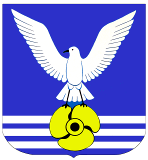 ПРАВИЛАЗЕМЛЕПОЛЬЗОВАНИЯ И ЗАСТРОЙКИ ГОРОДСКОГО ОКРУГА БОЛЬШОЙ КАМЕНЬРАЗДЕЛ I.  ПОРЯДОК ПРИМЕНЕНИЯ ПРАВИЛ ЗЕМЛЕПОЛЬЗОВАНИЯ И ЗАСТРОЙКИ И ВНЕСЕНИЯ В НИХ ИЗМЕНЕНИЙГЛАВА 1.   ПОЛОЖЕНИЕ О РЕГУЛИРОВАНИИ ЗЕМЛЕПОЛЬЗОВАНИЯ И ЗАСТРОЙКИ ОРГАНАМИ МЕСТНОГО САМОУПРАВЛЕНИЯСтатья 1. Назначение и содержание Правил землепользования 
и застройки1. Правила землепользования и застройки городского округа Большой Камень Приморского края (далее также – Правила землепользования и застройки, Правила) устанавливают территориальные зоны, градостроительные регламенты, порядок применения настоящих Правил и внесения в них изменений и создают условия для устойчивого развития территории городского округа Большой Камень Приморского края (далее – городской округ), его планировки, застройки, развития жилищного строительства, производственной, социальной, инженерной и транспортной инфраструктур, рационального использования природных ресурсов, обеспечивают права и законные интересы физических и юридических лиц, создают условия для привлечения инвестиций путем предоставления возможности выбора наиболее эффективных видов разрешенного использования земельных участков и объектов капитального строительства.2. Правила землепользования и застройки состоят из трех разделов:Раздел I. Порядок применения правил землепользования и застройки и внесения в них изменений;Раздел II. Градостроительные регламенты;Раздел III. Карта градостроительного зонирования. Карта границ зон с особыми условиями использования территорий, границ территорий объектов культурного наследия.Статья 2. Регулирование землепользования и застройки органами местного самоуправления городского округа1. Органами местного самоуправления, осуществляющими полномочия по регулированию землепользования и застройки 
на территории городского округа, являются:1) Дума городского округа Большой Камень (далее – Дума городского округа);2) глава городского округа Большой Камень (далее – глава городского округа);3) администрация городского округа Большой Камень (далее – администрация городского округа).2. Полномочия органов местного самоуправления городского округа по регулированию землепользования и застройки осуществляются в строгом соответствии с Конституцией Российской Федерации, федеральными законами и принимаемыми в соответствии с ними законами Приморского края, Уставом городского округа Большой Камень Приморского края.3. К полномочиям Думы городского округа в области землепользования и застройки относятся:1) утверждение генерального плана городского округа и внесение в него изменений;2) утверждение правил благоустройства территории городского округа и внесение в него изменений;3) иные полномочия, отнесенные к компетенции представительного органа муниципального образования федеральными законами и принимаемыми в соответствии с ними законами Приморского края, Уставом городского округа Большой Камень.4. К полномочиям администрации городского округа в области землепользования 
и застройки относятся:1) организация разработки генерального плана городского округа и внесения в него изменений;2) подготовка и утверждение местных нормативов градостроительного проектирования городского округа, утверждение внесенных в указанные местные нормативы градостроительного проектирования изменений;3) подготовка и утверждение Правил землепользования и застройки, утверждение внесенных в указанные правила землепользования и застройки изменений;4) подготовка документации по планировке территории городского округа;5) организация и проведение общественных обсуждений, публичных слушаний по вопросам землепользования и застройки на территории городского округа;6) выдача разрешений на строительство, разрешений на ввод объектов в эксплуатацию при осуществлении строительства, реконструкции объектов капитального строительства, расположенных 
на территории городского округа;7) направление уведомления о соответствии указанных в уведомлении о планируемом строительстве параметров объекта индивидуального жилищного строительства или садового дома установленным параметрам и допустимости размещения объекта индивидуального жилищного строительства или садового дома 
на земельном участке, уведомления о несоответствии указанных в уведомлении о планируемом строительстве параметров объекта индивидуального жилищного строительства или садового дома установленным параметрам и (или) недопустимости размещения объекта индивидуального жилищного строительства или садового дома 
на земельном участке, а также уведомления о соответствии построенных или реконструированных объекта индивидуального жилищного строительства или садового дома требованиям законодательства о градостроительной деятельности, уведомления о несоответствии построенных или реконструированных объекта индивидуального жилищного строительства или садового дома требованиям законодательства о градостроительной деятельности при осуществлении строительства, реконструкции объектов индивидуального жилищного строительства, садовых домов на земельных участках, расположенных 
на территории городского округа;8) осуществление муниципального земельного контроля;9) иные полномочия, отнесенные к компетенции исполнительно-распорядительного органа муниципального образования федеральными законами и принимаемыми в соответствии с ними законами Приморского края, Уставом городского округа Большой Камень и решениями Думы городского округа.5. К полномочиям главы городского округа в области землепользования и застройки относятся:1) утверждение документации по планировке территории городского округа;2) назначение общественных обсуждений, публичных слушаний 
по вопросам землепользования и застройки на территории городского округа;3) принятие решения о предоставлении разрешения на условно разрешенный вид использования земельного участка или объекта капитального строительства или об отказе в предоставлении такого разрешения;4) принятие решения о предоставлении разрешения на отклонение 
от предельных параметров разрешенного строительства, реконструкции объектов капитального строительства или об отказе в предоставлении такого разрешения;5) иные полномочия в соответствии с федеральными законами и принимаемыми в соответствии с ними законами Приморского края, Уставом городского округа Большой Камень, решениями Думы городского округа.6. Для обеспечения реализации настоящих Правил создается постоянно действующая Комиссия по землепользованию и застройке городского округа Большой Камень (далее - Комиссия).Положение о Комиссии, ее состав утверждаются администрацией городского округа.Комиссия осуществляет следующие функции:1) организует проведение общественных обсуждений, публичных слушаний по:а) проекту Правил землепользования и застройки и проекту о внесении изменения в Правила землепользования и застройки;б) проекту решения о предоставлении разрешения на условно разрешенный вид использования земельного участка или объекта капитального строительства;в) проекту решения о предоставлении разрешения на отклонение 
от предельных параметров разрешенного строительства, реконструкции объектов капитального строительства;2) рассматривает предложения о внесении изменений в Правила;3) представляет главе городского округа рекомендации:а) о подготовке документации о планировке территории;б) о внесении изменений в Правила.7. При главе городского округа действует Градостроительный совет, который является консультативным органом по вопросам градостроительного и архитектурного проектирования.Положение о Градостроительном совете, состав Градостроительного совета утверждает глава городского округа.ГЛАВА 2. ГРАДОСТРОИТЕЛЬНОЕ ЗОНИРОВАНИЕСтатья 3. Перечень территориальных зон, установленных на карте градостроительного зонирования1. При подготовке правил землепользования и застройки границы территориальных зон устанавливаются с учетом:1) возможности сочетания в пределах одной территориальной зоны различных видов существующего и планируемого использования земельных участков;2) функциональных зон и параметров их планируемого развития, определенных генеральным планом городского округа Большой Камень;3) сложившейся планировки территории и существующего землепользования;4) планируемых изменений границ земель различных категорий;5) предотвращения возможности причинения вреда объектам капитального строительства, расположенным на смежных земельных участках.2. На карте градостроительного зонирования городского округа установлены следующие виды территориальных зон:Зона застройки индивидуальными жилыми домами (Ж 1) – включает территории, занятые индивидуальными жилыми домами, домами блокированной застройки, огородами, отдельно стоящими объектами образования, здравоохранения (амбулаторно-поликлинического обслуживания), объектами физической культуры и спорта, административно-делового управления, бытового обслуживания, торговли, общественного питания;Зона застройки малоэтажными жилыми домами (до 4 этажей, включая мансардный) (Ж 2) – включает территории, занятые домами блокированной застройки, многоквартирными жилыми домами с этажностью до 4-этажей, отдельно стоящими объектами образования, здравоохранения (амбулаторно-поликлиническое обслуживание), административно-делового управления, бытового обслуживания, торговли, объектами физической культуры и спорта, общественного питания, объектами хранения автотранспорта;Зона жилой застройки смешанной этажности (Ж 3) – включает территории, занятые многоквартирными многоэтажными жилыми домами с этажностью от 9 этажей и выше, многоквартирными среднеэтажными жилыми домами с этажностью от 5 до 8 этажей, многоквартирными малоэтажными жилыми домами с этажностью до 4 этажей, отдельно стоящими объектами образования, здравоохранения (амбулаторно-поликлиническое обслуживание), административно-делового управления, объектами культурно-досуговой деятельности, бытового обслуживания, гостиницами, объектами физической культуры и спорта, торговли, общественного питания, объектами хранения автотранспорта;Зона застройки индивидуальными жилыми домами сельских населенных пунктов (Ж 4) – включает территории сельских населенных пунктов, занятые индивидуальными жилыми домами, домами блокированной застройки, личными подсобными хозяйствами, огородами, отдельно стоящими объектами образования, здравоохранения (амбулаторно-поликлинического обслуживания), административно-делового управления, бытового обслуживания, торговли, общественного питания;Зона жилой застройки для сотрудников ООО «Приморский металлургический завод» (Ж 5) – устанавливается в целях комплексного строительства жилого микрорайона и обеспечения сотрудников ООО «Приморский металлургический завод» жилыми помещениями и объектами общественно-деловой инфраструктуры. Включает территории, состоящие из земельных участков для застройки многоквартирными среднеэтажными жилыми домами с этажностью 
от 5 до 8 этажей, многоквартирными малоэтажными жилыми домами с этажностью до 4 этажей, для размещения общежитий, объектов образования, здравоохранения (амбулаторно-поликлиническое обслуживание), административно-делового управления, культурно-досуговой деятельности, физической культуры и спорта, торговли, бытового обслуживания, общественного питания, гостиничного обслуживания, хранения автотранспорта и иных объектов, связанных с обеспечением жизнедеятельности граждан;Общественно-жилая зона (ОЖ 1) – предназначена для развития жилой застройки с усилением функции общественно-делового и коммерческого назначения. Включает территории малоэтажной многоквартирной жилой застройки, среднеэтажной жилой застройки, многоэтажной жилой застройки, для размещения объектов общественно-деловой инфраструктуры: объектов образования и науки, здравоохранения (амбулаторно-поликлинического обслуживания), административно-делового управления, бытового обслуживания, торговли, общественного питания, культурно-досуговой деятельности, объектов физической культуры и спорта, гостиниц, объектов хранения автотранспорта;Смешанная общественно-деловая зона (ОД 1) – устанавливается с целью формирования общественно-делового центра города и общественно-деловых подцентров в структуре микрорайонов жилой застройки. Предназначена для размещения объектов общественно-деловой инфраструктуры: объектов образования и науки, гостиниц, объектов физической культуры и спорта, объектов культурно-досуговой деятельности, объектов социальной защиты населения, бытового обслуживания, торговли, общественного питания, хранения автотранспорта; иных объектов, связанных с обеспечением жизнедеятельности граждан. Не предполагает размещения жилой застройки, размещения складских и производственных объектов;Зона делового, общественного и коммерческого назначения (ОД 2) – устанавливается для территорий с развитой коммунально-складской, административной и коммерческой функциями. Предназначена 
для размещения объектов складского назначения, рынков, приютов для животных и объектов амбулаторно-ветеринарное обслуживания, объектов торговли, бытового обслуживания, гостиниц, объектов хранения и обслуживания автотранспорта и других объектов, которые связаны с обслуживающими, складскими и коммерческими функциями. 
Не предполагает размещение жилой застройки, объектов образования и здравоохранения;Зона объектов здравоохранения (ОД 3) – включает территории 
для размещения объектов здравоохранения;Зона объектов дошкольного, начального и среднего образования (ОД 4) – включает территории для размещения общеобразовательных учреждений и учреждений дошкольного образования;Зона культовых зданий (ОД 5) – включает территории 
для размещения зданий, строений, сооружений и иных объектов, связанных с обеспечением деятельности религиозных организаций, проведением религиозных обрядов;Производственная зона (П 1) – предназначена для формирования территорий производственных и коммунальных предприятий, крупных складских объектов, деятельность которых связана с высоким уровнем шума, загрязнения, интенсивным движением большегрузных автомобилей. Устанавливается на территориях производственных объектов всех классов опасности;Коммунальная зона (П 2) – предназначена для формирования территорий коммунально-складских объектов, объектов хранения и обслуживания автотранспорта, объектов коммунального хозяйства, располагающихся в границах промышленных территорий, с возможностью размещения некоторых общественных объектов (деловое управление, магазины, общественное питание);Производственная зона Промышленного парка «Большой Камень» (П 3) – включает территории, состоящих из земельных участков, предназначенных для размещения объектов промышленного парка «Большой Камень»: производственных, административных, складских зданий, строений и сооружений, обеспеченных инженерной и транспортной инфраструктурой, необходимой для создания нового промышленного производства;Зона инженерной инфраструктуры (И 1) – включает территории, предназначенные для размещения инженерных зданий и сооружений (водозаборов, очистных сооружений, электрический подстанций) и иных объектов, обеспечивающих предоставление коммунальных услуг населению;Зона объектов железнодорожного транспорта (Т 1) – включает территории, предназначенные для размещения железнодорожных путей и объектов обслуживания железнодорожного транспорта;Зона объектов водного транспорта (Т 2) – включает территории, предназначенные для размещения морских портов, причалов, складских территорий, расположенных вблизи этих объектов;Зона объектов автомобильного транспорта (Т 3) – включает территории, предназначенные для размещения объектов хранения, обслуживания автомобильного транспорта, объектов дорожного сервиса;Зона улично-дорожной сети (Т 4) – включает территории, предназначенные для размещения и функционирования автомобильных дорог, элементов улично-дорожной сети, территории, подлежащие благоустройству, с учетом технических и эксплуатационных характеристик сооружений и коммуникаций;Зона, предназначенная для ведения садоводства и огородничества (СХ 1) – предназначена для участков территорий садоводческих 
или огороднических некоммерческих товариществ;Зона, занятая объектами сельскохозяйственного назначения (СХ 2) – включает территории, предназначенные для размещения объектов сельскохозяйственного назначения, в том числе животноводства, ведения сельскохозяйственного производства, переработки и хранения сельскохозяйственной продукции и рыбоводства;Зона объектов сельскохозяйственного использования, не связанных с животноводством (СХ 3) – включает территории, предназначенные 
для сельскохозяйственных угодий, растениеводства, овощеводства, исключая объекты хозяйственной деятельности, связанные 
со скотоводством, птицеводством, рыбоводством;Зона выпаса сельскохозяйственных животных (СХ 4) – включает территории, предназначенные для выпаса сельскохозяйственных животных;Зона зеленых насаждений (Р 1) – включает территории, предназначенные для организации городских парков, садов, скверов, бульваров, набережных, озеленённых территорий, предполагающих благоустройство, и других мест, представляющих ценность для отдыха на открытом воздухе;Зона объектов физической культуры и массового спорта (Р 2) – включает территории, предназначенные для обеспечения условий размещения объектов физической культуры и спорта, специально предусмотренных для проведения физкультурных мероприятий и (или) спортивных мероприятий, в том числе включает в себя спортивные сооружения;Зона объектов отдыха и туризма (Р 3) – включает территории, предназначенные для размещения баз отдыха, объектов санаторно-курортного назначения, гостиниц и иных объектов туристического назначения;Зона природных ландшафтов (Р 4) – предназначена для выделения участков лесной растительности на территории городского округа, требующая особого режима рекреации и кратковременного массового самодеятельного отдыха населения, с соблюдением санитарных и экологических норм;Зона пляжей (Р 5) – устанавливается для обеспечения условий сохранения и использования существующего природного ландшафта, а также для организации массового отдыха населения, улучшения экологической обстановки городского округа Большой Камень. Включает территории, занятые пляжами, местами массовой околоводной рекреации и иными объектами, используемыми в рекреационных целях;Зона кладбищ (СН 1) – предназначена для территорий, на которых сооружаются кладбища, стены скорби для захоронения урн с прахом умерших, крематории, а также иные здания и сооружения, предусмотренные для осуществления погребения умерших;Зона объектов обработки, утилизации, обезвреживания, размещения твердых коммунальных отходов (СН 2) – включает территории, предназначенные для объектов обработки, переработки, хранения, обезвреживания отходов производства и потребления;Зона режимных территорий (СН 3) – предназначена для территорий мест лишения свободы, тюрем, поселений;Иная зона специального назначения (СН 4) – включает территории, предназначенные для размещения воинских частей и иных объектов 
для нужд Министерства обороны Российской Федерации;Зона озеленения специального назначения (СН 5) – включает территории, предназначенные для создания защитного озеленения и буферной зоны от промышленных предприятий, и автомобильных дорог, обеспечения охранной зоны инженерных коммуникаций и объектов инженерной инфраструктуры.ГЛАВА 3. ОБ ИЗМЕНЕНИИ ВИДОВ РАЗРЕШЕННОГО ИСПОЛЬЗОВАНИЯ ЗЕМЕЛЬНЫХ УЧАСТКОВ И ОБЪЕКТОВ КАПИТАЛЬНОГО СТРОИТЕЛЬСТВАФИЗИЧЕСКИМИ И ЮРИДИЧЕСКИМИ ЛИЦАМИСтатья 4. Действия Градостроительного регламента1. Градостроительный регламент определяет правовой режим земельных участков равно как всего, что находится 
над и под поверхностью земельных участков и используется в процессе застройки и последующей эксплуатации объектов капитального строительства на территории городского округа.2. В градостроительном регламенте в отношении земельных участков и объектов капитального строительства, расположенных в пределах соответствующей территориальной зоны, отображенной 
на карте градостроительного зонирования настоящих Правил, указываются:1) виды разрешенного использования земельных участков и объектов капитального строительства;2) предельные (минимальные и (или) максимальные) размеры земельных участков и предельные параметры разрешенного строительства, реконструкции объектов капитального строительства;3) ограничения использования земельных участков и объектов капитального строительства, устанавливаемые в соответствии с законодательством Российской Федерации;4) расчетные показатели минимально допустимого уровня обеспеченности территории объектами коммунальной, транспортной, социальной инфраструктур и расчетные показатели максимально допустимого уровня территориальной доступности указанных объектов для населения в случае, если в границах территориальной зоны, применительно к которой устанавливается градостроительный регламент, предусматривается осуществление деятельности по комплексному развитию территории.5) требования к архитектурно-градостроительному облику объектов капитального строительства.На территории городского округа не предусматриваются территории, в границах которых устанавливаются требования к архитектурно-градостроительному облику объектов капитального строительства.3. Градостроительный регламент распространяется в равной мере 
на все земельные участки и объекты капитального строительства, расположенные в пределах границ территориальной зоны, обозначенной на карте градостроительного зонирования, за исключением случаев, указанных в части 4 настоящей статьи.4. Действие градостроительного регламента на территории городского округа не распространяется на земельные участки:1) в границах территорий памятников и ансамблей, включенных в единый государственный реестр объектов культурного наследия (памятников истории и культуры) народов Российской Федерации, а также в границах территорий памятников или ансамблей, которые являются выявленными объектами культурного наследия и решения о режиме содержания, параметрах реставрации, консервации, воссоздания, ремонта и приспособлении которых принимаются в порядке, установленном законодательством Российской Федерации об охране объектов культурного наследия;2) в границах территорий общего пользования;3) предназначенные для размещения линейных объектов 
и (или) занятые линейными объектами;4) предоставленные для добычи полезных ископаемых.5. Градостроительные регламенты на территории городского округа не установлены для земель лесного фонда, земель, покрытых поверхностными водами, земель запаса, земель особо охраняемых природных территорий (за исключением земель лечебно-оздоровительных местностей и курортов), сельскохозяйственных угодий в составе земель сельскохозяйственного назначения, земельных участков, расположенных в границах особых экономических зон и территорий опережающего развития.6. Использование земельных участков, на которые действие градостроительных регламентов не распространяется или для которых градостроительные регламенты не устанавливаются, определяется уполномоченными федеральными органами исполнительной власти, уполномоченными органами исполнительной власти Приморского края или уполномоченными органами местного самоуправления в соответствии с федеральными законами. Виды разрешенного использования земельных участков, расположенных на территории опережающего развития, определяются утвержденной документацией по планировке территории опережающего развития, разработанной в порядке, установленном статьей 26 Федерального закона от 29 декабря 2014 года № 473-ФЗ «О территориях опережающего развития в Российской Федерации». Использование земель или земельных участков из состава земель лесного фонда, земель или земельных участков, расположенных в границах особо охраняемых природных территорий (за исключением территорий населенных пунктов, включенных в состав особо охраняемых природных территорий), определяется соответственно лесохозяйственным регламентом, положением об особо охраняемой природной территории 
в соответствии с лесным законодательством, законодательством об особо охраняемых природных территориях.Статья 5. Виды разрешенного использования земельных участков и объектов капитального строительства1. Виды разрешенного использования земельных участков и объектов капитального строительства, содержащиеся в градостроительном регламенте настоящих Правил, включают:1) основные виды разрешенного использования;2) условно разрешенные виды использования, решение о предоставлении разрешения на которые принимается главой городского округа в порядке, предусмотренном статьей 39 Градостроительного кодекса Российской Федерации;3) вспомогательные виды разрешенного использования, допустимые только в качестве дополнительных по отношению к основным видам разрешенного использования и условно разрешенным видам использования и осуществляемые совместно с ними.2. Описание видов разрешенного использования земельных участков и объектов капитального строительства, установленных в градостроительных регламентах настоящих Правил, определяется в соответствии с Классификатором видов разрешенного использования земельных участков, утвержденным Приказом Федеральной службы государственной регистрации, кадастра и картографии от 10 ноября 2020 года № П/0412.3. Размещение и эксплуатация линейного объекта (кроме железных дорог общего пользования и автомобильных дорог общего пользования федерального и регионального значения), размещение защитных сооружений (насаждений), объектов мелиорации, антенно-мачтовых сооружений, информационных и геодезических знаков, элементов благоустройства допускается без отдельного указания в градостроительном регламенте для любой территориальной зоны.Статья 6. Изменение видов разрешенного использования земельных участков и объектов капитального строительства1. Изменение одного вида разрешенного использования земельных участков и объектов капитального строительства на другой вид такого использования осуществляется в соответствии с градостроительным регламентом при условии соблюдения требований технических регламентов.2. Основные и вспомогательные виды разрешенного использования земельных участков и объектов капитального строительства, установленные градостроительным регламентом для соответствующей территориальной зоны, правообладателями земельных участков и объектов капитального строительства, за исключением органов государственной власти, органов местного самоуправления, государственных и муниципальных учреждений, государственных и муниципальных унитарных предприятий, выбираются самостоятельно без дополнительных разрешений и согласования.3. После выбора основного вида разрешенного использования земельных участков и объектов капитального строительства в соответствии с частью 2 настоящей статьи собственники земельных участков обращаются с соответствующим заявлением в уполномоченный федеральный орган исполнительной власти, осуществляющий государственный кадастровый учет и государственную регистрацию прав, в целях осуществления государственного кадастрового учета в связи с изменением сведений о разрешенном использовании земельного участка, объекта капитального строительства. Правообладатели земельных участков, не являющиеся собственниками таких земельных участков, после выбора в соответствии с частью 2 настоящей статьи основного вида разрешенного использования земельных участков и объектов капитального строительства обращаются за согласованием такого выбора в администрацию городского округа.4. Со дня принятия решения о комплексном развитии территории и до дня утверждения документации по планировке территории, в отношении которой принято решение о ее комплексном развитии, изменение вида разрешенного использования земельных участков и (или) объектов капитального строительства, расположенных в границах такой территории, не допускается.5. Предоставление разрешения на условно разрешенный вид использования земельного участка или объекта капитального строительства осуществляется в порядке, предусмотренном статьей 
39 Градостроительного кодекса Российской Федерации.6. Изменение одного вида разрешенного использования земельных участков и объектов капитального строительства на другой вид такого использования, связанное с переводом жилых помещений в нежилые помещения и нежилых помещений в жилые помещения, осуществляется с соблюдением условий, предусмотренных Жилищным кодексом Российской Федерации.Статья 7. Использование земельных участков и объектов капитального строительства, не соответствующих градостроительному регламенту1. Земельные участки или объекты капитального строительства, виды разрешенного использования, предельные (минимальные и (или) максимальные) размеры и предельные параметры которых 
не соответствуют градостроительному регламенту, установленному настоящими Правилами землепользования и застройки, являются несоответствующими разрешенному использованию.2. Земельные участки или объекты капитального строительства, указанные в части 1 настоящей статьи, могут использоваться 
без установления срока приведения их в соответствие 
с градостроительным регламентом, за исключением случаев, если их использование опасно для жизни или здоровья человека, для окружающей среды, объектов культурного наследия.3. Реконструкция указанных в части 1 настоящей статьи объектов капитального строительства может осуществляться только путем приведения таких объектов в соответствие с градостроительным регламентом или путем уменьшения их несоответствия предельным параметрам разрешенного строительства, реконструкции. Изменение видов разрешенного использования указанных земельных участков и объектов капитального строительства может осуществляться путем приведения их в соответствие с видами разрешенного использования земельных участков и объектов капитального строительства, установленными градостроительным регламентом.4. В случае, если использование указанных в части 1 настоящей статьи земельных участков и объектов капитального строительства продолжается и при этом несет опасность жизни и здоровью человека, окружающей среде, объектам культурного наследия, то в соответствии с федеральными законами может быть наложен запрет на использование таких земельных участков и объектов.Статья 8. Использование земельных участков и объектов капитального строительства в зонах с особыми условиями использования территорий1. Границы зон с особыми условиями использования территорий, установленные в соответствии с действующим законодательством Российской Федерации, отображены на карте градостроительного зонирования настоящих Правил. Границы зон с особыми условиями использования территорий могут не совпадать с границами территориальных зон.2. Осуществление деятельности на земельных участках, расположенных в границах зон с особыми условиями использования территории, может быть ограничено в целях защиты жизни и здоровья граждан, в целях безопасной эксплуатации объектов транспорта, связи, энергетики, объектов обороны страны и безопасности государства, в целях обеспечения сохранности объектов культурного наследия, в целях охраны окружающей среды, в том числе защиты и сохранения природных лечебных ресурсов, предотвращения загрязнения, засорения, заиления водных объектов и истощения их вод, сохранения среды обитания водных биологических ресурсов и других объектов животного и растительного мира, а также в целях обеспечения обороны страны и безопасности государства.3. Землепользование и застройка в границах зон с особыми условиями использования территорий осуществляются с соблюдением:1) ограничений, установленных действующим законодательством Российской Федерации для зон с особыми условиями использования территорий;2) требований градостроительных регламентов, установленных настоящими Правилами.4. В границах зон затопления, подтопления запрещается строительство объектов капитального строительства, не обеспеченных сооружениями и (или) методами инженерной защиты территорий и объектов от негативного воздействия вод.ГЛАВА 4. О ПОДГОТОВКЕ ДОКУМЕНТАЦИИ ПО ПЛАНИРОВКЕ
ТЕРРИТОРИИ ОРГАНАМИ МЕСТНОГО САМОУПРАВЛЕНИЯСтатья 9. Документация по планировке территории1. Подготовка документации по планировке территории осуществляется в целях обеспечения устойчивого развития территории, в том числе выделения элементов планировочной структуры, установления границ земельных участков, установления границ зон планируемого размещения объектов капитального строительства.2. Видами документации по планировке территории являются:1) проект планировки территории;2) проект межевания территории.Статья 10. Порядок подготовки документации по планировке территории1. Решение о подготовке документации по планировке территории применительно к территории городского округа, за исключением случаев, указанных в частях 1.1, 2 - 4.2 и 5.2 статьи 45 Градостроительного кодекса Российской Федерации, статье 26 Федерального закона от 29 декабря 2014 года № 473-ФЗ «О территориях опережающего развития в Российской Федерации» принимается администрацией городского округа по собственной инициативе либо на основании предложений физических или юридических лиц о подготовке документации по планировке территории. Указанное решение подлежит опубликованию в порядке, установленном для официального опубликования муниципальных правовых актов, иной официальной информации, в течение трех дней со дня принятия такого решения 
и размещается на официальном сайте органов местного самоуправления городского округа в сети «Интернет».2. Принятие администрацией городского округа решения о подготовке документации по планировке территории не требуется в случае подготовки документации по планировке территории следующими лицами:1) лицами, с которыми заключены договоры о комплексном развитии территории;2) правообладателями существующих линейных объектов, подлежащих реконструкции, в случае подготовки документации 
по планировке территории в целях их реконструкции (за исключением случая, указанного в части 12.12 статьи 45 Градостроительного кодекса Российской Федерации);3) субъектами естественных монополий, организациями коммунального комплекса в случае подготовки документации 
по планировке территории для размещения объектов федерального значения, объектов регионального значения, объектов местного значения (за исключением случая, указанного в части 12.12 статьи 
45 Градостроительного кодекса Российской Федерации);4) садоводческим или огородническим некоммерческим товариществом в отношении земельного участка, предоставленного такому товариществу для ведения садоводства или огородничества.Решения о подготовке документации по планировке территории принимаются такими лицами самостоятельно.3. Решение о подготовке документации по планировке территории опережающего развития принимается уполномоченным федеральным органом.4. Со дня опубликования решения о подготовке документации 
по планировке территории физические или юридические лица вправе представить в администрацию городского округа свои предложения о порядке, сроках подготовки и содержании документации по планировке территории.5. Состав и содержание документации по планировке территории должны соответствовать требованиям Градостроительного кодекса Российской Федерации, нормативным правовым актам Приморского края и уточняются в задании на подготовку документации по планировке территории с учетом специфики территории и планируемого размещения на ней объектов капитального строительства.6. Подготовка документации по планировке территории осуществляется администрацией городского округа самостоятельно, подведомственными органам местного самоуправления муниципальными (бюджетными или автономными) учреждениями либо привлекаемыми ими на основании муниципального контракта, заключенного в соответствии с законодательством Российской Федерации о контрактной системе в сфере закупок товаров, работ, услуг для обеспечения государственных и муниципальных нужд, иными лицами, за исключением случаев, предусмотренных частью 2 настоящей статьи. Подготовка документации по планировке территории, в том числе предусматривающей размещение объектов федерального значения, объектов регионального значения, объектов местного значения, может осуществляться физическими 
или юридическими лицами за счет их средств.В случаях, предусмотренных частью 2 настоящей статьи подготовка документации по планировке территории осуществляется указанными лицами за счет их средств самостоятельно или привлекаемыми организациями в соответствии с законодательством Российской Федерации. Расходы указанных лиц на подготовку документации 
по планировке территории не подлежат возмещению за счет средств бюджетов бюджетной системы Российской Федерации.7. Подготовка документации по планировке территории осуществляется на основании генерального плана городского округа Большой Камень, настоящих Правил (за исключением подготовки документации по планировке территории, предусматривающей размещение линейных объектов или объектов территории опережающего развития), лесохозяйственного регламента, положения об особо охраняемой природной территории, в соответствии с программами комплексного развития систем коммунальной инфраструктуры, программами комплексного развития транспортной инфраструктуры, программами комплексного развития социальной инфраструктуры, нормативами градостроительного проектирования, комплексными схемами организации дорожного движения, требованиями по обеспечению эффективности организации дорожного движения, указанными в части 
1 статьи 11 Федерального закона «Об организации дорожного движения в Российской Федерации и о внесении изменений в отдельные законодательные акты Российской Федерации», требованиями технических регламентов, сводов правил с учетом материалов и результатов инженерных изысканий, границ территорий объектов культурного наследия, включенных в единый государственный реестр объектов культурного наследия (памятников истории и культуры) народов Российской Федерации, границ территорий выявленных объектов культурного наследия, границ зон с особыми условиями использования территорий, если иное не предусмотрено частью 10.2 статьи 
45 Градостроительного кодекса Российской Федерации.8. Подготовленная документация по планировке территории подлежит представлению в администрацию городского округа. Администрация городского округа в течение 20 рабочих дней со дня поступления документации по планировке территории осуществляет проверку такой документации на соответствие требованиям, указанным в части 10 статьи 45 Градостроительного кодекса Российской Федерации. 9. Проекты планировки территории и проекты межевания территории, решение об утверждении которых принимается главой городского округа, до их утверждения подлежат обязательному согласованию с Министерством Российской Федерации по развитию Дальнего Востока и рассмотрению на общественных обсуждениях 
или публичных слушаниях, проводимых в порядке, определяемом Порядком организации и проведения общественных обсуждений, публичных слушаний по вопросам градостроительной деятельности 
на территории городского округа Большой Камень, утвержденным решением Думы городского округа Большой Камень от 28 июня 2018 года № 104.10. Общественные обсуждения или публичные слушания 
не проводятся в случае подготовки проекта межевания территории, расположенной в границах элемента или элементов планировочной структуры, утвержденных проектом планировки территории, в виде отдельного документа, за исключением случая подготовки проекта межевания территории для установления, изменения, отмены красных линий в связи с образованием и (или) изменением земельного участка, расположенного в границах территории, в отношении которой 
не предусматривается осуществление комплексного развития территории, при условии, что такие установление, изменение красных линий влекут 
за собой изменение границ территории общего пользования.Общественные обсуждения или публичные слушания по проекту планировки территории и проекту межевания территории также 
не проводятся в случае, если они подготовлены в отношении:1) территории в границах земельного участка, предоставленного садоводческому или огородническому некоммерческому товариществу 
для ведения садоводства или огородничества;2) территории для размещения линейных объектов в границах земель лесного фонда;3) территории опережающего развития.11. В случае внесения изменений в проект планировки территории и (или) проект межевания территории путем утверждения их отдельных частей общественные обсуждения или публичные слушания проводятся применительно к таким утверждаемым частям.12. Глава городского округа с учетом протокола общественных обсуждений или публичных слушаний по проекту планировки территории и проекту межевания территории и заключения о результатах общественных обсуждений или публичных слушаний принимает решение об утверждении документации по планировке территории или отклоняет такую документацию и направляет ее в администрацию городского округа на доработку не позднее чем через двадцать рабочих дней со дня опубликования заключения о результатах общественных обсуждений или публичных слушаний, а в случае, если в соответствии с частью 
10 настоящей статьи общественные обсуждения или публичные слушания не проводятся, в срок, указанный в части 8 настоящей статьи.13. Утвержденная документация по планировке территории (проекты планировки территории и проекты межевания территории) подлежит опубликованию в порядке, установленном для официального опубликования муниципальных правовых актов, иной официальной информации, в течение семи дней со дня утверждения указанной документации и размещается на официальном сайте органов местного самоуправления городского округа в сети «Интернет».14. Сведения об утвержденном проекте межевания территории в течение пяти рабочих дней с даты вступления в силу решения 
об утверждении указанного проекта межевания подлежат направлению в орган регистрации прав в порядке, установленном Федеральным законом от 13 июля 2015 года № 218-ФЗ «О государственной регистрации недвижимости».ГЛАВА 5. О ПРОВЕДЕНИИ ОБЩЕСТВЕННЫХ ОБСУЖДЕНИЙ ИЛИ ПУБЛИЧНЫХ СЛУШАНИЙ ПО ВОПРОСАМ 
ЗЕМЛЕПОЛЬЗОВАНИЯ И ЗАСТРОЙКИСтатья 11. Общие положения о проведении общественных обсуждений или публичных слушаний по вопросам землепользования и застройки1. В целях соблюдения права человека на благоприятные условия жизнедеятельности, прав и законных интересов правообладателей земельных участков и объектов капитального строительства, а также для привлечения населения городского округа к участию в процессе разработки и принятия градостроительных решений проводятся общественные обсуждения или публичные слушания по:1) проекту генерального плана городского округа Большой Камень, а также проекту внесения изменений в генеральный план городского округа Большой Камень;2) проекту Правил землепользования и застройки городского округа, а также проекту внесения изменений в Правила землепользования и застройки городского округа;3) проектам планировки территорий и проектам межевания территорий, а также проектам внесения изменений в проект планировки территории и (или) проект межевания территории;4) проектам решений о предоставлении разрешения на условно разрешенный вид использования земельного участка или объекта капитального строительства;5) проектам решений о предоставлении разрешения на отклонение 
от предельных параметров разрешенного строительства, реконструкции объектов капитального строительства.2. Финансирование проведения общественных обсуждений 
или публичных слушаний осуществляется за счет средств местного бюджета, за исключением случаев проведения общественных обсуждений или публичных слушаний по проектам решений о предоставлении разрешения на условно разрешенный вид использования земельного участка или объекта капитального строительства, проектам решений 
о предоставлении разрешения на отклонение от предельных параметров разрешенного строительства, реконструкции объектов капитального строительства. В указанных случаях расходы, связанные с организацией 
и проведением общественных обсуждений или публичных слушаний, несут заинтересованные физические и юридические лица.Статья 12. Сроки проведения публичных слушаний по вопросам землепользования и застройки1. Срок проведения общественных обсуждений или публичных слушаний по проекту генерального плана городского округа Большой Камень, а также проекту внесения изменений в генеральный план городского округа Большой Камень с момента оповещения жителей городского округа об их проведении до дня опубликования заключения о результатах общественных обсуждений или публичных слушаний 
не может превышать один месяц. 2. Продолжительность общественных обсуждений или публичных слушаний по проекту Правил землепользования и застройки городского округа, а также проекту о внесении изменений в Правила землепользования и застройки городского округа составляет не более одного месяца со дня опубликования такого проекта. 3. Срок проведения общественных обсуждений или публичных слушаний по проекту планировки территории и проекту межевания территории со дня оповещения жителей городского округа 
об их проведении до дня опубликования заключения о результатах общественных обсуждений или публичных слушаний не может быть менее четырнадцати дней и более тридцати дней.4. Срок проведения общественных обсуждений или публичных слушаний по проекту решения о предоставлении разрешения на условно разрешенный вид использования земельного участка или объекта капитального строительства со дня оповещения жителей городского округа об их проведении до дня опубликования заключения о результатах общественных обсуждений или публичных слушаний не может быть более одного месяца.5. Срок проведения общественных обсуждений или публичных слушаний по проекту решения о предоставлении разрешения 
на отклонение от предельных параметров разрешенного строительства, реконструкции объектов капитального строительства со дня оповещения жителей городского округа об их проведении до дня опубликования заключения о результатах общественных обсуждений или публичных слушаний не может быть более одного месяца.Статья 13. Порядок организации и проведения общественных обсуждений или публичных слушаний по вопросам землепользования и застройкиОрганизация и проведение общественных обсуждений 
или публичных слушаний по вопросам землепользования и застройки 
на территории городского округа осуществляется в порядке, определяемом Уставом городского округа Большой Камень Приморского края, Порядком организации и проведения общественных обсуждений, публичных слушаний по вопросам градостроительной деятельности на территории городского округа Большой Камень, утвержденным решением Думы городского округа Большой Камень от 28 июня 2018 года № 104, в соответствии со статьей 5.1 Градостроительного кодекса Российской Федерации, с учетом особенностей, установленных Федеральным законом от 13 июля 2015 года № 212-ФЗ «О свободном порте Владивосток».ГЛАВА 6. О ВНЕСЕНИИ ИЗМЕНЕНИЙ
В ПРАВИЛА ЗЕМЛЕПОЛЬЗОВАНИЯ И ЗАСТРОЙКИСтатья 14. Порядок внесения изменений в Правила землепользования и застройки1. Основаниями для рассмотрения вопроса о внесении изменений в Правила землепользования и застройки являются:1) несоответствие Правил землепользования и застройки генеральному плану городского округа, возникшее в результате внесения в генеральный план изменений;2) поступление предложений об изменении границ территориальных зон, изменении градостроительных регламентов;3) несоответствие сведений о местоположении границ зон с особыми условиями использования территорий, территорий объектов культурного наследия, отображенных на карте градостроительного зонирования, содержащемуся в Едином государственном реестре недвижимости описанию местоположения границ указанных зон, территорий;4) несоответствие установленных градостроительным регламентом ограничений использования земельных участков и объектов капитального строительства, расположенных полностью или частично в границах зон с особыми условиями использования территорий, территорий достопримечательных мест федерального, регионального и местного значения, содержащимся в Едином государственном реестре недвижимости ограничениям использования объектов недвижимости в пределах таких зон, территорий;5) установление, изменение, прекращение существования зоны с особыми условиями использования территории, установление, изменение границ территории объекта культурного наследия, территории исторического поселения федерального значения, территории исторического поселения регионального значения;6) принятие решения о комплексном развитии территории;8) обнаружение мест захоронений погибших при защите Отечества, расположенных в границах городского округа.2. С предложениями о внесении изменений в Правила землепользования и застройки могут выступать:1) федеральные органы исполнительной власти в случаях, 
если Правила землепользования и застройки могут воспрепятствовать функционированию, размещению объектов капитального строительства федерального значения;2) органы исполнительной власти Приморского края в случаях, 
если Правила землепользования и застройки могут воспрепятствовать функционированию, размещению объектов капитального строительства регионального значения;3) органы местного самоуправления городского округа в случаях, если необходимо совершенствовать порядок регулирования землепользования и застройки на соответствующей территории городского округа;4) органы местного самоуправления городского округа в случаях обнаружения мест захоронений погибших при защите Отечества, расположенных в границах городского округа;5) физические или юридические лица в инициативном порядке либо в случаях, если в результате применения Правил землепользования и застройки земельные участки и объекты капитального строительства 
не используются эффективно, причиняется вред их правообладателям, снижается стоимость земельных участков и объектов капитального строительства, не реализуются права и законные интересы граждан 
и их объединений;6) уполномоченный федеральный орган исполнительной власти или юридическое лицо, обеспечивающее реализацию принятого Правительством Российской Федерации решения о комплексном развитии территории, которое создано Российской Федерацией или в уставном (складочном) капитале которого доля Российской Федерации составляет более 50 процентов, или дочернее общество, в уставном (складочном) капитале которого более 50 процентов долей принадлежит такому юридическому лицу;7) Правительство Приморского края, орган местного самоуправления городского округа, принявшие решение о комплексном развитии территории, юридическое лицо, определенное Приморским краем и обеспечивающее реализацию принятого Приморским краем, главой городского округа решения о комплексном развитии территории, которое создано Приморским краем, городским округом или в уставном (складочном) капитале которого доля Приморского края, городского округа составляет более 50 процентов, или дочернее общество, в уставном (складочном) капитале которого более 50 процентов долей принадлежит такому юридическому лицу, либо лицо, с которым заключен договор о комплексном развитии территории в целях реализации решения о комплексном развитии территории.3. Предложение о внесении изменений в настоящие Правила с обоснованием направляется в письменной форме в Комиссию.4. Комиссия в течение двадцати пяти дней со дня поступления предложения о внесении изменения в Правила рассматривает 
его и осуществляет подготовку заключения, в котором содержатся рекомендации о внесении в соответствии с поступившим предложением изменения в Правила или об отклонении такого предложения с указанием причин отклонения, и направляет это заключение главе городского округа.5. Глава городского округа с учетом рекомендаций, содержащихся в заключении Комиссии, в течение двадцати пяти дней принимает решение о подготовке проекта внесении изменения в Правила землепользования и застройки или об отклонении предложения о внесении изменения в данные правила с указанием причин отклонения и направляет копию такого решения заявителям.6. Глава городского округа не позднее чем по истечении десяти дней с даты принятия решения о подготовке проекта внесения в Правила землепользования и застройки обеспечивает опубликование сообщения о принятии такого решения в порядке, установленном для официального опубликования муниципальных правовых актов, иной официальной информации, и размещение указанного сообщения на официальном сайте органов местного самоуправления городского округа в сети «Интернет». Сообщение о принятии такого решения также может быть распространено по радио и телевидению.7. В указанном в части 6 настоящей статьи сообщении о принятии решения о подготовке проекта внесения изменений в Правила землепользования и застройки указываются:1) состав и порядок деятельности Комиссии;2) последовательность градостроительного зонирования применительно к территориям городского округа либо применительно к различным частям территорий городского округа (в случае подготовки проекта внесения изменений в Правила землепользования и застройки применительно к частям территорий городского округа);3) порядок и сроки проведения работ по подготовке проекта внесения изменений в Правила землепользования и застройки;4) порядок направления в Комиссию предложений заинтересованных лиц по подготовке проекта внесения изменений в Правила землепользования и застройки;5) иные вопросы организации работ.8. В случае, если настоящими Правилами не обеспечена в соответствии с частью 3.1 статьи 31 Градостроительного кодекса Российской Федерации возможность размещения на территории городского округа предусмотренных документами территориального планирования объектов федерального значения, объектов регионального значения (за исключением линейных объектов), уполномоченный федеральный орган исполнительной власти, уполномоченный орган исполнительной власти Приморского края направляют Главе городского округа требование о внесении изменений в настоящие Правила в целях обеспечения размещения указанных объектов. Глава городского округа обеспечивает внесение изменений в настоящие Правила в течение тридцати дней со дня получения указанного требования.9. В случаях, предусмотренных пунктами 3-5 части 1 настоящих Правил, исполнительный орган государственной власти или орган местного самоуправления, уполномоченные на установление зон с особыми условиями использования территорий, границ территорий объектов культурного наследия, направляет Главе городского округа требование об отображении в Правилах границ зон с особыми условиями использования территорий, территорий объектов культурного наследия, установлении ограничений использования земельных участков и объектов капитального строительства в границах таких зон, территорий. В случае поступления такого требования, а также в случае поступления от органа регистрации прав сведений об установлении, изменении или прекращении существования зоны с особыми условиями использования территории, о границах территории объекта культурного наследия либо со дня выявления предусмотренных пунктами 3-5 части 1 настоящей статьи оснований Глава городского округа обязан обеспечить внесение изменений в настоящие Правила путем их уточнения в соответствии с таким требованием. При этом утверждение изменений в Правила в целях их уточнения не требуется. Срок уточнения Правил в целях отображения границ зон с особыми условиями использования территорий, территорий объектов культурного наследия, установления ограничений использования земельных участков и объектов капитального строительства в границах таких зон, территорий не может превышать шесть месяцев со дня поступления соответствующего требования или сведений от органа регистрации прав либо со дня выявления предусмотренных пунктами 
3-5 части 1 настоящей статьи оснований.10. Администрация городского округа осуществляет проверку проекта внесения изменений в Правила землепользования и застройки, представленного Комиссией, на соответствие требованиям технических регламентов, генеральному плану городского округа, схеме территориального планирования Приморского края, схемам территориального планирования Российской Федерации, сведениям Единого государственного реестра недвижимости, сведениям, документам и материалам, содержащимся в государственных информационных системах обеспечения градостроительной деятельности субъектов Российской Федерации.11. По результатам указанной в части 10 настоящей статьи проверки администрация городского округа направляет проект внесения изменений в Правила землепользования и застройки главе городского округа 
или в случае обнаружения его несоответствия требованиям и документам, указанным в части 10 настоящей статьи, в Комиссию на доработку.12. Глава городского округа при получении от администрации городского округа проекта внесения изменений в Правила землепользования и застройки принимает решение о проведении общественных обсуждений или публичных слушаний по такому проекту в срок не позднее чем через десять дней со дня получения такого проекта.13. В целях внесения изменений в настоящие Правила в случаях, предусмотренных пунктами 3-6 части 1 и частью 8 настоящей статьи, а также в случае однократного изменения видов разрешенного использования, установленных градостроительным регламентом для конкретной территориальной зоны, без изменения ранее установленных предельных параметров разрешенного строительства, реконструкции объектов капитального строительства и (или) в случае однократного изменения одного или нескольких предельных параметров разрешенного строительства, реконструкции объектов капитального строительства, установленных градостроительным регламентом для конкретной территориальной зоны, не более чем на десять процентов проведение общественных обсуждений или публичных слушаний, опубликование сообщения о принятии решения о подготовке проекта о внесении изменений в настоящие Правила и подготовка предусмотренного частью 
4 настоящей статьи заключения Комиссии не требуются.14. После завершения общественных обсуждений или публичных слушаний по проекту внесения изменений в Правила землепользования и застройки Комиссия с учетом результатов таких общественных обсуждений или публичных слушаний обеспечивает внесение изменений в проект внесения изменений в Правила землепользования и застройки и представляет указанный проект главе городского округа. Обязательными приложениями к проекту внесения изменений в Правила землепользования и застройки являются протокол общественных обсуждений или публичных слушаний и заключение о результатах общественных обсуждений 
или публичных слушаний, за исключением случаев, если их проведение 
не требуется.15. Глава городского округа в течение десяти дней после представления ему проекта внесения изменений в Правила землепользования и застройки и указанных в части 14 настоящей статьи обязательных приложений должен принять решение об утверждении изменений в Правила землепользования и застройки или об отклонении проекта внесения изменений в Правила землепользования и застройки и о направлении его на доработку с указанием даты его повторного представления.16. Физические и юридические лица вправе оспорить решение о внесении изменений в Правила в судебном порядке.17. Органы государственной власти Российской Федерации, органы государственной власти Приморского края вправе оспорить решение о внесении изменений в Правила в судебном порядке в случае несоответствия данных изменений законодательству Российской Федерации, а также схемам территориального планирования Российской Федерации, схеме территориального планирования Приморского края, утвержденным до внесения изменений в настоящие Правила.ГЛАВА 7. ЗАКЛЮЧИТЕЛЬНЫЕ ПОЛОЖЕНИЯСтатья 15. О регулировании иных вопросов землепользования и застройки1. Действие настоящих Правил не распространяется 
на использование земельных участков, на которых расположены здания, строения, сооружения, введенные в эксплуатацию до вступления в силу настоящих Правила землепользования и застройки.2. В случае отмены либо внесения изменений в нормативные правовые акты Российской Федерации, Приморского края, настоящие Правила применяются в части, не противоречащей федеральному законодательству и законодательству Приморского края.3. Сведения о территориальных зонах, устанавливаемых настоящими Правилами, после утверждения Правил подлежат направлению в орган регистрации прав в порядке, установленном Федеральным законом от 13 июля 2015 года № 218-ФЗ «О государственной регистрации недвижимости».РАЗДЕЛ II. КАРТА ГРАДОСТРОИТЕЛЬНОГО ЗОНИРОВАНИЯ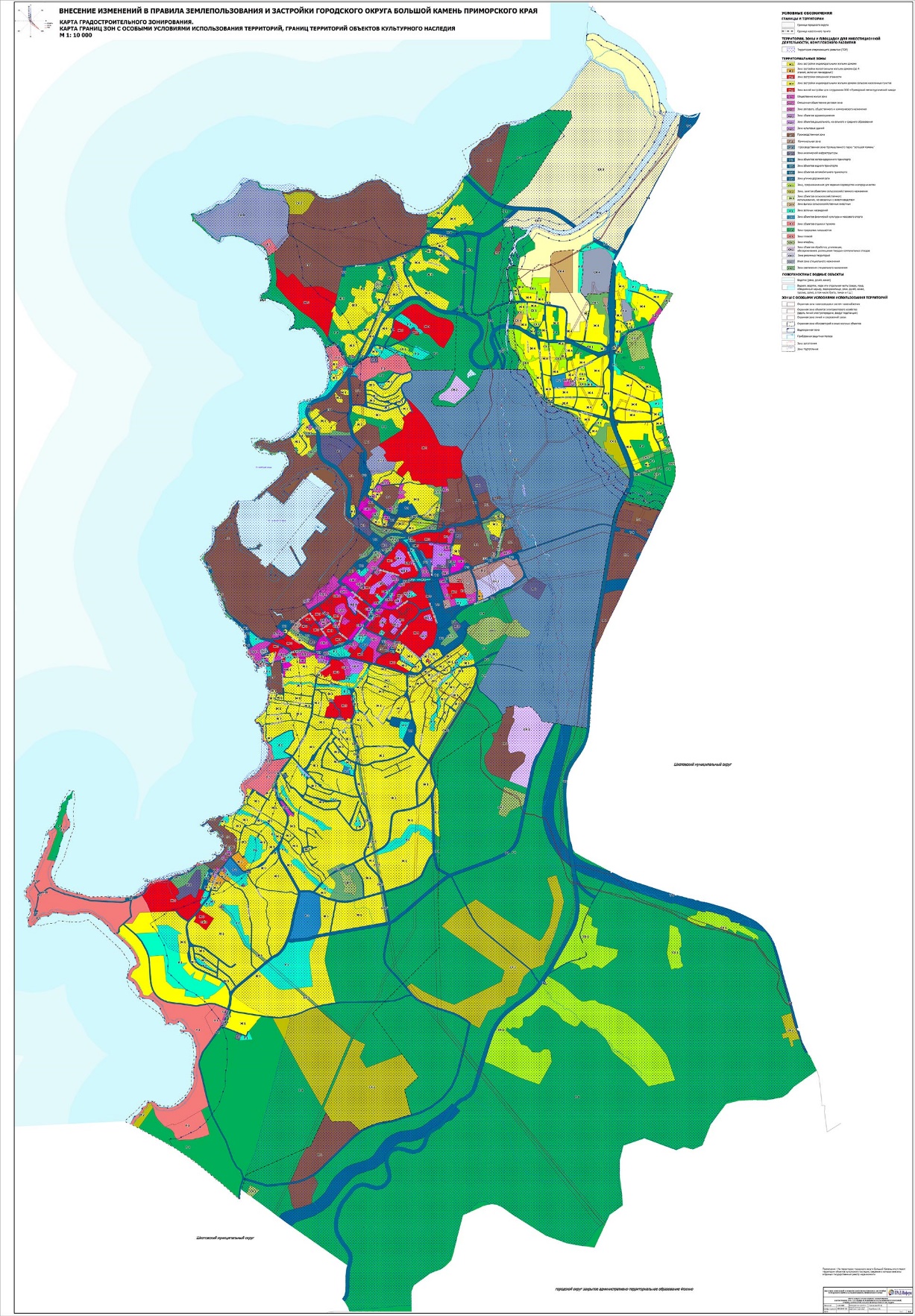 РАЗДЕЛ III. ГРАДОСТРОИТЕЛЬНЫЕ РЕГЛАМЕНТЫ1. ЗОНА ЗАСТРОЙКИ ИНДИВИДУАЛЬНЫМИ ЖИЛЫМИ ДОМАМИ (Ж 1)Основные виды и параметры разрешенного использования земельных участков и объектов капитального строительстваУсловно разрешенные виды и параметры использования земельных участков и объектов капитального строительстваВспомогательные виды и параметры разрешенного использования земельных участков и объектов капитального строительстваОграничения использования земельных участков и объектов капитального строительства, устанавливаемые в соответствии с законодательством Российской Федерации2. ЗОНА ЗАСТРОЙКИ МАЛОЭТАЖНЫМИ ЖИЛЫМИ ДОМАМИ (ДО 4 ЭТАЖЕЙ, ВКЛЮЧАЯ МАНСАРДНЫЙ) (Ж 2)Основные виды и параметры разрешенного использования земельных участков и объектов капитального строительстваУсловно разрешенные виды и параметры использования земельных участков и объектов капитального строительстваВспомогательные виды и параметры разрешенного использования земельных участков и объектов капитального строительстваОграничения использования земельных участков и объектов капитального строительства, устанавливаемые в соответствии с законодательством Российской Федерации3. ЗОНА ЖИЛОЙ ЗАСТРОЙКИ СМЕШАННОЙ ЭТАЖНОСТИ (Ж 3)Основные виды и параметры разрешенного использования земельных участков и объектов капитального строительстваУсловно разрешенные виды и параметры использования земельных участков и объектов капитального строительстваВспомогательные виды и параметры разрешенного использования земельных участков и объектов капитального строительстваОграничения использования земельных участков и объектов капитального строительства, устанавливаемые в соответствии с законодательством Российской Федерации4. ЗОНА ЗАСТРОЙКИ ИНДИВИДУАЛЬНЫМИ ЖИЛЫМИ ДОМАМИ СЕЛЬСКИХ НАСЕЛЕННЫХ ПУНКТОВ (Ж 4)Основные виды и параметры разрешенного использования земельных участков и объектов капитального строительстваУсловно разрешенные виды и параметры использования земельных участков и объектов капитального строительстваВспомогательные виды и параметры разрешенного использования земельных участков и объектов капитального строительстваОграничения использования земельных участков и объектов капитального строительства, устанавливаемые в соответствии с законодательством Российской Федерации5. ЗОНА ЖИЛОЙ ЗАСТРОЙКИ ДЛЯ СОТРУДНИКОВ ООО «ПРИМОРСКИЙ МЕТАЛЛУРГИЧЕСКИЙ ЗАВОД» (Ж 5)Основные виды и параметры разрешенного использования земельных участков и объектов капитального строительстваУсловно разрешенные виды и параметры использования земельных участков и объектов капитального строительстваВспомогательные виды и параметры разрешенного использования земельных участков и объектов капитального строительстваОграничения использования земельных участков и объектов капитального строительства, устанавливаемые в соответствии с законодательством Российской Федерации6. ОБЩЕСТВЕННО-ЖИЛАЯ ЗОНА (ОЖ 1)Основные виды и параметры разрешенного использования земельных участков и объектов капитального строительстваУсловно разрешенные виды и параметры использования земельных участков и объектов капитального строительстваВспомогательные виды и параметры разрешенного использования земельных участков и объектов капитального строительстваОграничения использования земельных участков и объектов капитального строительства, устанавливаемые в соответствии с законодательством Российской Федерации7. СМЕШАННАЯ ОБЩЕСТВЕННО–ДЕЛОВАЯ ЗОНА (ОД 1)Основные виды и параметры разрешенного использования земельных участков и объектов капитального строительстваУсловно разрешенные виды и параметры использования земельных участков и объектов капитального строительстваВспомогательные виды и параметры разрешенного использования земельных участков и объектов капитального строительстваОграничения использования земельных участков и объектов капитального строительства, устанавливаемые в соответствии с законодательством Российской Федерации8. ЗОНА ДЕЛОВОГО, ОБЩЕСТВЕННОГО И КОММЕРЧЕСКОГО НАЗНАЧЕНИЯ (ОД 2)Основные виды и параметры разрешенного использования земельных участков и объектов капитального строительстваУсловно разрешенные виды и параметры использования земельных участков и объектов капитального строительства: нет.Вспомогательные виды и параметры разрешенного использования земельных участков и объектов капитального строительстваОграничения использования земельных участков и объектов капитального строительства, устанавливаемые в соответствии с законодательством Российской Федерации9. ЗОНА ОБЪЕКТОВ ЗДРАВООХРАНЕНИЯ (ОД 3)Основные виды и параметры разрешенного использования земельных участков и объектов капитального строительстваУсловно разрешенные виды и параметры использования земельных участков и объектов капитального строительстваВспомогательные виды и параметры разрешенного использования земельных участков и объектов капитального строительстваОграничения использования земельных участков и объектов капитального строительства, устанавливаемые в соответствии с законодательством Российской Федерации10. ЗОНА ОБЪЕКТОВ ДОШКОЛЬНОГО, НАЧАЛЬНОГО И СРЕДНЕГО ОБРАЗОВАНИЯ (ОД 4)Основные виды и параметры разрешенного использования земельных участков и объектов капитального строительстваУсловно разрешенные виды и параметры использования земельных участков и объектов капитального строительстваВспомогательные виды и параметры разрешенного использования земельных участков и объектов капитального строительстваОграничения использования земельных участков и объектов капитального строительства, устанавливаемые в соответствии с законодательством Российской Федерации11. ЗОНА КУЛЬТОВЫХ ЗДАНИЙ (ОД 5)Основные виды и параметры разрешенного использования земельных участков и объектов капитального строительстваУсловно разрешенные виды и параметры использования земельных участков и объектов капитального строительстваВспомогательные виды и параметры разрешенного использования земельных участков и объектов капитального строительстваОграничения использования земельных участков и объектов капитального строительства, устанавливаемые в соответствии с законодательством Российской Федерации12. ПРОИЗВОДСТВЕННАЯ ЗОНА (П 1)Основные виды и параметры разрешенного использования земельных участков и объектов капитального строительстваУсловно разрешенные виды и параметры использования земельных участков и объектов капитального строительства: нет.Вспомогательные виды и параметры разрешенного использования земельных участков и объектов капитального строительстваОграничения использования земельных участков и объектов капитального строительства, устанавливаемые в соответствии с законодательством Российской Федерации13. КОММУНАЛЬНАЯ ЗОНА (П 2)	Основные виды и параметры разрешенного использования земельных участков и объектов капитального строительстваУсловно разрешенные виды и параметры использования земельных участков и объектов капитального строительства: нет.Вспомогательные виды и параметры разрешенного использования земельных участков и объектов капитального строительстваОграничения использования земельных участков и объектов капитального строительства, устанавливаемые в соответствии с законодательством Российской Федерации14. ПРОИЗВОДСТВЕННАЯ ЗОНА ПРОМЫШЛЕННОГО ПАРКА «БОЛЬШОЙ КАМЕНЬ» (П 3)Основные виды и параметры разрешенного использования земельных участков и объектов капитального строительстваУсловно разрешенные виды и параметры использования земельных участков и объектов капитального строительстваВспомогательные виды и параметры разрешенного использования земельных участков и объектов капитального строительстваОграничения использования земельных участков и объектов капитального строительства, устанавливаемые в соответствии с законодательством Российской Федерации15. ЗОНА ИНЖЕНЕРНОЙ ИНФРАСТРУКТУРЫ (И 1)Основные виды и параметры разрешенного использования земельных участков и объектов капитального строительстваУсловно разрешенные виды и параметры использования земельных участков и объектов капитального строительстваВспомогательные виды и параметры разрешенного использования земельных участков и объектов капитального строительстваОграничения использования земельных участков и объектов капитального строительства, устанавливаемые в соответствии с законодательством Российской Федерации16. ЗОНА ОБЪЕКТОВ ЖЕЛЕЗНОДОРОЖНОГО ТРАНСПОРТА (Т 1)Основные виды и параметры разрешенного использования земельных участков и объектов капитального строительстваУсловно разрешенные виды и параметры использования земельных участков и объектов капитального строительства: нет.Вспомогательные виды и параметры разрешенного использования земельных участков и объектов капитального строительстваОграничения использования земельных участков и объектов капитального строительства, устанавливаемые в соответствии с законодательством Российской Федерации17. ЗОНА ОБЪЕКТОВ ВОДНОГО ТРАНСПОРТА (Т 2)Основные виды и параметры разрешенного использования земельных участков и объектов капитального строительстваУсловно разрешенные виды и параметры использования земельных участков и объектов капитального строительстваВспомогательные виды и параметры разрешенного использования земельных участков и объектов капитального строительстваОграничения использования земельных участков и объектов капитального строительства, устанавливаемые в соответствии с законодательством Российской Федерации18. ЗОНА ОБЪЕКТОВ АВТОМОБИЛЬНОГО ТРАНСПОРТА (Т 3)Основные виды и параметры разрешенного использования земельных участков и объектов капитального строительстваУсловно разрешенные виды и параметры использования земельных участков и объектов капитального строительстваВспомогательные виды и параметры разрешенного использования земельных участков и объектов капитального строительстваОграничения использования земельных участков и объектов капитального строительства, устанавливаемые в соответствии с законодательством Российской Федерации19. ЗОНА УЛИЧНО-ДОРОЖНОЙ СЕТИ (Т 4)Основные виды и параметры разрешенного использования земельных участков и объектов капитального строительстваУсловно разрешенные виды и параметры использования земельных участков и объектов капитального строительстваВспомогательные виды и параметры разрешенного использования земельных участков и объектов капитального строительстваОграничения использования земельных участков и объектов капитального строительства, устанавливаемые в соответствии с законодательством Российской Федерации20. ЗОНА, ПРЕДНАЗНАЧЕННАЯ ДЛЯ ВЕДЕНИЯ САДОВОДСТВА И ОГОРОДНИЧЕСТВА (СХ 1)Основные виды и параметры разрешенного использования земельных участков и объектов капитального строительстваУсловно разрешенные виды и параметры использования земельных участков и объектов капитального строительства: нет.Вспомогательные виды и параметры разрешенного использования земельных участков и объектов капитального строительстваОграничения использования земельных участков и объектов капитального строительства, устанавливаемые в соответствии с законодательством Российской Федерации21. ЗОНА, ЗАНЯТАЯ ОБЪЕКТАМИ СЕЛЬСКОХОЗЯЙСТВЕННОГО НАЗНАЧЕНИЯ (СХ 2)Основные виды и параметры разрешенного использования земельных участков и объектов капитального строительстваУсловно разрешенные виды и параметры использования земельных участков и объектов капитального строительстваВспомогательные виды и параметры разрешенного использования земельных участков и объектов капитального строительстваОграничения использования земельных участков и объектов капитального строительства, устанавливаемые в соответствии с законодательством Российской Федерации22. ЗОНА ОБЪЕКТОВ СЕЛЬСКОХОЗЯЙСТВЕННОГО ИСПОЛЬЗОВАНИЯ, 
НЕ СВЯЗАННЫХ С ЖИВОТНОВОДСТВОМ (СХ 3)Основные виды и параметры разрешенного использования земельных участков и объектов капитального строительстваУсловно разрешенные виды и параметры использования земельных участков и объектов капитального строительства: нет.Вспомогательные виды и параметры разрешенного использования земельных участков и объектов капитального строительстваОграничения использования земельных участков и объектов капитального строительства, устанавливаемые в соответствии с законодательством Российской Федерации23. ЗОНА ВЫПАСА СЕЛЬСКОХОЗЯЙСТВЕННЫХ ЖИВОТНЫХ (СХ 4)Основные виды и параметры разрешенного использования земельных участков и объектов капитального строительстваУсловно разрешенные виды и параметры использования земельных участков и объектов капитального строительства: нет.Вспомогательные виды и параметры разрешенного использования земельных участков и объектов капитального строительстваОграничения использования земельных участков и объектов капитального строительства, устанавливаемые в соответствии с законодательством Российской Федерации24. ЗОНА ЗЕЛЕНЫХ НАСАЖДЕНИЙ (Р 1)Основные виды и параметры разрешенного использования земельных участков и объектов капитального строительстваУсловно разрешенные виды и параметры использования земельных участков и объектов капитального строительстваВспомогательные виды и параметры разрешенного использования земельных участков и объектов капитального строительстваОграничения использования земельных участков и объектов капитального строительства, устанавливаемые в соответствии с законодательством Российской Федерации25. ЗОНА ОБЪЕКТОВ ФИЗИЧЕСКОЙ КУЛЬТУРЫ И МАССОВОГО СПОРТА (Р 2)Основные виды и параметры разрешенного использования земельных участков и объектов капитального строительстваУсловно разрешенные виды и параметры использования земельных участков и объектов капитального строительстваВспомогательные виды и параметры разрешенного использования земельных участков и объектов капитального строительстваОграничения использования земельных участков и объектов капитального строительства, устанавливаемые в соответствии с законодательством Российской Федерации26. ЗОНА ОБЪЕКТОВ ОТДЫХА И ТУРИЗМА (Р 3)Основные виды и параметры разрешенного использования земельных участков и объектов капитального строительстваУсловно разрешенные виды и параметры использования земельных участков и объектов капитального строительстваВспомогательные виды и параметры разрешенного использования земельных участков и объектов капитального строительстваОграничения использования земельных участков и объектов капитального строительства, устанавливаемые в соответствии с законодательством Российской Федерации27. ЗОНА ПРИРОДНЫХ ЛАНДШАФТОВ (Р 4)Основные виды и параметры разрешенного использования земельных участков и объектов капитального строительстваУсловно разрешенные виды и параметры использования земельных участков и объектов капитального строительстваВспомогательные виды и параметры разрешенного использования земельных участков и объектов капитального строительстваОграничения использования земельных участков и объектов капитального строительства, устанавливаемые в соответствии с законодательством Российской Федерации28. ЗОНА ПЛЯЖЕЙ (Р 5)Основные виды и параметры разрешенного использования земельных участков и объектов капитального строительстваУсловно разрешенные виды и параметры использования земельных участков и объектов капитального строительстваВспомогательные виды и параметры разрешенного использования земельных участков и объектов капитального строительстваОграничения использования земельных участков и объектов капитального строительства, устанавливаемые в соответствии с законодательством Российской Федерации29. ЗОНА КЛАДБИЩ (СН 1)Основные виды и параметры разрешенного использования земельных участков и объектов капитального строительстваУсловно разрешенные виды и параметры использования земельных участков и объектов капитального строительстваВспомогательные виды и параметры разрешенного использования земельных участков и объектов капитального строительстваОграничения использования земельных участков и объектов капитального строительства, устанавливаемые в соответствии с законодательством Российской Федерации30. ЗОНА ОБЪЕКТОВ ОБРАБОТКИ, УТИЛИЗАЦИИ, ОБЕЗВРЕЖИВАНИЯ, РАЗМЕЩЕНИЯ ТВЕРДЫХ КОММУНАЛЬНЫХ ОТХОДОВ (СН 2)Основные виды и параметры разрешенного использования земельных участков и объектов капитального строительстваУсловно разрешенные виды и параметры использования земельных участков и объектов капитального строительства: нет.Вспомогательные виды и параметры разрешенного использования земельных участков и объектов капитального строительстваОграничения использования земельных участков и объектов капитального строительства, устанавливаемые в соответствии с законодательством Российской Федерации: нет.31. ЗОНА РЕЖИМНЫХ ТЕРРИТОРИЙ (СН 3)Основные виды и параметры разрешенного использования земельных участков и объектов капитального строительстваУсловно разрешенные виды и параметры использования земельных участков и объектов капитального строительства: нет.Вспомогательные виды и параметры разрешенного использования земельных участков и объектов капитального строительстваОграничения использования земельных участков и объектов капитального строительства, устанавливаемые в соответствии с законодательством Российской Федерации32. ИНАЯ ЗОНА СПЕЦИАЛЬНОГО НАЗНАЧЕНИЯ (СН 4)Основные виды и параметры разрешенного использования земельных участков и объектов капитального строительстваУсловно разрешенные виды и параметры использования земельных участков и объектов капитального строительства: нет.Вспомогательные виды и параметры разрешенного использования земельных участков и объектов капитального строительстваОграничения использования земельных участков и объектов капитального строительства, устанавливаемые в соответствии с законодательством Российской Федерации33. ЗОНА ОЗЕЛЕНЕНИЯ СПЕЦИАЛЬНОГО НАЗНАЧЕНИЯ (СН 5)Основные виды и параметры разрешенного использования земельных участков и объектов капитального строительстваУсловно разрешенные виды и параметры использования земельных участков и объектов капитального строительства: нет.Вспомогательные виды и параметры разрешенного использования земельных участков и объектов капитального строительства: нет.Ограничения использования земельных участков и объектов капитального строительства, устанавливаемые в соответствии с законодательством Российской ФедерацииО внесении изменений в правила землепользования 
и застройки городского округа Большой Камень, утвержденные постановлением администрации городского округа Большой Камень
 от 22 декабря 2021 года № 3269О внесении изменений в правила землепользования 
и застройки городского округа Большой Камень, утвержденные постановлением администрации городского округа Большой Камень
 от 22 декабря 2021 года № 3269В соответствии со статьями  5.1, 8, 30, 31, 32, 33 Градостроительного кодекса Российской Федерации,  подпунктом 26 части 1 статьи 16, статьей 28 Федерального закона от 06.10.2003 № 131-ФЗ «Об общих принципах организации местного самоуправления в Российской Федерации», руководствуясь Законом Приморского края от 29.03.2021
 № 1024-КЗ «О внесении изменений в Закон Приморского края 
«О градостроительной деятельности на территории Приморского края», пунктом 55 статьи 29 Устава городского округа Большой Камень, администрация городского округа Большой КаменьВ соответствии со статьями  5.1, 8, 30, 31, 32, 33 Градостроительного кодекса Российской Федерации,  подпунктом 26 части 1 статьи 16, статьей 28 Федерального закона от 06.10.2003 № 131-ФЗ «Об общих принципах организации местного самоуправления в Российской Федерации», руководствуясь Законом Приморского края от 29.03.2021
 № 1024-КЗ «О внесении изменений в Закон Приморского края 
«О градостроительной деятельности на территории Приморского края», пунктом 55 статьи 29 Устава городского округа Большой Камень, администрация городского округа Большой КаменьВ соответствии со статьями  5.1, 8, 30, 31, 32, 33 Градостроительного кодекса Российской Федерации,  подпунктом 26 части 1 статьи 16, статьей 28 Федерального закона от 06.10.2003 № 131-ФЗ «Об общих принципах организации местного самоуправления в Российской Федерации», руководствуясь Законом Приморского края от 29.03.2021
 № 1024-КЗ «О внесении изменений в Закон Приморского края 
«О градостроительной деятельности на территории Приморского края», пунктом 55 статьи 29 Устава городского округа Большой Камень, администрация городского округа Большой КаменьВ соответствии со статьями  5.1, 8, 30, 31, 32, 33 Градостроительного кодекса Российской Федерации,  подпунктом 26 части 1 статьи 16, статьей 28 Федерального закона от 06.10.2003 № 131-ФЗ «Об общих принципах организации местного самоуправления в Российской Федерации», руководствуясь Законом Приморского края от 29.03.2021
 № 1024-КЗ «О внесении изменений в Закон Приморского края 
«О градостроительной деятельности на территории Приморского края», пунктом 55 статьи 29 Устава городского округа Большой Камень, администрация городского округа Большой КаменьПОСТАНОВЛЯЕТ:ПОСТАНОВЛЯЕТ:ПОСТАНОВЛЯЕТ:ПОСТАНОВЛЯЕТ:1. Внести в правила землепользования и застройки городского округа Большой Камень, утвержденные постановлением администрации городского округа Большой Камень от 22.12.2021 № 3269, изменения, изложив их в новой редакции (прилагается).2. Настоящее постановление вступает в силу со дня его официального опубликования.1. Внести в правила землепользования и застройки городского округа Большой Камень, утвержденные постановлением администрации городского округа Большой Камень от 22.12.2021 № 3269, изменения, изложив их в новой редакции (прилагается).2. Настоящее постановление вступает в силу со дня его официального опубликования.1. Внести в правила землепользования и застройки городского округа Большой Камень, утвержденные постановлением администрации городского округа Большой Камень от 22.12.2021 № 3269, изменения, изложив их в новой редакции (прилагается).2. Настоящее постановление вступает в силу со дня его официального опубликования.1. Внести в правила землепользования и застройки городского округа Большой Камень, утвержденные постановлением администрации городского округа Большой Камень от 22.12.2021 № 3269, изменения, изложив их в новой редакции (прилагается).2. Настоящее постановление вступает в силу со дня его официального опубликования.И.о. главы городского округаИ.о. главы городского округаО.Г. СеребренниковаО.Г. СеребренниковаПриложение к постановлению администрации городского округа Большой КаменьПриложение к постановлению администрации городского округа Большой КаменьПриложение к постановлению администрации городского округа Большой КаменьПриложение к постановлению администрации городского округа Большой КаменьПриложение к постановлению администрации городского округа Большой КаменьПриложение к постановлению администрации городского округа Большой Каменьот№Виды разрешенного использования земельных участков 
и объектов капитального строительстваВиды разрешенного использования земельных участков 
и объектов капитального строительстваПредельные размеры земельных участков 
и предельные параметры разрешенного строительства, реконструкции объектов капитального строительстванаименование вида использованияописание вида использованияПредельные размеры земельных участков 
и предельные параметры разрешенного строительства, реконструкции объектов капитального строительства123Для индивидуального жилищного строительства (код 2.1)Размещение жилого дома (отдельно стоящего здания количеством надземных этажей не более чем три, высотой не более двадцати метров, которое состоит из комнат и помещений вспомогательного использования, предназначенных для удовлетворения гражданами бытовых и иных нужд, связанных с их проживанием в таком здании, не предназначенного для раздела на самостоятельные объекты недвижимости);выращивание сельскохозяйственных культур;размещение гаражей для собственных нужд и хозяйственных построекпредельное максимальное количество этажей – 3 надземных этажа.Минимальные отступы от границ земельных участков в целях определения мест допустимого размещения зданий, строений, сооружений, за пределами которых запрещено строительство зданий, строений, сооружений:3 м;0 м в случае строительства примыкающих друг к другу индивидуальных жилых домов, со стороны размещения примыкающего индивидуального жилого дома.В условиях реконструкции существующей застройки отступы 
от границ земельного участка формируются в соответствии 
со сложившейся линией застройки или по красной линии.Вспомогательные здания, хозяйственные строения, за исключением гаражей, размещать со стороны улиц не допускается.Размеры земельных участков:минимальный – 600 кв. м;максимальный – 2000 кв. м.Минимальная ширина земельного участка – 12 м.Максимальный процент застройки в границах земельного участка, включая здания, строения, сооружения, в том числе обеспечивающие функционирование объекта – 60. Минимальный процент озеленения не подлежит установлению.Минимальное количество мест хранения автомобилей – 1 машино-место на 1 домовладениеБлокированная жилая застройка (код 2.3)Размещение жилого дома, блокированного с другим жилым домом (другими жилыми домами) в одном ряду общей боковой стеной (общими боковыми стенами) без проемов и имеющего отдельный выход на земельный участок; разведение декоративных и плодовых деревьев, овощных и ягодных культур; размещение гаражей 
для собственных нужд и иных вспомогательных сооружений; обустройство спортивных и детских площадок, площадок для отдыхапредельное максимальное количество этажей – 3 надземных этажа.Минимальные отступы от границ земельных участков в целях определения мест допустимого размещения зданий, строений, сооружений, за пределами которых запрещено строительство зданий, строений, сооружений:3 м;0 м со стороны общей стены с соседним жилым домом.В условиях реконструкции существующей застройки отступы 
от границ земельного участка формируются в соответствии 
со сложившейся линией застройки или по красной линии. Вспомогательные здания, хозяйственные строения, за исключением гаражей, размещать со стороны улиц не допускается.Размеры земельных участков под один жилой дом (блок-секцию):минимальный – 300 кв. м;максимальный:для сложившейся застройки – 2500 кв. м;для новой застройки – 1500 кв. м.Максимальный процент застройки в границах земельного участка, включая здания, строения, сооружения, в том числе обеспечивающие функционирование объекта – 75. Минимальный процент озеленения не подлежит установлению.Минимальное количество мест хранения автомобилей – 1 машино-место на 1 домовладениеВедение огородничества (код 13.1)Осуществление отдыха и (или) выращивания гражданами 
для собственных нужд сельскохозяйственных культур;размещение хозяйственных построек, не являющихся объектами недвижимости, предназначенных для хранения инвентаря и урожая сельскохозяйственных культурпредельная максимальная высота сооружений, строений – 5 м.Минимальные отступы от границ земельных участков в целях определения мест допустимого размещения зданий, строений, сооружений, за пределами которых запрещено строительство зданий, строений, сооружений – 3 м.В условиях реконструкции существующей застройки отступы 
от границ земельного участка формируются в соответствии 
со сложившейся линией застройки или по красной линии.Вспомогательные здания, хозяйственные строения, за исключением гаражей, размещать со стороны улиц не допускается.Размеры земельных участков:минимальный – не подлежит установлению;максимальный – 2000 кв. м.Максимальный процент застройки в границах земельного участка, включая здания, строения, сооружения, в том числе обеспечивающие функционирование объекта – 40Ведение садоводства (код 13.2)осуществление отдыха и (или) выращивания гражданами для собственных нужд сельскохозяйственных культур; размещение 
для собственных нужд садового дома, жилого дома, указанного в описании вида разрешенного использования с кодом 2.1 Классификатора видов разрешенного использования земельных участков, хозяйственных построек и гаражей для собственных нуждпредельное максимальное количество этажей – 3 надземных этажа.Минимальные отступы от границ земельных участков в целях определения мест допустимого размещения зданий, строений, сооружений, за пределами которых запрещено строительство зданий, строений, сооружений – 3 м.Вспомогательные здания, хозяйственные строения, за исключением гаражей, размещать со стороны улиц не допускается.Размеры земельных участков:минимальный – 200 кв. м;максимальный – 2000 кв. м.Максимальный процент застройки в границах земельного участка, включая здания, строения, сооружения, в том числе обеспечивающие функционирование объекта – 40. Минимальный процент озеленения – 50Амбулаторно-поликлиническое обслуживание (код 3.4.1)размещение объектов капитального строительства, предназначенных для оказания гражданам амбулаторно-поликлинической медицинской помощи (поликлиники, фельдшерские пункты, пункты здравоохранения, центры матери и ребенка, диагностические центры, молочные кухни, станции донорства крови, клинические лаборатории)предельное максимальное количество этажей – 3 надземных этажа.Минимальные отступы от границ земельных участков в целях определения мест допустимого размещения зданий, строений, сооружений, за пределами которых запрещено строительство зданий, строений, сооружений – 3 м.В условиях реконструкции существующей застройки отступы 
от границ земельного участка формируются в соответствии 
со сложившейся линией застройки или по красной линии.Размеры земельных участков – не менее 500 кв. м.Максимальный процент застройки в границах земельного участка, включая здания, строения, сооружения, в том числе обеспечивающие функционирование объекта – 45. Минимальный процент озеленения – 40.Минимальное количество мест для хранения автомобилей – 10 машино-мест на 100 посещений в сменуДошкольное, начальное и среднее общее образование (код 3.5.1)размещение объектов капитального строительства, предназначенных для просвещения, дошкольного, начального и среднего общего образования (детские ясли, детские сады, школы, лицеи, гимназии, художественные, музыкальные школы, образовательные кружки и иные организации, осуществляющие деятельность по воспитанию, образованию и просвещению), в том числе зданий, спортивных сооружений, предназначенных для занятия обучающихся физической культурой и спортомпредельное максимальное количество этажей – 4 надземных этажа.Минимальные отступы от границ земельных участков в целях определения мест допустимого размещения зданий, строений, сооружений, за пределами которых запрещено строительство зданий, строений, сооружений – 5 м.Размеры земельных участков: дошкольные образовательные организации – не менее 5000 кв. м;общеобразовательные организации – не менее 12000 кв. м;организации дополнительного образования – не менее 450 кв. м;спортивных сооружений – не менее 100 кв. м.Максимальный процент застройки в границах земельного участка, включая здания, строения, сооружения, в том числе обеспечивающие функционирование объекта – 60. Минимальное количество мест для парковки автомобилей:для учреждений дошкольного образования – 2 машино-места на 100 мест;для учреждений начального и среднего общего образования – 2 машино-места на 100 учащихся;иные организации, осуществляющие деятельность по воспитанию, образованию и просвещению – 5 машино-мест на 100 учащихсяОбеспечение занятий спортом в помещениях (код 5.1.2)размещение спортивных клубов, спортивных залов, бассейнов, физкультурно-оздоровительных комплексов в зданиях и сооруженияхпредельное максимальное количество этажей – 2 надземных этажа.Минимальные отступы от границ земельных участков в целях определения мест допустимого размещения зданий, строений, сооружений, за пределами которых запрещено строительство зданий, строений, сооружений – 3 м.В условиях реконструкции существующей застройки отступы 
от границ земельного участка формируются в соответствии 
со сложившейся линией застройки или по красной линии. Размеры земельных участков – не менее 100 кв. м.Максимальный процент застройки в границах земельного участка, включая здания, строения, сооружения, в том числе обеспечивающие функционирование объекта – 60. Минимальный процент озеленения –20Площадки для занятий спортом (код 5.1.3)размещение площадок для занятия спортом и физкультурой 
на открытом воздухе (физкультурные площадки, беговые дорожки, поля для спортивной игры)минимальные отступы от границ земельных участков в целях определения мест допустимого размещения сооружений, 
за пределами которых запрещено сооружений – 3 м.В условиях реконструкции существующей застройки отступы 
от границ земельного участка формируются в соответствии 
со сложившейся линией застройки или по красной линии.Размеры земельных участков – не менее 100 кв. мОбеспечение внутреннего правопорядка (код 8.3)размещение объектов капитального строительства, необходимых для подготовки и поддержания в готовности органов внутренних дел, Росгвардии и спасательных служб, в которых существует военизированная служба;размещение объектов гражданской обороны, за исключением объектов гражданской обороны, являющихся частями производственных зданийпредельное максимальное количество этажей – 3 надземных этажа.Минимальные отступы от границ земельных участков в целях определения мест допустимого размещения зданий, строений, сооружений, за пределами которых запрещено строительство зданий, строений, сооружений – 3 м.В условиях реконструкции существующей застройки отступы 
от границ земельного участка формируются в соответствии 
со сложившейся линией застройки или по красной линии.Размеры земельных участков – не менее 300 кв. м.Максимальный процент застройки в границах земельного участка, включая здания, строения, сооружения, в том числе обеспечивающие функционирование объекта – 75.Минимальный процент озеленения – 15.Минимальное количество мест для стоянки автомобилей – 15 машино-мест на 100 работающих, но не менее 2 машино-места на 1 объектОказание услуг связи (код 3.2.3)размещение зданий, предназначенных для размещения пунктов оказания услуг почтовой, телеграфной, междугородней и международной телефонной связипредельное максимальное количество этажей – 3 надземных этажа.Минимальные отступы от границ земельных участков в целях определения мест допустимого размещения зданий, строений, сооружений, за пределами которых запрещено строительство зданий, строений, сооружений – 0,5 м.В условиях реконструкции существующей застройки отступы 
от границ земельного участка формируются в соответствии 
со сложившейся линией застройки или по красной линии.Размеры земельных участков для объектов, предназначенных 
для приема физических и юридических лиц в связи 
с предоставлением им коммунальных услуг – не менее 300 кв. м.Размеры земельных участков для объектов обеспечения физических и юридических лиц коммунальными услугами не подлежат установлению.Максимальный процент застройки в границах земельного участка, включая здания, строения, сооружения, в том числе обеспечивающие функционирование объекта – 90Предоставление коммунальных услуг (код 3.1.1)размещение зданий и сооружений, обеспечивающих поставку воды, тепла, электричества, газа, отвод канализационных стоков, очистку и уборку объектов недвижимости (котельных, водозаборов, очистных сооружений, насосных станций, водопроводов, линий электропередач, трансформаторных подстанций, газопроводов, линий связи, телефонных станций, канализаций, стоянок, гаражей и мастерских для обслуживания уборочной и аварийной техники, сооружений, необходимых для сбора и плавки снега)предельное максимальное количество этажей – 3 надземных этажа.Минимальные отступы от границ земельных участков в целях определения мест допустимого размещения зданий, строений, сооружений, за пределами которых запрещено строительство зданий, строений, сооружений – 0,5 м.В условиях реконструкции существующей застройки отступы 
от границ земельного участка формируются в соответствии 
со сложившейся линией застройки или по красной линии.Размеры земельных участков для объектов, предназначенных 
для приема физических и юридических лиц в связи 
с предоставлением им коммунальных услуг – не менее 300 кв. м.Размеры земельных участков для объектов обеспечения физических и юридических лиц коммунальными услугами не подлежат установлению.Максимальный процент застройки в границах земельного участка, включая здания, строения, сооружения, в том числе обеспечивающие функционирование объекта – 90Административные здания организаций, обеспечивающих предоставление коммунальных услуг (код 3.1.2)размещение зданий, предназначенных для приема физических и юридических лиц в связи с предоставлением им коммунальных услугпредельное максимальное количество этажей – 3 надземных этажа.Минимальные отступы от границ земельных участков в целях определения мест допустимого размещения зданий, строений, сооружений, за пределами которых запрещено строительство зданий, строений, сооружений – 0,5 м.В условиях реконструкции существующей застройки отступы 
от границ земельного участка формируются в соответствии 
со сложившейся линией застройки или по красной линии.Размеры земельных участков для объектов, предназначенных 
для приема физических и юридических лиц в связи 
с предоставлением им коммунальных услуг – не менее 300 кв. м.Размеры земельных участков для объектов обеспечения физических и юридических лиц коммунальными услугами не подлежат установлению.Максимальный процент застройки в границах земельного участка, включая здания, строения, сооружения, в том числе обеспечивающие функционирование объекта – 90Улично-дорожная сеть (код 12.0.1)размещение объектов улично-дорожной сети: автомобильных дорог, трамвайных путей и пешеходных тротуаров в границах населенных пунктов, пешеходных переходов, бульваров, площадей, проездов, велодорожек и объектов велотранспортной и инженерной инфраструктуры;размещение придорожных стоянок (парковок) транспортных средств в границах городских улиц и дорог, за исключением предусмотренных видами разрешенного использования с кодами 2.7.1, 4.9, 7.2.3 Классификатора видов разрешенного использования земельных участков, а также некапитальных сооружений, предназначенных для охраны транспортных средствпредельные (минимальные и (или) максимальные) размеры земельных участков, предельные параметры разрешенного строительства, реконструкции объектов капитального строительства не подлежат установлениюБлагоустройство территории (код 12.0.2)размещение декоративных, технических, планировочных, конструктивных устройств, элементов озеленения, различных видов оборудования и оформления, малых архитектурных форм, некапитальных нестационарных строений и сооружений, информационных щитов и указателей, применяемых как составные части благоустройства территории, общественных туалетовпредельные (минимальные и (или) максимальные) размеры земельных участков, предельные параметры разрешенного строительства, реконструкции объектов капитального строительства не подлежат установлениюВиды разрешенного использования земельных участков 
и объектов капитального строительстваВиды разрешенного использования земельных участков 
и объектов капитального строительстваПредельные размеры земельных участков 
и предельные параметры разрешенного строительства, реконструкции объектов капитального строительстванаименование вида использованияописание вида использованияПредельные размеры земельных участков 
и предельные параметры разрешенного строительства, реконструкции объектов капитального строительства123Бытовое обслуживание (код 3.3)размещение объектов капитального строительства, предназначенных для оказания населению или организациям бытовых услуг (мастерские мелкого ремонта, ателье, бани, парикмахерские, прачечные, химчистки, похоронные бюро)предельное максимальное количество этажей – 3 надземных этажа.Минимальные отступы от границ земельных участков в целях определения мест допустимого размещения зданий, строений, сооружений, за пределами которых запрещено строительство зданий, строений, сооружений – 3 м.В условиях реконструкции существующей застройки отступы 
от границ земельного участка формируются в соответствии 
со сложившейся линией застройки или по красной линии.Размеры земельных участков – не менее 200 кв. м.Максимальный процент застройки в границах земельного участка, включая здания, строения, сооружения, в том числе обеспечивающие функционирование объекта – 75.Минимальный процент озеленения – 15.Минимальное количество мест для стоянки автомобилей – 5 машино-мест на 100 кв. м общей площади, но не менее 1 машино-место на 5 работающихОбъекты торговли (торговые центры, торгово-развлекательные центры (комплексы) (код 4.2)размещение объектов капитального строительства, общей площадью свыше 5000 кв. м с целью размещения одной или нескольких организаций, осуществляющих продажу товаров, и (или) оказание услуг в соответствии с содержанием видов разрешенного использования с кодами 4.5, 4.6, 4.8 – 4.8.2 Классификатора видов разрешенного использования земельных участков;размещение гаражей и (или) стоянок для автомобилей сотрудников 
и посетителей торгового центрапредельное максимальное количество этажей – 4 надземных этажа.Минимальные отступы от границ земельных участков в целях определения мест допустимого размещения зданий, строений, сооружений, за пределами которых запрещено строительство зданий, строений, сооружений – 3 м.В условиях реконструкции существующей застройки отступы 
от границ земельного участка формируются в соответствии 
со сложившейся линией застройки или по красной линии. Размеры земельных участков – не менее 5000 кв. м.Максимальный процент застройки в границах земельного участка, включая здания, строения, сооружения, в том числе обеспечивающие функционирование объекта – 75. Минимальный процент озеленения – 15.Минимальное количество мест для стоянки автомобилей 
для объектов торговли – 7 машино-мест на 100 кв. м торговой площади.В случае отклонения от предельно допустимых параметров в части обеспечения местами парковки автомобилей, необходимо обоснование наличия мест хранения автомобилей, доступных для неограниченного круга лиц, в пределах пешеходной территориальной доступности – 500 м	Рынки (код 4.3)размещение объектов капитального строительства, сооружений, предназначенных для организации постоянной или временной торговли (ярмарка, рынок, базар), с учетом того, что каждое 
из торговых мест не располагает торговой площадью более 200 кв. м;размещение гаражей и (или) стоянок для автомобилей сотрудников 
и посетителей рынкапредельное максимальное количество этажей – 4 надземных этажа.Минимальные отступы от границ земельных участков в целях определения мест допустимого размещения зданий, строений, сооружений, за пределами которых запрещено строительство зданий, строений, сооружений – 3 м.В условиях реконструкции существующей застройки отступы 
от границ земельного участка формируются в соответствии 
со сложившейся линией застройки или по красной линии. Размеры земельных участков – не менее 500 кв. м.Максимальный процент застройки в границах земельного участка, включая здания, строения, сооружения, в том числе обеспечивающие функционирование объекта – 75. Минимальный процент озеленения не подлежит установлениюМагазины (код 4.4)размещение объектов капитального строительства, предназначенных для продажи товаров, торговая площадь которых составляет 
до 5000 кв. мпредельное максимальное количество этажей – 3 надземных этажа.Минимальные отступы от границ земельных участков в целях определения мест допустимого размещения зданий, строений, сооружений, за пределами которых запрещено строительство зданий, строений, сооружений – 3 м.В условиях реконструкции существующей застройки отступы 
от границ земельного участка формируются в соответствии 
со сложившейся линией застройки или по красной линии.Размеры земельных участков – не менее 200 кв. м.Максимальная торговая площадь – не более 1000 кв. м.Максимальный процент застройки в границах земельного участка, включая здания, строения, сооружения, в том числе обеспечивающие функционирование объекта – 75.Минимальный процент озеленения – 15.Минимальное количество мест для стоянки автомобилей:для объектов с торговой площадью менее 
200 кв. м – 3 машино-места на 1 объект;для объектов с торговой площадью от 200 кв. м – 7 машино-мест 
на 100 кв. м торговой площадиОбщественное питание (код 4.6)размещение объектов капитального строительства в целях устройства мест общественного питания (рестораны, кафе, столовые, закусочные, бары)предельное максимальное количество этажей – 3 надземных этажа.Минимальные отступы от границ земельных участков в целях определения мест допустимого размещения зданий, строений, сооружений, за пределами которых запрещено строительство зданий, строений, сооружений – 3 м.В условиях реконструкции существующей застройки отступы 
от границ земельного участка формируются в соответствии 
со сложившейся линией застройки или по красной линии.Размеры земельных участков – не менее 200 кв. м.Максимальный процент застройки в границах земельного участка, включая здания, строения, сооружения, в том числе обеспечивающие функционирование объекта – 75.Минимальный процент озеленения – 15.Минимальное количество мест для стоянки автомобилей – 10 машино-мест на 50 посадочных местГостиничное обслуживание (код 4.7)размещение гостиницпредельное максимальное количество этажей – 3 надземных этажа.Минимальные отступы от границ земельных участков в целях определения мест допустимого размещения зданий, строений, сооружений, за пределами которых запрещено строительство зданий, строений, сооружений – 5 м.В условиях реконструкции существующей застройки отступы 
от границ земельного участка формируются в соответствии 
со сложившейся линией застройки или по красной линии.Размеры земельных участков – не менее 1000 кв. м.Максимальный процент застройки в границах земельного участка, включая здания, строения, сооружения, в том числе обеспечивающие функционирование объекта – 75.Минимальный процент озеленения – 15.Минимальное количество мест для стоянки автомобилей – 1 машино-место на 200 кв. м общей площади, но не менее чем 1 машино-место на 5 номеровАмбулаторное ветеринарное обслуживание (код 3.10.1)размещение объектов капитального строительства, предназначенных для оказания ветеринарных услуг без содержания животныхпредельное максимальное количество этажей – 3 надземных этажа.Минимальные отступы от границ земельных участков в целях определения мест допустимого размещения зданий, строений, сооружений, за пределами которых запрещено строительство зданий, строений, сооружений – 3 м.В условиях реконструкции существующей застройки отступы 
от границ земельного участка формируются в соответствии 
со сложившейся линией застройки или по красной линии.Размеры земельных участков – не менее 200 кв. м.Максимальный процент застройки в границах земельного участка, включая здания, строения, сооружения, в том числе обеспечивающие функционирование объекта – 75.Минимальный процент озеленения – 15.Минимальное количество мест для стоянки автомобилей – 10 машино-мест на 100 посещений, но не менее 2 машино-места на 1 объектСтоянка транспортных средств (код 4.9.2)Размещение стоянок (парковок) легковых автомобилей и других мототранспортных средств, в том числе мотоциклов, мотороллеров, мотоколясок, мопедов, скутеров, за исключением встроенных, пристроенных и встроенно-пристроенных стоянокпредельное максимальное количество этажей – не подлежит установлению.Минимальные отступы от границ земельных участков в целях определения мест допустимого размещения зданий, строений, сооружений, за пределами которых запрещено строительство зданий, строений, сооружений не подлежит установлению.Размеры земельных участков:минимальный: 25 кв. м на 1 машино-место;максимальный размер земельного участка не подлежит установлению.Максимальный процент застройки в границах земельного участка 
не подлежит установлениюВиды разрешенного использования земельных участков 
и объектов капитального строительстваВиды разрешенного использования земельных участков 
и объектов капитального строительстваПредельные размеры земельных участков 
и предельные параметры разрешенного строительства, реконструкции объектов капитального строительстванаименование вида использованияописание вида использованияПредельные размеры земельных участков 
и предельные параметры разрешенного строительства, реконструкции объектов капитального строительства123Предоставление коммунальных услуг (код 3.1.1)размещение зданий и сооружений, обеспечивающих поставку воды, тепла, электричества, газа, отвод канализационных стоков, очистку и уборку объектов недвижимости (котельных, водозаборов, очистных сооружений, насосных станций, водопроводов, линий электропередач, трансформаторных подстанций, газопроводов, линий связи, телефонных станций, канализаций, стоянок, гаражей и мастерских для обслуживания уборочной и аварийной техники, сооружений, необходимых для сбора и плавки снега)предельное максимальное количество этажей – 2 надземных этажа.Минимальные отступы от границ земельных участков в целях определения мест допустимого размещения зданий, строений, сооружений, за пределами которых запрещено строительство зданий, строений, сооружений – 0,5 м.В условиях реконструкции существующей застройки отступы 
от границ земельного участка формируются в соответствии 
со сложившейся линией застройки или по красной линии.Размеры земельных участков не подлежат установлению.Максимальный процент застройки в границах земельного участка 
не подлежит установлениюУлично-дорожная сеть (код 12.0.1)размещение объектов улично-дорожной сети: автомобильных дорог, трамвайных путей и пешеходных тротуаров в границах населенных пунктов, пешеходных переходов, бульваров, площадей, проездов, велодорожек и объектов велотранспортной и инженерной инфраструктуры;размещение придорожных стоянок (парковок) транспортных средств в границах городских улиц и дорог, за исключением предусмотренных видами разрешенного использования с кодами 2.7.1, 4.9, 7.2.3 Классификатора видов разрешенного использования земельных участков, а также некапитальных сооружений, предназначенных для охраны транспортных средствпредельные (минимальные и (или) максимальные) размеры земельных участков, предельные параметры разрешенного строительства, реконструкции объектов капитального строительства не подлежат установлениюБлагоустройство территории (код 12.0.2)размещение декоративных, технических, планировочных, конструктивных устройств, элементов озеленения, различных видов оборудования и оформления, малых архитектурных форм, некапитальных нестационарных строений и сооружений, информационных щитов и указателей, применяемых как составные части благоустройства территории, общественных туалетовпредельные (минимальные и (или) максимальные) размеры земельных участков, предельные параметры разрешенного строительства, реконструкции объектов капитального строительства не подлежат установлениюНаименование зоны с особыми условиями использования территорийОграничения использования земельных участков 
и объектов капитального строительства12Охранная зона инженерных коммуникаций (25:36-6.246, 25:00-6.328, 25:00-6.99, 
25:00-6.246, 25:36-6.34, 25:00-6.334, 25:36-6.23, 25:36-6.250, 25:36-6.14, 25:36-6.249, 25:36-6.253, 25:36-6.15, 25:36-6.2, 25:36-6.39, 25:36-6.37, 25:00-6.60, 25:36-6.18, 25:24-6.110)в соответствии со сведениями Единого государственного реестра недвижимостиОхранная зона линий и сооружений связи и линий и сооружений радиофикации (25:36-6.42, 25:00-6.606)Правила охраны линий и сооружений связи Российской Федерации, утвержденные постановлением Правительства Российской Федерации от 09.06.1995 № 578Водоохранная зона (25:00-6.323)Водный кодекс Российской ФедерацииПрибрежная защитная полоса (25:00-6.318)Водный кодекс Российской ФедерацииИная зона с особыми условиями использования территории(25:36-6.273)Водный кодекс Российской ФедерацииВиды разрешенного использования земельных участков 
и объектов капитального строительстваВиды разрешенного использования земельных участков 
и объектов капитального строительстваПредельные размеры земельных участков 
и предельные параметры разрешенного строительства, реконструкции объектов капитального строительстванаименование вида использованияописание вида использованияПредельные размеры земельных участков 
и предельные параметры разрешенного строительства, реконструкции объектов капитального строительства123Малоэтажная многоквартирная жилая застройка (код 2.1.1)размещение малоэтажных многоквартирных домов (многоквартирные дома высотой до 4 этажей, включая мансардный);обустройство спортивных и детских площадок, площадок для отдыха;размещение объектов обслуживания жилой застройки во встроенных, пристроенных и встроенно-пристроенных помещениях малоэтажного многоквартирного дома, если общая площадь таких помещений 
в малоэтажном многоквартирном доме не составляет более 15% общей площади помещений домапредельное максимальное количество этажей – 4 надземных этажа, включая мансардный.Минимальные отступы от границ земельных участков в целях определения мест допустимого размещения зданий, строений, сооружений, за пределами которых запрещено строительство зданий, строений, сооружений:3 м;0 м в случае размещения на смежном участке пристроенного здания.В условиях реконструкции существующей застройки отступы 
от границ земельного участка формируются в соответствии 
со сложившейся линией застройки или по красной линии. Вспомогательные здания, хозяйственные строения размещать 
со стороны улиц не допускается.Размеры земельных участков:для двухквартирного жилого здания – не менее 800 кв. м;для многоквартирного жилого здания 2 и более этажей – 
не менее 1400 кв. м.Максимальный процент застройки в границах земельного участка, включая здания, строения, сооружения, в том числе обеспечивающие функционирование объекта – 80.Максимальный коэффициент плотности застройки жилым зданием – 1,3.Коэффициент плотности застройки – отношение площади всех этажей зданий в наружных границах стен к площади земельного участка.Минимальный процент озеленения – 15.Минимальное количество мест для хранения автомобилей – 1 машино-место на 1 квартиру.В случае отклонения от предельно допустимых параметров в части обеспечения местами парковки автомобилей, необходимо обоснование наличия мест хранения автомобилей, доступных для неограниченного круга лиц, в пределах пешеходной территориальной доступности – 500 м.Блокированная жилая застройка (код 2.3)Размещение жилого дома, блокированного с другим жилым домом (другими жилыми домами) в одном ряду общей боковой стеной (общими боковыми стенами) без проемов и имеющего отдельный выход на земельный участок; разведение декоративных и плодовых деревьев, овощных и ягодных культур; размещение гаражей для собственных нужд и иных вспомогательных сооружений; обустройство спортивных и детских площадок, площадок для отдыхапредельное максимальное количество этажей – 3 надземных этажа.Минимальные отступы от границ земельных участков в целях определения мест допустимого размещения зданий, строений, сооружений, за пределами которых запрещено строительство зданий, строений, сооружений:3 м;0 м со стороны общей стены с соседним жилым домом.В условиях реконструкции существующей застройки отступы 
от границ земельного участка формируются в соответствии 
со сложившейся линией застройки или по красной линии. Вспомогательные здания, хозяйственные строения, за исключением гаражей, размещать со стороны улиц не допускается.Размеры земельных участков под один жилой дом (блок-секцию):минимальный – 300 кв. м;максимальный:для сложившейся застройки – 2500 кв. м;для новой застройки – 1500 кв. м.Максимальный процент застройки в границах земельного участка, включая здания, строения, сооружения, в том числе обеспечивающие функционирование объекта – 75. Минимальный процент озеленения не подлежит установлению.Минимальное количество мест хранения автомобилей – 1 машино-место на 1 домовладениеОбщежития (код 3.2.4)размещение зданий, предназначенных для размещения общежитий, предназначенных для проживания граждан на время их работы, службы или обучения, за исключением зданий, размещение которых предусмотрено содержанием вида разрешенного использования 
с кодом 4.7 Классификатора видов разрешенного использования земельных участковпредельное максимальное количество этажей – 4 надземных этажа.Минимальные отступы от границ земельных участков в целях определения мест допустимого размещения зданий, строений, сооружений, за пределами которых запрещено строительство зданий, строений, сооружений – 5 м.В условиях реконструкции существующей застройки отступы 
от границ земельного участка формируются в соответствии 
со сложившейся линией застройки или по красной линии.Размеры земельных участков:не менее 1000 кв. м.Максимальный процент застройки в границах земельного участка, включая здания, строения, сооружения, в том числе обеспечивающие функционирование объекта – 75.Минимальный процент озеленения – 15.Минимальное количество мест для стоянки автомобилей – 1 машино-место на 200 кв. м общей площади, но не менее 1 машино-место на 5 комнатАмбулаторно-поликлиническое обслуживание (код 3.4.1)размещение объектов капитального строительства, предназначенных для оказания гражданам амбулаторно-поликлинической медицинской помощи (поликлиники, фельдшерские пункты, пункты здравоохранения, центры матери и ребенка, диагностические центры, молочные кухни, станции донорства крови, клинические лаборатории)предельное максимальное количество этажей – 4 надземных этажа.Минимальные отступы от границ земельных участков в целях определения мест допустимого размещения зданий, строений, сооружений, за пределами которых запрещено строительство зданий, строений, сооружений – 3 м.В условиях реконструкции существующей застройки отступы 
от границ земельного участка формируются в соответствии 
со сложившейся линией застройки или по красной линии.Размеры земельных участков – не менее 500 кв. м.Максимальный процент застройки в границах земельного участка, включая здания, строения, сооружения, в том числе обеспечивающие функционирование объекта – 45.Минимальный процент озеленения – 40.Минимальное количество мест для хранения автомобилей – 10 машино-мест на 100 посещений в сменуДошкольное, начальное и среднее общее образование (код 3.5.1)размещение объектов капитального строительства, предназначенных для просвещения, дошкольного, начального и среднего общего образования (детские ясли, детские сады, школы, лицеи, гимназии, художественные, музыкальные школы, образовательные кружки и иные организации, осуществляющие деятельность по воспитанию, образованию и просвещению), в том числе зданий, спортивных сооружений, предназначенных для занятия обучающихся физической культурой и спортомпредельное максимальное количество этажей – 4 надземных этажа.Минимальные отступы от границ земельных участков в целях определения мест допустимого размещения зданий, строений, сооружений, за пределами которых запрещено строительство зданий, строений, сооружений – 5 м.Размеры земельных участков: дошкольные образовательные организации – не менее 5000 кв. м;общеобразовательные организации – не менее 12000 кв. м;организации дополнительного образования – не менее 450 кв. м;спортивных сооружений – не менее 100 кв. м.Максимальный процент застройки в границах земельного участка, включая здания, строения, сооружения, в том числе обеспечивающие функционирование объекта – 60. Минимальное количество мест для парковки автомобилей:для учреждений дошкольного образования – 2 машино-места 
на 100 мест;для учреждений начального и среднего общего образования 
– 2 машино-места на 100 учащихся;иные организации, осуществляющие деятельность по воспитанию, образованию и просвещению – 5 машино-мест на 100 учащихсяГосударственное управление (код 3.8.1)размещение зданий, предназначенных для размещения государственных органов, государственного пенсионного фонда, органов местного самоуправления, судов, а также организаций, непосредственно обеспечивающих их деятельность или оказывающих государственные и (или) муниципальные услугипредельное максимальное количество этажей – 4 надземных этажа.Минимальные отступы от границ земельных участков в целях определения мест допустимого размещения зданий, строений, сооружений, за пределами которых запрещено строительство зданий, строений, сооружений – 5 м.В условиях реконструкции существующей застройки отступы 
от границ земельного участка формируются в соответствии 
со сложившейся линией застройки или по красной линии.Размеры земельных участков – не менее 500 кв. м.Максимальный процент застройки в границах земельного участка, включая здания, строения, сооружения, в том числе обеспечивающие функционирование объекта – 75.Минимальный процент озеленения – 15.Минимальное количество мест для стоянки автомобилей – 1 машино-место на 50 кв. м общей площади, но не менее 35 машино-мест 
на 100 работающихОбеспечение занятий спортом в помещениях (код 5.1.2)размещение спортивных клубов, спортивных залов, бассейнов, физкультурно-оздоровительных комплексов в зданиях и сооруженияхпредельное максимальное количество этажей – 2 надземных этажа.Минимальные отступы от границ земельных участков в целях определения мест допустимого размещения зданий, строений, сооружений, за пределами которых запрещено строительство зданий, строений, сооружений – 3 м.В условиях реконструкции существующей застройки отступы 
от границ земельного участка формируются в соответствии 
со сложившейся линией застройки или по красной линии. Размеры земельных участков – не менее 100 кв. м.Максимальный процент застройки в границах земельного участка, включая здания, строения, сооружения, в том числе обеспечивающие функционирование объекта – 60. Минимальный процент озеленения –20Площадки для занятий спортом (код 5.1.3)размещение площадок для занятия спортом и физкультурой на открытом воздухе (физкультурные площадки, беговые дорожки, поля для спортивной игры)минимальные отступы от границ земельных участков в целях определения мест допустимого размещения сооружений, 
за пределами которых запрещено сооружений – 3 м.В условиях реконструкции существующей застройки отступы 
от границ земельного участка формируются в соответствии 
со сложившейся линией застройки или по красной линии.Размеры земельных участков – не менее 100 кв. мОбеспечение внутреннего правопорядка (код 8.3)размещение объектов капитального строительства, необходимых для подготовки и поддержания в готовности органов внутренних дел, Росгвардии и спасательных служб, в которых существует военизированная служба;размещение объектов гражданской обороны, за исключением объектов гражданской обороны, являющихся частями производственных зданийпредельное максимальное количество этажей – 4 надземных этажа.Минимальные отступы от границ земельных участков в целях определения мест допустимого размещения зданий, строений, сооружений, за пределами которых запрещено строительство зданий, строений, сооружений – 3 м.В условиях реконструкции существующей застройки отступы 
от границ земельного участка формируются в соответствии 
со сложившейся линией застройки или по красной линии.Размеры земельных участков – не менее 300 кв. м.Максимальный процент застройки в границах земельного участка, включая здания, строения, сооружения, в том числе обеспечивающие функционирование объекта – 75.Минимальный процент озеленения – 15.Минимальное количество мест для стоянки автомобилей – 15 машино-мест на 100 работающих, но не менее 2 машино-места на 1 объектОказание услуг связи (код 3.2.3)размещение зданий, предназначенных для размещения пунктов оказания услуг почтовой, телеграфной, междугородней и международной телефонной связипредельное максимальное количество этажей – 3 надземных этажа.Минимальные отступы от границ земельных участков в целях определения мест допустимого размещения зданий, строений, сооружений, за пределами которых запрещено строительство зданий, строений, сооружений – 0,5 м.В условиях реконструкции существующей застройки отступы 
от границ земельного участка формируются в соответствии 
со сложившейся линией застройки или по красной линии.Размеры земельных участков для объектов, предназначенных 
для приема физических и юридических лиц в связи 
с предоставлением им коммунальных услуг – не менее 300 кв. м.Размеры земельных участков для объектов обеспечения физических 
и юридических лиц коммунальными услугами не подлежат установлению.Максимальный процент застройки в границах земельного участка, включая здания, строения, сооружения, в том числе обеспечивающие функционирование объекта – 90Предоставление коммунальных услуг (код 3.1.1)размещение зданий и сооружений, обеспечивающих поставку воды, тепла, электричества, газа, отвод канализационных стоков, очистку 
и уборку объектов недвижимости (котельных, водозаборов, очистных сооружений, насосных станций, водопроводов, линий электропередач, трансформаторных подстанций, газопроводов, линий связи, телефонных станций, канализаций, стоянок, гаражей 
и мастерских для обслуживания уборочной и аварийной техники, сооружений, необходимых для сбора и плавки снега)предельное максимальное количество этажей – 3 надземных этажа.Минимальные отступы от границ земельных участков в целях определения мест допустимого размещения зданий, строений, сооружений, за пределами которых запрещено строительство зданий, строений, сооружений – 0,5 м.В условиях реконструкции существующей застройки отступы 
от границ земельного участка формируются в соответствии 
со сложившейся линией застройки или по красной линии.Размеры земельных участков для объектов, предназначенных 
для приема физических и юридических лиц в связи 
с предоставлением им коммунальных услуг – не менее 300 кв. м.Размеры земельных участков для объектов обеспечения физических 
и юридических лиц коммунальными услугами не подлежат установлению.Максимальный процент застройки в границах земельного участка, включая здания, строения, сооружения, в том числе обеспечивающие функционирование объекта – 90Административные здания организаций, обеспечивающих предоставление коммунальных услуг (код 3.1.2)размещение зданий, предназначенных для приема физических 
и юридических лиц в связи с предоставлением им коммунальных услугпредельное максимальное количество этажей – 3 надземных этажа.Минимальные отступы от границ земельных участков в целях определения мест допустимого размещения зданий, строений, сооружений, за пределами которых запрещено строительство зданий, строений, сооружений – 0,5 м.В условиях реконструкции существующей застройки отступы 
от границ земельного участка формируются в соответствии 
со сложившейся линией застройки или по красной линии.Размеры земельных участков для объектов, предназначенных 
для приема физических и юридических лиц в связи 
с предоставлением им коммунальных услуг – не менее 300 кв. м.Размеры земельных участков для объектов обеспечения физических 
и юридических лиц коммунальными услугами не подлежат установлению.Максимальный процент застройки в границах земельного участка, включая здания, строения, сооружения, в том числе обеспечивающие функционирование объекта – 90Улично-дорожная сеть (код 12.0.1)размещение объектов улично-дорожной сети: автомобильных дорог, трамвайных путей и пешеходных тротуаров в границах населенных пунктов, пешеходных переходов, бульваров, площадей, проездов, велодорожек и объектов велотранспортной и инженерной инфраструктуры;размещение придорожных стоянок (парковок) транспортных средств в границах городских улиц и дорог, за исключением предусмотренных видами разрешенного использования с кодами 2.7.1, 4.9, 7.2.3 Классификатора видов разрешенного использования земельных участков, а также некапитальных сооружений, предназначенных для охраны транспортных средствпредельные (минимальные и (или) максимальные) размеры земельных участков, предельные параметры разрешенного строительства, реконструкции объектов капитального строительства не подлежат установлениюБлагоустройство территории (код 12.0.2)размещение декоративных, технических, планировочных, конструктивных устройств, элементов озеленения, различных видов оборудования и оформления, малых архитектурных форм, некапитальных нестационарных строений и сооружений, информационных щитов и указателей, применяемых как составные части благоустройства территории, общественных туалетовпредельные (минимальные и (или) максимальные) размеры земельных участков, предельные параметры разрешенного строительства, реконструкции объектов капитального строительства не подлежат установлениюВиды разрешенного использования земельных участков 
и объектов капитального строительстваВиды разрешенного использования земельных участков 
и объектов капитального строительстваПредельные размеры земельных участков 
и предельные параметры разрешенного строительства, реконструкции объектов капитального строительстванаименование вида использованияописание вида использованияПредельные размеры земельных участков 
и предельные параметры разрешенного строительства, реконструкции объектов капитального строительства123Деловое управление (код 4.1)размещение объектов капитального строительства с целью: размещения объектов управленческой деятельности, не связанной 
с государственным или муниципальным управлением и оказанием услуг, а также с целью обеспечения совершения сделок, 
не требующих передачи товара в момент их совершения между организациями, в том числе биржевая деятельность (за исключением банковской и страховой деятельности)предельное максимальное количество этажей – 4 надземных этажа.Минимальные отступы от границ земельных участков в целях определения мест допустимого размещения зданий, строений, сооружений, за пределами которых запрещено строительство зданий, строений, сооружений – 5 м.В условиях реконструкции существующей застройки отступы 
от границ земельного участка формируются в соответствии 
со сложившейся линией застройки или по красной линии.Размеры земельных участков – не менее 500 кв. м.Максимальный процент застройки в границах земельного участка, включая здания, строения, сооружения, в том числе обеспечивающие функционирование объекта – 75.Минимальный процент озеленения – 15.Минимальное количество мест для стоянки автомобилей – 1 машино-место на 50 кв. м общей площади, но не менее 35 машино-мест 
на 100 работающихБанковская и страховая деятельность (код 4.5)размещение объектов капитального строительства, предназначенных для размещения организаций, оказывающих банковские и страховые услугипредельное максимальное количество этажей – 4 надземных этажа.Минимальные отступы от границ земельных участков в целях определения мест допустимого размещения зданий, строений, сооружений, за пределами которых запрещено строительство зданий, строений, сооружений – 5 м.В условиях реконструкции существующей застройки отступы 
от границ земельного участка формируются в соответствии 
со сложившейся линией застройки или по красной линии.Размеры земельных участков – не менее 500 кв. м.Максимальный процент застройки в границах земельного участка, включая здания, строения, сооружения, в том числе обеспечивающие функционирование объекта – 75.Минимальный процент озеленения – 15.Минимальное количество мест для стоянки автомобилей – 1 машино-место на 50 кв. м общей площади, но не менее 35 машино-мест 
на 100 работающихБытовое обслуживание (код 3.3)размещение объектов капитального строительства, предназначенных для оказания населению или организациям бытовых услуг (мастерские мелкого ремонта, ателье, бани, парикмахерские, прачечные, химчистки, похоронные бюро)предельное максимальное количество этажей – 3 надземных этажа.Минимальные отступы от границ земельных участков в целях определения мест допустимого размещения зданий, строений, сооружений, за пределами которых запрещено строительство зданий, строений, сооружений – 3 м.В условиях реконструкции существующей застройки отступы 
от границ земельного участка формируются в соответствии 
со сложившейся линией застройки или по красной линии.Размеры земельных участков – не менее 200 кв. м.Максимальный процент застройки в границах земельного участка, включая здания, строения, сооружения, в том числе обеспечивающие функционирование объекта – 75.Минимальный процент озеленения – 15.Минимальное количество мест для стоянки автомобилей – 5 машино-мест на 100 кв. м общей площади, но не менее 1 машино-место 
на 5 работающихОбъекты культурно-досуговой деятельности (код 3.6.1)размещение зданий, предназначенных для размещения музеев, выставочных залов, художественных галерей, домов культуры, библиотек, кинотеатров и кинозалов, театров, филармоний, концертных залов, планетариевпредельное максимальное количество этажей – 4 надземных этажа.Минимальные отступы от границ земельных участков в целях определения мест допустимого размещения зданий, строений, сооружений, за пределами которых запрещено строительство зданий, строений, сооружений – 5 м.В условиях реконструкции существующей застройки отступы 
от границ земельного участка формируются в соответствии 
со сложившейся линией застройки или по красной линии.Размеры земельных участков – не менее 500 кв. м.Максимальный процент застройки в границах земельного участка, включая здания, строения, сооружения, в том числе обеспечивающие функционирование объекта – 75.Минимальный процент озеленения – 15.Минимальное количество мест для стоянки автомобилей – 1 машино-место на 50 кв. м общей площади, но не менее 35 машино-мест 
на 100 работающихОбъекты торговли (торговые центры, торгово-развлекательные центры (комплексы) (код 4.2)размещение объектов капитального строительства, общей площадью свыше 5000 кв. м с целью размещения одной или нескольких организаций, осуществляющих продажу товаров, и (или) оказание услуг в соответствии с содержанием видов разрешенного использования с кодами 4.5, 4.6, 4.8 – 4.8.2 Классификатора видов разрешенного использования земельных участков;размещение гаражей и (или) стоянок для автомобилей сотрудников 
и посетителей торгового центрапредельное максимальное количество этажей – 4 надземных этажа.Минимальные отступы от границ земельных участков в целях определения мест допустимого размещения зданий, строений, сооружений, за пределами которых запрещено строительство зданий, строений, сооружений – 3 м.В условиях реконструкции существующей застройки отступы 
от границ земельного участка формируются в соответствии 
со сложившейся линией застройки или по красной линии. Размеры земельных участков – не менее 5000 кв. м.Максимальный процент застройки в границах земельного участка, включая здания, строения, сооружения, в том числе обеспечивающие функционирование объекта – 75. Минимальный процент озеленения – 15.Минимальное количество мест для стоянки автомобилей 
для объектов торговли – 7 машино-мест на 100 кв. м торговой площади.В случае отклонения от предельно допустимых параметров в части обеспечения местами парковки автомобилей, необходимо обоснование наличия мест хранения автомобилей, доступных 
для неограниченного круга лиц, в пределах пешеходной территориальной доступности – 500 м	Магазины (код 4.4)размещение объектов капитального строительства, предназначенных для продажи товаров, торговая площадь которых составляет 
до 5000 кв. мпредельное максимальное количество этажей – 4 надземных этажа.Минимальные отступы от границ земельных участков в целях определения мест допустимого размещения зданий, строений, сооружений, за пределами которых запрещено строительство зданий, строений, сооружений – 3 м.В условиях реконструкции существующей застройки отступы 
от границ земельного участка формируются в соответствии 
со сложившейся линией застройки или по красной линии.Размеры земельных участков – не менее 200 кв. м.Максимальная торговая площадь – не более 1000 кв. м.Максимальный процент застройки в границах земельного участка, включая здания, строения, сооружения, в том числе обеспечивающие функционирование объекта – 75.Минимальный процент озеленения – 15.Минимальное количество мест для стоянки автомобилей:для объектов с торговой площадью менее 200 кв. м – 3 машино-места на 1 объект;для объектов с торговой площадью от 200 кв. м – 7 машино-мест 
на 100 кв. м торговой площадиОбщественное питание (код 4.6)размещение объектов капитального строительства в целях устройства мест общественного питания (рестораны, кафе, столовые, закусочные, бары)предельное максимальное количество этажей – 4 надземных этажа.Минимальные отступы от границ земельных участков в целях определения мест допустимого размещения зданий, строений, сооружений, за пределами которых запрещено строительство зданий, строений, сооружений – 3 м.В условиях реконструкции существующей застройки отступы 
от границ земельного участка формируются в соответствии 
со сложившейся линией застройки или по красной линии.Размеры земельных участков – не менее 200 кв. м.Максимальный процент застройки в границах земельного участка, включая здания, строения, сооружения, в том числе обеспечивающие функционирование объекта – 75.Минимальный процент озеленения – 15.Минимальное количество мест для стоянки автомобилей – 10 машино-мест на 50 посадочных местГостиничное обслуживание (код 4.7)размещение гостиницпредельное максимальное количество этажей – 4 надземных этажа.Минимальные отступы от границ земельных участков в целях определения мест допустимого размещения зданий, строений, сооружений, за пределами которых запрещено строительство зданий, строений, сооружений – 5 м.В условиях реконструкции существующей застройки отступы 
от границ земельного участка формируются в соответствии 
со сложившейся линией застройки или по красной линии.Размеры земельных участков – не менее 1000 кв. м.Максимальный процент застройки в границах земельного участка, включая здания, строения, сооружения, в том числе обеспечивающие функционирование объекта – 75.Минимальный процент озеленения – 15.Минимальное количество мест для стоянки автомобилей – 1 машино-место на 200 кв. м общей площади, но не менее чем 1 машино-место на 5 номеровАмбулаторное ветеринарное обслуживание (код 3.10.1)размещение объектов капитального строительства, предназначенных для оказания ветеринарных услуг без содержания животныхпредельное максимальное количество этажей – 4 надземных этажа.Минимальные отступы от границ земельных участков в целях определения мест допустимого размещения зданий, строений, сооружений, за пределами которых запрещено строительство зданий, строений, сооружений – 3 м.В условиях реконструкции существующей застройки отступы 
от границ земельного участка формируются в соответствии 
со сложившейся линией застройки или по красной линии.Размеры земельных участков – не менее 200 кв. м.Максимальный процент застройки в границах земельного участка, включая здания, строения, сооружения, в том числе обеспечивающие функционирование объекта – 75.Минимальный процент озеленения – 15.Минимальное количество мест для стоянки автомобилей – 10 машино-мест на 100 посещений, но не менее 2 машино-места на 1 объектХранение автотранспорта (код 2.7.1)размещение отдельно стоящих и пристроенных гаражей, в том числе подземных, предназначенных для хранения автотранспорта, в том числе с разделением на машино-места, за исключением гаражей, размещение которых предусмотрено содержанием видов разрешенного использования с кодами 2.7.2, 4.9 Классификатора видов разрешенного использования земельных участковпредельное максимальное количество этажей – 4 надземных этажа.Минимальные отступы от границ земельных участков в целях определения мест допустимого размещения зданий, строений, сооружений, за пределами которых запрещено строительство зданий, строений, сооружений:для многоярусных объектов – 3 м;в случае размещения на смежном участке пристроенного здания – 0 м.В условиях реконструкции существующей застройки отступы 
от границ земельного участка формируются в соответствии 
со сложившейся линией застройки или по красной линии.Размеры земельных участков – не менее 40 кв. м на 1 машино-место.Максимальный процент застройки в границах земельного участка, включая здания, строения, сооружения, в том числе обеспечивающие функционирование объекта – 75%Размещение гаражей для собственных нужд (код 2.7.2)размещение для собственных нужд отдельно стоящих гаражей и (или) гаражей, блокированных общими стенами с другими гаражами в одном ряду, имеющих общие с ними крышу, фундамент и коммуникациипредельное максимальное количество этажей – 2 надземных этажа.Минимальные отступы от границ земельных участков в целях определения мест допустимого размещения зданий, строений, сооружений, за пределами которых запрещено строительство зданий, строений, сооружений:для отдельно стоящих гаражей –1,5 м;в случае размещения на смежном участке пристроенного здания – 0 м.В условиях реконструкции существующей застройки отступы 
от границ земельного участка формируются в соответствии со сложившейся линией застройки или по красной линии.Размеры земельных участков:для отдельно стоящих гаражей – не менее 24 кв. м на 1 машино-место;для гаражей, блокированных общими стенами с другими гаражами в одном ряду – не менее 40 кв. м на 1 машино-место.Максимальный процент застройки в границах земельного участка не подлежит установлениюСтоянка транспортных средств (код 4.9.2)Размещение стоянок (парковок) легковых автомобилей и других мототранспортных средств, в том числе мотоциклов, мотороллеров, мотоколясок, мопедов, скутеров, за исключением встроенных, пристроенных и встроенно-пристроенных стоянокпредельное максимальное количество этажей – не подлежит установлению.Минимальные отступы от границ земельных участков в целях определения мест допустимого размещения зданий, строений, сооружений, за пределами которых запрещено строительство зданий, строений, сооружений не подлежит установлению.Размеры земельных участков:минимальный: 25 кв. м на 1 машино-место;максимальный размер земельного участка не подлежит установлению.Максимальный процент застройки в границах земельного участка 
не подлежит установлениюВиды разрешенного использования земельных участков 
и объектов капитального строительстваВиды разрешенного использования земельных участков 
и объектов капитального строительстваПредельные размеры земельных участков 
и предельные параметры разрешенного строительства, реконструкции объектов капитального строительстванаименование вида использованияописание вида использованияПредельные размеры земельных участков 
и предельные параметры разрешенного строительства, реконструкции объектов капитального строительства123Предоставление коммунальных услуг (код 3.1.1)размещение зданий и сооружений, обеспечивающих поставку воды, тепла, электричества, газа, отвод канализационных стоков, очистку 
и уборку объектов недвижимости (котельных, водозаборов, очистных сооружений, насосных станций, водопроводов, линий электропередач, трансформаторных подстанций, газопроводов, линий связи, телефонных станций, канализаций, стоянок, гаражей 
и мастерских для обслуживания уборочной и аварийной техники, сооружений, необходимых для сбора и плавки снега)предельное максимальное количество этажей – 2 надземных этажа.Минимальные отступы от границ земельных участков в целях определения мест допустимого размещения зданий, строений, сооружений, за пределами которых запрещено строительство зданий, строений, сооружений – 0,5 м.В условиях реконструкции существующей застройки отступы 
от границ земельного участка формируются в соответствии 
со сложившейся линией застройки или по красной линии.Размеры земельных участков не подлежат установлению.Максимальный процент застройки в границах земельного участка не подлежит установлениюУлично-дорожная сеть (код 12.0.1)размещение объектов улично-дорожной сети: автомобильных дорог, трамвайных путей и пешеходных тротуаров в границах населенных пунктов, пешеходных переходов, бульваров, площадей, проездов, велодорожек и объектов велотранспортной и инженерной инфраструктуры;размещение придорожных стоянок (парковок) транспортных средств в границах городских улиц и дорог, за исключением предусмотренных видами разрешенного использования с кодами 2.7.1, 4.9, 7.2.3 Классификатора видов разрешенного использования земельных участков, а также некапитальных сооружений, предназначенных для охраны транспортных средствпредельные (минимальные и (или) максимальные) размеры земельных участков, предельные параметры разрешенного строительства, реконструкции объектов капитального строительства не подлежат установлениюБлагоустройство территории (код 12.0.2)размещение декоративных, технических, планировочных, конструктивных устройств, элементов озеленения, различных видов оборудования и оформления, малых архитектурных форм, некапитальных нестационарных строений и сооружений, информационных щитов и указателей, применяемых как составные части благоустройства территории, общественных туалетовпредельные (минимальные и (или) максимальные) размеры земельных участков, предельные параметры разрешенного строительства, реконструкции объектов капитального строительства не подлежат установлениюНаименование зоны с особыми условиями использования территорийОграничения использования земельных участков 
и объектов капитального строительства12Водоохранная зона (25:00-6.323)Водный кодекс Российской ФедерацииВиды разрешенного использования земельных участков 
и объектов капитального строительстваВиды разрешенного использования земельных участков 
и объектов капитального строительстваПредельные размеры земельных участков 
и предельные параметры разрешенного строительства, реконструкции объектов капитального строительстванаименование вида использованияописание вида использованияПредельные размеры земельных участков 
и предельные параметры разрешенного строительства, реконструкции объектов капитального строительства123Многоэтажная жилая застройка (высотная застройка) (код 2.6)размещение многоквартирных домов этажностью девять этажей 
и выше;благоустройство и озеленение придомовых территорий;обустройство спортивных и детских площадок, хозяйственных площадок и площадок для отдыха;размещение подземных гаражей и автостоянок, размещение объектов обслуживания жилой застройки во встроенных, пристроенных 
и встроенно-пристроенных помещениях многоквартирного дома 
в отдельных помещениях дома, если площадь таких помещений 
в многоквартирном доме не составляет более 15% от общей площади домапредельное минимальное количество этажей – 9 надземных этажей.Предельное максимальное количество этажей – 16 надземных этажей.Минимальные отступы от границ земельных участков в целях определения мест допустимого размещения зданий, строений, сооружений, за пределами которых запрещено строительство зданий, строений, сооружений:3 м;0 м в случае размещения на смежном участке пристроенного здания;5 м со стороны улично-дорожной сети, за исключением проездов.В условиях реконструкции существующей застройки отступы 
от границ земельного участка формируются в соответствии 
со сложившейся линией застройки или по красной линии.Размеры земельных участков – не менее 2500 кв. м.Максимальный процент застройки в границах земельного участка, включая здания, строения, сооружения, в том числе обеспечивающие функционирование объекта – 60. Максимальный коэффициент плотности застройки жилыми домами – 2,5.Коэффициент плотности застройки – отношение площади всех жилых помещений здания к площади земельного участка.Минимальный процент озеленения – 30.Минимальное количество мест для хранения автомобилей – 1 машино-место на 100 кв. м жилой площади, но не менее 0,5 машино-мест на 1 квартиру.В случае отклонения от предельно допустимых параметров в части обеспечения местами парковки автомобилей, необходимо обоснование наличия мест хранения автомобилей, доступных для неограниченного круга лиц, в пределах пешеходной территориальной доступности – 500 мСреднеэтажная жилая застройка (код 2.5)размещение многоквартирных домов этажностью не выше восьми этажей;благоустройство и озеленение;размещение подземных гаражей и автостоянок;обустройство спортивных и детских площадок, площадок для отдыха;размещение объектов обслуживания жилой застройки во встроенных, пристроенных и встроенно-пристроенных помещениях многоквартирного дома, если общая площадь таких помещений 
в многоквартирном доме не составляет более 20% общей площади помещений домапредельное минимальное количество этажей – 5 надземных этажей.Предельное максимальное количество этажей – 8 надземных этажей.Минимальные отступы от границ земельных участков в целях определения мест допустимого размещения зданий, строений, сооружений, за пределами которых запрещено строительство зданий, строений, сооружений:3 м;0 м в случае размещения на смежном участке пристроенного здания;5 м со стороны улично-дорожной сети, за исключением проездов.В условиях реконструкции существующей застройки отступы 
от границ земельного участка формируются в соответствии 
со сложившейся линией застройки или по красной линии.Размеры земельных участков – не менее 2000 кв. м.Максимальный процент застройки в границах земельного участка, включая здания, строения, сооружения, в том числе обеспечивающие функционирование объекта – 70. Максимальный коэффициент плотности застройки жилыми домами – 2.Коэффициент плотности застройки – отношение площади всех жилых помещений здания в наружных границах стен к площади земельного участка.Минимальный процент озеленения – 20.Минимальное количество мест для хранения автомобилей – 1 машино-место на 100 кв. м жилой площади, но не менее 0,6 машино-мест на 1 квартиру.В случае отклонения от предельно допустимых параметров в части обеспечения местами парковки автомобилей, необходимо обоснование наличия мест хранения автомобилей, доступных для неограниченного круга лиц, в пределах пешеходной территориальной доступности – 500 мМалоэтажная многоквартирная жилая застройка (код 2.1.1)размещение малоэтажных многоквартирных домов (многоквартирные дома высотой до 4 этажей, включая мансардный);обустройство спортивных и детских площадок, площадок для отдыха;размещение объектов обслуживания жилой застройки во встроенных, пристроенных и встроенно-пристроенных помещениях малоэтажного многоквартирного дома, если общая площадь таких помещений 
в малоэтажном многоквартирном доме не составляет более 15% общей площади помещений домапредельное максимальное количество этажей – 4 надземных этажа, включая мансардный.Минимальные отступы от границ земельных участков в целях определения мест допустимого размещения зданий, строений, сооружений, за пределами которых запрещено строительство зданий, строений, сооружений:3 м;0 м в случае размещения на смежном участке пристроенного здания.В условиях реконструкции существующей застройки отступы 
от границ земельного участка формируются в соответствии 
со сложившейся линией застройки или по красной линии. Вспомогательные здания, хозяйственные строения размещать 
со стороны улиц не допускается.Размеры земельных участков:для двухквартирного жилого здания – не менее 800 кв. м;для многоквартирного жилого здания 2 и более этажей – 
не менее 1400 кв. м.Максимальный процент застройки в границах земельного участка, включая здания, строения, сооружения, в том числе обеспечивающие функционирование объекта – 80.Максимальный коэффициент плотности застройки жилым зданием – 1,3.Коэффициент плотности застройки – отношение площади всех этажей зданий в наружных границах стен к площади земельного участка.Минимальный процент озеленения – 15.Минимальное количество мест для хранения автомобилей – 1 машино-место на 1 квартиру.В случае отклонения от предельно допустимых параметров в части обеспечения местами парковки автомобилей, необходимо обоснование наличия мест хранения автомобилей, доступных для неограниченного круга лиц, в пределах пешеходной территориальной доступности – 500 м.Общежития (код 3.2.4)размещение зданий, предназначенных для размещения общежитий, предназначенных для проживания граждан на время их работы, службы или обучения, за исключением зданий, размещение которых предусмотрено содержанием вида разрешенного использования 
с кодом 4.7 Классификатора видов разрешенного использования земельных участковпредельное максимальное количество этажей – 9 надземных этажей.Минимальные отступы от границ земельных участков в целях определения мест допустимого размещения зданий, строений, сооружений, за пределами которых запрещено строительство зданий, строений, сооружений – 5 м.В условиях реконструкции существующей застройки отступы 
от границ земельного участка формируются в соответствии 
со сложившейся линией застройки или по красной линии.Размеры земельных участков:не менее 1000 кв. м.Максимальный процент застройки в границах земельного участка, включая здания, строения, сооружения, в том числе обеспечивающие функционирование объекта – 75.Минимальный процент озеленения – 15.Минимальное количество мест для стоянки автомобилей - 1 машино-место на 200 кв. м общей площади, но не менее 1 машино-место 
на 5 комнатАмбулаторно-поликлиническое обслуживание (код 3.4.1)размещение объектов капитального строительства, предназначенных для оказания гражданам амбулаторно-поликлинической медицинской помощи (поликлиники, фельдшерские пункты, пункты здравоохранения, центры матери и ребенка, диагностические центры, молочные кухни, станции донорства крови, клинические лаборатории)предельное максимальное количество этажей – 9 надземных этажей.Минимальные отступы от границ земельных участков в целях определения мест допустимого размещения зданий, строений, сооружений, за пределами которых запрещено строительство зданий, строений, сооружений – 3 м.В условиях реконструкции существующей застройки отступы 
от границ земельного участка формируются в соответствии 
со сложившейся линией застройки или по красной линии.Размеры земельных участков – не менее 500 кв. м.Максимальный процент застройки в границах земельного участка, включая здания, строения, сооружения, в том числе обеспечивающие функционирование объекта – 45. Минимальный процент озеленения – 40.Минимальное количество мест для хранения автомобилей – 10 машино-мест на 100 посещений в сменуДошкольное, начальное и среднее общее образование (код 3.5.1)размещение объектов капитального строительства, предназначенных для просвещения, дошкольного, начального и среднего общего образования (детские ясли, детские сады, школы, лицеи, гимназии, художественные, музыкальные школы, образовательные кружки 
и иные организации, осуществляющие деятельность по воспитанию, образованию и просвещению), в том числе зданий, спортивных сооружений, предназначенных для занятия обучающихся физической культурой и спортомпредельное максимальное количество этажей – 4 надземных этажа.Минимальные отступы от границ земельных участков в целях определения мест допустимого размещения зданий, строений, сооружений, за пределами которых запрещено строительство зданий, строений, сооружений – 5 м.Размеры земельных участков: дошкольные образовательные организации – не менее 5000 кв. м;общеобразовательные организации – не менее 12000 кв. м;организации дополнительного образования – не менее 450 кв. м;спортивных сооружений – не менее 100 кв. м.Максимальный процент застройки в границах земельного участка, включая здания, строения, сооружения, в том числе обеспечивающие функционирование объекта – 60. Минимальное количество мест для парковки автомобилей:для учреждений дошкольного образования – 2 машино-места на 100 мест;для учреждений начального и среднего общего образования 
– 2 машино-места на 100 учащихся;иные организации, осуществляющие деятельность по воспитанию, образованию и просвещению – 5 машино-мест на 100 учащихсяОбеспечение занятий спортом в помещениях (код 5.1.2)размещение спортивных клубов, спортивных залов, бассейнов, физкультурно-оздоровительных комплексов в зданиях и сооруженияхпредельное максимальное количество этажей – 4 надземных этажа.Минимальные отступы от границ земельных участков в целях определения мест допустимого размещения зданий, строений, сооружений, за пределами которых запрещено строительство зданий, строений, сооружений – 3 м.В условиях реконструкции существующей застройки отступы 
от границ земельного участка формируются в соответствии 
со сложившейся линией застройки или по красной линии. Размеры земельных участков – не менее 100 кв. м.Максимальный процент застройки в границах земельного участка, включая здания, строения, сооружения, в том числе обеспечивающие функционирование объекта – 60. Минимальный процент озеленения –20Площадки для занятий спортом (код 5.1.3)размещение площадок для занятия спортом и физкультурой на открытом воздухе (физкультурные площадки, беговые дорожки, поля для спортивной игры)минимальные отступы от границ земельных участков в целях определения мест допустимого размещения сооружений, 
за пределами которых запрещено сооружений – 3 м.В условиях реконструкции существующей застройки отступы 
от границ земельного участка формируются в соответствии 
со сложившейся линией застройки или по красной линии.Размеры земельных участков – не менее 100 кв. мОбеспечение внутреннего правопорядка (код 8.3)размещение объектов капитального строительства, необходимых для подготовки и поддержания в готовности органов внутренних дел, Росгвардии и спасательных служб, в которых существует военизированная служба;размещение объектов гражданской обороны, за исключением объектов гражданской обороны, являющихся частями производственных зданийпредельное максимальное количество этажей – 4 надземных этажа.Минимальные отступы от границ земельных участков в целях определения мест допустимого размещения зданий, строений, сооружений, за пределами которых запрещено строительство зданий, строений, сооружений – 3 м.В условиях реконструкции существующей застройки отступы 
от границ земельного участка формируются в соответствии 
со сложившейся линией застройки или по красной линии.Размеры земельных участков – не менее 300 кв. м.Максимальный процент застройки в границах земельного участка, включая здания, строения, сооружения, в том числе обеспечивающие функционирование объекта – 75.Минимальный процент озеленения – 15.Минимальное количество мест для стоянки автомобилей – 15 машино-мест на 100 работающих, но не менее 2 машино-места 
на 1 объектОказание услуг связи (код 3.2.3)размещение зданий, предназначенных для размещения пунктов оказания услуг почтовой, телеграфной, междугородней и международной телефонной связипредельное максимальное количество этажей – 3 надземных этажа.Минимальные отступы от границ земельных участков в целях определения мест допустимого размещения зданий, строений, сооружений, за пределами которых запрещено строительство зданий, строений, сооружений – 0,5 м.В условиях реконструкции существующей застройки отступы 
от границ земельного участка формируются в соответствии 
со сложившейся линией застройки или по красной линии.Размеры земельных участков для объектов, предназначенных для приема физических и юридических лиц в связи с предоставлением им коммунальных услуг – не менее 300 кв. м.Размеры земельных участков для объектов обеспечения физических 
и юридических лиц коммунальными услугами не подлежат установлению.Максимальный процент застройки в границах земельного участка, включая здания, строения, сооружения, в том числе обеспечивающие функционирование объекта – 90Предоставление коммунальных услуг (код 3.1.1)размещение зданий и сооружений, обеспечивающих поставку воды, тепла, электричества, газа, отвод канализационных стоков, очистку 
и уборку объектов недвижимости (котельных, водозаборов, очистных сооружений, насосных станций, водопроводов, линий электропередач, трансформаторных подстанций, газопроводов, линий связи, телефонных станций, канализаций, стоянок, гаражей 
и мастерских для обслуживания уборочной и аварийной техники, сооружений, необходимых для сбора и плавки снега)предельное максимальное количество этажей – 3 надземных этажа.Минимальные отступы от границ земельных участков в целях определения мест допустимого размещения зданий, строений, сооружений, за пределами которых запрещено строительство зданий, строений, сооружений – 0,5 м.В условиях реконструкции существующей застройки отступы 
от границ земельного участка формируются в соответствии 
со сложившейся линией застройки или по красной линии.Размеры земельных участков для объектов, предназначенных для приема физических и юридических лиц в связи с предоставлением им коммунальных услуг – не менее 300 кв. м.Размеры земельных участков для объектов обеспечения физических 
и юридических лиц коммунальными услугами не подлежат установлению.Максимальный процент застройки в границах земельного участка, включая здания, строения, сооружения, в том числе обеспечивающие функционирование объекта – 90Административные здания организаций, обеспечивающих предоставление коммунальных услуг (код 3.1.2)размещение зданий, предназначенных для приема физических 
и юридических лиц в связи с предоставлением им коммунальных услугпредельное максимальное количество этажей – 3 надземных этажа.Минимальные отступы от границ земельных участков в целях определения мест допустимого размещения зданий, строений, сооружений, за пределами которых запрещено строительство зданий, строений, сооружений – 0,5 м.В условиях реконструкции существующей застройки отступы 
от границ земельного участка формируются в соответствии 
со сложившейся линией застройки или по красной линии.Размеры земельных участков для объектов, предназначенных для приема физических и юридических лиц в связи с предоставлением им коммунальных услуг – не менее 300 кв. м.Размеры земельных участков для объектов обеспечения физических 
и юридических лиц коммунальными услугами не подлежат установлению.Максимальный процент застройки в границах земельного участка, включая здания, строения, сооружения, в том числе обеспечивающие функционирование объекта – 90Улично-дорожная сеть (код 12.0.1)размещение объектов улично-дорожной сети: автомобильных дорог, трамвайных путей и пешеходных тротуаров в границах населенных пунктов, пешеходных переходов, бульваров, площадей, проездов, велодорожек и объектов велотранспортной и инженерной инфраструктуры;размещение придорожных стоянок (парковок) транспортных средств в границах городских улиц и дорог, за исключением предусмотренных видами разрешенного использования с кодами 2.7.1, 4.9, 7.2.3 Классификатора видов разрешенного использования земельных участков, а также некапитальных сооружений, предназначенных для охраны транспортных средствпредельные (минимальные и (или) максимальные) размеры земельных участков, предельные параметры разрешенного строительства, реконструкции объектов капитального строительства не подлежат установлениюБлагоустройство территории (код 12.0.2)размещение декоративных, технических, планировочных, конструктивных устройств, элементов озеленения, различных видов оборудования и оформления, малых архитектурных форм, некапитальных нестационарных строений и сооружений, информационных щитов и указателей, применяемых как составные части благоустройства территории, общественных туалетовпредельные (минимальные и (или) максимальные) размеры земельных участков, предельные параметры разрешенного строительства, реконструкции объектов капитального строительства не подлежат установлениюВиды разрешенного использования земельных участков 
и объектов капитального строительстваВиды разрешенного использования земельных участков 
и объектов капитального строительстваПредельные размеры земельных участков 
и предельные параметры разрешенного строительства, реконструкции объектов капитального строительстванаименование вида использованияописание вида использованияПредельные размеры земельных участков 
и предельные параметры разрешенного строительства, реконструкции объектов капитального строительства123Государственное управление (код 3.8.1)размещение зданий, предназначенных для размещения государственных органов, государственного пенсионного фонда, органов местного самоуправления, судов, а также организаций, непосредственно обеспечивающих их деятельность или оказывающих государственные и (или) муниципальные услугипредельное максимальное количество этажей – 9 надземных этажей.Минимальные отступы от границ земельных участков в целях определения мест допустимого размещения зданий, строений, сооружений, за пределами которых запрещено строительство зданий, строений, сооружений – 5 м.В условиях реконструкции существующей застройки отступы 
от границ земельного участка формируются в соответствии 
со сложившейся линией застройки или по красной линии.Размеры земельных участков – не менее 500 кв. м.Максимальный процент застройки в границах земельного участка, включая здания, строения, сооружения, в том числе обеспечивающие функционирование объекта – 75.Минимальный процент озеленения – 15.Минимальное количество мест для стоянки автомобилей – 1 машино-место на 50 кв. м общей площади, но не менее 35 машино-мест 
на 100 работающихДеловое управление (код 4.1)размещение объектов капитального строительства с целью: размещения объектов управленческой деятельности, не связанной 
с государственным или муниципальным управлением и оказанием услуг, а также с целью обеспечения совершения сделок, 
не требующих передачи товара в момент их совершения между организациями, в том числе биржевая деятельность (за исключением банковской и страховой деятельности)предельное максимальное количество этажей – 9 надземных этажей.Минимальные отступы от границ земельных участков в целях определения мест допустимого размещения зданий, строений, сооружений, за пределами которых запрещено строительство зданий, строений, сооружений – 5 м.В условиях реконструкции существующей застройки отступы 
от границ земельного участка формируются в соответствии 
со сложившейся линией застройки или по красной линии.Размеры земельных участков – не менее 500 кв. м.Максимальный процент застройки в границах земельного участка, включая здания, строения, сооружения, в том числе обеспечивающие функционирование объекта – 75.Минимальный процент озеленения – 15.Минимальное количество мест для стоянки автомобилей – 1 машино-место на 50 кв. м общей площади, но не менее 35 машино-мест 
на 100 работающихБанковская и страховая деятельность (код 4.5)размещение объектов капитального строительства, предназначенных для размещения организаций, оказывающих банковские и страховые услугипредельное максимальное количество этажей – 9 надземных этажей.Минимальные отступы от границ земельных участков в целях определения мест допустимого размещения зданий, строений, сооружений, за пределами которых запрещено строительство зданий, строений, сооружений – 5 м.В условиях реконструкции существующей застройки отступы 
от границ земельного участка формируются в соответствии 
со сложившейся линией застройки или по красной линии.Размеры земельных участков – не менее 500 кв. м.Максимальный процент застройки в границах земельного участка, включая здания, строения, сооружения, в том числе обеспечивающие функционирование объекта – 75.Минимальный процент озеленения – 15.Минимальное количество мест для стоянки автомобилей – 1 машино-место на 50 кв. м общей площади, но не менее 35 машино-мест 
на 100 работающихБытовое обслуживание (код 3.3)размещение объектов капитального строительства, предназначенных для оказания населению или организациям бытовых услуг (мастерские мелкого ремонта, ателье, бани, парикмахерские, прачечные, химчистки, похоронные бюро)предельное максимальное количество этажей – 3 надземных этажа.Минимальные отступы от границ земельных участков в целях определения мест допустимого размещения зданий, строений, сооружений, за пределами которых запрещено строительство зданий, строений, сооружений – 3 м.В условиях реконструкции существующей застройки отступы 
от границ земельного участка формируются в соответствии 
со сложившейся линией застройки или по красной линии.Размеры земельных участков – не менее 200 кв. м.Максимальный процент застройки в границах земельного участка, включая здания, строения, сооружения, в том числе обеспечивающие функционирование объекта – 75.Минимальный процент озеленения – 15.Минимальное количество мест для стоянки автомобилей – 5 машино-мест на 100 кв. м общей площади, но не менее 1 машино-место на 5 работающихОбъекты культурно-досуговой деятельности (код 3.6.1)размещение зданий, предназначенных для размещения музеев, выставочных залов, художественных галерей, домов культуры, библиотек, кинотеатров и кинозалов, театров, филармоний, концертных залов, планетариевпредельное максимальное количество этажей – 9 надземных этажей.Минимальные отступы от границ земельных участков в целях определения мест допустимого размещения зданий, строений, сооружений, за пределами которых запрещено строительство зданий, строений, сооружений – 5 м.В условиях реконструкции существующей застройки отступы 
от границ земельного участка формируются в соответствии 
со сложившейся линией застройки или по красной линии.Размеры земельных участков – не менее 500 кв. м.Максимальный процент застройки в границах земельного участка, включая здания, строения, сооружения, в том числе обеспечивающие функционирование объекта – 75.Минимальный процент озеленения – 15.Минимальное количество мест для стоянки автомобилей – 1 машино-место на 50 кв. м общей площади, но не менее 35 машино-мест на 100 работающихОбъекты торговли (торговые центры, торгово-развлекательные центры (комплексы) (код 4.2)размещение объектов капитального строительства, общей площадью свыше 5000 кв. м с целью размещения одной или нескольких организаций, осуществляющих продажу товаров, и (или) оказание услуг в соответствии с содержанием видов разрешенного использования с кодами 4.5, 4.6, 4.8 – 4.8.2 Классификатора видов разрешенного использования земельных участков;размещение гаражей и (или) стоянок для автомобилей сотрудников 
и посетителей торгового центрапредельное максимальное количество этажей – 4 надземных этажа.Минимальные отступы от границ земельных участков в целях определения мест допустимого размещения зданий, строений, сооружений, за пределами которых запрещено строительство зданий, строений, сооружений – 3 м.В условиях реконструкции существующей застройки отступы 
от границ земельного участка формируются в соответствии 
со сложившейся линией застройки или по красной линии. Размеры земельных участков – не менее 5000 кв. м.Максимальный процент застройки в границах земельного участка, включая здания, строения, сооружения, в том числе обеспечивающие функционирование объекта – 75. Минимальный процент озеленения – 15.Минимальное количество мест для стоянки автомобилей 
для объектов торговли – 7 машино-мест на 100 кв. м торговой площади.В случае отклонения от предельно допустимых параметров в части обеспечения местами парковки автомобилей, необходимо обоснование наличия мест хранения автомобилей, доступных 
для неограниченного круга лиц, в пределах пешеходной территориальной доступности – 500 м	Магазины (код 4.4)размещение объектов капитального строительства, предназначенных для продажи товаров, торговая площадь которых составляет 
до 5000 кв. мпредельное максимальное количество этажей – 4 надземных этажа.Минимальные отступы от границ земельных участков в целях определения мест допустимого размещения зданий, строений, сооружений, за пределами которых запрещено строительство зданий, строений, сооружений – 3 м.В условиях реконструкции существующей застройки отступы 
от границ земельного участка формируются в соответствии 
со сложившейся линией застройки или по красной линии.Размеры земельных участков – не менее 200 кв. м.Максимальная торговая площадь – не более 1000 кв. м.Максимальный процент застройки в границах земельного участка, включая здания, строения, сооружения, в том числе обеспечивающие функционирование объекта – 75.Минимальный процент озеленения – 15.Минимальное количество мест для стоянки автомобилей:для объектов с торговой площадью менее 200 кв. м – 3 машино-места на 1 объект;для объектов с торговой площадью от 200 кв. м – 7 машино-мест 
на 100 кв. м торговой площадиОбщественное питание (код 4.6)размещение объектов капитального строительства в целях устройства мест общественного питания (рестораны, кафе, столовые, закусочные, бары)предельное максимальное количество этажей – 4 надземных этажа.Минимальные отступы от границ земельных участков в целях определения мест допустимого размещения зданий, строений, сооружений, за пределами которых запрещено строительство зданий, строений, сооружений – 3 м.В условиях реконструкции существующей застройки отступы 
от границ земельного участка формируются в соответствии 
со сложившейся линией застройки или по красной линии.Размеры земельных участков – не менее 200 кв. м.Максимальный процент застройки в границах земельного участка, включая здания, строения, сооружения, в том числе обеспечивающие функционирование объекта – 75.Минимальный процент озеленения – 15.Минимальное количество мест для стоянки автомобилей – 10 машино-мест на 50 посадочных местГостиничное обслуживание (код 4.7)размещение гостиницпредельное максимальное количество этажей – 9 надземных этажей.Минимальные отступы от границ земельных участков в целях определения мест допустимого размещения зданий, строений, сооружений, за пределами которых запрещено строительство зданий, строений, сооружений – 5 м.В условиях реконструкции существующей застройки отступы 
от границ земельного участка формируются в соответствии 
со сложившейся линией застройки или по красной линии.Размеры земельных участков – не менее 1000 кв. м.Максимальный процент застройки в границах земельного участка, включая здания, строения, сооружения, в том числе обеспечивающие функционирование объекта – 75.Минимальный процент озеленения – 15.Минимальное количество мест для стоянки автомобилей – 1 машино-место на 200 кв. м общей площади, но не менее чем 1 машино-место на 5 номеровАмбулаторное ветеринарное обслуживание (код 3.10.1)размещение объектов капитального строительства, предназначенных для оказания ветеринарных услуг без содержания животныхпредельное максимальное количество этажей – 4 надземных этажа.Минимальные отступы от границ земельных участков в целях определения мест допустимого размещения зданий, строений, сооружений, за пределами которых запрещено строительство зданий, строений, сооружений – 3 м.В условиях реконструкции существующей застройки отступы 
от границ земельного участка формируются в соответствии 
со сложившейся линией застройки или по красной линии.Размеры земельных участков – не менее 200 кв. м.Максимальный процент застройки в границах земельного участка, включая здания, строения, сооружения, в том числе обеспечивающие функционирование объекта – 75.Минимальный процент озеленения – 15.Минимальное количество мест для стоянки автомобилей – 10 машино-мест на 100 посещений, но не менее 2 машино-места 
на 1 объектХранение автотранспорта (код 2.7.1)размещение отдельно стоящих и пристроенных гаражей, в том числе подземных, предназначенных для хранения автотранспорта, в том числе с разделением на машино-места, за исключением гаражей, размещение которых предусмотрено содержанием видов разрешенного использования с кодами 2.7.2, 4.9 Классификатора видов разрешенного использования земельных участковпредельное максимальное количество этажей – 5 надземных этажей.Минимальные отступы от границ земельных участков в целях определения мест допустимого размещения зданий, строений, сооружений, за пределами которых запрещено строительство зданий, строений, сооружений:для многоярусных объектов – 3 м;в случае размещения на смежном участке пристроенного здания – 0 м.В условиях реконструкции существующей застройки отступы 
от границ земельного участка формируются в соответствии 
со сложившейся линией застройки или по красной линии.Размеры земельных участков – не менее 40 кв. м на 1 машино-место.Максимальный процент застройки в границах земельного участка, включая здания, строения, сооружения, в том числе обеспечивающие функционирование объекта – 75%Размещение гаражей для собственных нужд (код 2.7.2)размещение для собственных нужд отдельно стоящих гаражей 
и (или) гаражей, блокированных общими стенами с другими гаражами в одном ряду, имеющих общие с ними крышу, фундамент 
и коммуникациипредельное максимальное количество этажей – 2 надземных этажа.Минимальные отступы от границ земельных участков в целях определения мест допустимого размещения зданий, строений, сооружений, за пределами которых запрещено строительство зданий, строений, сооружений:для отдельно стоящих гаражей –1,5 м;в случае размещения на смежном участке пристроенного здания – 0 м.В условиях реконструкции существующей застройки отступы 
от границ земельного участка формируются в соответствии 
со сложившейся линией застройки или по красной линии.Размеры земельных участков:для отдельно стоящих гаражей – не менее 24 кв. м на 1 машино-место;для гаражей, блокированных общими стенами с другими гаражами в одном ряду – не менее 40 кв. м на 1 машино-место.Максимальный процент застройки в границах земельного участка 
не подлежит установлениюСтоянка транспортных средств (код 4.9.2)Размещение стоянок (парковок) легковых автомобилей и других мототранспортных средств, в том числе мотоциклов, мотороллеров, мотоколясок, мопедов, скутеров, за исключением встроенных, пристроенных и встроенно-пристроенных стоянокпредельное максимальное количество этажей – не подлежит установлению.Минимальные отступы от границ земельных участков в целях определения мест допустимого размещения зданий, строений, сооружений, за пределами которых запрещено строительство зданий, строений, сооружений не подлежит установлению.Размеры земельных участков:минимальный: 25 кв. м на 1 машино-место;максимальный размер земельного участка не подлежит установлению.Максимальный процент застройки в границах земельного участка не подлежит установлениюВиды разрешенного использования земельных участков 
и объектов капитального строительстваВиды разрешенного использования земельных участков 
и объектов капитального строительстваПредельные размеры земельных участков 
и предельные параметры разрешенного строительства, реконструкции объектов капитального строительстванаименование вида использованияописание вида использованияПредельные размеры земельных участков 
и предельные параметры разрешенного строительства, реконструкции объектов капитального строительства123Предоставление коммунальных услуг (код 3.1.1)размещение зданий и сооружений, обеспечивающих поставку воды, тепла, электричества, газа, отвод канализационных стоков, очистку 
и уборку объектов недвижимости (котельных, водозаборов, очистных сооружений, насосных станций, водопроводов, линий электропередач, трансформаторных подстанций, газопроводов, линий связи, телефонных станций, канализаций, стоянок, гаражей 
и мастерских для обслуживания уборочной и аварийной техники, сооружений, необходимых для сбора и плавки снега)предельное максимальное количество этажей – 2 надземных этажа.Минимальные отступы от границ земельных участков в целях определения мест допустимого размещения зданий, строений, сооружений, за пределами которых запрещено строительство зданий, строений, сооружений – 0,5 м.В условиях реконструкции существующей застройки отступы 
от границ земельного участка формируются в соответствии 
со сложившейся линией застройки или по красной линии.Размеры земельных участков не подлежат установлению.Максимальный процент застройки в границах земельного участка 
не подлежит установлениюУлично-дорожная сеть (код 12.0.1)размещение объектов улично-дорожной сети: автомобильных дорог, трамвайных путей и пешеходных тротуаров в границах населенных пунктов, пешеходных переходов, бульваров, площадей, проездов, велодорожек и объектов велотранспортной и инженерной инфраструктуры;размещение придорожных стоянок (парковок) транспортных средств в границах городских улиц и дорог, за исключением предусмотренных видами разрешенного использования с кодами 2.7.1, 4.9, 7.2.3 Классификатора видов разрешенного использования земельных участков, а также некапитальных сооружений, предназначенных для охраны транспортных средствпредельные (минимальные и (или) максимальные) размеры земельных участков, предельные параметры разрешенного строительства, реконструкции объектов капитального строительства не подлежат установлениюБлагоустройство территории (код 12.0.2)размещение декоративных, технических, планировочных, конструктивных устройств, элементов озеленения, различных видов оборудования и оформления, малых архитектурных форм, некапитальных нестационарных строений и сооружений, информационных щитов и указателей, применяемых как составные части благоустройства территории, общественных туалетовпредельные (минимальные и (или) максимальные) размеры земельных участков, предельные параметры разрешенного строительства, реконструкции объектов капитального строительства не подлежат установлениюНаименование зоны с особыми условиями использования территорийОграничения использования земельных участков 
и объектов капитального строительства12Охранная зона инженерных коммуникаций (25:36-6.37, 25:00-6.99, 25:36-6.253, 25:36-6.34, 
25:36-6.36, 25:36-6.20, 25:36-6.26, 25:36-6.247, 25:36-6.267, 25:36-6.28, 25:36-6.249, 25:36-6.32, 25:36-6.248, 25:36-6.251, 25:36-6.38, 25:36-6.244, 25:36-6.254, 25:36-6.252, 25:00-6.246, 25:36-6.2, 25:36-6.39, 25:24-6.110)в соответствии со сведениями Единого государственного реестра недвижимостиОхранная зона линий и сооружений связи и линий и сооружений радиофикации (25:36-6.42, 25:00-6.606)Правила охраны линий и сооружений связи Российской Федерации, утвержденные постановлением Правительства Российской Федерации от 09.06.1995 № 578Водоохранная зона (25:00-6.323)Водный кодекс Российской ФедерацииОхранная зона геодезического пункта (25:36-6.13, 25:36-6.7, 25:36-6.12, 25:36-6.264)постановление Правительства Российской Федерации от 21.08.2019 № 1080 «Об охранных зонах пунктов государственной геодезической сети, государственной нивелирной сети и государственной гравиметрической сети»Прибрежная защитная полоса (25:00-6.318)Водный кодекс Российской ФедерацииВиды разрешенного использования земельных участков 
и объектов капитального строительстваВиды разрешенного использования земельных участков 
и объектов капитального строительстваПредельные размеры земельных участков 
и предельные параметры разрешенного строительства, реконструкции объектов капитального строительстванаименование вида использованияописание вида использованияПредельные размеры земельных участков 
и предельные параметры разрешенного строительства, реконструкции объектов капитального строительства123Для индивидуального жилищного строительства (код 2.1)Размещение жилого дома (отдельно стоящего здания количеством надземных этажей не более чем три, высотой не более двадцати метров, которое состоит из комнат и помещений вспомогательного использования, предназначенных для удовлетворения гражданами бытовых и иных нужд, связанных с их проживанием в таком здании, не предназначенного для раздела на самостоятельные объекты недвижимости);выращивание сельскохозяйственных культур;размещение гаражей для собственных нужд и хозяйственных построекпредельное максимальное количество этажей – 3 надземных этажа.Минимальные отступы от границ земельных участков в целях определения мест допустимого размещения зданий, строений, сооружений, за пределами которых запрещено строительство зданий, строений, сооружений:3 м;0 м в случае строительства примыкающих друг к другу индивидуальных жилых домов, со стороны размещения примыкающего индивидуального жилого дома.В условиях реконструкции существующей застройки отступы 
от границ земельного участка формируются в соответствии 
со сложившейся линией застройки или по красной линии.Вспомогательные здания, хозяйственные строения, за исключением гаражей, размещать со стороны улиц не допускается.Размеры земельных участков:минимальный – 600 кв. м;максимальный – 2000 кв. м.Минимальная ширина земельного участка – 12 м.Максимальный процент застройки в границах земельного участка, включая здания, строения, сооружения, в том числе обеспечивающие функционирование объекта – 60. Минимальный процент озеленения не подлежит установлению.Минимальное количество мест хранения автомобилей – 1 машино-место на 1 домовладениеМалоэтажная многоквартирная жилая застройка (код 2.1.1)размещение малоэтажных многоквартирных домов (многоквартирные дома высотой до 4 этажей, включая мансардный);обустройство спортивных и детских площадок, площадок для отдыха;размещение объектов обслуживания жилой застройки во встроенных, пристроенных и встроенно-пристроенных помещениях малоэтажного многоквартирного дома, если общая площадь таких помещений 
в малоэтажном многоквартирном доме не составляет более 15% общей площади помещений домапредельное максимальное количество этажей – 4 надземных этажа, включая мансардный.Минимальные отступы от границ земельных участков в целях определения мест допустимого размещения зданий, строений, сооружений, за пределами которых запрещено строительство зданий, строений, сооружений:3 м;0 м в случае размещения на смежном участке пристроенного здания.В условиях реконструкции существующей застройки отступы 
от границ земельного участка формируются в соответствии 
со сложившейся линией застройки или по красной линии. Вспомогательные здания, хозяйственные строения размещать 
со стороны улиц не допускается.Размеры земельных участков:для двухквартирного жилого здания – не менее 800 кв. м;для многоквартирного жилого здания 2 и более этажей – 
не менее 1400 кв. м.Максимальный процент застройки в границах земельного участка, включая здания, строения, сооружения, в том числе обеспечивающие функционирование объекта – 80.Максимальный коэффициент плотности застройки жилым зданием – 1,3.Коэффициент плотности застройки – отношение площади всех этажей зданий в наружных границах стен к площади земельного участка.Минимальный процент озеленения – 15.Минимальное количество мест для хранения автомобилей – 1 машино-место на 1 квартиру.В случае отклонения от предельно допустимых параметров в части обеспечения местами парковки автомобилей, необходимо обоснование наличия мест хранения автомобилей, доступных для неограниченного круга лиц, в пределах пешеходной территориальной доступности – 500 м.Для ведения личного подсобного хозяйства (приусадебный земельный участок) (код 2.2)размещение жилого дома, указанного в описании вида разрешенного использования с кодом 2.1 Классификатора видов разрешенного использования;производство сельскохозяйственной продукции;размещение гаража и иных вспомогательных сооружений;содержание сельскохозяйственных животныхпредельное максимальное количество этажей – 3 надземных этажа.Минимальные отступы от границ земельных участков в целях определения мест допустимого размещения зданий, строений, сооружений, за пределами которых запрещено строительство зданий, строений, сооружений:3 м;0 м в случае размещения на смежном участке пристроенного здания.В условиях реконструкции существующей застройки отступы 
от границ земельного участка формируются в соответствии 
со сложившейся линией застройки или по красной линии. Вспомогательные здания, строения за исключением гаражей, размещать со стороны улиц не допускается.Размеры земельных участков:минимальный – 100 кв. м;максимальный – 3000 кв. м.Минимальный процент озеленения – 15Блокированная жилая застройка (код 2.3)Размещение жилого дома, блокированного с другим жилым домом (другими жилыми домами) в одном ряду общей боковой стеной (общими боковыми стенами) без проемов и имеющего отдельный выход на земельный участок; разведение декоративных и плодовых деревьев, овощных и ягодных культур; размещение гаражей для собственных нужд и иных вспомогательных сооружений; обустройство спортивных и детских площадок, площадок для отдыхапредельное максимальное количество этажей – 3 надземных этажа.Минимальные отступы от границ земельных участков в целях определения мест допустимого размещения зданий, строений, сооружений, за пределами которых запрещено строительство зданий, строений, сооружений:3 м;0 м со стороны общей стены с соседним жилым домом.В условиях реконструкции существующей застройки отступы 
от границ земельного участка формируются в соответствии 
со сложившейся линией застройки или по красной линии. Вспомогательные здания, хозяйственные строения, за исключением гаражей, размещать со стороны улиц не допускается.Размеры земельных участков под один жилой дом (блок-секцию):минимальный – 300 кв. м;максимальный:для сложившейся застройки – 2500 кв. м;для новой застройки – 1500 кв. м.Максимальный процент застройки в границах земельного участка, включая здания, строения, сооружения, в том числе обеспечивающие функционирование объекта – 75. Минимальный процент озеленения не подлежит установлению.Минимальное количество мест хранения автомобилей – 1 машино-место на 1 домовладениеВедение огородничества (код 13.1)Осуществление отдыха и (или) выращивания гражданами для собственных нужд сельскохозяйственных культур;размещение хозяйственных построек, не являющихся объектами недвижимости, предназначенных для хранения инвентаря и урожая сельскохозяйственных культурпредельная максимальная высота сооружений, строений – 5 м.Минимальные отступы от границ земельных участков в целях определения мест допустимого размещения зданий, строений, сооружений, за пределами которых запрещено строительство зданий, строений, сооружений – 3 м.В условиях реконструкции существующей застройки отступы 
от границ земельного участка формируются в соответствии 
со сложившейся линией застройки или по красной линии.Вспомогательные здания, хозяйственные строения, за исключением гаражей, размещать со стороны улиц не допускается.Размеры земельных участков:минимальный – не подлежит установлению;максимальный – 2000 кв. м.Максимальный процент застройки в границах земельного участка, включая здания, строения, сооружения, в том числе обеспечивающие функционирование объекта – 40Ведение садоводства (код 13.2)осуществление отдыха и (или) выращивания гражданами для собственных нужд сельскохозяйственных культур; размещение для собственных нужд садового дома, жилого дома, указанного в описании вида разрешенного использования с кодом 2.1 Классификатора видов разрешенного использования земельных участков, хозяйственных построек и гаражей для собственных нуждпредельное максимальное количество этажей – 3 надземных этажа.Минимальные отступы от границ земельных участков в целях определения мест допустимого размещения зданий, строений, сооружений, за пределами которых запрещено строительство зданий, строений, сооружений – 3 м.Вспомогательные здания, хозяйственные строения, за исключением гаражей, размещать со стороны улиц не допускается.Размеры земельных участков:минимальный – 200 кв. м;максимальный – 2000 кв. м.Максимальный процент застройки в границах земельного участка, включая здания, строения, сооружения, в том числе обеспечивающие функционирование объекта – 40. Минимальный процент озеленения – 50Амбулаторно-поликлиническое обслуживание (код 3.4.1)размещение объектов капитального строительства, предназначенных для оказания гражданам амбулаторно-поликлинической медицинской помощи (поликлиники, фельдшерские пункты, пункты здравоохранения, центры матери и ребенка, диагностические центры, молочные кухни, станции донорства крови, клинические лаборатории)предельное максимальное количество этажей – 3 надземных этажа.Минимальные отступы от границ земельных участков в целях определения мест допустимого размещения зданий, строений, сооружений, за пределами которых запрещено строительство зданий, строений, сооружений – 3 м.В условиях реконструкции существующей застройки отступы 
от границ земельного участка формируются в соответствии 
со сложившейся линией застройки или по красной линии.Размеры земельных участков – не менее 500 кв. м.Максимальный процент застройки в границах земельного участка, включая здания, строения, сооружения, в том числе обеспечивающие функционирование объекта – 45. Минимальный процент озеленения – 40.Минимальное количество мест для хранения автомобилей – 10 машино-мест на 100 посещений в сменуДошкольное, начальное и среднее общее образование (код 3.5.1)размещение объектов капитального строительства, предназначенных для просвещения, дошкольного, начального и среднего общего образования (детские ясли, детские сады, школы, лицеи, гимназии, художественные, музыкальные школы, образовательные кружки и иные организации, осуществляющие деятельность по воспитанию, образованию и просвещению), в том числе зданий, спортивных сооружений, предназначенных для занятия обучающихся физической культурой и спортомпредельное максимальное количество этажей – 4 надземных этажа.Минимальные отступы от границ земельных участков в целях определения мест допустимого размещения зданий, строений, сооружений, за пределами которых запрещено строительство зданий, строений, сооружений – 5 м.Размеры земельных участков: дошкольные образовательные организации – не менее 5000 кв. м;общеобразовательные организации – не менее 12000 кв. м;организации дополнительного образования – не менее 450 кв. м;спортивных сооружений – не менее 100 кв. м.Максимальный процент застройки в границах земельного участка, включая здания, строения, сооружения, в том числе обеспечивающие функционирование объекта – 60. Минимальное количество мест для парковки автомобилей:для учреждений дошкольного образования – 2 машино-места 
на 100 мест;для учреждений начального и среднего общего образования 
– 2 машино-места на 100 учащихся;иные организации, осуществляющие деятельность по воспитанию, образованию и просвещению – 5 машино-мест на 100 учащихсяОбеспечение занятий спортом в помещениях (код 5.1.2)размещение спортивных клубов, спортивных залов, бассейнов, физкультурно-оздоровительных комплексов в зданиях и сооруженияхпредельное максимальное количество этажей – 2 надземных этажа.Минимальные отступы от границ земельных участков в целях определения мест допустимого размещения зданий, строений, сооружений, за пределами которых запрещено строительство зданий, строений, сооружений – 3 м.В условиях реконструкции существующей застройки отступы 
от границ земельного участка формируются в соответствии 
со сложившейся линией застройки или по красной линии. Размеры земельных участков – не менее 100 кв. м.Максимальный процент застройки в границах земельного участка, включая здания, строения, сооружения, в том числе обеспечивающие функционирование объекта – 60. Минимальный процент озеленения –20Площадки для занятий спортом (код 5.1.3)размещение площадок для занятия спортом и физкультурой 
на открытом воздухе (физкультурные площадки, беговые дорожки, поля для спортивной игры)минимальные отступы от границ земельных участков в целях определения мест допустимого размещения сооружений, 
за пределами которых запрещено сооружений – 3 м.В условиях реконструкции существующей застройки отступы 
от границ земельного участка формируются в соответствии 
со сложившейся линией застройки или по красной линии.Размеры земельных участков – не менее 100 кв. мОбеспечение внутреннего правопорядка (код 8.3)размещение объектов капитального строительства, необходимых 
для подготовки и поддержания в готовности органов внутренних дел, Росгвардии и спасательных служб, в которых существует военизированная служба;размещение объектов гражданской обороны, за исключением объектов гражданской обороны, являющихся частями производственных зданийпредельное максимальное количество этажей – 3 надземных этажа.Минимальные отступы от границ земельных участков в целях определения мест допустимого размещения зданий, строений, сооружений, за пределами которых запрещено строительство зданий, строений, сооружений – 3 м.В условиях реконструкции существующей застройки отступы 
от границ земельного участка формируются в соответствии 
со сложившейся линией застройки или по красной линии.Размеры земельных участков – не менее 300 кв. м.Максимальный процент застройки в границах земельного участка, включая здания, строения, сооружения, в том числе обеспечивающие функционирование объекта – 75.Минимальный процент озеленения – 15.Минимальное количество мест для стоянки автомобилей – 15 машино-мест на 100 работающих, но не менее 2 машино-места на 1 объектОказание услуг связи (код 3.2.3)размещение зданий, предназначенных для размещения пунктов оказания услуг почтовой, телеграфной, междугородней и международной телефонной связипредельное максимальное количество этажей – 3 надземных этажа.Минимальные отступы от границ земельных участков в целях определения мест допустимого размещения зданий, строений, сооружений, за пределами которых запрещено строительство зданий, строений, сооружений – 0,5 м.В условиях реконструкции существующей застройки отступы 
от границ земельного участка формируются в соответствии 
со сложившейся линией застройки или по красной линии.Размеры земельных участков для объектов, предназначенных 
для приема физических и юридических лиц в связи 
с предоставлением им коммунальных услуг – не менее 300 кв. м.Размеры земельных участков для объектов обеспечения физических 
и юридических лиц коммунальными услугами не подлежат установлению.Максимальный процент застройки в границах земельного участка, включая здания, строения, сооружения, в том числе обеспечивающие функционирование объекта – 90Предоставление коммунальных услуг (код 3.1.1)размещение зданий и сооружений, обеспечивающих поставку воды, тепла, электричества, газа, отвод канализационных стоков, очистку 
и уборку объектов недвижимости (котельных, водозаборов, очистных сооружений, насосных станций, водопроводов, линий электропередач, трансформаторных подстанций, газопроводов, линий связи, телефонных станций, канализаций, стоянок, гаражей 
и мастерских для обслуживания уборочной и аварийной техники, сооружений, необходимых для сбора и плавки снега)предельное максимальное количество этажей – 3 надземных этажа.Минимальные отступы от границ земельных участков в целях определения мест допустимого размещения зданий, строений, сооружений, за пределами которых запрещено строительство зданий, строений, сооружений – 0,5 м.В условиях реконструкции существующей застройки отступы 
от границ земельного участка формируются в соответствии 
со сложившейся линией застройки или по красной линии.Размеры земельных участков для объектов, предназначенных 
для приема физических и юридических лиц в связи 
с предоставлением им коммунальных услуг – не менее 300 кв. м.Размеры земельных участков для объектов обеспечения физических 
и юридических лиц коммунальными услугами не подлежат установлению.Максимальный процент застройки в границах земельного участка, включая здания, строения, сооружения, в том числе обеспечивающие функционирование объекта – 90Административные здания организаций, обеспечивающих предоставление коммунальных услуг (код 3.1.2)размещение зданий, предназначенных для приема физических 
и юридических лиц в связи с предоставлением им коммунальных услугпредельное максимальное количество этажей – 3 надземных этажа.Минимальные отступы от границ земельных участков в целях определения мест допустимого размещения зданий, строений, сооружений, за пределами которых запрещено строительство зданий, строений, сооружений – 0,5 м.В условиях реконструкции существующей застройки отступы 
от границ земельного участка формируются в соответствии 
со сложившейся линией застройки или по красной линии.Размеры земельных участков для объектов, предназначенных 
для приема физических и юридических лиц в связи 
с предоставлением им коммунальных услуг – не менее 300 кв. м.Размеры земельных участков для объектов обеспечения физических 
и юридических лиц коммунальными услугами не подлежат установлению.Максимальный процент застройки в границах земельного участка, включая здания, строения, сооружения, в том числе обеспечивающие функционирование объекта – 90Улично-дорожная сеть (код 12.0.1)размещение объектов улично-дорожной сети: автомобильных дорог, трамвайных путей и пешеходных тротуаров в границах населенных пунктов, пешеходных переходов, бульваров, площадей, проездов, велодорожек и объектов велотранспортной и инженерной инфраструктуры;размещение придорожных стоянок (парковок) транспортных средств в границах городских улиц и дорог, за исключением предусмотренных видами разрешенного использования с кодами 2.7.1, 4.9, 7.2.3 Классификатора видов разрешенного использования земельных участков, а также некапитальных сооружений, предназначенных для охраны транспортных средствпредельные (минимальные и (или) максимальные) размеры земельных участков, предельные параметры разрешенного строительства, реконструкции объектов капитального строительства не подлежат установлениюБлагоустройство территории (код 12.0.2)размещение декоративных, технических, планировочных, конструктивных устройств, элементов озеленения, различных видов оборудования и оформления, малых архитектурных форм, некапитальных нестационарных строений и сооружений, информационных щитов и указателей, применяемых как составные части благоустройства территории, общественных туалетовпредельные (минимальные и (или) максимальные) размеры земельных участков, предельные параметры разрешенного строительства, реконструкции объектов капитального строительства не подлежат установлениюВиды разрешенного использования земельных участков 
и объектов капитального строительстваВиды разрешенного использования земельных участков 
и объектов капитального строительстваПредельные размеры земельных участков 
и предельные параметры разрешенного строительства, реконструкции объектов капитального строительстванаименование вида использованияописание вида использованияПредельные размеры земельных участков 
и предельные параметры разрешенного строительства, реконструкции объектов капитального строительства123Бытовое обслуживание (код 3.3)размещение объектов капитального строительства, предназначенных для оказания населению или организациям бытовых услуг (мастерские мелкого ремонта, ателье, бани, парикмахерские, прачечные, химчистки, похоронные бюро)предельное максимальное количество этажей – 3 надземных этажа.Минимальные отступы от границ земельных участков в целях определения мест допустимого размещения зданий, строений, сооружений, за пределами которых запрещено строительство зданий, строений, сооружений – 3 м.В условиях реконструкции существующей застройки отступы 
от границ земельного участка формируются в соответствии 
со сложившейся линией застройки или по красной линии.Размеры земельных участков – не менее 200 кв. м.Максимальный процент застройки в границах земельного участка, включая здания, строения, сооружения, в том числе обеспечивающие функционирование объекта – 75.Минимальный процент озеленения – 15.Минимальное количество мест для стоянки автомобилей – 5 машино-мест на 100 кв. м общей площади, но не менее 1 машино-место на 5 работающихОбъекты торговли (торговые центры, торгово-развлекательные центры (комплексы) (код 4.2)размещение объектов капитального строительства, общей площадью свыше 5000 кв. м с целью размещения одной или нескольких организаций, осуществляющих продажу товаров, и (или) оказание услуг в соответствии с содержанием видов разрешенного использования с кодами 4.5, 4.6, 4.8 – 4.8.2 Классификатора видов разрешенного использования земельных участков;размещение гаражей и (или) стоянок для автомобилей сотрудников 
и посетителей торгового центрапредельное максимальное количество этажей – 4 надземных этажа.Минимальные отступы от границ земельных участков в целях определения мест допустимого размещения зданий, строений, сооружений, за пределами которых запрещено строительство зданий, строений, сооружений – 3 м.В условиях реконструкции существующей застройки отступы 
от границ земельного участка формируются в соответствии 
со сложившейся линией застройки или по красной линии. Размеры земельных участков – не менее 5000 кв. м.Максимальный процент застройки в границах земельного участка, включая здания, строения, сооружения, в том числе обеспечивающие функционирование объекта – 75. Минимальный процент озеленения – 15.Минимальное количество мест для стоянки автомобилей 
для объектов торговли – 7 машино-мест на 100 кв. м торговой площади.В случае отклонения от предельно допустимых параметров в части обеспечения местами парковки автомобилей, необходимо обоснование наличия мест хранения автомобилей, доступных для неограниченного круга лиц, в пределах пешеходной территориальной доступности – 500 м	Рынки (код 4.3)размещение объектов капитального строительства, сооружений, предназначенных для организации постоянной или временной торговли (ярмарка, рынок, базар), с учетом того, что каждое 
из торговых мест не располагает торговой площадью более 200 кв. м;размещение гаражей и (или) стоянок для автомобилей сотрудников и посетителей рынкапредельное максимальное количество этажей – 4 надземных этажа.Минимальные отступы от границ земельных участков в целях определения мест допустимого размещения зданий, строений, сооружений, за пределами которых запрещено строительство зданий, строений, сооружений – 3 м.В условиях реконструкции существующей застройки отступы 
от границ земельного участка формируются в соответствии 
со сложившейся линией застройки или по красной линии. Размеры земельных участков – не менее 500 кв. м.Максимальный процент застройки в границах земельного участка, включая здания, строения, сооружения, в том числе обеспечивающие функционирование объекта – 75. Минимальный процент озеленения не подлежит установлениюМагазины (код 4.4)размещение объектов капитального строительства, предназначенных для продажи товаров, торговая площадь которых составляет 
до 5000 кв. мпредельное максимальное количество этажей – 3 надземных этажа.Минимальные отступы от границ земельных участков в целях определения мест допустимого размещения зданий, строений, сооружений, за пределами которых запрещено строительство зданий, строений, сооружений – 3 м.В условиях реконструкции существующей застройки отступы 
от границ земельного участка формируются в соответствии 
со сложившейся линией застройки или по красной линии.Размеры земельных участков – не менее 200 кв. м.Максимальная торговая площадь – не более 1000 кв. м.Максимальный процент застройки в границах земельного участка, включая здания, строения, сооружения, в том числе обеспечивающие функционирование объекта – 75.Минимальный процент озеленения – 15.Минимальное количество мест для стоянки автомобилей:для объектов с торговой площадью менее 
200 кв. м – 3 машино-места на 1 объект;для объектов с торговой площадью от 200 кв. м – 7 машино-мест 
на 100 кв. м торговой площадиОбщественное питание (код 4.6)размещение объектов капитального строительства в целях устройства мест общественного питания (рестораны, кафе, столовые, закусочные, бары)предельное максимальное количество этажей – 3 надземных этажа.Минимальные отступы от границ земельных участков в целях определения мест допустимого размещения зданий, строений, сооружений, за пределами которых запрещено строительство зданий, строений, сооружений – 3 м.В условиях реконструкции существующей застройки отступы 
от границ земельного участка формируются в соответствии 
со сложившейся линией застройки или по красной линии.Размеры земельных участков – не менее 200 кв. м.Максимальный процент застройки в границах земельного участка, включая здания, строения, сооружения, в том числе обеспечивающие функционирование объекта – 75.Минимальный процент озеленения – 15.Минимальное количество мест для стоянки автомобилей – 10 машино-мест на 50 посадочных местГостиничное обслуживание (код 4.7)размещение гостиницпредельное максимальное количество этажей – 3 надземных этажа.Минимальные отступы от границ земельных участков в целях определения мест допустимого размещения зданий, строений, сооружений, за пределами которых запрещено строительство зданий, строений, сооружений – 5 м.В условиях реконструкции существующей застройки отступы 
от границ земельного участка формируются в соответствии 
со сложившейся линией застройки или по красной линии.Размеры земельных участков – не менее 1000 кв. м.Максимальный процент застройки в границах земельного участка, включая здания, строения, сооружения, в том числе обеспечивающие функционирование объекта – 75.Минимальный процент озеленения – 15.Минимальное количество мест для стоянки автомобилей – 1 машино-место на 200 кв. м общей площади, но не менее чем 1 машино-место на 5 номеровАмбулаторное ветеринарное обслуживание (код 3.10.1)размещение объектов капитального строительства, предназначенных для оказания ветеринарных услуг без содержания животныхпредельное максимальное количество этажей – 3 надземных этажа.Минимальные отступы от границ земельных участков в целях определения мест допустимого размещения зданий, строений, сооружений, за пределами которых запрещено строительство зданий, строений, сооружений – 3 м.В условиях реконструкции существующей застройки отступы 
от границ земельного участка формируются в соответствии 
со сложившейся линией застройки или по красной линии.Размеры земельных участков – не менее 200 кв. м.Максимальный процент застройки в границах земельного участка, включая здания, строения, сооружения, в том числе обеспечивающие функционирование объекта – 75.Минимальный процент озеленения – 15.Минимальное количество мест для стоянки автомобилей – 10 машино-мест на 100 посещений, но не менее 2 машино-места 
на 1 объектСтоянка транспортных средств (код 4.9.2)Размещение стоянок (парковок) легковых автомобилей и других мототранспортных средств, в том числе мотоциклов, мотороллеров, мотоколясок, мопедов, скутеров, за исключением встроенных, пристроенных и встроенно-пристроенных стоянокпредельное максимальное количество этажей – не подлежит установлению.Минимальные отступы от границ земельных участков в целях определения мест допустимого размещения зданий, строений, сооружений, за пределами которых запрещено строительство зданий, строений, сооружений не подлежит установлению.Размеры земельных участков:минимальный: 25 кв. м на 1 машино-место;максимальный размер земельного участка не подлежит установлению.Максимальный процент застройки в границах земельного участка 
не подлежит установлениюВиды разрешенного использования земельных участков 
и объектов капитального строительстваВиды разрешенного использования земельных участков 
и объектов капитального строительстваПредельные размеры земельных участков 
и предельные параметры разрешенного строительства, реконструкции объектов капитального строительстванаименование вида использованияописание вида использованияПредельные размеры земельных участков 
и предельные параметры разрешенного строительства, реконструкции объектов капитального строительства123Животноводство (код 1.7)Осуществление хозяйственной деятельности, связанной 
с производством продукции животноводства, в том числе сенокошение, выпас сельскохозяйственных животных, разведение племенных животных, производство и использование племенной продукции (материала), размещение зданий, сооружений, используемых для содержания и разведения сельскохозяйственных животных, производства, хранения и первичной переработки сельскохозяйственной продукции.Содержание данного вида разрешенного использования включает 
в себя содержание видов разрешенного использования с кодами 1.8 - 1.11, 1.15, 1.19, 1.20 Классификатора видов разрешенного использования земельных участковпредельное максимальное количество этажей – 2 надземных этажа.Минимальные отступы от границ земельных участков в целях определения мест допустимого размещения зданий, строений, сооружений, за пределами которых запрещено строительство зданий, строений, сооружений – 3 м.В условиях реконструкции существующей застройки отступы 
от границ земельного участка формируются в соответствии 
со сложившейся линией застройки или по красной линии.Размеры земельных участков не подлежат установлению.Максимальный процент застройки в границах земельного участка 
не подлежит установлениюПредоставление коммунальных услуг (код 3.1.1)размещение зданий и сооружений, обеспечивающих поставку воды, тепла, электричества, газа, отвод канализационных стоков, очистку и уборку объектов недвижимости (котельных, водозаборов, очистных сооружений, насосных станций, водопроводов, линий электропередач, трансформаторных подстанций, газопроводов, линий связи, телефонных станций, канализаций, стоянок, гаражей 
и мастерских для обслуживания уборочной и аварийной техники, сооружений, необходимых для сбора и плавки снега)предельное максимальное количество этажей – 2 надземных этажа.Минимальные отступы от границ земельных участков в целях определения мест допустимого размещения зданий, строений, сооружений, за пределами которых запрещено строительство зданий, строений, сооружений – 0,5 м.В условиях реконструкции существующей застройки отступы 
от границ земельного участка формируются в соответствии 
со сложившейся линией застройки или по красной линии.Размеры земельных участков не подлежат установлению.Максимальный процент застройки в границах земельного участка не подлежит установлениюУлично-дорожная сеть (код 12.0.1)размещение объектов улично-дорожной сети: автомобильных дорог, трамвайных путей и пешеходных тротуаров в границах населенных пунктов, пешеходных переходов, бульваров, площадей, проездов, велодорожек и объектов велотранспортной и инженерной инфраструктуры;размещение придорожных стоянок (парковок) транспортных средств в границах городских улиц и дорог, за исключением предусмотренных видами разрешенного использования с кодами 2.7.1, 4.9, 7.2.3 Классификатора видов разрешенного использования земельных участков, а также некапитальных сооружений, предназначенных для охраны транспортных средствпредельные (минимальные и (или) максимальные) размеры земельных участков, предельные параметры разрешенного строительства, реконструкции объектов капитального строительства не подлежат установлениюБлагоустройство территории (код 12.0.2)размещение декоративных, технических, планировочных, конструктивных устройств, элементов озеленения, различных видов оборудования и оформления, малых архитектурных форм, некапитальных нестационарных строений и сооружений, информационных щитов и указателей, применяемых как составные части благоустройства территории, общественных туалетовпредельные (минимальные и (или) максимальные) размеры земельных участков, предельные параметры разрешенного строительства, реконструкции объектов капитального строительства не подлежат установлениюНаименование зоны с особыми условиями использования территорийОграничения использования земельных участков 
и объектов капитального строительства12Охранная зона инженерных коммуникаций (25:36-6.245, 25:36-6.14, 25:00-6.334, 
25:00-6.328, 25:36-6.23, 25:36-6.250)в соответствии со сведениями Единого государственного реестра недвижимостиИная зона с особыми условиями использования территории (25:36-6.277, 25:36-6.278, 
25:36-6.279, 25:36-6.280)Водный кодекс Российской ФедерацииОхранная зона линий и сооружений связи и линий и сооружений радиофикации 
(25:36-6.42)Правила охраны линий и сооружений связи Российской Федерации, утвержденные постановлением Правительства Российской Федерации от 09.06.1995 № 578Водоохранная зона (25:36-6.281, 25:00-6.323)Водный кодекс Российской ФедерацииПрибрежная защитная полоса (25:00-6.318, 25:36-6.282)Водный кодекс Российской ФедерацииВиды разрешенного использования земельных участков 
и объектов капитального строительстваВиды разрешенного использования земельных участков 
и объектов капитального строительстваПредельные размеры земельных участков 
и предельные параметры разрешенного строительства, реконструкции объектов капитального строительстванаименование вида использованияописание вида использованияПредельные размеры земельных участков 
и предельные параметры разрешенного строительства, реконструкции объектов капитального строительства123Среднеэтажная жилая застройка (код 2.5)размещение многоквартирных домов этажностью не выше восьми этажей;благоустройство и озеленение;размещение подземных гаражей и автостоянок;обустройство спортивных и детских площадок, площадок для отдыха;размещение объектов обслуживания жилой застройки во встроенных, пристроенных и встроенно-пристроенных помещениях многоквартирного дома, если общая площадь таких помещений 
в многоквартирном доме не составляет более 20% общей площади помещений домапредельные (минимальные и (или) максимальные) размеры земельных участков, предельные параметры разрешенного строительства, реконструкции объектов капитального строительства не подлежат установлениюМалоэтажная многоквартирная жилая застройка (код 2.1.1)размещение малоэтажных многоквартирных домов (многоквартирные дома высотой до 4 этажей, включая мансардный);обустройство спортивных и детских площадок, площадок для отдыха;размещение объектов обслуживания жилой застройки во встроенных, пристроенных и встроенно-пристроенных помещениях малоэтажного многоквартирного дома, если общая площадь таких помещений 
в малоэтажном многоквартирном доме не составляет более 15% общей площади помещений домапредельные (минимальные и (или) максимальные) размеры земельных участков, предельные параметры разрешенного строительства, реконструкции объектов капитального строительства не подлежат установлениюОбщежития (код 3.2.4)размещение зданий, предназначенных для размещения общежитий, предназначенных для проживания граждан на время их работы, службы или обучения, за исключением зданий, размещение которых предусмотрено содержанием вида разрешенного использования с кодом 4.7 Классификатора видов разрешенного использования земельных участковпредельные (минимальные и (или) максимальные) размеры земельных участков, предельные параметры разрешенного строительства, реконструкции объектов капитального строительства не подлежат установлениюАмбулаторно-поликлиническое обслуживание (код 3.4.1)размещение объектов капитального строительства, предназначенных для оказания гражданам амбулаторно-поликлинической медицинской помощи (поликлиники, фельдшерские пункты, пункты здравоохранения, центры матери и ребенка, диагностические центры, молочные кухни, станции донорства крови, клинические лаборатории)предельные (минимальные и (или) максимальные) размеры земельных участков, предельные параметры разрешенного строительства, реконструкции объектов капитального строительства не подлежат установлениюДошкольное, начальное и среднее общее образование (код 3.5.1)размещение объектов капитального строительства, предназначенных для просвещения, дошкольного, начального и среднего общего образования (детские ясли, детские сады, школы, лицеи, гимназии, художественные, музыкальные школы, образовательные кружки 
и иные организации, осуществляющие деятельность по воспитанию, образованию и просвещению), в том числе зданий, спортивных сооружений, предназначенных для занятия обучающихся физической культурой и спортомпредельные (минимальные и (или) максимальные) размеры земельных участков, предельные параметры разрешенного строительства, реконструкции объектов капитального строительства не подлежат установлениюОбеспечение занятий спортом в помещениях (код 5.1.2)размещение спортивных клубов, спортивных залов, бассейнов, физкультурно-оздоровительных комплексов в зданиях и сооруженияхпредельные (минимальные и (или) максимальные) размеры земельных участков, предельные параметры разрешенного строительства, реконструкции объектов капитального строительства не подлежат установлениюПлощадки для занятий спортом (код 5.1.3)размещение площадок для занятия спортом и физкультурой 
на открытом воздухе (физкультурные площадки, беговые дорожки, поля для спортивной игры)предельные (минимальные и (или) максимальные) размеры земельных участков, предельные параметры разрешенного строительства, реконструкции объектов капитального строительства не подлежат установлениюОбеспечение внутреннего правопорядка (код 8.3)размещение объектов капитального строительства, необходимых 
для подготовки и поддержания в готовности органов внутренних дел, Росгвардии и спасательных служб, в которых существует военизированная служба;размещение объектов гражданской обороны, за исключением объектов гражданской обороны, являющихся частями производственных зданийпредельные (минимальные и (или) максимальные) размеры земельных участков, предельные параметры разрешенного строительства, реконструкции объектов капитального строительства не подлежат установлениюГосударственное управление (код 3.8.1)размещение зданий, предназначенных для размещения государственных органов, государственного пенсионного фонда, органов местного самоуправления, судов, а также организаций, непосредственно обеспечивающих их деятельность или оказывающих государственные и (или) муниципальные услугипредельные (минимальные и (или) максимальные) размеры земельных участков, предельные параметры разрешенного строительства, реконструкции объектов капитального строительства не подлежат установлениюДеловое управление (код 4.1)размещение объектов капитального строительства с целью: размещения объектов управленческой деятельности, не связанной 
с государственным или муниципальным управлением и оказанием услуг, а также с целью обеспечения совершения сделок, не требующих передачи товара в момент их совершения между организациями, в том числе биржевая деятельность (за исключением банковской и страховой деятельности)предельные (минимальные и (или) максимальные) размеры земельных участков, предельные параметры разрешенного строительства, реконструкции объектов капитального строительства не подлежат установлениюБанковская и страховая деятельность (код 4.5)размещение объектов капитального строительства, предназначенных для размещения организаций, оказывающих банковские и страховые услугипредельные (минимальные и (или) максимальные) размеры земельных участков, предельные параметры разрешенного строительства, реконструкции объектов капитального строительства не подлежат установлениюБытовое обслуживание (код 3.3)размещение объектов капитального строительства, предназначенных для оказания населению или организациям бытовых услуг (мастерские мелкого ремонта, ателье, бани, парикмахерские, прачечные, химчистки, похоронные бюро)предельные (минимальные и (или) максимальные) размеры земельных участков, предельные параметры разрешенного строительства, реконструкции объектов капитального строительства не подлежат установлениюОбъекты культурно-досуговой деятельности (код 3.6.1)размещение зданий, предназначенных для размещения музеев, выставочных залов, художественных галерей, домов культуры, библиотек, кинотеатров и кинозалов, театров, филармоний, концертных залов, планетариевпредельные (минимальные и (или) максимальные) размеры земельных участков, предельные параметры разрешенного строительства, реконструкции объектов капитального строительства не подлежат установлениюОбъекты торговли (торговые центры, торгово-развлекательные центры (комплексы) (код 4.2)размещение объектов капитального строительства, общей площадью свыше 5000 кв. м с целью размещения одной или нескольких организаций, осуществляющих продажу товаров, и (или) оказание услуг в соответствии с содержанием видов разрешенного использования с кодами 4.5, 4.6, 4.8 – 4.8.2 Классификатора видов разрешенного использования земельных участков; размещение гаражей и (или) стоянок для автомобилей сотрудников и посетителей торгового центрапредельные (минимальные и (или) максимальные) размеры земельных участков, предельные параметры разрешенного строительства, реконструкции объектов капитального строительства не подлежат установлениюМагазины (код 4.4)размещение объектов капитального строительства, предназначенных для продажи товаров, торговая площадь которых составляет 
до 5000 кв. мпредельные (минимальные и (или) максимальные) размеры земельных участков, предельные параметры разрешенного строительства, реконструкции объектов капитального строительства не подлежат установлениюОбщественное питание (код 4.6)размещение объектов капитального строительства в целях устройства мест общественного питания (рестораны, кафе, столовые, закусочные, бары)предельные (минимальные и (или) максимальные) размеры земельных участков, предельные параметры разрешенного строительства, реконструкции объектов капитального строительства не подлежат установлениюГостиничное обслуживание (код 4.7)размещение гостиницпредельные (минимальные и (или) максимальные) размеры земельных участков, предельные параметры разрешенного строительства, реконструкции объектов капитального строительства не подлежат установлениюАмбулаторное ветеринарное обслуживание (код 3.10.1)размещение объектов капитального строительства, предназначенных для оказания ветеринарных услуг без содержания животныхпредельные (минимальные и (или) максимальные) размеры земельных участков, предельные параметры разрешенного строительства, реконструкции объектов капитального строительства не подлежат установлениюХранение автотранспорта (код 2.7.1)размещение отдельно стоящих и пристроенных гаражей, в том числе подземных, предназначенных для хранения автотранспорта, в том числе с разделением на машино-места, за исключением гаражей, размещение которых предусмотрено содержанием видов разрешенного использования с кодами 2.7.2, 4.9 Классификатора видов разрешенного использования земельных участковпредельные (минимальные и (или) максимальные) размеры земельных участков, предельные параметры разрешенного строительства, реконструкции объектов капитального строительства не подлежат установлениюРазмещение гаражей для собственных нужд (код 2.7.2)размещение для собственных нужд отдельно стоящих гаражей 
и (или) гаражей, блокированных общими стенами с другими гаражами в одном ряду, имеющих общие с ними крышу, фундамент 
и коммуникациипредельные (минимальные и (или) максимальные) размеры земельных участков, предельные параметры разрешенного строительства, реконструкции объектов капитального строительства не подлежат установлениюОказание услуг связи (код 3.2.3)размещение зданий, предназначенных для размещения пунктов оказания услуг почтовой, телеграфной, междугородней и международной телефонной связипредельные (минимальные и (или) максимальные) размеры земельных участков, предельные параметры разрешенного строительства, реконструкции объектов капитального строительства не подлежат установлениюПредоставление коммунальных услуг (код 3.1.1)размещение зданий и сооружений, обеспечивающих поставку воды, тепла, электричества, газа, отвод канализационных стоков, очистку 
и уборку объектов недвижимости (котельных, водозаборов, очистных сооружений, насосных станций, водопроводов, линий электропередач, трансформаторных подстанций, газопроводов, линий связи, телефонных станций, канализаций, стоянок, гаражей 
и мастерских для обслуживания уборочной, и аварийной техники, сооружений, необходимых для сбора и плавки снега)предельные (минимальные и (или) максимальные) размеры земельных участков, предельные параметры разрешенного строительства, реконструкции объектов капитального строительства не подлежат установлениюАдминистративные здания организаций, обеспечивающих предоставление коммунальных услуг (код 3.1.2)размещение зданий, предназначенных для приема физических 
и юридических лиц в связи с предоставлением им коммунальных услугпредельные (минимальные и (или) максимальные) размеры земельных участков, предельные параметры разрешенного строительства, реконструкции объектов капитального строительства не подлежат установлениюУлично-дорожная сеть (код 12.0.1)размещение объектов улично-дорожной сети: автомобильных дорог, трамвайных путей и пешеходных тротуаров в границах населенных пунктов, пешеходных переходов, бульваров, площадей, проездов, велодорожек и объектов велотранспортной и инженерной инфраструктуры;размещение придорожных стоянок (парковок) транспортных средств в границах городских улиц и дорог, за исключением предусмотренных видами разрешенного использования с кодами 2.7.1, 4.9, 7.2.3 Классификатора видов разрешенного использования земельных участков, а также некапитальных сооружений, предназначенных для охраны транспортных средствпредельные (минимальные и (или) максимальные) размеры земельных участков, предельные параметры разрешенного строительства, реконструкции объектов капитального строительства не подлежат установлениюБлагоустройство территории (код 12.0.2)размещение декоративных, технических, планировочных, конструктивных устройств, элементов озеленения, различных видов оборудования и оформления, малых архитектурных форм, некапитальных нестационарных строений и сооружений, информационных щитов и указателей, применяемых как составные части благоустройства территории, общественных туалетовпредельные (минимальные и (или) максимальные) размеры земельных участков, предельные параметры разрешенного строительства, реконструкции объектов капитального строительства не подлежат установлениюВиды разрешенного использования земельных участков 
и объектов капитального строительстваВиды разрешенного использования земельных участков 
и объектов капитального строительстваПредельные размеры земельных участков 
и предельные параметры разрешенного строительства, реконструкции объектов капитального строительстванаименование вида использованияописание вида использованияПредельные размеры земельных участков 
и предельные параметры разрешенного строительства, реконструкции объектов капитального строительства123Среднее и высшее профессиональное образование (код 3.5.2)размещение объектов капитального строительства, предназначенных для профессионального образования и просвещения (профессиональные технические училища, колледжи, художественные, музыкальные училища, общества знаний, институты, университеты, организации по переподготовке 
и повышению квалификации специалистов и иные организации, осуществляющие деятельность по образованию и просвещению), 
в том числе зданий, спортивных сооружений, предназначенных для занятия обучающихся физической культурой и спортомпредельные (минимальные и (или) максимальные) размеры земельных участков, предельные параметры разрешенного строительства, реконструкции объектов капитального строительства не подлежат установлениюОсуществление религиозных обрядов (код 3.7.1)размещение зданий и сооружений, предназначенных для совершения религиозных обрядов и церемоний (в том числе церкви, соборы, храмы, часовни, мечети, молельные дома, синагоги)предельные (минимальные и (или) максимальные) размеры земельных участков, предельные параметры разрешенного строительства, реконструкции объектов капитального строительства не подлежат установлениюОборудованные площадки для занятий спортом (код 5.1.4)размещение сооружений для занятия спортом и физкультурой 
на открытом воздухе (теннисные корты, автодромы, мотодромы, трамплины, спортивные стрельбища)предельные (минимальные и (или) максимальные) размеры земельных участков, предельные параметры разрешенного строительства, реконструкции объектов капитального строительства не подлежат установлениюВодный спорт (код 5.1.5)размещение спортивных сооружений для занятия водными видами спорта (причалы и сооружения, необходимые для организации водных видов спорта и хранения соответствующего инвентаря)предельные (минимальные и (или) максимальные) размеры земельных участков, предельные параметры разрешенного строительства, реконструкции объектов капитального строительства не подлежат установлениюТуристическое обслуживание (код 5.2.1)Размещение пансионатов, гостиниц, кемпингов, домов отдыха, 
не оказывающих услуги по лечению;размещение детских лагерейпредельные (минимальные и (или) максимальные) размеры земельных участков, предельные параметры разрешенного строительства, реконструкции объектов капитального строительства не подлежат установлениюСтоянка транспортных средств (код 4.9.2)Размещение стоянок (парковок) легковых автомобилей и других мототранспортных средств, в том числе мотоциклов, мотороллеров, мотоколясок, мопедов, скутеров, за исключением встроенных, пристроенных и встроенно-пристроенных стоянок предельные (минимальные и (или) максимальные) размеры земельных участков, предельные параметры разрешенного строительства, реконструкции объектов капитального строительства не подлежат установлениюВиды разрешенного использования земельных участков 
и объектов капитального строительстваВиды разрешенного использования земельных участков 
и объектов капитального строительстваПредельные размеры земельных участков 
и предельные параметры разрешенного строительства, реконструкции объектов капитального строительстванаименование вида использованияописание вида использованияПредельные размеры земельных участков 
и предельные параметры разрешенного строительства, реконструкции объектов капитального строительства123Предоставление коммунальных услуг (код 3.1.1)размещение зданий и сооружений, обеспечивающих поставку воды, тепла, электричества, газа, отвод канализационных стоков, очистку 
и уборку объектов недвижимости (котельных, водозаборов, очистных сооружений, насосных станций, водопроводов, линий электропередач, трансформаторных подстанций, газопроводов, линий связи, телефонных станций, канализаций, стоянок, гаражей 
и мастерских для обслуживания уборочной и аварийной техники, сооружений, необходимых для сбора и плавки снега)предельные (минимальные и (или) максимальные) размеры земельных участков, предельные параметры разрешенного строительства, реконструкции объектов капитального строительства не подлежат установлениюУлично-дорожная сеть (код 12.0.1)размещение объектов улично-дорожной сети: автомобильных дорог, трамвайных путей и пешеходных тротуаров в границах населенных пунктов, пешеходных переходов, бульваров, площадей, проездов, велодорожек и объектов велотранспортной и инженерной инфраструктуры;размещение придорожных стоянок (парковок) транспортных средств в границах городских улиц и дорог, за исключением предусмотренных видами разрешенного использования с кодами 2.7.1, 4.9, 7.2.3 Классификатора видов разрешенного использования земельных участков, а также некапитальных сооружений, предназначенных для охраны транспортных средствпредельные (минимальные и (или) максимальные) размеры земельных участков, предельные параметры разрешенного строительства, реконструкции объектов капитального строительства не подлежат установлениюБлагоустройство территории (код 12.0.2)размещение декоративных, технических, планировочных, конструктивных устройств, элементов озеленения, различных видов оборудования и оформления, малых архитектурных форм, некапитальных нестационарных строений и сооружений, информационных щитов и указателей, применяемых как составные части благоустройства территории, общественных туалетовпредельные (минимальные и (или) максимальные) размеры земельных участков, предельные параметры разрешенного строительства, реконструкции объектов капитального строительства не подлежат установлениюНаименование зоны с особыми условиями использования территорийОграничения использования земельных участков 
и объектов капитального строительства12Водоохранная зона (25:00-6.323)Водный кодекс Российской ФедерацииВиды разрешенного использования земельных участков 
и объектов капитального строительстваВиды разрешенного использования земельных участков 
и объектов капитального строительстваПредельные размеры земельных участков 
и предельные параметры разрешенного строительства, реконструкции объектов капитального строительстванаименование вида использованияописание вида использованияПредельные размеры земельных участков 
и предельные параметры разрешенного строительства, реконструкции объектов капитального строительства123Государственное управление (код 3.8.1)размещение зданий, предназначенных для размещения государственных органов, государственного пенсионного фонда, органов местного самоуправления, судов, а также организаций, непосредственно обеспечивающих их деятельность или оказывающих государственные и (или) муниципальные услугипредельное максимальное количество этажей – 9 надземных этажей.Минимальные отступы от границ земельных участков в целях определения мест допустимого размещения зданий, строений, сооружений, за пределами которых запрещено строительство зданий, строений, сооружений – 5 м.В условиях реконструкции существующей застройки отступы 
от границ земельного участка формируются в соответствии 
со сложившейся линией застройки или по красной линии.Размеры земельных участков – не менее 500 кв. м.Максимальный процент застройки в границах земельного участка, включая здания, строения, сооружения, в том числе обеспечивающие функционирование объекта – 75.Минимальный процент озеленения – 15.Минимальное количество мест для стоянки автомобилей – 1 машино-место на 50 кв. м общей площади, но не менее 35 машино-мест на 100 работающихДеловое управление (код 4.1)размещение объектов капитального строительства с целью: размещения объектов управленческой деятельности, не связанной 
с государственным или муниципальным управлением и оказанием услуг, а также с целью обеспечения совершения сделок, 
не требующих передачи товара в момент их совершения между организациями, в том числе биржевая деятельность (за исключением банковской и страховой деятельности)предельное максимальное количество этажей – 9 надземных этажей.Минимальные отступы от границ земельных участков в целях определения мест допустимого размещения зданий, строений, сооружений, за пределами которых запрещено строительство зданий, строений, сооружений – 5 м.В условиях реконструкции существующей застройки отступы 
от границ земельного участка формируются в соответствии 
со сложившейся линией застройки или по красной линии.Размеры земельных участков – не менее 500 кв. м.Максимальный процент застройки в границах земельного участка, включая здания, строения, сооружения, в том числе обеспечивающие функционирование объекта – 75.Минимальный процент озеленения – 15.Минимальное количество мест для стоянки автомобилей – 1 машино-место на 50 кв. м общей площади, но не менее 35 машино-мест на 100 работающихБанковская и страховая деятельность (код 4.5)размещение объектов капитального строительства, предназначенных для размещения организаций, оказывающих банковские и страховые услугипредельное максимальное количество этажей – 9 надземных этажей.Минимальные отступы от границ земельных участков в целях определения мест допустимого размещения зданий, строений, сооружений, за пределами которых запрещено строительство зданий, строений, сооружений – 5 м.В условиях реконструкции существующей застройки отступы 
от границ земельного участка формируются в соответствии 
со сложившейся линией застройки или по красной линии.Размеры земельных участков – не менее 500 кв. м.Максимальный процент застройки в границах земельного участка, включая здания, строения, сооружения, в том числе обеспечивающие функционирование объекта – 75.Минимальный процент озеленения – 15.Минимальное количество мест для стоянки автомобилей – 1 машино-место на 50 кв. м общей площади, но не менее 35 машино-мест на 100 работающихБытовое обслуживание (код 3.3)размещение объектов капитального строительства, предназначенных для оказания населению или организациям бытовых услуг (мастерские мелкого ремонта, ателье, бани, парикмахерские, прачечные, химчистки, похоронные бюро)предельное максимальное количество этажей – 9 надземных этажей.Минимальные отступы от границ земельных участков в целях определения мест допустимого размещения зданий, строений, сооружений, за пределами которых запрещено строительство зданий, строений, сооружений – 3 м.В условиях реконструкции существующей застройки отступы 
от границ земельного участка формируются в соответствии 
со сложившейся линией застройки или по красной линии.Размеры земельных участков – не менее 200 кв. м.Максимальный процент застройки в границах земельного участка, включая здания, строения, сооружения, в том числе обеспечивающие функционирование объекта – 75.Минимальный процент озеленения – 15.Минимальное количество мест для стоянки автомобилей – 5 машино-мест на 100 кв. м общей площади, но не менее 1 машино-место 
на 5 работающихОбъекты культурно-досуговой деятельности (код 3.6.1)размещение зданий, предназначенных для размещения музеев, выставочных залов, художественных галерей, домов культуры, библиотек, кинотеатров и кинозалов, театров, филармоний, концертных залов, планетариевпредельное максимальное количество этажей – 9 надземных этажей.Минимальные отступы от границ земельных участков в целях определения мест допустимого размещения зданий, строений, сооружений, за пределами которых запрещено строительство зданий, строений, сооружений – 5 м.В условиях реконструкции существующей застройки отступы 
от границ земельного участка формируются в соответствии 
со сложившейся линией застройки или по красной линии.Размеры земельных участков – не менее 500 кв. м.Максимальный процент застройки в границах земельного участка, включая здания, строения, сооружения, в том числе обеспечивающие функционирование объекта – 75.Минимальный процент озеленения – 15.Минимальное количество мест для стоянки автомобилей – 1 машино-место на 50 кв. м общей площади, но не менее 35 машино-мест 
на 100 работающихОбеспечение деятельности в области гидрометеорологии и смежных с ней областях (код 3.9.1)размещение объектов капитального строительства, предназначенных для наблюдений за физическими и химическими процессами, происходящими в окружающей среде, определения 
ее гидрометеорологических, агрометеорологических 
и гелиогеофизических характеристик, уровня загрязнения атмосферного воздуха, почв, водных объектов, в том числе 
по гидробиологическим показателям, и околоземного - космического пространства, зданий и сооружений, используемых в области гидрометеорологии и смежных с ней областях (доплеровские метеорологические радиолокаторы, гидрологические посты и другие)предельное максимальное количество этажей – 9 надземных этажей.Минимальные отступы от границ земельных участков в целях определения мест допустимого размещения зданий, строений, сооружений, за пределами которых запрещено строительство зданий, строений, сооружений, не подлежат установлению.Размеры земельных участков не подлежат установлению.Максимальный процент застройки в границах земельного участка 
не подлежит установлению.Минимальный процент озеленения не подлежит установлениюПроведение научных исследований (код 3.9.2)размещение зданий и сооружений, предназначенных для проведения научных изысканий, исследований и разработок (научно-исследовательские и проектные институты, научные центры, инновационные центры, государственные академии наук, опытно-конструкторские центры, в том числе отраслевые)предельное максимальное количество этажей – 9 надземных этажей.Минимальные отступы от границ земельных участков в целях определения мест допустимого размещения зданий, строений, сооружений, за пределами которых запрещено строительство зданий, строений, сооружений, не подлежат установлению.Размеры земельных участков не подлежат установлению.Максимальный процент застройки в границах земельного участка 
не подлежит установлению.Минимальный процент озеленения не подлежит установлениюАмбулаторное ветеринарное обслуживание (код 3.10.1)размещение объектов капитального строительства, предназначенных для оказания ветеринарных услуг без содержания животныхпредельное максимальное количество этажей – 4 надземных этажа.Минимальные отступы от границ земельных участков в целях определения мест допустимого размещения зданий, строений, сооружений, за пределами которых запрещено строительство зданий, строений, сооружений – 3 м.В условиях реконструкции существующей застройки отступы 
от границ земельного участка формируются в соответствии 
со сложившейся линией застройки или по красной линии.Размеры земельных участков – не менее 200 кв. м.Максимальный процент застройки в границах земельного участка, включая здания, строения, сооружения, в том числе обеспечивающие функционирование объекта – 75.Минимальный процент озеленения – 15.Минимальное количество мест для стоянки автомобилей – 10 машино-мест на 100 посещений, но не менее 2 машино-места 
на 1 объектОбъекты торговли (торговые центры, торгово-развлекательные центры (комплексы) (код 4.2)размещение объектов капитального строительства, общей площадью свыше 5000 кв. м с целью размещения одной или нескольких организаций, осуществляющих продажу товаров, и (или) оказание услуг в соответствии с содержанием видов разрешенного использования с кодами 4.5, 4.6, 4.8 – 4.8.2 Классификатора видов разрешенного использования земельных участков;размещение гаражей и (или) стоянок для автомобилей сотрудников 
и посетителей торгового центрапредельное максимальное количество этажей – 4 надземных этажа.Минимальные отступы от границ земельных участков в целях определения мест допустимого размещения зданий, строений, сооружений, за пределами которых запрещено строительство зданий, строений, сооружений – 3 м.В условиях реконструкции существующей застройки отступы 
от границ земельного участка формируются в соответствии 
со сложившейся линией застройки или по красной линии. Размеры земельных участков – не менее 5000 кв. м.Максимальный процент застройки в границах земельного участка, включая здания, строения, сооружения, в том числе обеспечивающие функционирование объекта – 75. Минимальный процент озеленения – 15.Минимальное количество мест для стоянки автомобилей для объектов торговли – 7 машино-мест на 100 кв. м торговой площади.В случае отклонения от предельно допустимых параметров в части обеспечения местами парковки автомобилей, необходимо обоснование наличия мест хранения автомобилей, доступных 
для неограниченного круга лиц, в пределах пешеходной территориальной доступности – 500 м	Магазины (код 4.4)размещение объектов капитального строительства, предназначенных для продажи товаров, торговая площадь которых составляет до 5000 кв. мпредельное максимальное количество этажей – 4 надземных этажа.Минимальные отступы от границ земельных участков в целях определения мест допустимого размещения зданий, строений, сооружений, за пределами которых запрещено строительство зданий, строений, сооружений – 3 м.В условиях реконструкции существующей застройки отступы 
от границ земельного участка формируются в соответствии 
со сложившейся линией застройки или по красной линии.Размеры земельных участков – не менее 200 кв. м.Максимальная торговая площадь – не более 1000 кв. м.Максимальный процент застройки в границах земельного участка, включая здания, строения, сооружения, в том числе обеспечивающие функционирование объекта – 75.Минимальный процент озеленения – 15.Минимальное количество мест для стоянки автомобилей:для объектов с торговой площадью менее 
200 кв. м – 3 машино-места на 1 объект;для объектов с торговой площадью от 200 кв. м – 7 машино-мест 
на 100 кв. м торговой площадиОбщественное питание (код 4.6)размещение объектов капитального строительства в целях устройства мест общественного питания (рестораны, кафе, столовые, закусочные, бары)предельное максимальное количество этажей – 4 надземных этажа.Минимальные отступы от границ земельных участков в целях определения мест допустимого размещения зданий, строений, сооружений, за пределами которых запрещено строительство зданий, строений, сооружений – 3 м.В условиях реконструкции существующей застройки отступы 
от границ земельного участка формируются в соответствии 
со сложившейся линией застройки или по красной линии.Размеры земельных участков – не менее 200 кв. м.Максимальный процент застройки в границах земельного участка, включая здания, строения, сооружения, в том числе обеспечивающие функционирование объекта – 75.Минимальный процент озеленения – 15.Минимальное количество мест для стоянки автомобилей – 10 машино-мест на 50 посадочных местГостиничное обслуживание (код 4.7)размещение гостиницпредельное максимальное количество этажей – 9 надземных этажей.Минимальные отступы от границ земельных участков в целях определения мест допустимого размещения зданий, строений, сооружений, за пределами которых запрещено строительство зданий, строений, сооружений – 5 м.В условиях реконструкции существующей застройки отступы 
от границ земельного участка формируются в соответствии 
со сложившейся линией застройки или по красной линии.Размеры земельных участков – не менее 1000 кв. м.Максимальный процент застройки в границах земельного участка, включая здания, строения, сооружения, в том числе обеспечивающие функционирование объекта – 75.Минимальный процент озеленения – 15.Минимальное количество мест для стоянки автомобилей – 1 машино-место на 200 кв. м общей площади, но не менее чем 1 машино-место на 5 номеровРазвлекательные мероприятия (код 4.8.1)размещение зданий и сооружений, предназначенных для организации развлекательных мероприятий, путешествий, для размещения дискотек и танцевальных площадок, ночных клубов, аквапарков, боулинга, аттракционов и т.п., игровых автоматов (кроме игрового оборудования, используемого для проведения азартных игр), игровых площадокпредельное максимальное количество этажей – 4 надземных этажа.Минимальные отступы от границ земельных участков в целях определения мест допустимого размещения зданий, строений, сооружений, за пределами которых запрещено строительство зданий, строений, сооружений – 3 м.В условиях реконструкции существующей застройки отступы 
от границ земельного участка формируются в соответствии 
со сложившейся линией застройки или по красной линии.Размеры земельных участков – не менее 500 кв. м.Максимальный процент застройки в границах земельного участка, включая здания, строения, сооружения, в том числе обеспечивающие функционирование объекта – 75. Минимальный процент озеленения не подлежит установлениюАмбулаторно-поликлиническое обслуживание (код 3.4.1)размещение объектов капитального строительства, предназначенных для оказания гражданам амбулаторно-поликлинической медицинской помощи (поликлиники, фельдшерские пункты, пункты здравоохранения, центры матери и ребенка, диагностические центры, молочные кухни, станции донорства крови, клинические лаборатории)предельное максимальное количество этажей – 9 надземных этажей.Минимальные отступы от границ земельных участков в целях определения мест допустимого размещения зданий, строений, сооружений, за пределами которых запрещено строительство зданий, строений, сооружений – 3 м.В условиях реконструкции существующей застройки отступы 
от границ земельного участка формируются в соответствии 
со сложившейся линией застройки или по красной линии.Размеры земельных участков – не менее 500 кв. м.Максимальный процент застройки в границах земельного участка, включая здания, строения, сооружения, в том числе обеспечивающие функционирование объекта – 45. Минимальный процент озеленения – 40.Минимальное количество мест для хранения автомобилей – 10 машино-мест на 100 посещений в сменуДошкольное, начальное и среднее общее образование (код 3.5.1)размещение объектов капитального строительства, предназначенных для просвещения, дошкольного, начального и среднего общего образования (детские ясли, детские сады, школы, лицеи, гимназии, художественные, музыкальные школы, образовательные кружки и иные организации, осуществляющие деятельность по воспитанию, образованию и просвещению), в том числе зданий, спортивных сооружений, предназначенных для занятия обучающихся физической культурой и спортомпредельное максимальное количество этажей – 4 надземных этажа.Минимальные отступы от границ земельных участков в целях определения мест допустимого размещения зданий, строений, сооружений, за пределами которых запрещено строительство зданий, строений, сооружений – 5 м.Размеры земельных участков: дошкольные образовательные организации – не менее 5000 кв. м;общеобразовательные организации – не менее 12000 кв. м;организации дополнительного образования – не менее 450 кв. м;спортивных сооружений – не менее 100 кв. м.Максимальный процент застройки в границах земельного участка, включая здания, строения, сооружения, в том числе обеспечивающие функционирование объекта – 60. Минимальное количество мест для парковки автомобилей:для учреждений дошкольного образования – 2 машино-места 
на 100 мест;для учреждений начального и среднего общего образования
 – 2 машино-места на 100 учащихся;иные организации, осуществляющие деятельность по воспитанию, образованию и просвещению – 5 машино-мест на 100 учащихсяСреднее и высшее профессиональное образование (код 3.5.2)размещение объектов капитального строительства, предназначенных для профессионального образования и просвещения (профессиональные технические училища, колледжи, художественные, музыкальные училища, общества знаний, институты, университеты, организации по переподготовке 
и повышению квалификации специалистов и иные организации, осуществляющие деятельность по образованию и просвещению), 
в том числе зданий, спортивных сооружений, предназначенных 
для занятия обучающихся физической культурой и спортомпредельное максимальное количество этажей – 9 надземных этажей.Минимальные отступы от границ земельных участков в целях определения мест допустимого размещения зданий, строений, сооружений, за пределами которых запрещено строительство зданий, строений, сооружений – 5 м.В условиях реконструкции существующей застройки отступы 
от границ земельного участка формируются в соответствии 
со сложившейся линией застройки или по красной линии.Размеры земельных участков для объектов среднего и высшего профессионального образования - не менее 2000 кв. м.Максимальный процент застройки в границах земельного участка, включая здания, строения, сооружения, в том числе обеспечивающие функционирование объекта – 60.Минимальный процент озеленения – 20.Минимальное количество мест для стоянки автомобилей – 1 машино-место на 50 кв. м общей площади, но не менее 35 машино-мест 
на 100 преподавателей, сотрудников, студентовМалоэтажная многоквартирная жилая застройка (код 2.1.1)размещение малоэтажных многоквартирных домов (многоквартирные дома высотой до 4 этажей, включая мансардный);обустройство спортивных и детских площадок, площадок для отдыха;размещение объектов обслуживания жилой застройки во встроенных, пристроенных и встроенно-пристроенных помещениях малоэтажного многоквартирного дома, если общая площадь таких помещений 
в малоэтажном многоквартирном доме не составляет более 15% общей площади помещений домапредельное максимальное количество этажей – 4 надземных этажа, включая мансардный.Минимальные отступы от границ земельных участков в целях определения мест допустимого размещения зданий, строений, сооружений, за пределами которых запрещено строительство зданий, строений, сооружений:3 м;0 м в случае размещения на смежном участке пристроенного здания.В условиях реконструкции существующей застройки отступы 
от границ земельного участка формируются в соответствии 
со сложившейся линией застройки или по красной линии. Вспомогательные здания, хозяйственные строения размещать 
со стороны улиц не допускается.Размеры земельных участков:для двухквартирного жилого здания – не менее 800 кв. м;для многоквартирного жилого здания 2 и более этажей – 
не менее 1400 кв. м.Максимальный процент застройки в границах земельного участка, включая здания, строения, сооружения, в том числе обеспечивающие функционирование объекта – 80.Максимальный коэффициент плотности застройки жилым зданием – 1,3.Коэффициент плотности застройки – отношение площади всех этажей зданий в наружных границах стен к площади земельного участка.Минимальный процент озеленения – 15.Минимальное количество мест для хранения автомобилей – 1 машино-место на 1 квартиру.В случае отклонения от предельно допустимых параметров в части обеспечения местами парковки автомобилей, необходимо обоснование наличия мест хранения автомобилей, доступных для неограниченного круга лиц, в пределах пешеходной территориальной доступности – 500 м.Среднеэтажная жилая застройка (код 2.5)размещение многоквартирных домов этажностью не выше восьми этажей;благоустройство и озеленение;размещение подземных гаражей и автостоянок;обустройство спортивных и детских площадок, площадок для отдыха;размещение объектов обслуживания жилой застройки во встроенных, пристроенных и встроенно-пристроенных помещениях многоквартирного дома, если общая площадь таких помещений 
в многоквартирном доме не составляет более 20% общей площади помещений домапредельное минимальное количество этажей – 5 надземных этажей.Предельное максимальное количество этажей – 8 надземных этажей.Минимальные отступы от границ земельных участков в целях определения мест допустимого размещения зданий, строений, сооружений, за пределами которых запрещено строительство зданий, строений, сооружений:3 м;0 м в случае размещения на смежном участке пристроенного здания;5 м со стороны улично-дорожной сети, за исключением проездов.В условиях реконструкции существующей застройки отступы 
от границ земельного участка формируются в соответствии 
со сложившейся линией застройки или по красной линии.Размеры земельных участков – не менее 2000 кв. м.Максимальный процент застройки в границах земельного участка, включая здания, строения, сооружения, в том числе обеспечивающие функционирование объекта – 70. Максимальный коэффициент плотности застройки жилыми домами – 2.Коэффициент плотности застройки – отношение площади всех жилых помещений здания в наружных границах стен к площади земельного участка.Минимальный процент озеленения – 20.Минимальное количество мест для хранения автомобилей – 1 машино-место на 100 кв. м жилой площади, но не менее 0,6 машино-мест на 1 квартиру.В случае отклонения от предельно допустимых параметров в части обеспечения местами парковки автомобилей, необходимо обоснование наличия мест хранения автомобилей, доступных для неограниченного круга лиц, в пределах пешеходной территориальной доступности – 500 мМногоэтажная жилая застройка (высотная застройка) (код 2.6)размещение многоквартирных домов этажностью девять этажей 
и выше;благоустройство и озеленение придомовых территорий;обустройство спортивных и детских площадок, хозяйственных площадок и площадок для отдыха;размещение подземных гаражей и автостоянок, размещение объектов обслуживания жилой застройки во встроенных, пристроенных 
и встроенно-пристроенных помещениях многоквартирного дома 
в отдельных помещениях дома, если площадь таких помещений 
в многоквартирном доме не составляет более 15% от общей площади домапредельное минимальное количество этажей – 9 надземных этажей.Предельное максимальное количество этажей – 16 надземных этажей.Минимальные отступы от границ земельных участков в целях определения мест допустимого размещения зданий, строений, сооружений, за пределами которых запрещено строительство зданий, строений, сооружений:3 м;0 м в случае размещения на смежном участке пристроенного здания;5 м со стороны улично-дорожной сети, за исключением проездов.В условиях реконструкции существующей застройки отступы 
от границ земельного участка формируются в соответствии 
со сложившейся линией застройки или по красной линии.Размеры земельных участков – не менее 2500 кв. м.Максимальный процент застройки в границах земельного участка, включая здания, строения, сооружения, в том числе обеспечивающие функционирование объекта – 60. Максимальный коэффициент плотности застройки жилыми домами – 2,5.Коэффициент плотности застройки – отношение площади всех жилых помещений здания к площади земельного участка.Минимальный процент озеленения – 30.Минимальное количество мест для хранения автомобилей – 1 машино-место на 100 кв. м жилой площади, но не менее 0,5 машино-мест на 1 квартиру.В случае отклонения от предельно допустимых параметров в части обеспечения местами парковки автомобилей, необходимо обоснование наличия мест хранения автомобилей, доступных для неограниченного круга лиц, в пределах пешеходной территориальной доступности – 500 мОбщежития (код 3.2.4)размещение зданий, предназначенных для размещения общежитий, предназначенных для проживания граждан на время их работы, службы или обучения, за исключением зданий, размещение которых предусмотрено содержанием вида разрешенного использования с кодом 4.7 Классификатора видов разрешенного использования земельных участковпредельное максимальное количество этажей – 9 надземных этажей.Минимальные отступы от границ земельных участков в целях определения мест допустимого размещения зданий, строений, сооружений, за пределами которых запрещено строительство зданий, строений, сооружений – 5 м.В условиях реконструкции существующей застройки отступы 
от границ земельного участка формируются в соответствии 
со сложившейся линией застройки или по красной линии.Размеры земельных участков:не менее 1000 кв. м.Максимальный процент застройки в границах земельного участка, включая здания, строения, сооружения, в том числе обеспечивающие функционирование объекта – 75.Минимальный процент озеленения – 15.Минимальное количество мест для стоянки автомобилей - 1 машино-место на 200 кв. м общей площади, но не менее 1 машино-место 
на 5 комнатОбеспечение занятий спортом в помещениях (код 5.1.2)размещение спортивных клубов, спортивных залов, бассейнов, физкультурно-оздоровительных комплексов в зданиях и сооруженияхпредельное максимальное количество этажей – 4 надземных этажа.Минимальные отступы от границ земельных участков в целях определения мест допустимого размещения зданий, строений, сооружений, за пределами которых запрещено строительство зданий, строений, сооружений – 3 м.В условиях реконструкции существующей застройки отступы 
от границ земельного участка формируются в соответствии 
со сложившейся линией застройки или по красной линии. Размеры земельных участков – не менее 100 кв. м.Максимальный процент застройки в границах земельного участка, включая здания, строения, сооружения, в том числе обеспечивающие функционирование объекта – 60. Минимальный процент озеленения –20Площадки для занятий спортом (код 5.1.3)размещение площадок для занятия спортом и физкультурой 
на открытом воздухе (физкультурные площадки, беговые дорожки, поля для спортивной игры)минимальные отступы от границ земельных участков в целях определения мест допустимого размещения сооружений, 
за пределами которых запрещено сооружений – 3 м.В условиях реконструкции существующей застройки отступы 
от границ земельного участка формируются в соответствии 
со сложившейся линией застройки или по красной линии.Размеры земельных участков – не менее 100 кв. мОборудованные площадки для занятий спортом (код 5.1.4)размещение сооружений для занятия спортом и физкультурой 
на открытом воздухе (теннисные корты, автодромы, мотодромы, трамплины, спортивные стрельбища)минимальные отступы от границ земельных участков в целях определения мест допустимого размещения сооружений, 
за пределами которых запрещено сооружений – 3 м.В условиях реконструкции существующей застройки отступы 
от границ земельного участка формируются в соответствии 
со сложившейся линией застройки или по красной линии.Размеры земельных участков – не менее 100 кв. мОбеспечение внутреннего правопорядка (код 8.3)размещение объектов капитального строительства, необходимых для подготовки и поддержания в готовности органов внутренних дел, Росгвардии и спасательных служб, в которых существует военизированная служба;размещение объектов гражданской обороны, за исключением объектов гражданской обороны, являющихся частями производственных зданийпредельное максимальное количество этажей – 4 надземных этажа.Минимальные отступы от границ земельных участков в целях определения мест допустимого размещения зданий, строений, сооружений, за пределами которых запрещено строительство зданий, строений, сооружений – 3 м.В условиях реконструкции существующей застройки отступы 
от границ земельного участка формируются в соответствии 
со сложившейся линией застройки или по красной линии.Размеры земельных участков – не менее 300 кв. м.Максимальный процент застройки в границах земельного участка, включая здания, строения, сооружения, в том числе обеспечивающие функционирование объекта – 75.Минимальный процент озеленения – 15.Минимальное количество мест для стоянки автомобилей – 15 машино-мест на 100 работающих, но не менее 2 машино-места 
на 1 объектОказание услуг связи (код 3.2.3)размещение зданий, предназначенных для размещения пунктов оказания услуг почтовой, телеграфной, междугородней и международной телефонной связипредельное максимальное количество этажей – 3 надземных этажа.Минимальные отступы от границ земельных участков в целях определения мест допустимого размещения зданий, строений, сооружений, за пределами которых запрещено строительство зданий, строений, сооружений – 0,5 м.В условиях реконструкции существующей застройки отступы 
от границ земельного участка формируются в соответствии 
со сложившейся линией застройки или по красной линии.Размеры земельных участков для объектов, предназначенных 
для приема физических и юридических лиц в связи 
с предоставлением им коммунальных услуг – не менее 300 кв. м.Размеры земельных участков для объектов обеспечения физических 
и юридических лиц коммунальными услугами не подлежат установлению.Максимальный процент застройки в границах земельного участка, включая здания, строения, сооружения, в том числе обеспечивающие функционирование объекта – 90Предоставление коммунальных услуг (код 3.1.1)размещение зданий и сооружений, обеспечивающих поставку воды, тепла, электричества, газа, отвод канализационных стоков, очистку 
и уборку объектов недвижимости (котельных, водозаборов, очистных сооружений, насосных станций, водопроводов, линий электропередач, трансформаторных подстанций, газопроводов, линий связи, телефонных станций, канализаций, стоянок, гаражей 
и мастерских для обслуживания уборочной и аварийной техники, сооружений, необходимых для сбора и плавки снега)предельное максимальное количество этажей – 3 надземных этажа.Минимальные отступы от границ земельных участков в целях определения мест допустимого размещения зданий, строений, сооружений, за пределами которых запрещено строительство зданий, строений, сооружений – 0,5 м.В условиях реконструкции существующей застройки отступы 
от границ земельного участка формируются в соответствии 
со сложившейся линией застройки или по красной линии.Размеры земельных участков для объектов, предназначенных 
для приема физических и юридических лиц в связи 
с предоставлением им коммунальных услуг – не менее 300 кв. м.Размеры земельных участков для объектов обеспечения физических 
и юридических лиц коммунальными услугами не подлежат установлению.Максимальный процент застройки в границах земельного участка, включая здания, строения, сооружения, в том числе обеспечивающие функционирование объекта – 90Административные здания организаций, обеспечивающих предоставление коммунальных услуг (код 3.1.2)размещение зданий, предназначенных для приема физических 
и юридических лиц в связи с предоставлением им коммунальных услугпредельное максимальное количество этажей – 3 надземных этажа.Минимальные отступы от границ земельных участков в целях определения мест допустимого размещения зданий, строений, сооружений, за пределами которых запрещено строительство зданий, строений, сооружений – 0,5 м.В условиях реконструкции существующей застройки отступы 
от границ земельного участка формируются в соответствии 
со сложившейся линией застройки или по красной линии.Размеры земельных участков для объектов, предназначенных 
для приема физических и юридических лиц в связи 
с предоставлением им коммунальных услуг – не менее 300 кв. м.Размеры земельных участков для объектов обеспечения физических 
и юридических лиц коммунальными услугами не подлежат установлению.Максимальный процент застройки в границах земельного участка, включая здания, строения, сооружения, в том числе обеспечивающие функционирование объекта – 90Улично-дорожная сеть (код 12.0.1)размещение объектов улично-дорожной сети: автомобильных дорог, трамвайных путей и пешеходных тротуаров в границах населенных пунктов, пешеходных переходов, бульваров, площадей, проездов, велодорожек и объектов велотранспортной и инженерной инфраструктуры;размещение придорожных стоянок (парковок) транспортных средств в границах городских улиц и дорог, за исключением предусмотренных видами разрешенного использования с кодами 2.7.1, 4.9, 7.2.3 Классификатора видов разрешенного использования земельных участков, а также некапитальных сооружений, предназначенных для охраны транспортных средствпредельные (минимальные и (или) максимальные) размеры земельных участков, предельные параметры разрешенного строительства, реконструкции объектов капитального строительства не подлежат установлениюБлагоустройство территории (код 12.0.2)размещение декоративных, технических, планировочных, конструктивных устройств, элементов озеленения, различных видов оборудования и оформления, малых архитектурных форм, некапитальных нестационарных строений и сооружений, информационных щитов и указателей, применяемых как составные части благоустройства территории, общественных туалетовпредельные (минимальные и (или) максимальные) размеры земельных участков, предельные параметры разрешенного строительства, реконструкции объектов капитального строительства не подлежат установлениюВиды разрешенного использования земельных участков 
и объектов капитального строительстваВиды разрешенного использования земельных участков 
и объектов капитального строительстваПредельные размеры земельных участков 
и предельные параметры разрешенного строительства, реконструкции объектов капитального строительстванаименование вида использованияописание вида использованияПредельные размеры земельных участков 
и предельные параметры разрешенного строительства, реконструкции объектов капитального строительства123Хранение автотранспорта (код 2.7.1)размещение отдельно стоящих и пристроенных гаражей, в том числе подземных, предназначенных для хранения автотранспорта, в том числе с разделением на машино-места, за исключением гаражей, размещение которых предусмотрено содержанием видов разрешенного использования с кодами 2.7.2, 4.9 Классификатора видов разрешенного использования земельных участковпредельное максимальное количество этажей – 5 надземных этажей.Минимальные отступы от границ земельных участков в целях определения мест допустимого размещения зданий, строений, сооружений, за пределами которых запрещено строительство зданий, строений, сооружений:для многоярусных объектов – 3 м;в случае размещения на смежном участке пристроенного здания – 0 м.В условиях реконструкции существующей застройки отступы 
от границ земельного участка формируются в соответствии 
со сложившейся линией застройки или по красной линии.Размеры земельных участков – не менее 40 кв. м на 1 машино-место.Максимальный процент застройки в границах земельного участка, включая здания, строения, сооружения, в том числе обеспечивающие функционирование объекта – 75%Размещение гаражей для собственных нужд (код 2.7.2)размещение для собственных нужд отдельно стоящих гаражей и (или) гаражей, блокированных общими стенами с другими гаражами 
в одном ряду, имеющих общие с ними крышу, фундамент 
и коммуникациипредельное максимальное количество этажей – 2 надземных этажа.Минимальные отступы от границ земельных участков в целях определения мест допустимого размещения зданий, строений, сооружений, за пределами которых запрещено строительство зданий, строений, сооружений:для отдельно стоящих гаражей –1,5 м;в случае размещения на смежном участке пристроенного здания – 0 м.В условиях реконструкции существующей застройки отступы 
от границ земельного участка формируются в соответствии 
со сложившейся линией застройки или по красной линии.Размеры земельных участков:для отдельно стоящих гаражей – не менее 24 кв. м на 1 машино-место;для гаражей, блокированных общими стенами с другими гаражами в одном ряду – не менее 40 кв. м на 1 машино-место.Максимальный процент застройки в границах земельного участка 
не подлежит установлениюРынки (код 4.3)размещение объектов капитального строительства, сооружений, предназначенных для организации постоянной или временной торговли (ярмарка, рынок, базар), с учетом того, что каждое из торговых мест не располагает торговой площадью более 200 кв. м;размещение гаражей и (или) стоянок для автомобилей сотрудников и посетителей рынкапредельное максимальное количество этажей – 4 надземных этажа.Минимальные отступы от границ земельных участков в целях определения мест допустимого размещения зданий, строений, сооружений, за пределами которых запрещено строительство зданий, строений, сооружений – 3 м.В условиях реконструкции существующей застройки отступы 
от границ земельного участка формируются в соответствии 
со сложившейся линией застройки или по красной линии. Размеры земельных участков – не менее 500 кв. м.Максимальный процент застройки в границах земельного участка, включая здания, строения, сооружения, в том числе обеспечивающие функционирование объекта – 75. Минимальный процент озеленения не подлежит установлениюСтоянка транспортных средств (код 4.9.2)Размещение стоянок (парковок) легковых автомобилей и других мототранспортных средств, в том числе мотоциклов, мотороллеров, мотоколясок, мопедов, скутеров, за исключением встроенных, пристроенных и встроенно-пристроенных стоянокпредельное максимальное количество этажей – не подлежит установлению.Минимальные отступы от границ земельных участков в целях определения мест допустимого размещения зданий, строений, сооружений, за пределами которых запрещено строительство зданий, строений, сооружений не подлежит установлению.Размеры земельных участков:минимальный: 25 кв. м на 1 машино-место;максимальный размер земельного участка не подлежит установлению.Максимальный процент застройки в границах земельного участка 
не подлежит установлениюВиды разрешенного использования земельных участков 
и объектов капитального строительстваВиды разрешенного использования земельных участков 
и объектов капитального строительстваПредельные размеры земельных участков 
и предельные параметры разрешенного строительства, реконструкции объектов капитального строительстванаименование вида использованияописание вида использованияПредельные размеры земельных участков 
и предельные параметры разрешенного строительства, реконструкции объектов капитального строительства123Предоставление коммунальных услуг (код 3.1.1)размещение зданий и сооружений, обеспечивающих поставку воды, тепла, электричества, газа, отвод канализационных стоков, очистку и уборку объектов недвижимости (котельных, водозаборов, очистных сооружений, насосных станций, водопроводов, линий электропередач, трансформаторных подстанций, газопроводов, линий связи, телефонных станций, канализаций, стоянок, гаражей 
и мастерских для обслуживания уборочной и аварийной техники, сооружений, необходимых для сбора и плавки снега)предельное максимальное количество этажей – 2 надземных этажа.Минимальные отступы от границ земельных участков в целях определения мест допустимого размещения зданий, строений, сооружений, за пределами которых запрещено строительство зданий, строений, сооружений – 0,5 м.В условиях реконструкции существующей застройки отступы от границ земельного участка формируются в соответствии со сложившейся линией застройки или по красной линии.Размеры земельных участков не подлежат установлению.Максимальный процент застройки в границах земельного участка не подлежит установлениюСлужебные гаражи (код 4.9)размещение постоянных или временных гаражей, стоянок 
для хранения служебного автотранспорта, используемого в целях осуществления видов деятельности, предусмотренных видами разрешенного использования с кодами 3.0, 4.0 Классификатора видов разрешенного использования земельных участков, а также 
для стоянки и хранения транспортных средств общего пользования, 
в том числе в депопредельное максимальное количество этажей – 2 надземных этажа.Минимальные отступы от границ земельных участков в целях определения мест допустимого размещения зданий, строений, сооружений, за пределами которых запрещено строительство зданий, строений, сооружений:для постоянных или временных гаражей с несколькими стояночными местами, стоянок (парковок), гаражей – 1,5 м;для многоярусных объектов – 3 м.В условиях реконструкции существующей застройки отступы 
от границ земельного участка формируются в соответствии 
со сложившейся линией застройки или по красной линии. Размеры земельных участков; не менее 40 кв. м на 1 машино-место для наземных гаражей; не менее 25 кв. м на 1 машино-место для открытых наземных стоянок.Максимальный процент застройки в границах земельного участка, включая здания, строения, сооружения, в том числе, обеспечивающие функционирование объекта – 75Улично-дорожная сеть (код 12.0.1)размещение объектов улично-дорожной сети: автомобильных дорог, трамвайных путей и пешеходных тротуаров в границах населенных пунктов, пешеходных переходов, бульваров, площадей, проездов, велодорожек и объектов велотранспортной и инженерной инфраструктуры;размещение придорожных стоянок (парковок) транспортных средств в границах городских улиц и дорог, за исключением предусмотренных видами разрешенного использования с кодами 2.7.1, 4.9, 7.2.3 Классификатора видов разрешенного использования земельных участков, а также некапитальных сооружений, предназначенных для охраны транспортных средствпредельные (минимальные и (или) максимальные) размеры земельных участков, предельные параметры разрешенного строительства, реконструкции объектов капитального строительства не подлежат установлениюБлагоустройство территории (код 12.0.2)размещение декоративных, технических, планировочных, конструктивных устройств, элементов озеленения, различных видов оборудования и оформления, малых архитектурных форм, некапитальных нестационарных строений и сооружений, информационных щитов и указателей, применяемых как составные части благоустройства территории, общественных туалетовпредельные (минимальные и (или) максимальные) размеры земельных участков, предельные параметры разрешенного строительства, реконструкции объектов капитального строительства не подлежат установлениюНаименование зоны с особыми условиями использования территорийОграничения использования земельных участков 
и объектов капитального строительства12Охранная зона инженерных коммуникаций (25:36-6.36, 25:36-6.248, 25:36-6.20, 25:36-6.26, 
25:36-6.247, 25:00-6.99, 25:36-6.32, 25:36-6.267, 25:36-6.28, 25:36-6.8, 25:00-6.334, 25:00-6.561, 25:36-6.252, 25:00-6.328, 25:36-6.11, 25:36-6.23, 25:36-6.37, 25:24-6.110, 25:36-6.249)в соответствии со сведениями Единого государственного реестра недвижимостиВодоохранная зона (25:00-6.323)Водный кодекс Российской ФедерацииПрибрежная защитная полоса (25:00-6.318)Водный кодекс Российской ФедерацииОхранная зона линий и сооружений связи и линий и сооружений радиофикации 
(25:36-6.42)Правила охраны линий и сооружений связи Российской Федерации, утвержденные постановлением Правительства Российской Федерации от 09.06.1995 № 578Виды разрешенного использования земельных участков 
и объектов капитального строительстваВиды разрешенного использования земельных участков 
и объектов капитального строительстваПредельные размеры земельных участков 
и предельные параметры разрешенного строительства, реконструкции объектов капитального строительстванаименование вида использованияописание вида использованияПредельные размеры земельных участков 
и предельные параметры разрешенного строительства, реконструкции объектов капитального строительства123Государственное управление (код 3.8.1)размещение зданий, предназначенных для размещения государственных органов, государственного пенсионного фонда, органов местного самоуправления, судов, а также организаций, непосредственно обеспечивающих их деятельность или оказывающих государственные и (или) муниципальные услугипредельное максимальное количество этажей – 9 надземных этажей.Минимальные отступы от границ земельных участков в целях определения мест допустимого размещения зданий, строений, сооружений, за пределами которых запрещено строительство зданий, строений, сооружений – 5 м.В условиях реконструкции существующей застройки отступы 
от границ земельного участка формируются в соответствии 
со сложившейся линией застройки или по красной линии.Размеры земельных участков – не менее 500 кв. м.Максимальный процент застройки в границах земельного участка, включая здания, строения, сооружения, в том числе обеспечивающие функционирование объекта – 75.Минимальный процент озеленения – 15.Минимальное количество мест для стоянки автомобилей – 1 машино-место на 50 кв. м общей площади, но не менее 35 машино-мест 
на 100 работающихДеловое управление (код 4.1)размещение объектов капитального строительства с целью: размещения объектов управленческой деятельности, не связанной 
с государственным или муниципальным управлением и оказанием услуг, а также с целью обеспечения совершения сделок, 
не требующих передачи товара в момент их совершения между организациями, в том числе биржевая деятельность (за исключением банковской и страховой деятельности)предельное максимальное количество этажей – 9 надземных этажей.Минимальные отступы от границ земельных участков в целях определения мест допустимого размещения зданий, строений, сооружений, за пределами которых запрещено строительство зданий, строений, сооружений – 5 м.В условиях реконструкции существующей застройки отступы 
от границ земельного участка формируются в соответствии 
со сложившейся линией застройки или по красной линии.Размеры земельных участков – не менее 500 кв. м.Максимальный процент застройки в границах земельного участка, включая здания, строения, сооружения, в том числе обеспечивающие функционирование объекта – 75.Минимальный процент озеленения – 15.Минимальное количество мест для стоянки автомобилей – 1 машино-место на 50 кв. м общей площади, но не менее 35 машино-мест 
на 100 работающихБанковская и страховая деятельность (код 4.5)размещение объектов капитального строительства, предназначенных для размещения организаций, оказывающих банковские и страховые услугипредельное максимальное количество этажей – 9 надземных этажей.Минимальные отступы от границ земельных участков в целях определения мест допустимого размещения зданий, строений, сооружений, за пределами которых запрещено строительство зданий, строений, сооружений – 5 м.В условиях реконструкции существующей застройки отступы 
от границ земельного участка формируются в соответствии 
со сложившейся линией застройки или по красной линии.Размеры земельных участков – не менее 500 кв. м.Максимальный процент застройки в границах земельного участка, включая здания, строения, сооружения, в том числе обеспечивающие функционирование объекта – 75.Минимальный процент озеленения – 15.Минимальное количество мест для стоянки автомобилей – 1 машино-место на 50 кв. м общей площади, но не менее 35 машино-мест 
на 100 работающихДома социального обслуживания (код 3.2.1)размещение зданий, предназначенных для размещения домов престарелых, домов ребенка, детских домов, пунктов ночлега 
для бездомных граждан;размещение объектов капитального строительства для временного размещения вынужденных переселенцев, лиц, признанных беженцамипредельное максимальное количество этажей – 9 надземных этажей.Минимальные отступы от границ земельных участков в целях определения мест допустимого размещения зданий, строений, сооружений, за пределами которых запрещено строительство зданий, строений, сооружений – 5 м.В условиях реконструкции существующей застройки отступы 
от границ земельного участка формируются в соответствии 
со сложившейся линией застройки или по красной линии.Размеры земельных участков – не менее 500 кв. м.Максимальный процент застройки в границах земельного участка, включая здания, строения, сооружения, в том числе обеспечивающие функционирование объекта – 75.Минимальный процент озеленения – 15.Минимальное количество мест для стоянки автомобилей – 1 машино-место на 50 кв. м общей площади, но не менее 35 машино-мест 
на 100 работающихОказание социальной помощи населению (код 3.2.2)размещение зданий, предназначенных для служб психологической
 и бесплатной юридической помощи, социальных, пенсионных 
и иных служб (службы занятости населения, пункты питания малоимущих граждан), в которых осуществляется прием граждан по вопросам оказания социальной помощи и назначения социальных или пенсионных выплат, а также для размещения общественных некоммерческих организаций:некоммерческих фондов, благотворительных организаций, клубов 
по интересампредельное максимальное количество этажей – 9 надземных этажей.Минимальные отступы от границ земельных участков в целях определения мест допустимого размещения зданий, строений, сооружений, за пределами которых запрещено строительство зданий, строений, сооружений – 5 м.В условиях реконструкции существующей застройки отступы 
от границ земельного участка формируются в соответствии 
со сложившейся линией застройки или по красной линии.Размеры земельных участков – не менее 500 кв. м.Максимальный процент застройки в границах земельного участка, включая здания, строения, сооружения, в том числе обеспечивающие функционирование объекта – 75.Минимальный процент озеленения – 15.Минимальное количество мест для стоянки автомобилей – 1 машино-место на 50 кв. м общей площади, но не менее 35 машино-мест 
на 100 работающихОказание услуг связи (код 3.2.3)размещение зданий, предназначенных для размещения пунктов оказания услуг почтовой, телеграфной, междугородней 
и международной телефонной связипредельное максимальное количество этажей – 3 надземных этажа.Минимальные отступы от границ земельных участков в целях определения мест допустимого размещения зданий, строений, сооружений, за пределами которых запрещено строительство зданий, строений, сооружений – 0,5 м.В условиях реконструкции существующей застройки отступы 
от границ земельного участка формируются в соответствии 
со сложившейся линией застройки или по красной линии.Размеры земельных участков для объектов, предназначенных 
для приема физических и юридических лиц в связи 
с предоставлением им коммунальных услуг – не менее 300 кв. м.Размеры земельных участков для объектов обеспечения физических 
и юридических лиц коммунальными услугами не подлежат установлению.Максимальный процент застройки в границах земельного участка, включая здания, строения, сооружения, в том числе обеспечивающие функционирование объекта – 90Бытовое обслуживание (код 3.3)размещение объектов капитального строительства, предназначенных для оказания населению или организациям бытовых услуг (мастерские мелкого ремонта, ателье, бани, парикмахерские, прачечные, химчистки, похоронные бюро)предельное максимальное количество этажей – 9 надземных этажей.Минимальные отступы от границ земельных участков в целях определения мест допустимого размещения зданий, строений, сооружений, за пределами которых запрещено строительство зданий, строений, сооружений – 3 м.В условиях реконструкции существующей застройки отступы 
от границ земельного участка формируются в соответствии 
со сложившейся линией застройки или по красной линии.Размеры земельных участков – не менее 200 кв. м.Максимальный процент застройки в границах земельного участка, включая здания, строения, сооружения, в том числе обеспечивающие функционирование объекта – 75.Минимальный процент озеленения – 15.Минимальное количество мест для стоянки автомобилей – 5 машино-мест на 100 кв. м общей площади, но не менее 1 машино-место на 5 работающихАмбулаторно-поликлиническое обслуживание (код 3.4.1)размещение объектов капитального строительства, предназначенных для оказания гражданам амбулаторно-поликлинической медицинской помощи (поликлиники, фельдшерские пункты, пункты здравоохранения, центры матери и ребенка, диагностические центры, молочные кухни, станции донорства крови, клинические лаборатории)предельное максимальное количество этажей – 9 надземных этажей.Минимальные отступы от границ земельных участков в целях определения мест допустимого размещения зданий, строений, сооружений, за пределами которых запрещено строительство зданий, строений, сооружений – 3 м.В условиях реконструкции существующей застройки отступы 
от границ земельного участка формируются в соответствии 
со сложившейся линией застройки или по красной линии.Размеры земельных участков – не менее 500 кв. м.Максимальный процент застройки в границах земельного участка, включая здания, строения, сооружения, в том числе обеспечивающие функционирование объекта – 45. Минимальный процент озеленения – 40.Минимальное количество мест для хранения автомобилей – 10 машино-мест на 100 посещений в сменуСтационарное медицинское обслуживание (код 3.4.2)размещение объектов капитального строительства, предназначенных для оказания гражданам медицинской помощи в стационарах (больницы, родильные дома, диспансеры, научно-медицинские учреждения и прочие объекты, обеспечивающие оказание услуги по лечению в стационаре);размещение станций скорой помощи;размещение площадок санитарной авиациипредельное максимальное количество этажей – 9 надземных этажей.Минимальные отступы от границ земельных участков в целях определения мест допустимого размещения зданий, строений, сооружений, за пределами которых запрещено строительство зданий, строений, сооружений – 3 м.В условиях реконструкции существующей застройки отступы 
от границ земельного участка формируются в соответствии 
со сложившейся линией застройки или по красной линии. Размеры земельных участков:для краевых государственных лечебно-профилактических медицинских организаций, оказывающих медицинскую помощь 
в стационарных условиях – 12800 кв. м;для медицинских организаций скорой медицинской помощи 
– 900 кв. м.Максимальный процент застройки в границах земельного участка, включая здания, строения, сооружения, в том числе обеспечивающие функционирование объекта – 45. Минимальный процент озеленения – 40Дошкольное, начальное и среднее общее образование (код 3.5.1)размещение объектов капитального строительства, предназначенных для просвещения, дошкольного, начального и среднего общего образования (детские ясли, детские сады, школы, лицеи, гимназии, художественные, музыкальные школы, образовательные кружки 
и иные организации, осуществляющие деятельность по воспитанию, образованию и просвещению), в том числе зданий, спортивных сооружений, предназначенных для занятия обучающихся физической культурой и спортомпредельное максимальное количество этажей – 4 надземных этажа.Минимальные отступы от границ земельных участков в целях определения мест допустимого размещения зданий, строений, сооружений, за пределами которых запрещено строительство зданий, строений, сооружений – 5 м.Размеры земельных участков: дошкольные образовательные организации – не менее 5000 кв. м;общеобразовательные организации – не менее 12000 кв. м;организации дополнительного образования – не менее 450 кв. м;спортивных сооружений – не менее 100 кв. м.Максимальный процент застройки в границах земельного участка, включая здания, строения, сооружения, в том числе обеспечивающие функционирование объекта – 60. Минимальное количество мест для парковки автомобилей:для учреждений дошкольного образования – 2 машино-места 
на 100 мест;для учреждений начального и среднего общего образования 
– 2 машино-места на 100 учащихся;иные организации, осуществляющие деятельность по воспитанию, образованию и просвещению – 5 машино-мест на 100 учащихсяСреднее и высшее профессиональное образование (код 3.5.2)размещение объектов капитального строительства, предназначенных для профессионального образования и просвещения (профессиональные технические училища, колледжи, художественные, музыкальные училища, общества знаний, институты, университеты, организации по переподготовке 
и повышению квалификации специалистов и иные организации, осуществляющие деятельность по образованию и просвещению), 
в том числе зданий, спортивных сооружений, предназначенных 
для занятия обучающихся физической культурой и спортомпредельное максимальное количество этажей – 9 надземных этажей.Минимальные отступы от границ земельных участков в целях определения мест допустимого размещения зданий, строений, сооружений, за пределами которых запрещено строительство зданий, строений, сооружений – 5 м.В условиях реконструкции существующей застройки отступы 
от границ земельного участка формируются в соответствии 
со сложившейся линией застройки или по красной линии.Размеры земельных участков для объектов среднего и высшего профессионального образования - не менее 2000 кв. м.Максимальный процент застройки в границах земельного участка, включая здания, строения, сооружения, в том числе обеспечивающие функционирование объекта – 60.Минимальный процент озеленения – 20.Минимальное количество мест для стоянки автомобилей – 1 машино-место на 50 кв. м общей площади, но не менее 35 машино-мест 
на 100 преподавателей, сотрудников, студентовОбъекты культурно-досуговой деятельности (код 3.6.1)размещение зданий, предназначенных для размещения музеев, выставочных залов, художественных галерей, домов культуры, библиотек, кинотеатров и кинозалов, театров, филармоний, концертных залов, планетариевпредельное максимальное количество этажей – 9 надземных этажей.Минимальные отступы от границ земельных участков в целях определения мест допустимого размещения зданий, строений, сооружений, за пределами которых запрещено строительство зданий, строений, сооружений – 5 м.В условиях реконструкции существующей застройки отступы
 от границ земельного участка формируются в соответствии 
со сложившейся линией застройки или по красной линии.Размеры земельных участков – не менее 500 кв. м.Максимальный процент застройки в границах земельного участка, включая здания, строения, сооружения, в том числе обеспечивающие функционирование объекта – 75.Минимальный процент озеленения – 15.Минимальное количество мест для стоянки автомобилей – 1 машино-место на 50 кв. м общей площади, но не менее 35 машино-мест 
на 100 работающихПарки культуры и отдыха (код 3.6.2)размещение парков культуры и отдыхапредельное максимальное количество этажей – 9 надземных этажей.Минимальные отступы от границ земельных участков в целях определения мест допустимого размещения зданий, строений, сооружений, за пределами которых запрещено строительство зданий, строений, сооружений – 5 м.В условиях реконструкции существующей застройки отступы
 от границ земельного участка формируются в соответствии 
со сложившейся линией застройки или по красной линии.Размеры земельных участков – не менее 500 кв. м.Максимальный процент застройки в границах земельного участка, включая здания, строения, сооружения, в том числе обеспечивающие функционирование объекта – 75.Минимальный процент озеленения – 15.Минимальное количество мест для стоянки автомобилей – 1 машино-место на 50 кв. м общей площади, но не менее 35 машино-мест 
на 100 работающихОбеспечение деятельности в области гидрометеорологии и смежных с ней областях (код 3.9.1)размещение объектов капитального строительства, предназначенных для наблюдений за физическими и химическими процессами, происходящими в окружающей среде, определения ее гидрометеорологических, агрометеорологических и гелиогеофизических характеристик, уровня загрязнения атмосферного воздуха, почв, водных объектов, в том числе по гидробиологическим показателям, и околоземного - космического пространства, зданий и сооружений, используемых в области гидрометеорологии и смежных с ней областях (доплеровские метеорологические радиолокаторы, гидрологические посты и другие)предельное максимальное количество этажей – 9 надземных этажей.Минимальные отступы от границ земельных участков в целях определения мест допустимого размещения зданий, строений, сооружений, за пределами которых запрещено строительство зданий, строений, сооружений, не подлежат установлению.Размеры земельных участков не подлежат установлению.Максимальный процент застройки в границах земельного участка 
не подлежит установлению.Минимальный процент озеленения не подлежит установлениюПроведение научных исследований (код 3.9.2)размещение зданий и сооружений, предназначенных для проведения научных изысканий, исследований и разработок (научно-исследовательские и проектные институты, научные центры, инновационные центры, государственные академии наук, опытно-конструкторские центры, в том числе отраслевые)предельное максимальное количество этажей – 9 надземных этажей.Минимальные отступы от границ земельных участков в целях определения мест допустимого размещения зданий, строений, сооружений, за пределами которых запрещено строительство зданий, строений, сооружений, не подлежат установлению.Размеры земельных участков не подлежат установлению.Максимальный процент застройки в границах земельного участка 
не подлежит установлению.Минимальный процент озеленения не подлежит установлениюАмбулаторное ветеринарное обслуживание (код 3.10.1)размещение объектов капитального строительства, предназначенных для оказания ветеринарных услуг без содержания животныхпредельное максимальное количество этажей – 4 надземных этажа.Минимальные отступы от границ земельных участков в целях определения мест допустимого размещения зданий, строений, сооружений, за пределами которых запрещено строительство зданий, строений, сооружений – 3 м.В условиях реконструкции существующей застройки отступы 
от границ земельного участка формируются в соответствии 
со сложившейся линией застройки или по красной линии.Размеры земельных участков – не менее 200 кв. м.Максимальный процент застройки в границах земельного участка, включая здания, строения, сооружения, в том числе обеспечивающие функционирование объекта – 75.Минимальный процент озеленения – 15.Минимальное количество мест для стоянки автомобилей – 10 машино-мест на 100 посещений, но не менее 2 машино-места 
на 1 объектОбъекты торговли (торговые центры, торгово-развлекательные центры (комплексы) (код 4.2)размещение объектов капитального строительства, общей площадью свыше 5000 кв. м с целью размещения одной или нескольких организаций, осуществляющих продажу товаров, и (или) оказание услуг в соответствии с содержанием видов разрешенного использования с кодами 4.5, 4.6, 4.8 – 4.8.2 Классификатора видов разрешенного использования земельных участков;размещение гаражей и (или) стоянок для автомобилей сотрудников 
и посетителей торгового центрапредельное максимальное количество этажей – 4 надземных этажа.Минимальные отступы от границ земельных участков в целях определения мест допустимого размещения зданий, строений, сооружений, за пределами которых запрещено строительство зданий, строений, сооружений – 3 м.В условиях реконструкции существующей застройки отступы 
от границ земельного участка формируются в соответствии 
со сложившейся линией застройки или по красной линии. Размеры земельных участков – не менее 5000 кв. м.Максимальный процент застройки в границах земельного участка, включая здания, строения, сооружения, в том числе обеспечивающие функционирование объекта – 75. Минимальный процент озеленения – 15.Минимальное количество мест для стоянки автомобилей 
для объектов торговли – 7 машино-мест на 100 кв. м торговой площади.В случае отклонения от предельно допустимых параметров в части обеспечения местами парковки автомобилей, необходимо обоснование наличия мест хранения автомобилей, доступных для неограниченного круга лиц, в пределах пешеходной территориальной доступности – 500 мМагазины (код 4.4)размещение объектов капитального строительства, предназначенных для продажи товаров, торговая площадь которых составляет 
до 5000 кв. мпредельное максимальное количество этажей – 4 надземных этажа.Минимальные отступы от границ земельных участков в целях определения мест допустимого размещения зданий, строений, сооружений, за пределами которых запрещено строительство зданий, строений, сооружений – 3 м.В условиях реконструкции существующей застройки отступы 
от границ земельного участка формируются в соответствии 
со сложившейся линией застройки или по красной линии.Размеры земельных участков – не менее 200 кв. м.Максимальная торговая площадь – не более 1000 кв. м.Максимальный процент застройки в границах земельного участка, включая здания, строения, сооружения, в том числе обеспечивающие функционирование объекта – 75.Минимальный процент озеленения – 15.Минимальное количество мест для стоянки автомобилей:для объектов с торговой площадью менее 200 кв. м – 3 машино-места на 1 объект;для объектов с торговой площадью от 200 кв. м – 7 машино-мест 
на 100 кв. м торговой площадиОбщественное питание (код 4.6)размещение объектов капитального строительства в целях устройства мест общественного питания (рестораны, кафе, столовые, закусочные, бары)предельное максимальное количество этажей – 4 надземных этажа.Минимальные отступы от границ земельных участков в целях определения мест допустимого размещения зданий, строений, сооружений, за пределами которых запрещено строительство зданий, строений, сооружений – 3 м.В условиях реконструкции существующей застройки отступы 
от границ земельного участка формируются в соответствии 
со сложившейся линией застройки или по красной линии.Размеры земельных участков – не менее 200 кв. м.Максимальный процент застройки в границах земельного участка, включая здания, строения, сооружения, в том числе обеспечивающие функционирование объекта – 75.Минимальный процент озеленения – 15.Минимальное количество мест для стоянки автомобилей – 10 машино-мест на 50 посадочных местГостиничное обслуживание (код 4.7)размещение гостиницпредельное максимальное количество этажей – 9 надземных этажей.Минимальные отступы от границ земельных участков в целях определения мест допустимого размещения зданий, строений, сооружений, за пределами которых запрещено строительство зданий, строений, сооружений – 5 м.В условиях реконструкции существующей застройки отступы 
от границ земельного участка формируются в соответствии 
со сложившейся линией застройки или по красной линии.Размеры земельных участков – не менее 1000 кв. м.Максимальный процент застройки в границах земельного участка, включая здания, строения, сооружения, в том числе обеспечивающие функционирование объекта – 75.Минимальный процент озеленения – 15.Минимальное количество мест для стоянки автомобилей – 1 машино-место на 200 кв. м общей площади, но не менее чем 1 машино-место на 5 номеровРазвлекательные мероприятия (код 4.8.1)размещение зданий и сооружений, предназначенных для организации развлекательных мероприятий, путешествий, для размещения дискотек и танцевальных площадок, ночных клубов, аквапарков, боулинга, аттракционов и т.п., игровых автоматов (кроме игрового оборудования, используемого для проведения азартных игр), игровых площадокпредельное максимальное количество этажей – 4 надземных этажа.Минимальные отступы от границ земельных участков в целях определения мест допустимого размещения зданий, строений, сооружений, за пределами которых запрещено строительство зданий, строений, сооружений – 3 м.В условиях реконструкции существующей застройки отступы 
от границ земельного участка формируются в соответствии 
со сложившейся линией застройки или по красной линии.Размеры земельных участков – не менее 500 кв. м.Максимальный процент застройки в границах земельного участка, включая здания, строения, сооружения, в том числе обеспечивающие функционирование объекта – 75. Минимальный процент озеленения не подлежит установлениюПроведение азартных игр (код 4.8.2)размещение зданий и сооружений, предназначенных для размещения букмекерских контор, тотализаторов, их пунктов приема ставок вне игорных зонпредельное максимальное количество этажей – 4 надземных этажа.Минимальные отступы от границ земельных участков в целях определения мест допустимого размещения зданий, строений, сооружений, за пределами которых запрещено строительство зданий, строений, сооружений – 3 м.В условиях реконструкции существующей застройки отступы 
от границ земельного участка формируются в соответствии 
со сложившейся линией застройки или по красной линии.Размеры земельных участков – не менее 500 кв. м.Максимальный процент застройки в границах земельного участка, включая здания, строения, сооружения, в том числе обеспечивающие функционирование объекта – 75. Минимальный процент озеленения не подлежит установлениюОбеспечение спортивно-зрелищных мероприятий (код 5.1.1)размещение спортивно-зрелищных зданий и сооружений, имеющих специальные места для зрителей от 500 мест (стадионов, дворцов спорта, ледовых дворцов, ипподромов)предельное максимальное количество этажей – 4 надземных этажа.Минимальные отступы от границ земельных участков в целях определения мест допустимого размещения зданий, строений, сооружений, за пределами которых запрещено строительство зданий, строений, сооружений – 3 м.В условиях реконструкции существующей застройки отступы 
от границ земельного участка формируются в соответствии 
со сложившейся линией застройки или по красной линии. Размеры земельных участков – не менее 100 кв. м.Максимальный процент застройки в границах земельного участка, включая здания, строения, сооружения, в том числе обеспечивающие функционирование объекта – 60. Минимальный процент озеленения – 20	Обеспечение занятий спортом в помещениях (код 5.1.2)размещение спортивных клубов, спортивных залов, бассейнов, физкультурно-оздоровительных комплексов в зданиях и сооруженияхпредельное максимальное количество этажей – 4 надземных этажа.Минимальные отступы от границ земельных участков в целях определения мест допустимого размещения зданий, строений, сооружений, за пределами которых запрещено строительство зданий, строений, сооружений – 3 м.В условиях реконструкции существующей застройки отступы 
от границ земельного участка формируются в соответствии 
со сложившейся линией застройки или по красной линии. Размеры земельных участков – не менее 100 кв. м.Максимальный процент застройки в границах земельного участка, включая здания, строения, сооружения, в том числе обеспечивающие функционирование объекта – 60. Минимальный процент озеленения –20Площадки для занятий спортом (код 5.1.3)размещение площадок для занятия спортом и физкультурой 
на открытом воздухе (физкультурные площадки, беговые дорожки, поля для спортивной игры)минимальные отступы от границ земельных участков в целях определения мест допустимого размещения сооружений, 
за пределами которых запрещено сооружений – 3 м.В условиях реконструкции существующей застройки отступы 
от границ земельного участка формируются в соответствии 
со сложившейся линией застройки или по красной линии.Размеры земельных участков – не менее 100 кв. мОборудованные площадки для занятий спортом (код 5.1.4)размещение сооружений для занятия спортом и физкультурой 
на открытом воздухе (теннисные корты, автодромы, мотодромы, трамплины, спортивные стрельбища)минимальные отступы от границ земельных участков в целях определения мест допустимого размещения сооружений, 
за пределами которых запрещено сооружений – 3 м.В условиях реконструкции существующей застройки отступы 
от границ земельного участка формируются в соответствии 
со сложившейся линией застройки или по красной линии.Размеры земельных участков – не менее 100 кв. мСлужебные гаражи (код 4.9)размещение постоянных или временных гаражей, стоянок для хранения служебного автотранспорта, используемого в целях осуществления видов деятельности, предусмотренных видами разрешенного использования с кодами 3.0, 4.0 Классификатора видов разрешенного использования земельных участков, а также для стоянки и хранения транспортных средств общего пользования, в том числе в депопредельное максимальное количество этажей – 2 надземных этажа.Минимальные отступы от границ земельных участков в целях определения мест допустимого размещения зданий, строений, сооружений, за пределами которых запрещено строительство зданий, строений, сооружений:для постоянных или временных гаражей с несколькими стояночными местами, стоянок (парковок), гаражей – 1,5 м;для многоярусных объектов – 3 м.В условиях реконструкции существующей застройки отступы 
от границ земельного участка формируются в соответствии 
со сложившейся линией застройки или по красной линии. Размеры земельных участков; не менее 40 кв. м на 1 машино-место для наземных гаражей; не менее 25 кв. м на 1 машино-место для открытых наземных стоянок.Максимальный процент застройки в границах земельного участка, включая здания, строения, сооружения, в том числе, обеспечивающие функционирование объекта – 75Обеспечение внутреннего правопорядка (код 8.3)размещение объектов капитального строительства, необходимых для подготовки и поддержания в готовности органов внутренних дел, Росгвардии и спасательных служб, в которых существует военизированная служба;размещение объектов гражданской обороны, за исключением объектов гражданской обороны, являющихся частями производственных зданийпредельное максимальное количество этажей – 4 надземных этажа.Минимальные отступы от границ земельных участков в целях определения мест допустимого размещения зданий, строений, сооружений, за пределами которых запрещено строительство зданий, строений, сооружений – 3 м.В условиях реконструкции существующей застройки отступы 
от границ земельного участка формируются в соответствии 
со сложившейся линией застройки или по красной линии.Размеры земельных участков – не менее 300 кв. м.Максимальный процент застройки в границах земельного участка, включая здания, строения, сооружения, в том числе обеспечивающие функционирование объекта – 75.Минимальный процент озеленения – 15.Минимальное количество мест для стоянки автомобилей – 15 машино-мест на 100 работающих, но не менее 2 машино-места 
на 1 объектПредоставление коммунальных услуг (код 3.1.1)размещение зданий и сооружений, обеспечивающих поставку воды, тепла, электричества, газа, отвод канализационных стоков, очистку 
и уборку объектов недвижимости (котельных, водозаборов, очистных сооружений, насосных станций, водопроводов, линий электропередач, трансформаторных подстанций, газопроводов, линий связи, телефонных станций, канализаций, стоянок, гаражей 
и мастерских для обслуживания уборочной и аварийной техники, сооружений, необходимых для сбора и плавки снега)предельное максимальное количество этажей – 2 надземных этажа.Минимальные отступы от границ земельных участков в целях определения мест допустимого размещения зданий, строений, сооружений, за пределами которых запрещено строительство зданий, строений, сооружений – 0,5 м.В условиях реконструкции существующей застройки отступы 
от границ земельного участка формируются в соответствии 
со сложившейся линией застройки или по красной линии.Размеры земельных участков не подлежат установлению.Максимальный процент застройки в границах земельного участка не подлежит установлениюАдминистративные здания организаций, обеспечивающих предоставление коммунальных услуг (код 3.1.2)размещение зданий, предназначенных для приема физических 
и юридических лиц в связи с предоставлением им коммунальных услугпредельное максимальное количество этажей – 2 надземных этажа.Минимальные отступы от границ земельных участков в целях определения мест допустимого размещения зданий, строений, сооружений, за пределами которых запрещено строительство зданий, строений, сооружений – 0,5 м.В условиях реконструкции существующей застройки отступы 
от границ земельного участка формируются в соответствии 
со сложившейся линией застройки или по красной линии.Размеры земельных участков не подлежат установлению.Максимальный процент застройки в границах земельного участка 
не подлежит установлениюУлично-дорожная сеть (код 12.0.1)размещение объектов улично-дорожной сети: автомобильных дорог, трамвайных путей и пешеходных тротуаров в границах населенных пунктов, пешеходных переходов, бульваров, площадей, проездов, велодорожек и объектов велотранспортной и инженерной инфраструктуры;размещение придорожных стоянок (парковок) транспортных средств в границах городских улиц и дорог, за исключением предусмотренных видами разрешенного использования с кодами 2.7.1, 4.9, 7.2.3 Классификатора видов разрешенного использования земельных участков, а также некапитальных сооружений, предназначенных для охраны транспортных средствпредельные (минимальные и (или) максимальные) размеры земельных участков, предельные параметры разрешенного строительства, реконструкции объектов капитального строительства не подлежат установлениюБлагоустройство территории (код 12.0.2)размещение декоративных, технических, планировочных, конструктивных устройств, элементов озеленения, различных видов оборудования и оформления, малых архитектурных форм, некапитальных нестационарных строений и сооружений, информационных щитов и указателей, применяемых как составные части благоустройства территории, общественных туалетовпредельные (минимальные и (или) максимальные) размеры земельных участков, предельные параметры разрешенного строительства, реконструкции объектов капитального строительства не подлежат установлениюВиды разрешенного использования земельных участков 
и объектов капитального строительстваВиды разрешенного использования земельных участков 
и объектов капитального строительстваПредельные размеры земельных участков 
и предельные параметры разрешенного строительства, реконструкции объектов капитального строительстванаименование вида использованияописание вида использованияПредельные размеры земельных участков 
и предельные параметры разрешенного строительства, реконструкции объектов капитального строительства123Хранение автотранспорта (код 2.7.1)размещение отдельно стоящих и пристроенных гаражей, в том числе подземных, предназначенных для хранения автотранспорта, в том числе с разделением на машино-места, за исключением гаражей, размещение которых предусмотрено содержанием видов разрешенного использования с кодами 2.7.2, 4.9 Классификатора видов разрешенного использования земельных участковпредельное максимальное количество этажей – 5 надземных этажей.Минимальные отступы от границ земельных участков в целях определения мест допустимого размещения зданий, строений, сооружений, за пределами которых запрещено строительство зданий, строений, сооружений:для многоярусных объектов – 3 м;в случае размещения на смежном участке пристроенного здания – 0 м.В условиях реконструкции существующей застройки отступы 
от границ земельного участка формируются в соответствии 
со сложившейся линией застройки или по красной линии.Размеры земельных участков – не менее 40 кв. м на 1 машино-место.Максимальный процент застройки в границах земельного участка, включая здания, строения, сооружения, в том числе обеспечивающие функционирование объекта – 75%Размещение гаражей для собственных нужд (код 2.7.2)размещение для собственных нужд отдельно стоящих гаражей и (или) гаражей, блокированных общими стенами с другими гаражами 
в одном ряду, имеющих общие с ними крышу, фундамент 
и коммуникациипредельное максимальное количество этажей – 2 надземных этажа.Минимальные отступы от границ земельных участков в целях определения мест допустимого размещения зданий, строений, сооружений, за пределами которых запрещено строительство зданий, строений, сооружений:для отдельно стоящих гаражей –1,5 м;в случае размещения на смежном участке пристроенного здания – 0 м.В условиях реконструкции существующей застройки отступы 
от границ земельного участка формируются в соответствии 
со сложившейся линией застройки или по красной линии.Размеры земельных участков:для отдельно стоящих гаражей – не менее 24 кв. м на 1 машино-место;для гаражей, блокированных общими стенами с другими гаражами в одном ряду – не менее 40 кв. м на 1 машино-место.Максимальный процент застройки в границах земельного участка 
не подлежит установлениюВиды разрешенного использования земельных участков 
и объектов капитального строительстваВиды разрешенного использования земельных участков 
и объектов капитального строительстваПредельные размеры земельных участков 
и предельные параметры разрешенного строительства, реконструкции объектов капитального строительстванаименование вида использованияописание вида использованияПредельные размеры земельных участков 
и предельные параметры разрешенного строительства, реконструкции объектов капитального строительства123Предоставление коммунальных услуг (код 3.1.1)размещение зданий и сооружений, обеспечивающих поставку воды, тепла, электричества, газа, отвод канализационных стоков, очистку 
и уборку объектов недвижимости (котельных, водозаборов, очистных сооружений, насосных станций, водопроводов, линий электропередач, трансформаторных подстанций, газопроводов, линий связи, телефонных станций, канализаций, стоянок, гаражей 
и мастерских для обслуживания уборочной и аварийной техники, сооружений, необходимых для сбора и плавки снега)предельное максимальное количество этажей – 2 надземных этажа.Минимальные отступы от границ земельных участков в целях определения мест допустимого размещения зданий, строений, сооружений, за пределами которых запрещено строительство зданий, строений, сооружений – 0,5 м.В условиях реконструкции существующей застройки отступы 
от границ земельного участка формируются в соответствии 
со сложившейся линией застройки или по красной линии.Размеры земельных участков не подлежат установлению.Максимальный процент застройки в границах земельного участка не подлежит установлениюСлужебные гаражи (код 4.9)размещение постоянных или временных гаражей, стоянок для хранения служебного автотранспорта, используемого в целях осуществления видов деятельности, предусмотренных видами разрешенного использования с кодами 3.0, 4.0 Классификатора видов разрешенного использования земельных участков, а также для стоянки и хранения транспортных средств общего пользования, в том числе в депопредельное максимальное количество этажей – 2 надземных этажа.Минимальные отступы от границ земельных участков в целях определения мест допустимого размещения зданий, строений, сооружений, за пределами которых запрещено строительство зданий, строений, сооружений:для постоянных или временных гаражей с несколькими стояночными местами, стоянок (парковок), гаражей – 1,5 м;для многоярусных объектов – 3 м.В условиях реконструкции существующей застройки отступы 
от границ земельного участка формируются в соответствии 
со сложившейся линией застройки или по красной линии. Размеры земельных участков; не менее 40 кв. м на 1 машино-место для наземных гаражей; не менее 25 кв. м на 1 машино-место для открытых наземных стоянок.Максимальный процент застройки в границах земельного участка, включая здания, строения, сооружения, в том числе, обеспечивающие функционирование объекта – 75Улично-дорожная сеть (код 12.0.1)размещение объектов улично-дорожной сети: автомобильных дорог, трамвайных путей и пешеходных тротуаров в границах населенных пунктов, пешеходных переходов, бульваров, площадей, проездов, велодорожек и объектов велотранспортной и инженерной инфраструктуры;размещение придорожных стоянок (парковок) транспортных средств в границах городских улиц и дорог, за исключением предусмотренных видами разрешенного использования с кодами 2.7.1, 4.9, 7.2.3 Классификатора видов разрешенного использования земельных участков, а также некапитальных сооружений, предназначенных для охраны транспортных средствпредельные (минимальные и (или) максимальные) размеры земельных участков, предельные параметры разрешенного строительства, реконструкции объектов капитального строительства не подлежат установлениюБлагоустройство территории (код 12.0.2)размещение декоративных, технических, планировочных, конструктивных устройств, элементов озеленения, различных видов оборудования и оформления, малых архитектурных форм, некапитальных нестационарных строений и сооружений, информационных щитов и указателей, применяемых как составные части благоустройства территории, общественных туалетовпредельные (минимальные и (или) максимальные) размеры земельных участков, предельные параметры разрешенного строительства, реконструкции объектов капитального строительства не подлежат установлениюНаименование зоны с особыми условиями использования территорийОграничения использования земельных участков 
и объектов капитального строительства12Водоохранная зона (25:00-6.323)Водный кодекс Российской ФедерацииОхранная зона инженерных коммуникаций (25:36-6.250, 25:36-6.37, 25:36-6.28, 25:36-6.39, 25:00-6.334, 25:36-6.267, 25:00-6.99, 25:36-6.32, 25:24-6.154, 25:36-6.8, 25:36-6.36, 25:36-6.29, 25:36-6.38, 25:36-6.20, 25:36-6.34, 25:36-6.26, 25:36-6.247, 25:36-6.249, 25:00-6.246, 25:36-6.2, 25:36-6.19, 25:00-6.561, 25:24-6.110, 25:36-6.254)в соответствии со сведениями Единого государственного реестра недвижимостиПрибрежная защитная полоса (25:00-6.318)Водный кодекс Российской ФедерацииОхранная зона линий и сооружений связи и линий и сооружений радиофикации 
(25:36-6.42)Правила охраны линий и сооружений связи Российской Федерации, утвержденные постановлением Правительства Российской Федерации от 09.06.1995 № 578Иная зона с особыми условиями использования территории(25:36-6.277)Водный кодекс Российской ФедерацииВиды разрешенного использования земельных участков 
и объектов капитального строительстваВиды разрешенного использования земельных участков 
и объектов капитального строительстваПредельные размеры земельных участков 
и предельные параметры разрешенного строительства, реконструкции объектов капитального строительстванаименование вида использованияописание вида использованияПредельные размеры земельных участков 
и предельные параметры разрешенного строительства, реконструкции объектов капитального строительства123Государственное управление (код 3.8.1)размещение зданий, предназначенных для размещения государственных органов, государственного пенсионного фонда, органов местного самоуправления, судов, а также организаций, непосредственно обеспечивающих их деятельность или оказывающих государственные и (или) муниципальные услугипредельное максимальное количество этажей – 9 надземных этажей.Минимальные отступы от границ земельных участков в целях определения мест допустимого размещения зданий, строений, сооружений, за пределами которых запрещено строительство зданий, строений, сооружений – 5 м.В условиях реконструкции существующей застройки отступы 
от границ земельного участка формируются в соответствии 
со сложившейся линией застройки или по красной линии.Размеры земельных участков – не менее 500 кв. м.Максимальный процент застройки в границах земельного участка, включая здания, строения, сооружения, в том числе обеспечивающие функционирование объекта – 75.Минимальный процент озеленения – 15.Минимальное количество мест для стоянки автомобилей – 1 машино-место на 50 кв. м общей площади, но не менее 35 машино-мест на 100 работающихДеловое управление (код 4.1)размещение объектов капитального строительства с целью: размещения объектов управленческой деятельности, не связанной с государственным или муниципальным управлением и оказанием услуг, а также с целью обеспечения совершения сделок, не требующих передачи товара в момент их совершения между организациями, в том числе биржевая деятельность (за исключением банковской и страховой деятельности)предельное максимальное количество этажей – 9 надземных этажей.Минимальные отступы от границ земельных участков в целях определения мест допустимого размещения зданий, строений, сооружений, за пределами которых запрещено строительство зданий, строений, сооружений – 5 м.В условиях реконструкции существующей застройки отступы 
от границ земельного участка формируются в соответствии 
со сложившейся линией застройки или по красной линии.Размеры земельных участков – не менее 500 кв. м.Максимальный процент застройки в границах земельного участка, включая здания, строения, сооружения, в том числе обеспечивающие функционирование объекта – 75.Минимальный процент озеленения – 15.Минимальное количество мест для стоянки автомобилей – 1 машино-место на 50 кв. м общей площади, но не менее 35 машино-мест на 100 работающихБанковская и страховая деятельность (код 4.5)размещение объектов капитального строительства, предназначенных для размещения организаций, оказывающих банковские и страховые услугипредельное максимальное количество этажей – 9 надземных этажей.Минимальные отступы от границ земельных участков в целях определения мест допустимого размещения зданий, строений, сооружений, за пределами которых запрещено строительство зданий, строений, сооружений – 5 м.В условиях реконструкции существующей застройки отступы 
от границ земельного участка формируются в соответствии 
со сложившейся линией застройки или по красной линии.Размеры земельных участков – не менее 500 кв. м.Максимальный процент застройки в границах земельного участка, включая здания, строения, сооружения, в том числе обеспечивающие функционирование объекта – 75.Минимальный процент озеленения – 15.Минимальное количество мест для стоянки автомобилей – 1 машино-место на 50 кв. м общей площади, но не менее 35 машино-мест на 100 работающихОказание услуг связи (код 3.2.3)размещение зданий, предназначенных для размещения пунктов оказания услуг почтовой, телеграфной, междугородней 
и международной телефонной связипредельное максимальное количество этажей – 3 надземных этажа.Минимальные отступы от границ земельных участков в целях определения мест допустимого размещения зданий, строений, сооружений, за пределами которых запрещено строительство зданий, строений, сооружений – 0,5 м.В условиях реконструкции существующей застройки отступы 
от границ земельного участка формируются в соответствии 
со сложившейся линией застройки или по красной линии.Размеры земельных участков для объектов, предназначенных 
для приема физических и юридических лиц в связи 
с предоставлением им коммунальных услуг – не менее 300 кв. м.Размеры земельных участков для объектов обеспечения физических 
и юридических лиц коммунальными услугами не подлежат установлению.Максимальный процент застройки в границах земельного участка, включая здания, строения, сооружения, в том числе обеспечивающие функционирование объекта – 90Бытовое обслуживание (код 3.3)размещение объектов капитального строительства, предназначенных для оказания населению или организациям бытовых услуг (мастерские мелкого ремонта, ателье, бани, парикмахерские, прачечные, химчистки, похоронные бюро)предельное максимальное количество этажей – 9 надземных этажей.Минимальные отступы от границ земельных участков в целях определения мест допустимого размещения зданий, строений, сооружений, за пределами которых запрещено строительство зданий, строений, сооружений – 3 м.В условиях реконструкции существующей застройки отступы 
от границ земельного участка формируются в соответствии 
со сложившейся линией застройки или по красной линии.Размеры земельных участков – не менее 200 кв. м.Максимальный процент застройки в границах земельного участка, включая здания, строения, сооружения, в том числе обеспечивающие функционирование объекта – 75.Минимальный процент озеленения – 15.Минимальное количество мест для стоянки автомобилей – 5 машино-мест на 100 кв. м общей площади, но не менее 1 машино-место 
на 5 работающихОбъекты культурно-досуговой деятельности (код 3.6.1)размещение зданий, предназначенных для размещения музеев, выставочных залов, художественных галерей, домов культуры, библиотек, кинотеатров и кинозалов, театров, филармоний, концертных залов, планетариевпредельное максимальное количество этажей – 9 надземных этажей.Минимальные отступы от границ земельных участков в целях определения мест допустимого размещения зданий, строений, сооружений, за пределами которых запрещено строительство зданий, строений, сооружений – 5 м.В условиях реконструкции существующей застройки отступы 
от границ земельного участка формируются в соответствии 
со сложившейся линией застройки или по красной линии.Размеры земельных участков – не менее 500 кв. м.Максимальный процент застройки в границах земельного участка, включая здания, строения, сооружения, в том числе обеспечивающие функционирование объекта – 75.Минимальный процент озеленения – 15.Минимальное количество мест для стоянки автомобилей – 1 машино-место на 50 кв. м общей площади, но не менее 35 машино-мест 
на 100 работающихОбеспечение деятельности в области гидрометеорологии и смежных с ней областях (код 3.9.1)размещение объектов капитального строительства, предназначенных для наблюдений за физическими и химическими процессами, происходящими в окружающей среде, определения 
ее гидрометеорологических, агрометеорологических 
и гелиогеофизических характеристик, уровня загрязнения атмосферного воздуха, почв, водных объектов, в том числе 
по гидробиологическим показателям, и околоземного - космического пространства, зданий и сооружений, используемых в области гидрометеорологии и смежных с ней областях (доплеровские метеорологические радиолокаторы, гидрологические посты и другие)предельное максимальное количество этажей – 9 надземных этажей.Минимальные отступы от границ земельных участков в целях определения мест допустимого размещения зданий, строений, сооружений, за пределами которых запрещено строительство зданий, строений, сооружений, не подлежат установлению.Размеры земельных участков не подлежат установлению.Максимальный процент застройки в границах земельного участка 
не подлежит установлению.Минимальный процент озеленения не подлежит установлениюПроведение научных исследований (код 3.9.2)размещение зданий и сооружений, предназначенных для проведения научных изысканий, исследований и разработок (научно-исследовательские и проектные институты, научные центры, инновационные центры, государственные академии наук, опытно-конструкторские центры, в том числе отраслевые)предельное максимальное количество этажей – 9 надземных этажей.Минимальные отступы от границ земельных участков в целях определения мест допустимого размещения зданий, строений, сооружений, за пределами которых запрещено строительство зданий, строений, сооружений, не подлежат установлению.Размеры земельных участков не подлежат установлению.Максимальный процент застройки в границах земельного участка 
не подлежит установлению.Минимальный процент озеленения не подлежит установлениюПроведение научных испытаний (код 3.9.3)размещение зданий и сооружений для проведения изысканий, испытаний опытных промышленных образцов, для размещения организаций, осуществляющих научные изыскания, исследования 
и разработки, научные и селекционные работы, ведение сельского 
и лесного хозяйства для получения ценных с научной точки зрения образцов растительного и животного мирапредельное максимальное количество этажей – 9 надземных этажей.Минимальные отступы от границ земельных участков в целях определения мест допустимого размещения зданий, строений, сооружений, за пределами которых запрещено строительство зданий, строений, сооружений, не подлежат установлению.Размеры земельных участков не подлежат установлению.Максимальный процент застройки в границах земельного участка 
не подлежит установлению.Минимальный процент озеленения не подлежит установлениюАмбулаторное ветеринарное обслуживание (код 3.10.1)размещение объектов капитального строительства, предназначенных для оказания ветеринарных услуг без содержания животныхпредельное максимальное количество этажей – 4 надземных этажа.Минимальные отступы от границ земельных участков в целях определения мест допустимого размещения зданий, строений, сооружений, за пределами которых запрещено строительство зданий, строений, сооружений – 3 м.В условиях реконструкции существующей застройки отступы 
от границ земельного участка формируются в соответствии 
со сложившейся линией застройки или по красной линии.Размеры земельных участков – не менее 200 кв. м.Максимальный процент застройки в границах земельного участка, включая здания, строения, сооружения, в том числе обеспечивающие функционирование объекта – 75.Минимальный процент озеленения – 15.Минимальное количество мест для стоянки автомобилей – 10 машино-мест на 100 посещений, но не менее 2 машино-места на 1 объектПриюты для животных (код 3.10.2)размещение объектов капитального строительства, предназначенных для оказания ветеринарных услуг в стационаре;размещение объектов капитального строительства, предназначенных для содержания, разведения животных, не являющихся сельскохозяйственными, под надзором человека, оказания услуг 
по содержанию и лечению бездомных животных;размещение объектов капитального строительства, предназначенных для организации гостиниц для животныхпредельное максимальное количество этажей – 4 надземных этажа.Минимальные отступы от границ земельных участков в целях определения мест допустимого размещения зданий, строений, сооружений, за пределами которых запрещено строительство зданий, строений, сооружений – 3 м.В условиях реконструкции существующей застройки отступы 
от границ земельного участка формируются в соответствии 
со сложившейся линией застройки или по красной линии.Размеры земельных участков – не менее 200 кв. м.Максимальный процент застройки в границах земельного участка, включая здания, строения, сооружения, в том числе обеспечивающие функционирование объекта – 75.Минимальный процент озеленения – 15.Минимальное количество мест для стоянки автомобилей – 10 машино-мест на 100 посещений, но не менее 2 машино-места на 1 объектОбъекты торговли (торговые центры, торгово-развлекательные центры (комплексы) (код 4.2)размещение объектов капитального строительства, общей площадью свыше 5000 кв. м с целью размещения одной или нескольких организаций, осуществляющих продажу товаров, и (или) оказание услуг в соответствии с содержанием видов разрешенного использования с кодами 4.5, 4.6, 4.8 – 4.8.2 Классификатора видов разрешенного использования земельных участков;размещение гаражей и (или) стоянок для автомобилей сотрудников 
и посетителей торгового центрапредельное максимальное количество этажей – 4 надземных этажа.Минимальные отступы от границ земельных участков в целях определения мест допустимого размещения зданий, строений, сооружений, за пределами которых запрещено строительство зданий, строений, сооружений – 3 м.В условиях реконструкции существующей застройки отступы 
от границ земельного участка формируются в соответствии 
со сложившейся линией застройки или по красной линии. Размеры земельных участков – не менее 5000 кв. м.Максимальный процент застройки в границах земельного участка, включая здания, строения, сооружения, в том числе обеспечивающие функционирование объекта – 75. Минимальный процент озеленения – 15.Минимальное количество мест для стоянки автомобилей 
для объектов торговли – 7 машино-мест на 100 кв. м торговой площади.В случае отклонения от предельно допустимых параметров в части обеспечения местами парковки автомобилей, необходимо обоснование наличия мест хранения автомобилей, доступных для неограниченного круга лиц, в пределах пешеходной территориальной доступности – 500 м	Рынки (код 4.3)размещение объектов капитального строительства, сооружений, предназначенных для организации постоянной или временной торговли (ярмарка, рынок, базар), с учетом того, что каждое из торговых мест не располагает торговой площадью более 200 кв. м;размещение гаражей и (или) стоянок для автомобилей сотрудников 
и посетителей рынкапредельное максимальное количество этажей – 4 надземных этажа.Минимальные отступы от границ земельных участков в целях определения мест допустимого размещения зданий, строений, сооружений, за пределами которых запрещено строительство зданий, строений, сооружений – 3 м.В условиях реконструкции существующей застройки отступы 
от границ земельного участка формируются в соответствии 
со сложившейся линией застройки или по красной линии. Размеры земельных участков – не менее 500 кв. м.Максимальный процент застройки в границах земельного участка, включая здания, строения, сооружения, в том числе обеспечивающие функционирование объекта – 75. Минимальный процент озеленения не подлежит установлениюВыставочно-ярмарочная деятельность (код 4.10)размещение объектов капитального строительства, сооружений, предназначенных для осуществления выставочно-ярмарочной 
и конгрессной деятельности, включая деятельность, необходимую для обслуживания указанных мероприятий (застройка экспозиционной площади, организация питания участников мероприятий)предельное максимальное количество этажей – 4 надземных этажа.Минимальные отступы от границ земельных участков в целях определения мест допустимого размещения зданий, строений, сооружений, за пределами которых запрещено строительство зданий, строений, сооружений – 3 м.В условиях реконструкции существующей застройки отступы 
от границ земельного участка формируются в соответствии 
со сложившейся линией застройки или по красной линии. Размеры земельных участков – не менее 500 кв. м.Максимальный процент застройки в границах земельного участка, включая здания, строения, сооружения, в том числе обеспечивающие функционирование объекта – 75. Минимальный процент озеленения не подлежит установлениюМагазины (код 4.4)размещение объектов капитального строительства, предназначенных для продажи товаров, торговая площадь которых составляет 
до 5000 кв. мпредельное максимальное количество этажей – 4 надземных этажа.Минимальные отступы от границ земельных участков в целях определения мест допустимого размещения зданий, строений, сооружений, за пределами которых запрещено строительство зданий, строений, сооружений – 3 м.В условиях реконструкции существующей застройки отступы 
от границ земельного участка формируются в соответствии 
со сложившейся линией застройки или по красной линии.Размеры земельных участков – не менее 200 кв. м.Максимальная торговая площадь – не более 1000 кв. м.Максимальный процент застройки в границах земельного участка, включая здания, строения, сооружения, в том числе обеспечивающие функционирование объекта – 75.Минимальный процент озеленения – 15.Минимальное количество мест для стоянки автомобилей:для объектов с торговой площадью менее 200 кв. м – 3 машино-места на 1 объект;для объектов с торговой площадью от 200 кв. м – 7 машино-мест 
на 100 кв. м торговой площадиОбщественное питание (код 4.6)размещение объектов капитального строительства в целях устройства мест общественного питания (рестораны, кафе, столовые, закусочные, бары)предельное максимальное количество этажей – 4 надземных этажа.Минимальные отступы от границ земельных участков в целях определения мест допустимого размещения зданий, строений, сооружений, за пределами которых запрещено строительство зданий, строений, сооружений – 3 м.В условиях реконструкции существующей застройки отступы 
от границ земельного участка формируются в соответствии 
со сложившейся линией застройки или по красной линии.Размеры земельных участков – не менее 200 кв. м.Максимальный процент застройки в границах земельного участка, включая здания, строения, сооружения, в том числе обеспечивающие функционирование объекта – 75.Минимальный процент озеленения – 15.Минимальное количество мест для стоянки автомобилей – 10 машино-мест на 50 посадочных местГостиничное обслуживание (код 4.7)размещение гостиницпредельное максимальное количество этажей – 9 надземных этажей.Минимальные отступы от границ земельных участков в целях определения мест допустимого размещения зданий, строений, сооружений, за пределами которых запрещено строительство зданий, строений, сооружений – 5 м.В условиях реконструкции существующей застройки отступы 
от границ земельного участка формируются в соответствии 
со сложившейся линией застройки или по красной линии.Размеры земельных участков – не менее 1000 кв. м.Максимальный процент застройки в границах земельного участка, включая здания, строения, сооружения, в том числе обеспечивающие функционирование объекта – 75.Минимальный процент озеленения – 15.Минимальное количество мест для стоянки автомобилей – 1 машино-место на 200 кв. м общей площади, но не менее чем 1 машино-место на 5 номеровРазвлекательные мероприятия (код 4.8.1)размещение зданий и сооружений, предназначенных для организации развлекательных мероприятий, путешествий, для размещения дискотек и танцевальных площадок, ночных клубов, аквапарков, боулинга, аттракционов и т.п., игровых автоматов (кроме игрового оборудования, используемого для проведения азартных игр), игровых площадокпредельное максимальное количество этажей – 4 надземных этажа.Минимальные отступы от границ земельных участков в целях определения мест допустимого размещения зданий, строений, сооружений, за пределами которых запрещено строительство зданий, строений, сооружений – 3 м.В условиях реконструкции существующей застройки отступы 
от границ земельного участка формируются в соответствии 
со сложившейся линией застройки или по красной линии.Размеры земельных участков – не менее 500 кв. м.Максимальный процент застройки в границах земельного участка, включая здания, строения, сооружения, в том числе обеспечивающие функционирование объекта – 75. Минимальный процент озеленения не подлежит установлениюПроведение азартных игр (код 4.8.2)размещение зданий и сооружений, предназначенных для размещения букмекерских контор, тотализаторов, их пунктов приема ставок вне игорных зонпредельное максимальное количество этажей – 4 надземных этажа.Минимальные отступы от границ земельных участков в целях определения мест допустимого размещения зданий, строений, сооружений, за пределами которых запрещено строительство зданий, строений, сооружений – 3 м.В условиях реконструкции существующей застройки отступы 
от границ земельного участка формируются в соответствии 
со сложившейся линией застройки или по красной линии.Размеры земельных участков – не менее 500 кв. м.Максимальный процент застройки в границах земельного участка, включая здания, строения, сооружения, в том числе обеспечивающие функционирование объекта – 75. Минимальный процент озеленения не подлежит установлениюХранение автотранспорта (код 2.7.1)размещение отдельно стоящих и пристроенных гаражей, в том числе подземных, предназначенных для хранения автотранспорта, в том числе с разделением на машино-места, за исключением гаражей, размещение которых предусмотрено содержанием видов разрешенного использования с кодами 2.7.2, 4.9 Классификатора видов разрешенного использования земельных участковпредельное максимальное количество этажей – 5 надземных этажей.Минимальные отступы от границ земельных участков в целях определения мест допустимого размещения зданий, строений, сооружений, за пределами которых запрещено строительство зданий, строений, сооружений:для многоярусных объектов – 3 м;в случае размещения на смежном участке пристроенного здания – 0 м.В условиях реконструкции существующей застройки отступы 
от границ земельного участка формируются в соответствии 
со сложившейся линией застройки или по красной линии.Размеры земельных участков – не менее 40 кв. м на 1 машино-место.Максимальный процент застройки в границах земельного участка, включая здания, строения, сооружения, в том числе обеспечивающие функционирование объекта – 75%Размещение гаражей для собственных нужд (код 2.7.2)размещение для собственных нужд отдельно стоящих гаражей и (или) гаражей, блокированных общими стенами с другими гаражами 
в одном ряду, имеющих общие с ними крышу, фундамент 
и коммуникациипредельное максимальное количество этажей – 2 надземных этажа.Минимальные отступы от границ земельных участков в целях определения мест допустимого размещения зданий, строений, сооружений, за пределами которых запрещено строительство зданий, строений, сооружений:для отдельно стоящих гаражей –1,5 м;в случае размещения на смежном участке пристроенного здания – 0 м.В условиях реконструкции существующей застройки отступы 
от границ земельного участка формируются в соответствии 
со сложившейся линией застройки или по красной линии.Размеры земельных участков:для отдельно стоящих гаражей – не менее 24 кв. мСлужебные гаражи (код 4.9)размещение постоянных или временных гаражей, стоянок для хранения служебного автотранспорта, используемого в целях осуществления видов деятельности, предусмотренных видами разрешенного использования с кодами 3.0, 4.0 Классификатора видов разрешенного использования земельных участков, а также для стоянки и хранения транспортных средств общего пользования, в том числе в депопредельное максимальное количество этажей – 2 надземных этажа.Минимальные отступы от границ земельных участков в целях определения мест допустимого размещения зданий, строений, сооружений, за пределами которых запрещено строительство зданий, строений, сооружений:для постоянных или временных гаражей с несколькими стояночными местами, стоянок (парковок), гаражей – 1,5 м;для многоярусных объектов – 3 м.В условиях реконструкции существующей застройки отступы 
от границ земельного участка формируются в соответствии 
со сложившейся линией застройки или по красной линии. Размеры земельных участков; не менее 40 кв. м на 1 машино-место для наземных гаражей; не менее 25 кв. м на 1 машино-место для открытых наземных стоянок.Максимальный процент застройки в границах земельного участка, включая здания, строения, сооружения, в том числе, обеспечивающие функционирование объекта – 75Стоянка транспортных средств (код 4.9.2)Размещение стоянок (парковок) легковых автомобилей и других мототранспортных средств, в том числе мотоциклов, мотороллеров, мотоколясок, мопедов, скутеров, за исключением встроенных, пристроенных и встроенно-пристроенных стоянокпредельное максимальное количество этажей – не подлежит установлению.Минимальные отступы от границ земельных участков в целях определения мест допустимого размещения зданий, строений, сооружений, за пределами которых запрещено строительство зданий, строений, сооружений не подлежит установлению.Размеры земельных участков:минимальный: 25 кв. м на 1 машино-место;максимальный размер земельного участка не подлежит установлению.Максимальный процент застройки в границах земельного участка не подлежит установлениюЗаправка транспортных средств (код 4.9.1.1)размещение автозаправочных станций; размещение магазинов сопутствующей торговли, зданий для организации общественного питания в качестве объектов дорожного сервисапредельное максимальное количество этажей – 2 надземных этажа.Минимальные отступы от границ земельных участков в целях определения мест допустимого размещения зданий, строений, сооружений, за пределами которых запрещено строительство зданий, строений, сооружений:1 м;для многоярусных объектов – 3 м.В условиях реконструкции существующей застройки отступы 
от границ земельного участка формируются в соответствии 
со сложившейся линией застройки или по красной линии.Размеры земельных участков не подлежат установлению.Максимальный процент застройки в границах земельного участка не подлежит установлению.Обеспечение дорожного отдыха (код 4.9.1.2)размещение зданий для предоставления гостиничных услуг 
в качестве дорожного сервиса (мотелей), а также размещение магазинов сопутствующей торговли, зданий для организации общественного питания в качестве объектов дорожного сервисапредельное максимальное количество этажей – 2 надземных этажа.Минимальные отступы от границ земельных участков в целях определения мест допустимого размещения зданий, строений, сооружений, за пределами которых запрещено строительство зданий, строений, сооружений:1 м;для многоярусных объектов – 3 м.В условиях реконструкции существующей застройки отступы 
от границ земельного участка формируются в соответствии 
со сложившейся линией застройки или по красной линии.Размеры земельных участков не подлежат установлению.Максимальный процент застройки в границах земельного участка не подлежит установлению.Автомобильные мойки (код 4.9.1.3)размещение автомобильных моек, а также размещение магазинов сопутствующей торговлипредельное максимальное количество этажей – 2 надземных этажа.Минимальные отступы от границ земельных участков в целях определения мест допустимого размещения зданий, строений, сооружений, за пределами которых запрещено строительство зданий, строений, сооружений:1 м;для многоярусных объектов – 3 м.В условиях реконструкции существующей застройки отступы 
от границ земельного участка формируются в соответствии 
со сложившейся линией застройки или по красной линии.Размеры земельных участков не подлежат установлению.Максимальный процент застройки в границах земельного участка не подлежит установлению.Ремонт автомобилей (код 4.9.1.4)размещение мастерских, предназначенных для ремонта 
и обслуживания автомобилей, и прочих объектов дорожного сервиса, а также размещение магазинов сопутствующей торговлипредельное максимальное количество этажей – 2 надземных этажа.Минимальные отступы от границ земельных участков в целях определения мест допустимого размещения зданий, строений, сооружений, за пределами которых запрещено строительство зданий, строений, сооружений:1 м;для многоярусных объектов – 3 м.В условиях реконструкции существующей застройки отступы 
от границ земельного участка формируются в соответствии 
со сложившейся линией застройки или по красной линии.Размеры земельных участков не подлежат установлению.Максимальный процент застройки в границах земельного участка не подлежит установлению.Склад (код 6.9)размещение сооружений, имеющих назначение по временному хранению, распределению и перевалке грузов (за исключением хранения стратегических запасов), не являющихся частями производственных комплексов, на которых был создан груз: промышленные базы, склады, погрузочные терминалы и доки, нефтехранилища и нефтеналивные станции, газовые хранилища 
и обслуживающие их газоконденсатные и газоперекачивающие станции, элеваторы и продовольственные склады, за исключением железнодорожных перевалочных складовпредельное максимальное количество этажей – 2 надземных этажа.Минимальные отступы от границ земельных участков в целях определения мест допустимого размещения зданий, строений, сооружений, за пределами которых запрещено строительство зданий, строений, сооружений – 1 м.В условиях реконструкции существующей застройки отступы 
от границ земельного участка формируются в соответствии 
со сложившейся линией застройки или по красной линии.Размеры земельных участков – не менее 500 кв. мМаксимальный процент застройки в границах земельного участка, включая здания, строения, сооружения, в том числе обеспечивающие функционирование объекта – 65. Минимальный процент озеленения – 15.Минимальное количество мест для стоянки автомобилей – 1 машино-место на 6 работающих в смену, но не менее 
1 машино-мест на 1500 кв. м полезной площади (закрытой или открытой).В случае отклонения от предельно допустимых параметров в части обеспечения местами парковки автомобилей, необходимо обоснование наличия мест хранения автомобилей, доступных для неограниченного круга лиц, в пределах пешеходной территориальной доступности – 500 мОбеспечение внутреннего правопорядка (код 8.3)размещение объектов капитального строительства, необходимых для подготовки и поддержания в готовности органов внутренних дел, Росгвардии и спасательных служб, в которых существует военизированная служба;размещение объектов гражданской обороны, за исключением объектов гражданской обороны, являющихся частями производственных зданийпредельное максимальное количество этажей – 4 надземных этажа.Минимальные отступы от границ земельных участков в целях определения мест допустимого размещения зданий, строений, сооружений, за пределами которых запрещено строительство зданий, строений, сооружений – 3 м.В условиях реконструкции существующей застройки отступы 
от границ земельного участка формируются в соответствии 
со сложившейся линией застройки или по красной линии.Размеры земельных участков – не менее 300 кв. м.Максимальный процент застройки в границах земельного участка, включая здания, строения, сооружения, в том числе обеспечивающие функционирование объекта – 75.Минимальный процент озеленения – 15.Минимальное количество мест для стоянки автомобилей – 15 машино-мест на 100 работающих, но не менее 2 машино-места 
на 1 объектПредоставление коммунальных услуг (код 3.1.1)размещение зданий и сооружений, обеспечивающих поставку воды, тепла, электричества, газа, отвод канализационных стоков, очистку и уборку объектов недвижимости (котельных, водозаборов, очистных сооружений, насосных станций, водопроводов, линий электропередач, трансформаторных подстанций, газопроводов, линий связи, телефонных станций, канализаций, стоянок, гаражей и мастерских для обслуживания уборочной и аварийной техники, сооружений, необходимых для сбора и плавки снега)предельное максимальное количество этажей – 2 надземных этажа.Минимальные отступы от границ земельных участков в целях определения мест допустимого размещения зданий, строений, сооружений, за пределами которых запрещено строительство зданий, строений, сооружений – 0,5 м.В условиях реконструкции существующей застройки отступы 
от границ земельного участка формируются в соответствии 
со сложившейся линией застройки или по красной линии.Размеры земельных участков не подлежат установлению.Максимальный процент застройки в границах земельного участка 
не подлежит установлениюАдминистративные здания организаций, обеспечивающих предоставление коммунальных услуг (код 3.1.2)размещение зданий, предназначенных для приема физических и юридических лиц в связи с предоставлением им коммунальных услугпредельное максимальное количество этажей – 3 надземных этажа.Минимальные отступы от границ земельных участков в целях определения мест допустимого размещения зданий, строений, сооружений, за пределами которых запрещено строительство зданий, строений, сооружений – 0,5 м.В условиях реконструкции существующей застройки отступы 
от границ земельного участка формируются в соответствии 
со сложившейся линией застройки или по красной линии.Размеры земельных участков для объектов, предназначенных 
для приема физических и юридических лиц в связи 
с предоставлением им коммунальных услуг – не менее 300 кв. м.Размеры земельных участков для объектов обеспечения физических и юридических лиц коммунальными услугами не подлежат установлению.Максимальный процент застройки в границах земельного участка, включая здания, строения, сооружения, в том числе обеспечивающие функционирование объекта – 90Улично-дорожная сеть (код 12.0.1)размещение объектов улично-дорожной сети: автомобильных дорог, трамвайных путей и пешеходных тротуаров в границах населенных пунктов, пешеходных переходов, бульваров, площадей, проездов, велодорожек и объектов велотранспортной и инженерной инфраструктуры;размещение придорожных стоянок (парковок) транспортных средств в границах городских улиц и дорог, за исключением предусмотренных видами разрешенного использования с кодами 2.7.1, 4.9, 7.2.3 Классификатора видов разрешенного использования земельных участков, а также некапитальных сооружений, предназначенных для охраны транспортных средствпредельные (минимальные и (или) максимальные) размеры земельных участков, предельные параметры разрешенного строительства, реконструкции объектов капитального строительства не подлежат установлениюБлагоустройство территории (код 12.0.2)размещение декоративных, технических, планировочных, конструктивных устройств, элементов озеленения, различных видов оборудования и оформления, малых архитектурных форм, некапитальных нестационарных строений и сооружений, информационных щитов и указателей, применяемых как составные части благоустройства территории, общественных туалетовпредельные (минимальные и (или) максимальные) размеры земельных участков, предельные параметры разрешенного строительства, реконструкции объектов капитального строительства не подлежат установлениюВиды разрешенного использования земельных участков 
и объектов капитального строительстваВиды разрешенного использования земельных участков 
и объектов капитального строительстваПредельные размеры земельных участков 
и предельные параметры разрешенного строительства, реконструкции объектов капитального строительстванаименование вида использованияописание вида использованияПредельные размеры земельных участков 
и предельные параметры разрешенного строительства, реконструкции объектов капитального строительства123Предоставление коммунальных услуг (код 3.1.1)размещение зданий и сооружений, обеспечивающих поставку воды, тепла, электричества, газа, отвод канализационных стоков, очистку 
и уборку объектов недвижимости (котельных, водозаборов, очистных сооружений, насосных станций, водопроводов, линий электропередач, трансформаторных подстанций, газопроводов, линий связи, телефонных станций, канализаций, стоянок, гаражей 
и мастерских для обслуживания уборочной и аварийной техники, сооружений, необходимых для сбора и плавки снега)предельное максимальное количество этажей – 2 надземных этажа.Минимальные отступы от границ земельных участков в целях определения мест допустимого размещения зданий, строений, сооружений, за пределами которых запрещено строительство зданий, строений, сооружений – 0,5 м.В условиях реконструкции существующей застройки отступы 
от границ земельного участка формируются в соответствии 
со сложившейся линией застройки или по красной линии.Размеры земельных участков не подлежат установлению.Максимальный процент застройки в границах земельного участка не подлежит установлениюСлужебные гаражи (код 4.9)размещение постоянных или временных гаражей, стоянок для хранения служебного автотранспорта, используемого в целях осуществления видов деятельности, предусмотренных видами разрешенного использования с кодами 3.0, 4.0 Классификатора видов разрешенного использования земельных участков, а также для стоянки и хранения транспортных средств общего пользования, в том числе в депопредельное максимальное количество этажей – 2 надземных этажа.Минимальные отступы от границ земельных участков в целях определения мест допустимого размещения зданий, строений, сооружений, за пределами которых запрещено строительство зданий, строений, сооружений:для постоянных или временных гаражей с несколькими стояночными местами, стоянок (парковок), гаражей – 1,5 м;для многоярусных объектов – 3 м.В условиях реконструкции существующей застройки отступы 
от границ земельного участка формируются в соответствии 
со сложившейся линией застройки или по красной линии. Размеры земельных участков; не менее 40 кв. м на 1 машино-место для наземных гаражей; не менее 25 кв. м на 1 машино-место для открытых наземных стоянок.Максимальный процент застройки в границах земельного участка, включая здания, строения, сооружения, в том числе, обеспечивающие функционирование объекта – 75Улично-дорожная сеть (код 12.0.1)размещение объектов улично-дорожной сети: автомобильных дорог, трамвайных путей и пешеходных тротуаров в границах населенных пунктов, пешеходных переходов, бульваров, площадей, проездов, велодорожек и объектов велотранспортной и инженерной инфраструктуры;размещение придорожных стоянок (парковок) транспортных средств в границах городских улиц и дорог, за исключением предусмотренных видами разрешенного использования с кодами 2.7.1, 4.9, 7.2.3 Классификатора видов разрешенного использования земельных участков, а также некапитальных сооружений, предназначенных для охраны транспортных средствпредельные (минимальные и (или) максимальные) размеры земельных участков, предельные параметры разрешенного строительства, реконструкции объектов капитального строительства не подлежат установлениюБлагоустройство территории (код 12.0.2)размещение декоративных, технических, планировочных, конструктивных устройств, элементов озеленения, различных видов оборудования и оформления, малых архитектурных форм, некапитальных нестационарных строений и сооружений, информационных щитов и указателей, применяемых как составные части благоустройства территории, общественных туалетовпредельные (минимальные и (или) максимальные) размеры земельных участков, предельные параметры разрешенного строительства, реконструкции объектов капитального строительства не подлежат установлениюНаименование зоны с особыми условиями использования территорийОграничения использования земельных участков 
и объектов капитального строительства12Охранная зона инженерных коммуникаций (25:36-6.15, 25:00-6.99, 25:36-6.28, 25:36-6.20, 
25:36-6.26, 25:00-6.328, 25:36-6.34, 25:36-6.267, 25:24-6.110)в соответствии со сведениями Единого государственного реестра недвижимостиВодоохранная зона (25:00-6.323)Водный кодекс Российской ФедерацииОхранная зона линий и сооружений связи и линий и сооружений радиофикации 
(25:00-6.606, 25:36-6.42)Правила охраны линий и сооружений связи Российской Федерации, утвержденные постановлением Правительства Российской Федерации от 09.06.1995 № 578Виды разрешенного использования земельных участков 
и объектов капитального строительстваВиды разрешенного использования земельных участков 
и объектов капитального строительстваПредельные размеры земельных участков 
и предельные параметры разрешенного строительства, реконструкции объектов капитального строительстванаименование вида использованияописание вида использованияПредельные размеры земельных участков 
и предельные параметры разрешенного строительства, реконструкции объектов капитального строительства123Амбулаторно-поликлиническое обслуживание (код 3.4.1)размещение объектов капитального строительства, предназначенных для оказания гражданам амбулаторно-поликлинической медицинской помощи (поликлиники, фельдшерские пункты, пункты здравоохранения, центры матери и ребенка, диагностические центры, молочные кухни, станции донорства крови, клинические лаборатории)предельное максимальное количество этажей – 9 надземных этажей.Минимальные отступы от границ земельных участков в целях определения мест допустимого размещения зданий, строений, сооружений, за пределами которых запрещено строительство зданий, строений, сооружений – 3 м.В условиях реконструкции существующей застройки отступы 
от границ земельного участка формируются в соответствии 
со сложившейся линией застройки или по красной линии.Размеры земельных участков – не менее 500 кв. м.Максимальный процент застройки в границах земельного участка, включая здания, строения, сооружения, в том числе обеспечивающие функционирование объекта – 45. Минимальный процент озеленения – 40.Минимальное количество мест для хранения автомобилей – 10 машино-мест на 100 посещений в сменуСтационарное медицинское обслуживание (код 3.4.2)размещение объектов капитального строительства, предназначенных для оказания гражданам медицинской помощи в стационарах (больницы, родильные дома, диспансеры, научно-медицинские учреждения и прочие объекты, обеспечивающие оказание услуги 
по лечению в стационаре);размещение станций скорой помощи;размещение площадок санитарной авиациипредельное максимальное количество этажей – 9 надземных этажей.Минимальные отступы от границ земельных участков в целях определения мест допустимого размещения зданий, строений, сооружений, за пределами которых запрещено строительство зданий, строений, сооружений – 3 м.В условиях реконструкции существующей застройки отступы 
от границ земельного участка формируются в соответствии 
со сложившейся линией застройки или по красной линии. Размеры земельных участков:для краевых государственных лечебно-профилактических медицинских организаций, оказывающих медицинскую помощь 
в стационарных условиях – 12800 кв. м;для медицинских организаций скорой медицинской помощи 
– 900 кв. м.Максимальный процент застройки в границах земельного участка, включая здания, строения, сооружения, в том числе обеспечивающие функционирование объекта – 45. Минимальный процент озеленения – 40Медицинские организации особого назначения (код 3.4.3)размещение объектов капитального строительства для размещения медицинских организаций, осуществляющих проведение судебно-медицинской и патолого-анатомической экспертизы (морги)предельное максимальное количество этажей – 4 надземных этажа.Минимальные отступы от границ земельных участков в целях определения мест допустимого размещения зданий, строений, сооружений, за пределами которых запрещено строительство зданий, строений, сооружений – 5 м.В условиях реконструкции существующей застройки отступы 
от границ земельного участка формируются в соответствии 
со сложившейся линией застройки или по красной линии.Размеры земельных участков – не менее 500 кв. м.Максимальный процент застройки в границах земельного участка, включая здания, строения, сооружения, в том числе обеспечивающие функционирование объекта – 75.Минимальный процент озеленения – 15.Минимальное количество мест для стоянки автомобилей 
– 15 машино-мест на 100 работающих, но не менее 2 машино-места на 1 объектСлужебные гаражи (код 4.9)размещение постоянных или временных гаражей, стоянок для хранения служебного автотранспорта, используемого в целях осуществления видов деятельности, предусмотренных видами разрешенного использования с кодами 3.0, 4.0 Классификатора видов разрешенного использования земельных участков, а также для стоянки и хранения транспортных средств общего пользования, в том числе в депопредельное максимальное количество этажей – 2 надземных этажа.Минимальные отступы от границ земельных участков в целях определения мест допустимого размещения зданий, строений, сооружений, за пределами которых запрещено строительство зданий, строений, сооружений:для постоянных или временных гаражей с несколькими стояночными местами, стоянок (парковок), гаражей – 1,5 м;для многоярусных объектов – 3 м.В условиях реконструкции существующей застройки отступы 
от границ земельного участка формируются в соответствии 
со сложившейся линией застройки или по красной линии. Размеры земельных участков; не менее 40 кв. м на 1 машино-место для наземных гаражей; не менее 25 кв. м на 1 машино-место для открытых наземных стоянок.Максимальный процент застройки в границах земельного участка, включая здания, строения, сооружения, в том числе, обеспечивающие функционирование объекта – 75Предоставление коммунальных услуг (код 3.1.1)размещение зданий и сооружений, обеспечивающих поставку воды, тепла, электричества, газа, отвод канализационных стоков, очистку и уборку объектов недвижимости (котельных, водозаборов, очистных сооружений, насосных станций, водопроводов, линий электропередач, трансформаторных подстанций, газопроводов, линий связи, телефонных станций, канализаций, стоянок, гаражей и мастерских для обслуживания уборочной и аварийной техники, сооружений, необходимых для сбора и плавки снега)предельное максимальное количество этажей – 2 надземных этажа.Минимальные отступы от границ земельных участков в целях определения мест допустимого размещения зданий, строений, сооружений, за пределами которых запрещено строительство зданий, строений, сооружений – 0,5 м.В условиях реконструкции существующей застройки отступы 
от границ земельного участка формируются в соответствии 
со сложившейся линией застройки или по красной линии.Размеры земельных участков не подлежат установлению.Максимальный процент застройки в границах земельного участка не подлежит установлениюУлично-дорожная сеть (код 12.0.1)размещение объектов улично-дорожной сети: автомобильных дорог, трамвайных путей и пешеходных тротуаров в границах населенных пунктов, пешеходных переходов, бульваров, площадей, проездов, велодорожек и объектов велотранспортной и инженерной инфраструктуры;размещение придорожных стоянок (парковок) транспортных средств в границах городских улиц и дорог, за исключением предусмотренных видами разрешенного использования с кодами 2.7.1, 4.9, 7.2.3 Классификатора видов разрешенного использования земельных участков, а также некапитальных сооружений, предназначенных для охраны транспортных средствпредельные (минимальные и (или) максимальные) размеры земельных участков, предельные параметры разрешенного строительства, реконструкции объектов капитального строительства не подлежат установлениюБлагоустройство территории (код 12.0.2)размещение декоративных, технических, планировочных, конструктивных устройств, элементов озеленения, различных видов оборудования и оформления, малых архитектурных форм, некапитальных нестационарных строений и сооружений, информационных щитов и указателей, применяемых как составные части благоустройства территории, общественных туалетовпредельные (минимальные и (или) максимальные) размеры земельных участков, предельные параметры разрешенного строительства, реконструкции объектов капитального строительства не подлежат установлениюВиды разрешенного использования земельных участков 
и объектов капитального строительстваВиды разрешенного использования земельных участков 
и объектов капитального строительстваПредельные размеры земельных участков 
и предельные параметры разрешенного строительства, реконструкции объектов капитального строительстванаименование вида использованияописание вида использованияПредельные размеры земельных участков 
и предельные параметры разрешенного строительства, реконструкции объектов капитального строительства123Стоянка транспортных средств (код 4.9.2)Размещение стоянок (парковок) легковых автомобилей и других мототранспортных средств, в том числе мотоциклов, мотороллеров, мотоколясок, мопедов, скутеров, за исключением встроенных, пристроенных и встроенно-пристроенных стоянокпредельное максимальное количество этажей – не подлежит установлению.Минимальные отступы от границ земельных участков в целях определения мест допустимого размещения зданий, строений, сооружений, за пределами которых запрещено строительство зданий, строений, сооружений не подлежит установлению.Размеры земельных участков:минимальный: 25 кв. м на 1 машино-место;максимальный размер земельного участка не подлежит установлению.Максимальный процент застройки в границах земельного участка 
не подлежит установлениюВиды разрешенного использования земельных участков 
и объектов капитального строительстваВиды разрешенного использования земельных участков 
и объектов капитального строительстваПредельные размеры земельных участков 
и предельные параметры разрешенного строительства, реконструкции объектов капитального строительстванаименование вида использованияописание вида использованияПредельные размеры земельных участков 
и предельные параметры разрешенного строительства, реконструкции объектов капитального строительства123Предоставление коммунальных услуг (код 3.1.1)размещение зданий и сооружений, обеспечивающих поставку воды, тепла, электричества, газа, отвод канализационных стоков, очистку 
и уборку объектов недвижимости (котельных, водозаборов, очистных сооружений, насосных станций, водопроводов, линий электропередач, трансформаторных подстанций, газопроводов, линий связи, телефонных станций, канализаций, стоянок, гаражей 
и мастерских для обслуживания уборочной и аварийной техники, сооружений, необходимых для сбора и плавки снега)предельное максимальное количество этажей – 2 надземных этажа.Минимальные отступы от границ земельных участков в целях определения мест допустимого размещения зданий, строений, сооружений, за пределами которых запрещено строительство зданий, строений, сооружений – 0,5 м.В условиях реконструкции существующей застройки отступы 
от границ земельного участка формируются в соответствии 
со сложившейся линией застройки или по красной линии.Размеры земельных участков не подлежат установлению.Максимальный процент застройки в границах земельного участка 
не подлежит установлениюСлужебные гаражи (код 4.9)размещение постоянных или временных гаражей, стоянок для хранения служебного автотранспорта, используемого в целях осуществления видов деятельности, предусмотренных видами разрешенного использования с кодами 3.0, 4.0 Классификатора видов разрешенного использования земельных участков, а также 
для стоянки и хранения транспортных средств общего пользования, 
в том числе в депопредельное максимальное количество этажей – 2 надземных этажа.Минимальные отступы от границ земельных участков в целях определения мест допустимого размещения зданий, строений, сооружений, за пределами которых запрещено строительство зданий, строений, сооружений:для постоянных или временных гаражей с несколькими стояночными местами, стоянок (парковок), гаражей – 1,5 м;для многоярусных объектов – 3 м.В условиях реконструкции существующей застройки отступы 
от границ земельного участка формируются в соответствии 
со сложившейся линией застройки или по красной линии. Размеры земельных участков; не менее 40 кв. м на 1 машино-место для наземных гаражей; не менее 25 кв. м на 1 машино-место для открытых наземных стоянок.Максимальный процент застройки в границах земельного участка, включая здания, строения, сооружения, в том числе, обеспечивающие функционирование объекта – 75Улично-дорожная сеть (код 12.0.1)размещение объектов улично-дорожной сети: автомобильных дорог, трамвайных путей и пешеходных тротуаров в границах населенных пунктов, пешеходных переходов, бульваров, площадей, проездов, велодорожек и объектов велотранспортной и инженерной инфраструктуры;размещение придорожных стоянок (парковок) транспортных средств в границах городских улиц и дорог, за исключением предусмотренных видами разрешенного использования с кодами 2.7.1, 4.9, 7.2.3 Классификатора видов разрешенного использования земельных участков, а также некапитальных сооружений, предназначенных для охраны транспортных средствпредельные (минимальные и (или) максимальные) размеры земельных участков, предельные параметры разрешенного строительства, реконструкции объектов капитального строительства не подлежат установлениюБлагоустройство территории (код 12.0.2)размещение декоративных, технических, планировочных, конструктивных устройств, элементов озеленения, различных видов оборудования и оформления, малых архитектурных форм, некапитальных нестационарных строений и сооружений, информационных щитов и указателей, применяемых как составные части благоустройства территории, общественных туалетовпредельные (минимальные и (или) максимальные) размеры земельных участков, предельные параметры разрешенного строительства, реконструкции объектов капитального строительства не подлежат установлениюНаименование зоны с особыми условиями использования территорийОграничения использования земельных участков 
и объектов капитального строительства12Водоохранная зона (25:00-6.323)Водный кодекс Российской ФедерацииОхранная зона инженерных коммуникаций (25:36-6.39, 25:00-6.334)в соответствии со сведениями Единого государственного реестра недвижимостиОхранная зона линий и сооружений связи и линий и сооружений радиофикации (25:36-6.42)Правила охраны линий и сооружений связи Российской Федерации, утвержденные постановлением Правительства Российской Федерации от 09.06.1995 № 578Иная зона с особыми условиями использования территории (25:36-6.277)Водный кодекс Российской ФедерацииВиды разрешенного использования земельных участков 
и объектов капитального строительстваВиды разрешенного использования земельных участков 
и объектов капитального строительстваПредельные размеры земельных участков 
и предельные параметры разрешенного строительства, реконструкции объектов капитального строительстванаименование вида использованияописание вида использованияПредельные размеры земельных участков 
и предельные параметры разрешенного строительства, реконструкции объектов капитального строительства123Дошкольное, начальное и среднее общее образование (код 3.5.1)размещение объектов капитального строительства, предназначенных для просвещения, дошкольного, начального и среднего общего образования (детские ясли, детские сады, школы, лицеи, гимназии, художественные, музыкальные школы, образовательные кружки 
и иные организации, осуществляющие деятельность по воспитанию, образованию и просвещению), в том числе зданий, спортивных сооружений, предназначенных для занятия обучающихся физической культурой и спортомпредельное максимальное количество этажей – 4 надземных этажа.Минимальные отступы от границ земельных участков в целях определения мест допустимого размещения зданий, строений, сооружений, за пределами которых запрещено строительство зданий, строений, сооружений – 5 м.Размеры земельных участков: дошкольные образовательные организации – не менее 5000 кв. м;общеобразовательные организации – не менее 12000 кв. м;организации дополнительного образования – не менее 450 кв. м;спортивных сооружений – не менее 100 кв. м.Максимальный процент застройки в границах земельного участка, включая здания, строения, сооружения, в том числе обеспечивающие функционирование объекта – 60. Минимальное количество мест для парковки автомобилей:для учреждений дошкольного образования – 2 машино-места 
на 100 мест;для учреждений начального и среднего общего образования 
– 2 машино-места на 100 учащихся;иные организации, осуществляющие деятельность по воспитанию, образованию и просвещению – 5 машино-мест на 100 учащихсяПредоставление коммунальных услуг (код 3.1.1)размещение зданий и сооружений, обеспечивающих поставку воды, тепла, электричества, газа, отвод канализационных стоков, очистку и уборку объектов недвижимости (котельных, водозаборов, очистных сооружений, насосных станций, водопроводов, линий электропередач, трансформаторных подстанций, газопроводов, линий связи, телефонных станций, канализаций, стоянок, гаражей и мастерских для обслуживания уборочной и аварийной техники, сооружений, необходимых для сбора и плавки снега)предельное максимальное количество этажей – 2 надземных этажа.Минимальные отступы от границ земельных участков в целях определения мест допустимого размещения зданий, строений, сооружений, за пределами которых запрещено строительство зданий, строений, сооружений – 0,5 м.В условиях реконструкции существующей застройки отступы 
от границ земельного участка формируются в соответствии 
со сложившейся линией застройки или по красной линии.Размеры земельных участков не подлежат установлению.Максимальный процент застройки в границах земельного участка 
не подлежит установлениюУлично-дорожная сеть (код 12.0.1)размещение объектов улично-дорожной сети: автомобильных дорог, трамвайных путей и пешеходных тротуаров в границах населенных пунктов, пешеходных переходов, бульваров, площадей, проездов, велодорожек и объектов велотранспортной и инженерной инфраструктуры;размещение придорожных стоянок (парковок) транспортных средств в границах городских улиц и дорог, за исключением предусмотренных видами разрешенного использования с кодами 2.7.1, 4.9, 7.2.3 Классификатора видов разрешенного использования земельных участков, а также некапитальных сооружений, предназначенных для охраны транспортных средствпредельные (минимальные и (или) максимальные) размеры земельных участков, предельные параметры разрешенного строительства, реконструкции объектов капитального строительства не подлежат установлениюБлагоустройство территории (код 12.0.2)размещение декоративных, технических, планировочных, конструктивных устройств, элементов озеленения, различных видов оборудования и оформления, малых архитектурных форм, некапитальных нестационарных строений и сооружений, информационных щитов и указателей, применяемых как составные части благоустройства территории, общественных туалетовпредельные (минимальные и (или) максимальные) размеры земельных участков, предельные параметры разрешенного строительства, реконструкции объектов капитального строительства не подлежат установлениюВиды разрешенного использования земельных участков 
и объектов капитального строительстваВиды разрешенного использования земельных участков 
и объектов капитального строительстваПредельные размеры земельных участков 
и предельные параметры разрешенного строительства, реконструкции объектов капитального строительстванаименование вида использованияописание вида использованияПредельные размеры земельных участков 
и предельные параметры разрешенного строительства, реконструкции объектов капитального строительства123Стоянка транспортных средств (код 4.9.2)Размещение стоянок (парковок) легковых автомобилей и других мототранспортных средств, в том числе мотоциклов, мотороллеров, мотоколясок, мопедов, скутеров, за исключением встроенных, пристроенных и встроенно-пристроенных стоянокпредельное максимальное количество этажей – не подлежит установлению.Минимальные отступы от границ земельных участков в целях определения мест допустимого размещения зданий, строений, сооружений, за пределами которых запрещено строительство зданий, строений, сооружений не подлежит установлению.Размеры земельных участков:минимальный: 25 кв. м на 1 машино-место;максимальный размер земельного участка не подлежит установлению.Максимальный процент застройки в границах земельного участка 
не подлежит установлениюВиды разрешенного использования земельных участков 
и объектов капитального строительстваВиды разрешенного использования земельных участков 
и объектов капитального строительстваПредельные размеры земельных участков 
и предельные параметры разрешенного строительства, реконструкции объектов капитального строительстванаименование вида использованияописание вида использованияПредельные размеры земельных участков 
и предельные параметры разрешенного строительства, реконструкции объектов капитального строительства123Предоставление коммунальных услуг (код 3.1.1)размещение зданий и сооружений, обеспечивающих поставку воды, тепла, электричества, газа, отвод канализационных стоков, очистку 
и уборку объектов недвижимости (котельных, водозаборов, очистных сооружений, насосных станций, водопроводов, линий электропередач, трансформаторных подстанций, газопроводов, линий связи, телефонных станций, канализаций, стоянок, гаражей 
и мастерских для обслуживания уборочной и аварийной техники, сооружений, необходимых для сбора и плавки снега)предельное максимальное количество этажей – 2 надземных этажа.Минимальные отступы от границ земельных участков в целях определения мест допустимого размещения зданий, строений, сооружений, за пределами которых запрещено строительство зданий, строений, сооружений – 0,5 м.В условиях реконструкции существующей застройки отступы 
от границ земельного участка формируются в соответствии 
со сложившейся линией застройки или по красной линии.Размеры земельных участков не подлежат установлению.Максимальный процент застройки в границах земельного участка 
не подлежит установлениюСлужебные гаражи (код 4.9)размещение постоянных или временных гаражей, стоянок 
для хранения служебного автотранспорта, используемого в целях осуществления видов деятельности, предусмотренных видами разрешенного использования с кодами 3.0, 4.0 Классификатора видов разрешенного использования земельных участков, а также 
для стоянки и хранения транспортных средств общего пользования, в том числе в депопредельное максимальное количество этажей – 2 надземных этажа.Минимальные отступы от границ земельных участков в целях определения мест допустимого размещения зданий, строений, сооружений, за пределами которых запрещено строительство зданий, строений, сооружений:для постоянных или временных гаражей с несколькими стояночными местами, стоянок (парковок), гаражей – 1,5 м;для многоярусных объектов – 3 м.В условиях реконструкции существующей застройки отступы 
от границ земельного участка формируются в соответствии 
со сложившейся линией застройки или по красной линии. Размеры земельных участков; не менее 40 кв. м на 1 машино-место для наземных гаражей; не менее 25 кв. м на 1 машино-место для открытых наземных стоянок.Максимальный процент застройки в границах земельного участка, включая здания, строения, сооружения, в том числе, обеспечивающие функционирование объекта – 75Улично-дорожная сеть (код 12.0.1)размещение объектов улично-дорожной сети: автомобильных дорог, трамвайных путей и пешеходных тротуаров в границах населенных пунктов, пешеходных переходов, бульваров, площадей, проездов, велодорожек и объектов велотранспортной и инженерной инфраструктуры;размещение придорожных стоянок (парковок) транспортных средств в границах городских улиц и дорог, за исключением предусмотренных видами разрешенного использования с кодами 2.7.1, 4.9, 7.2.3 Классификатора видов разрешенного использования земельных участков, а также некапитальных сооружений, предназначенных для охраны транспортных средствпредельные (минимальные и (или) максимальные) размеры земельных участков, предельные параметры разрешенного строительства, реконструкции объектов капитального строительства не подлежат установлениюБлагоустройство территории (код 12.0.2)размещение декоративных, технических, планировочных, конструктивных устройств, элементов озеленения, различных видов оборудования и оформления, малых архитектурных форм, некапитальных нестационарных строений и сооружений, информационных щитов и указателей, применяемых как составные части благоустройства территории, общественных туалетовпредельные (минимальные и (или) максимальные) размеры земельных участков, предельные параметры разрешенного строительства, реконструкции объектов капитального строительства не подлежат установлениюНаименование зоны с особыми условиями использования территорийОграничения использования земельных участков 
и объектов капитального строительства12Охранная зона инженерных коммуникаций (25:36-6.247, 25:36-6.20, 25:36-6.26, 25:36-6.252, 25:36-6.244, 25:36-6.254, 25:36-6.248, 25:24-6.110)в соответствии со сведениями Единого государственного реестра недвижимостиВиды разрешенного использования земельных участков 
и объектов капитального строительстваВиды разрешенного использования земельных участков 
и объектов капитального строительстваПредельные размеры земельных участков 
и предельные параметры разрешенного строительства, реконструкции объектов капитального строительстванаименование вида использованияописание вида использованияПредельные размеры земельных участков 
и предельные параметры разрешенного строительства, реконструкции объектов капитального строительства123Осуществление религиозных обрядов (код 3.7.1)размещение зданий и сооружений, предназначенных для совершения религиозных обрядов и церемоний (в том числе церкви, соборы, храмы, часовни, мечети, молельные дома, синагоги)предельное количество этажей не подлежит установлению.Минимальные отступы от границ земельных участков в целях определения мест допустимого размещения зданий, строений, сооружений, за пределами которых запрещено строительство зданий, строений, сооружений – 3 м.В условиях реконструкции существующей застройки отступы 
от границ земельного участка формируются в соответствии 
со сложившейся линией застройки или по красной линии. Размеры земельных участков не подлежат установлению.Максимальный процент застройки в границах земельного участка, включая здания, строения, сооружения, в том числе обеспечивающие функционирование объекта – 70. Минимальный процент озеленения – 20Религиозное управление и образование (код 3.7.2)размещение зданий, предназначенных для постоянного местонахождения духовных лиц, паломников и послушников в связи с осуществлением ими религиозной службы, а также 
для осуществления благотворительной и религиозной образовательной деятельности (монастыри, скиты, дома священнослужителей, воскресные и религиозные школы, семинарии, духовные училища)предельное количество этажей не подлежит установлению.Минимальные отступы от границ земельных участков в целях определения мест допустимого размещения зданий, строений, сооружений, за пределами которых запрещено строительство зданий, строений, сооружений – 3 м.В условиях реконструкции существующей застройки отступы 
от границ земельного участка формируются в соответствии 
со сложившейся линией застройки или по красной линии. Размеры земельных участков не подлежат установлению.Максимальный процент застройки в границах земельного участка, включая здания, строения, сооружения, в том числе обеспечивающие функционирование объекта – 70. Минимальный процент озеленения – 20Предоставление коммунальных услуг (код 3.1.1)размещение зданий и сооружений, обеспечивающих поставку воды, тепла, электричества, газа, отвод канализационных стоков, очистку 
и уборку объектов недвижимости (котельных, водозаборов, очистных сооружений, насосных станций, водопроводов, линий электропередач, трансформаторных подстанций, газопроводов, линий связи, телефонных станций, канализаций, стоянок, гаражей 
и мастерских для обслуживания уборочной и аварийной техники, сооружений, необходимых для сбора и плавки снега)предельное максимальное количество этажей – 2 надземных этажа.Минимальные отступы от границ земельных участков в целях определения мест допустимого размещения зданий, строений, сооружений, за пределами которых запрещено строительство зданий, строений, сооружений – 0,5 м.В условиях реконструкции существующей застройки отступы 
от границ земельного участка формируются в соответствии 
со сложившейся линией застройки или по красной линии.Размеры земельных участков не подлежат установлению.Максимальный процент застройки в границах земельного участка 
не подлежит установлениюУлично-дорожная сеть (код 12.0.1)размещение объектов улично-дорожной сети: автомобильных дорог, трамвайных путей и пешеходных тротуаров в границах населенных пунктов, пешеходных переходов, бульваров, площадей, проездов, велодорожек и объектов велотранспортной и инженерной инфраструктуры;размещение придорожных стоянок (парковок) транспортных средств в границах городских улиц и дорог, за исключением предусмотренных видами разрешенного использования с кодами 2.7.1, 4.9, 7.2.3 Классификатора видов разрешенного использования земельных участков, а также некапитальных сооружений, предназначенных для охраны транспортных средствпредельные (минимальные и (или) максимальные) размеры земельных участков, предельные параметры разрешенного строительства, реконструкции объектов капитального строительства не подлежат установлениюБлагоустройство территории (код 12.0.2)размещение декоративных, технических, планировочных, конструктивных устройств, элементов озеленения, различных видов оборудования и оформления, малых архитектурных форм, некапитальных нестационарных строений и сооружений, информационных щитов и указателей, применяемых как составные части благоустройства территории, общественных туалетовпредельные (минимальные и (или) максимальные) размеры земельных участков, предельные параметры разрешенного строительства, реконструкции объектов капитального строительства не подлежат установлениюВиды разрешенного использования земельных участков 
и объектов капитального строительстваВиды разрешенного использования земельных участков 
и объектов капитального строительстваПредельные размеры земельных участков 
и предельные параметры разрешенного строительства, реконструкции объектов капитального строительстванаименование вида использованияописание вида использованияПредельные размеры земельных участков 
и предельные параметры разрешенного строительства, реконструкции объектов капитального строительства123Стоянка транспортных средств (код 4.9.2)Размещение стоянок (парковок) легковых автомобилей и других мототранспортных средств, в том числе мотоциклов, мотороллеров, мотоколясок, мопедов, скутеров, за исключением встроенных, пристроенных и встроенно-пристроенных стоянокпредельное максимальное количество этажей – не подлежит установлению.Минимальные отступы от границ земельных участков в целях определения мест допустимого размещения зданий, строений, сооружений, за пределами которых запрещено строительство зданий, строений, сооружений не подлежит установлению.Размеры земельных участков:минимальный: 25 кв. м на 1 машино-место;максимальный размер земельного участка не подлежит установлению.Максимальный процент застройки в границах земельного участка 
не подлежит установлениюВиды разрешенного использования земельных участков 
и объектов капитального строительстваВиды разрешенного использования земельных участков 
и объектов капитального строительстваПредельные размеры земельных участков 
и предельные параметры разрешенного строительства, реконструкции объектов капитального строительстванаименование вида использованияописание вида использованияПредельные размеры земельных участков 
и предельные параметры разрешенного строительства, реконструкции объектов капитального строительства123Предоставление коммунальных услуг (код 3.1.1)размещение зданий и сооружений, обеспечивающих поставку воды, тепла, электричества, газа, отвод канализационных стоков, очистку 
и уборку объектов недвижимости (котельных, водозаборов, очистных сооружений, насосных станций, водопроводов, линий электропередач, трансформаторных подстанций, газопроводов, линий связи, телефонных станций, канализаций, стоянок, гаражей 
и мастерских для обслуживания уборочной и аварийной техники, сооружений, необходимых для сбора и плавки снега)предельное максимальное количество этажей – 2 надземных этажа.Минимальные отступы от границ земельных участков в целях определения мест допустимого размещения зданий, строений, сооружений, за пределами которых запрещено строительство зданий, строений, сооружений – 0,5 м.В условиях реконструкции существующей застройки отступы 
от границ земельного участка формируются в соответствии 
со сложившейся линией застройки или по красной линии.Размеры земельных участков не подлежат установлению.Максимальный процент застройки в границах земельного участка 
не подлежит установлениюСлужебные гаражи (код 4.9)размещение постоянных или временных гаражей, стоянок для хранения служебного автотранспорта, используемого в целях осуществления видов деятельности, предусмотренных видами разрешенного использования с кодами 3.0, 4.0 Классификатора видов разрешенного использования земельных участков, а также для стоянки и хранения транспортных средств общего пользования, в том числе в депопредельное максимальное количество этажей – 2 надземных этажа.Минимальные отступы от границ земельных участков в целях определения мест допустимого размещения зданий, строений, сооружений, за пределами которых запрещено строительство зданий, строений, сооружений:для постоянных или временных гаражей с несколькими стояночными местами, стоянок (парковок), гаражей – 1,5 м;для многоярусных объектов – 3 м.В условиях реконструкции существующей застройки отступы 
от границ земельного участка формируются в соответствии 
со сложившейся линией застройки или по красной линии. Размеры земельных участков; не менее 40 кв. м на 1 машино-место для наземных гаражей; не менее 25 кв. м на 1 машино-место для открытых наземных стоянок.Максимальный процент застройки в границах земельного участка, включая здания, строения, сооружения, в том числе, обеспечивающие функционирование объекта – 75Улично-дорожная сеть (код 12.0.1)размещение объектов улично-дорожной сети: автомобильных дорог, трамвайных путей и пешеходных тротуаров в границах населенных пунктов, пешеходных переходов, бульваров, площадей, проездов, велодорожек и объектов велотранспортной и инженерной инфраструктуры;размещение придорожных стоянок (парковок) транспортных средств в границах городских улиц и дорог, за исключением предусмотренных видами разрешенного использования с кодами 2.7.1, 4.9, 7.2.3 Классификатора видов разрешенного использования земельных участков, а также некапитальных сооружений, предназначенных для охраны транспортных средствпредельные (минимальные и (или) максимальные) размеры земельных участков, предельные параметры разрешенного строительства, реконструкции объектов капитального строительства не подлежат установлениюБлагоустройство территории (код 12.0.2)размещение декоративных, технических, планировочных, конструктивных устройств, элементов озеленения, различных видов оборудования и оформления, малых архитектурных форм, некапитальных нестационарных строений и сооружений, информационных щитов и указателей, применяемых как составные части благоустройства территории, общественных туалетовпредельные (минимальные и (или) максимальные) размеры земельных участков, предельные параметры разрешенного строительства, реконструкции объектов капитального строительства не подлежат установлениюНаименование зоны с особыми условиями использования территорийОграничения использования земельных участков 
и объектов капитального строительства12Охранная зона инженерных коммуникаций (25:36-6.244, 25:36-6.254, 25:00-6.334)в соответствии со сведениями Единого государственного реестра недвижимостиИная зона с особыми условиями использования территории (25:36-6.277)Водный кодекс Российской ФедерацииВиды разрешенного использования земельных участков 
и объектов капитального строительстваВиды разрешенного использования земельных участков 
и объектов капитального строительстваПредельные размеры земельных участков 
и предельные параметры разрешенного строительства, реконструкции объектов капитального строительстванаименование вида использованияописание вида использованияПредельные размеры земельных участков 
и предельные параметры разрешенного строительства, реконструкции объектов капитального строительства123Производственная деятельность (код 6.0)размещение объектов капитального строительства в целях добычи полезных ископаемых, их переработки, изготовления вещей промышленным способомпредельное количество этажей не подлежит установлению.Минимальные отступы от границ земельных участков в целях определения мест допустимого размещения зданий, строений, сооружений, за пределами которых запрещено строительство зданий, строений, сооружений – 3 м.В условиях реконструкции существующей застройки отступы 
от границ земельного участка формируются в соответствии 
со сложившейся линией застройки или по красной линии.Размеры земельных участков не подлежат установлению.Максимальный процент застройки в границах земельного участка, включая здания, строения, сооружения, в том числе, обеспечивающие функционирование объекта:для объектов I – II класса опасности – 70;для объектов III класса опасности – 75;для объектов IV, V класса опасности – 80.Минимальный процент озеленения:для объектов I – II класса опасности – 20;для объектов III класса опасности – 15;для объектов IV, V класса опасности – 10.Тяжелая промышленность (код 6.2)размещение объектов капитального строительства горно-обогатительной и горно-перерабатывающей, металлургической, машиностроительной промышленности, а также изготовления и ремонта продукции судостроения, авиастроения, вагоностроения, машиностроения, станкостроения, а также другие подобные промышленные предприятия, для эксплуатации которых предусматривается установление охранных или санитарно-защитных зон, за исключением случаев, когда объект промышленности отнесен к иному виду разрешенного использованияпредельное количество этажей не подлежит установлению.Минимальные отступы от границ земельных участков в целях определения мест допустимого размещения зданий, строений, сооружений, за пределами которых запрещено строительство зданий, строений, сооружений – 3 м.В условиях реконструкции существующей застройки отступы 
от границ земельного участка формируются в соответствии 
со сложившейся линией застройки или по красной линии.Размеры земельных участков не подлежат установлению.Максимальный процент застройки в границах земельного участка, включая здания, строения, сооружения, в том числе, обеспечивающие функционирование объекта:для объектов I – II класса опасности – 70;для объектов III класса опасности – 75;для объектов IV, V класса опасности – 80.Минимальный процент озеленения:для объектов I – II класса опасности – 20;для объектов III класса опасности – 15;для объектов IV, V класса опасности – 10.Автомобилестроительная промышленность (код 6.2.1)размещение объектов капитального строительства, предназначенных для производства транспортных средств 
и оборудования, производства автомобилей, производства автомобильных кузовов, производства прицепов, полуприцепов 
и контейнеров, предназначенных для перевозки одним 
или несколькими видами транспорта, производства частей 
и принадлежностей автомобилей и их двигателейпредельное количество этажей не подлежит установлению.Минимальные отступы от границ земельных участков в целях определения мест допустимого размещения зданий, строений, сооружений, за пределами которых запрещено строительство зданий, строений, сооружений – 3 м.В условиях реконструкции существующей застройки отступы 
от границ земельного участка формируются в соответствии 
со сложившейся линией застройки или по красной линии.Размеры земельных участков не подлежат установлению.Максимальный процент застройки в границах земельного участка, включая здания, строения, сооружения, в том числе, обеспечивающие функционирование объекта:для объектов I – II класса опасности – 70;для объектов III класса опасности – 75;для объектов IV, V класса опасности – 80.Минимальный процент озеленения:для объектов I – II класса опасности – 20;для объектов III класса опасности – 15;для объектов IV, V класса опасности – 10.Легкая промышленность (код 6.3) Размещение объектов капитального строительства, предназначенных для производства продукции легкой промышленности (производство текстильных изделий, производство одежды, производство кожи и изделий из кожи 
и иной продукции легкой промышленности)предельное количество этажей не подлежит установлению.Минимальные отступы от границ земельных участков в целях определения мест допустимого размещения зданий, строений, сооружений, за пределами которых запрещено строительство зданий, строений, сооружений – 3 м.В условиях реконструкции существующей застройки отступы 
от границ земельного участка формируются в соответствии 
со сложившейся линией застройки или по красной линии.Размеры земельных участков не подлежат установлению.Максимальный процент застройки в границах земельного участка, включая здания, строения, сооружения, в том числе, обеспечивающие функционирование объекта:для объектов I – II класса опасности – 70;для объектов III класса опасности – 75;для объектов IV, V класса опасности – 80.Минимальный процент озеленения:для объектов I – II класса опасности – 20;для объектов III класса опасности – 15;для объектов IV, V класса опасности – 10.Фарфоро-фаянсовая промышленность (код 6.3.2)размещение объектов капитального строительства, предназначенных для производства продукции фарфоро-фаянсовой промышленностипредельное количество этажей не подлежит установлению.Минимальные отступы от границ земельных участков в целях определения мест допустимого размещения зданий, строений, сооружений, за пределами которых запрещено строительство зданий, строений, сооружений – 3 м.В условиях реконструкции существующей застройки отступы 
от границ земельного участка формируются в соответствии 
со сложившейся линией застройки или по красной линии.Размеры земельных участков не подлежат установлению.Максимальный процент застройки в границах земельного участка, включая здания, строения, сооружения, в том числе, обеспечивающие функционирование объекта:для объектов I – II класса опасности – 70;для объектов III класса опасности – 75;для объектов IV, V класса опасности – 80.Минимальный процент озеленения:для объектов I – II класса опасности – 20;для объектов III класса опасности – 15;для объектов IV, V класса опасности – 10.Электронная промышленность (код 6.3.3)размещение объектов капитального строительства, предназначенных для производства продукции электронной промышленностипредельное количество этажей не подлежит установлению.Минимальные отступы от границ земельных участков в целях определения мест допустимого размещения зданий, строений, сооружений, за пределами которых запрещено строительство зданий, строений, сооружений – 3 м.В условиях реконструкции существующей застройки отступы 
от границ земельного участка формируются в соответствии 
со сложившейся линией застройки или по красной линии.Размеры земельных участков не подлежат установлению.Максимальный процент застройки в границах земельного участка, включая здания, строения, сооружения, в том числе, обеспечивающие функционирование объекта:для объектов I – II класса опасности – 70;для объектов III класса опасности – 75;для объектов IV, V класса опасности – 80.Минимальный процент озеленения:для объектов I – II класса опасности – 20;для объектов III класса опасности – 15;для объектов IV, V класса опасности – 10.Ювелирная промышленность (код 6.3.4)размещение объектов капитального строительства, предназначенных для производства продукции ювелирной промышленностипредельное количество этажей не подлежит установлению.Минимальные отступы от границ земельных участков в целях определения мест допустимого размещения зданий, строений, сооружений, за пределами которых запрещено строительство зданий, строений, сооружений – 3 м.В условиях реконструкции существующей застройки отступы 
от границ земельного участка формируются в соответствии 
со сложившейся линией застройки или по красной линии.Размеры земельных участков не подлежат установлению.Максимальный процент застройки в границах земельного участка, включая здания, строения, сооружения, в том числе, обеспечивающие функционирование объекта:для объектов I – II класса опасности – 70;для объектов III класса опасности – 75;для объектов IV, V класса опасности – 80.Минимальный процент озеленения:для объектов I – II класса опасности – 20;для объектов III класса опасности – 15;для объектов IV, V класса опасности – 10.Фармацевтическая промышленность (код 6.3.1)размещение объектов капитального строительства, предназначенных для фармацевтического производства, в том числе объектов, в отношении которых предусматривается установление охранных или санитарно-защитных зонпредельное количество этажей не подлежит установлению.Минимальные отступы от границ земельных участков в целях определения мест допустимого размещения зданий, строений, сооружений, за пределами которых запрещено строительство зданий, строений, сооружений – 3 м.В условиях реконструкции существующей застройки отступы 
от границ земельного участка формируются в соответствии 
со сложившейся линией застройки или по красной линии.Размеры земельных участков не подлежат установлению.Максимальный процент застройки в границах земельного участка, включая здания, строения, сооружения, в том числе, обеспечивающие функционирование объекта:для объектов I – II класса опасности – 70;для объектов III класса опасности – 75;для объектов IV, V класса опасности – 80.Минимальный процент озеленения:для объектов I – II класса опасности – 20;для объектов III класса опасности – 15;для объектов IV, V класса опасности – 10.Пищевая промышленность (код 6.4)размещение объектов пищевой промышленности, по переработке сельскохозяйственной продукции способом, приводящим к их переработке в иную продукцию (консервирование, копчение, хлебопечение), в том числе для производства напитков, алкогольных напитков и табачных изделийпредельное количество этажей не подлежит установлению.Минимальные отступы от границ земельных участков в целях определения мест допустимого размещения зданий, строений, сооружений, за пределами которых запрещено строительство зданий, строений, сооружений – 3 м.В условиях реконструкции существующей застройки отступы 
от границ земельного участка формируются в соответствии 
со сложившейся линией застройки или по красной линии.Размеры земельных участков не подлежат установлению.Максимальный процент застройки в границах земельного участка, включая здания, строения, сооружения, в том числе, обеспечивающие функционирование объекта:для объектов I – II класса опасности – 70;для объектов III класса опасности – 75;для объектов IV, V класса опасности – 80.Минимальный процент озеленения:для объектов I – II класса опасности – 20;для объектов III класса опасности – 15;для объектов IV, V класса опасности – 10.Нефтехимическая промышленность (код 6.5)размещение объектов капитального строительства, предназначенных для переработки углеводородного сырья, изготовления удобрений, полимеров, химической продукции бытового назначения и подобной продукции, а также другие подобные промышленные предприятияпредельное количество этажей не подлежит установлению.Минимальные отступы от границ земельных участков в целях определения мест допустимого размещения зданий, строений, сооружений, за пределами которых запрещено строительство зданий, строений, сооружений – 3 м.В условиях реконструкции существующей застройки отступы 
от границ земельного участка формируются в соответствии 
со сложившейся линией застройки или по красной линии.Размеры земельных участков не подлежат установлению.Максимальный процент застройки в границах земельного участка, включая здания, строения, сооружения, в том числе, обеспечивающие функционирование объекта:для объектов I – II класса опасности – 70;для объектов III класса опасности – 75;для объектов IV, V класса опасности – 80.Минимальный процент озеленения:для объектов I – II класса опасности – 20;для объектов III класса опасности – 15;для объектов IV, V класса опасности – 10.Строительная промышленность (код 6.6)размещение объектов капитального строительства, предназначенных для производства: строительных материалов (кирпичей, пиломатериалов, цемента, крепежных материалов), бытового и строительного газового и сантехнического оборудования, лифтов и подъемников, столярной продукции, сборных домов или их частей и тому подобной продукциипредельное количество этажей не подлежит установлению.Минимальные отступы от границ земельных участков в целях определения мест допустимого размещения зданий, строений, сооружений, за пределами которых запрещено строительство зданий, строений, сооружений – 3 м.В условиях реконструкции существующей застройки отступы 
от границ земельного участка формируются в соответствии 
со сложившейся линией застройки или по красной линии.Размеры земельных участков не подлежат установлению.Максимальный процент застройки в границах земельного участка, включая здания, строения, сооружения, в том числе, обеспечивающие функционирование объекта:для объектов I – II класса опасности – 70;для объектов III класса опасности – 75;для объектов IV, V класса опасности – 80.Минимальный процент озеленения:для объектов I – II класса опасности – 20;для объектов III класса опасности – 15;для объектов IV, V класса опасности – 10.Целлюлозно-бумажная промышленность (код 6.11)размещение объектов капитального строительства, предназначенных для целлюлозно-бумажного производства, производства целлюлозы, древесной массы, бумаги, картона и изделий из них, издательской и полиграфической деятельности, тиражирования записанных носителей информациипредельное количество этажей не подлежит установлению.Минимальные отступы от границ земельных участков в целях определения мест допустимого размещения зданий, строений, сооружений, за пределами которых запрещено строительство зданий, строений, сооружений – 3 м.В условиях реконструкции существующей застройки отступы 
от границ земельного участка формируются в соответствии 
со сложившейся линией застройки или по красной линии.Размеры земельных участков не подлежат установлению.Максимальный процент застройки в границах земельного участка, включая здания, строения, сооружения, в том числе, обеспечивающие функционирование объекта:для объектов I – II класса опасности – 70;для объектов III класса опасности – 75;для объектов IV, V класса опасности – 80.Минимальный процент озеленения:для объектов I – II класса опасности – 20;для объектов III класса опасности – 15;для объектов IV, V класса опасности – 10.Энергетика (код 6.7)размещение объектов гидроэнергетики, тепловых станций и других электростанций, размещение обслуживающих и вспомогательных для электростанций сооружений (золоотвалов, гидротехнических сооружений);размещение объектов электросетевого хозяйства, за исключением объектов энергетики, размещение которых предусмотрено содержанием вида разрешенного использования с кодом 3.1 Классификатора видов разрешенного использованияпредельное количество этажей не подлежит установлению.Минимальные отступы от границ земельных участков в целях определения мест допустимого размещения зданий, строений, сооружений, за пределами которых запрещено строительство зданий, строений, сооружений, не подлежат установлению.Размеры земельных участков:понизительные подстанции и переключательные пункты напряжением свыше 35 кВ до 220 кВ – не менее 4500 кв. м;понизительные подстанции и переключательные пункты напряжением до 35 кВ включительно – не менее 1500 кв. м;распределительные пункты и трансформаторные подстанции 
– не менее 50 кв. м.Размеры земельных участков под размещение объектов гидроэнергетики, тепловых станций и других электростанций 
- не подлежат установлению.Максимальный процент застройки в границах земельного участка, включая здания, строения, сооружения, в том числе обеспечивающие функционирование объекта – 90Проведение научных исследований (код 3.9.2)размещение зданий и сооружений, предназначенных для проведения научных изысканий, исследований и разработок (научно-исследовательские и проектные институты, научные центры, инновационные центры, государственные академии наук, опытно-конструкторские центры, в том числе отраслевые)предельное максимальное количество этажей – 5 надземных этажей.Минимальные отступы от границ земельных участков в целях определения мест допустимого размещения зданий, строений, сооружений, за пределами которых запрещено строительство зданий, строений, сооружений, не подлежат установлению.Размеры земельных участков не подлежат установлению.Максимальный процент застройки в границах земельного участка 
не подлежит установлению.Минимальный процент озеленения не подлежит установлениюПроведение научных испытаний (код 3.9.3)размещение зданий и сооружений для проведения изысканий, испытаний опытных промышленных образцов, для размещения организаций, осуществляющих научные изыскания, исследования и разработки, научные и селекционные работы, ведение сельского и лесного хозяйства для получения ценных с научной точки зрения образцов растительного и животного мирапредельное максимальное количество этажей – 5 надземных этажей.Минимальные отступы от границ земельных участков в целях определения мест допустимого размещения зданий, строений, сооружений, за пределами которых запрещено строительство зданий, строений, сооружений, не подлежат установлению.Размеры земельных участков не подлежат установлению.Максимальный процент застройки в границах земельного участка 
не подлежит установлению.Минимальный процент озеленения не подлежит установлениюНаучно-производственная деятельность (код 6.12)размещение технологических, промышленных, агропромышленных парков, бизнес-инкубаторовпредельное максимальное количество этажей – 5 надземных этажей.Минимальные отступы от границ земельных участков в целях определения мест допустимого размещения зданий, строений, сооружений, за пределами которых запрещено строительство зданий, строений, сооружений, не подлежат установлению.Размеры земельных участков не подлежат установлению.Максимальный процент застройки в границах земельного участка 
не подлежит установлению.Минимальный процент озеленения не подлежит установлениюДеловое управление (код 4.1)размещение объектов капитального строительства с целью: размещения объектов управленческой деятельности, не связанной с государственным или муниципальным управлением и оказанием услуг, а также с целью обеспечения совершения сделок, 
не требующих передачи товара в момент их совершения между организациями, в том числе биржевая деятельность 
(за исключением банковской и страховой деятельности)предельное максимальное количество этажей – 5 надземных этажей.Минимальные отступы от границ земельных участков в целях определения мест допустимого размещения зданий, строений, сооружений, за пределами которых запрещено строительство зданий, строений, сооружений, не подлежат установлению.Размеры земельных участков не подлежат установлению.Максимальный процент застройки в границах земельного участка 
не подлежит установлению.Минимальный процент озеленения не подлежит установлениюСклад (код 6.9)размещение сооружений, имеющих назначение по временному хранению, распределению и перевалке грузов (за исключением хранения стратегических запасов), не являющихся частями производственных комплексов, на которых был создан груз: промышленные базы, склады, погрузочные терминалы и доки, нефтехранилища и нефтеналивные станции, газовые хранилища и обслуживающие их газоконденсатные и газоперекачивающие станции, элеваторы и продовольственные склады, за исключением железнодорожных перевалочных складовпредельное максимальное количество этажей – 2 надземных этажа.Минимальные отступы от границ земельных участков в целях определения мест допустимого размещения зданий, строений, сооружений, за пределами которых запрещено строительство зданий, строений, сооружений – 1 м.В условиях реконструкции существующей застройки отступы 
от границ земельного участка формируются в соответствии 
со сложившейся линией застройки или по красной линии.Размеры земельных участков – не менее 500 кв. мМаксимальный процент застройки в границах земельного участка, включая здания, строения, сооружения, в том числе обеспечивающие функционирование объекта – 65. Минимальный процент озеленения – 15.Минимальное количество мест для стоянки автомобилей – 1 машино-место на 6 работающих в смену, но не менее 
1 машино-мест на 1500 кв. м полезной площади (закрытой или открытой).В случае отклонения от предельно допустимых параметров в части обеспечения местами парковки автомобилей, необходимо обоснование наличия мест хранения автомобилей, доступных 
для неограниченного круга лиц, в пределах пешеходной территориальной доступности – 500 мСкладские площадки (код 6.9.1)временное хранение, распределение и перевалка грузов 
(за исключением хранения стратегических запасов) на открытом воздухепредельные (минимальные и (или) максимальные) размеры земельных участков, предельные параметры разрешенного строительства, реконструкции объектов капитального строительства не подлежат установлениюБытовое обслуживание (код 3.3)размещение объектов капитального строительства, предназначенных для оказания населению или организациям бытовых услуг (мастерские мелкого ремонта, ателье, бани, парикмахерские, прачечные, химчистки, похоронные бюро)предельное максимальное количество этажей – 4 надземных этажа.Минимальные отступы от границ земельных участков в целях определения мест допустимого размещения зданий, строений, сооружений, за пределами которых запрещено строительство зданий, строений, сооружений – 3 м.В условиях реконструкции существующей застройки отступы 
от границ земельного участка формируются в соответствии 
со сложившейся линией застройки или по красной линии.Размеры земельных участков – не менее 200 кв. м.Максимальный процент застройки в границах земельного участка, включая здания, строения, сооружения, в том числе обеспечивающие функционирование объекта – 75.Минимальный процент озеленения – 15.Минимальное количество мест для стоянки автомобилей – 5 машино-мест на 100 кв. м общей площади, но не менее 1 машино-место 
на 5 работающихРыбоводство (код 1.13)осуществление хозяйственной деятельности, связанной 
с разведением и (или) содержанием, выращиванием объектов рыбоводства (аквакультуры);размещение зданий, сооружений, оборудования, необходимых для осуществления рыбоводства (аквакультуры)предельное максимальное количество этажей – 2 надземных этажа.Минимальные отступы от границ земельных участков в целях определения мест допустимого размещения зданий, строений, сооружений, за пределами которых запрещено строительство зданий, строений, сооружений, не подлежат установлению.Размеры земельных участков – не менее 5000 кв. м.Максимальный процент застройки в границах земельного участка, включая здания, строения, сооружения, в том числе обеспечивающие функционирование объекта – 20 Магазины (код 4.4)размещение объектов капитального строительства, предназначенных для продажи товаров, торговая площадь которых составляет до 5000 кв. мпредельное максимальное количество этажей – 4 надземных этажа.Минимальные отступы от границ земельных участков в целях определения мест допустимого размещения зданий, строений, сооружений, за пределами которых запрещено строительство зданий, строений, сооружений – 3 м.В условиях реконструкции существующей застройки отступы 
от границ земельного участка формируются в соответствии 
со сложившейся линией застройки или по красной линии.Размеры земельных участков – не менее 200 кв. м.Максимальная торговая площадь – не более 1000 кв. м.Максимальный процент застройки в границах земельного участка, включая здания, строения, сооружения, в том числе обеспечивающие функционирование объекта – 75.Минимальный процент озеленения – 15.Минимальное количество мест для стоянки автомобилей:для объектов с торговой площадью менее 
200 кв. м – 3 машино-места на 1 объект;для объектов с торговой площадью от 200 кв. м – 7 машино-мест 
на 100 кв. м торговой площадиОбщественное питание (код 4.6)размещение объектов капитального строительства в целях устройства мест общественного питания (рестораны, кафе, столовые, закусочные, бары)предельное максимальное количество этажей – 4 надземных этажа.Минимальные отступы от границ земельных участков в целях определения мест допустимого размещения зданий, строений, сооружений, за пределами которых запрещено строительство зданий, строений, сооружений – 3 м.В условиях реконструкции существующей застройки отступы 
от границ земельного участка формируются в соответствии 
со сложившейся линией застройки или по красной линии.Размеры земельных участков – не менее 200 кв. м.Максимальный процент застройки в границах земельного участка, включая здания, строения, сооружения, в том числе обеспечивающие функционирование объекта – 75.Минимальный процент озеленения – 15.Минимальное количество мест для стоянки автомобилей – 10 машино-мест на 50 посадочных местОбщежития (код 3.2.4)размещение зданий, предназначенных для размещения общежитий, предназначенных для проживания граждан на время их работы, службы или обучения, за исключением зданий, размещение которых предусмотрено содержанием вида разрешенного использования с кодом 4.7 Классификатора видов разрешенного использования земельных участковпредельное максимальное количество этажей – 8 надземных этажа.Минимальные отступы от границ земельных участков в целях определения мест допустимого размещения зданий, строений, сооружений, за пределами которых запрещено строительство зданий, строений, сооружений – 5 м.В условиях реконструкции существующей застройки отступы 
от границ земельного участка формируются в соответствии 
со сложившейся линией застройки или по красной линии.Размеры земельных участков:не менее 1000 кв. м.Максимальный процент застройки в границах земельного участка, включая здания, строения, сооружения, в том числе обеспечивающие функционирование объекта – 75.Минимальный процент озеленения – 15.Минимальное количество мест для стоянки автомобилей - 1 машино-место на 200 кв. м общей площади, но не менее 1 машино-место 
на 5 комнатСлужебные гаражи (код 4.9)размещение постоянных или временных гаражей, стоянок для хранения служебного автотранспорта, используемого в целях осуществления видов деятельности, предусмотренных видами разрешенного использования с кодами 3.0, 4.0 Классификатора видов разрешенного использования земельных участков, а также для стоянки и хранения транспортных средств общего пользования, в том числе в депопредельное максимальное количество этажей – 2 надземных этажа.Минимальные отступы от границ земельных участков в целях определения мест допустимого размещения зданий, строений, сооружений, за пределами которых запрещено строительство зданий, строений, сооружений:для постоянных или временных гаражей с несколькими стояночными местами, стоянок (парковок), гаражей – 1,5 м;для многоярусных объектов – 3 м.В условиях реконструкции существующей застройки отступы от границ земельного участка формируются в соответствии 
со сложившейся линией застройки или по красной линии. Размеры земельных участков; не менее 40 кв. м на 1 машино-место для наземных гаражей; не менее 25 кв. м на 1 машино-место для открытых наземных стоянок.Максимальный процент застройки в границах земельного участка, включая здания, строения, сооружения, в том числе, обеспечивающие функционирование объекта – 75Стоянка транспортных средств (код 4.9.2)Размещение стоянок (парковок) легковых автомобилей и других мототранспортных средств, в том числе мотоциклов, мотороллеров, мотоколясок, мопедов, скутеров, за исключением встроенных, пристроенных и встроенно-пристроенных стоянокпредельное максимальное количество этажей – не подлежит установлению.Минимальные отступы от границ земельных участков в целях определения мест допустимого размещения зданий, строений, сооружений, за пределами которых запрещено строительство зданий, строений, сооружений не подлежит установлению.Размеры земельных участков:минимальный: 25 кв. м на 1 машино-место;максимальный размер земельного участка не подлежит установлению.Максимальный процент застройки в границах земельного участка 
не подлежит установлениюЗаправка транспортных средств (код 4.9.1.1)размещение автозаправочных станций; размещение магазинов сопутствующей торговли, зданий для организации общественного питания в качестве объектов дорожного сервисапредельное максимальное количество этажей – 2 надземных этажа.Минимальные отступы от границ земельных участков в целях определения мест допустимого размещения зданий, строений, сооружений, за пределами которых запрещено строительство зданий, строений, сооружений:1 м;для многоярусных объектов – 3 м.В условиях реконструкции существующей застройки отступы 
от границ земельного участка формируются в соответствии 
со сложившейся линией застройки или по красной линии.Размеры земельных участков не подлежат установлению.Максимальный процент застройки в границах земельного участка не подлежит установлению.Обеспечение дорожного отдыха (код 4.9.1.2)размещение зданий для предоставления гостиничных услуг 
в качестве дорожного сервиса (мотелей), а также размещение магазинов сопутствующей торговли, зданий для организации общественного питания в качестве объектов дорожного сервисапредельное максимальное количество этажей – 2 надземных этажа.Минимальные отступы от границ земельных участков в целях определения мест допустимого размещения зданий, строений, сооружений, за пределами которых запрещено строительство зданий, строений, сооружений:1 м;для многоярусных объектов – 3 м.В условиях реконструкции существующей застройки отступы 
от границ земельного участка формируются в соответствии 
со сложившейся линией застройки или по красной линии.Размеры земельных участков не подлежат установлению.Максимальный процент застройки в границах земельного участка не подлежит установлению.Автомобильные мойки (код 4.9.1.3)размещение автомобильных моек, а также размещение магазинов сопутствующей торговлипредельное максимальное количество этажей – 2 надземных этажа.Минимальные отступы от границ земельных участков в целях определения мест допустимого размещения зданий, строений, сооружений, за пределами которых запрещено строительство зданий, строений, сооружений:1 м;для многоярусных объектов – 3 м.В условиях реконструкции существующей застройки отступы 
от границ земельного участка формируются в соответствии 
со сложившейся линией застройки или по красной линии.Размеры земельных участков не подлежат установлению.Максимальный процент застройки в границах земельного участка не подлежит установлению.Ремонт автомобилей (код 4.9.1.4)размещение мастерских, предназначенных для ремонта 
и обслуживания автомобилей, и прочих объектов дорожного сервиса, а также размещение магазинов сопутствующей торговлипредельное максимальное количество этажей – 2 надземных этажа.Минимальные отступы от границ земельных участков в целях определения мест допустимого размещения зданий, строений, сооружений, за пределами которых запрещено строительство зданий, строений, сооружений:1 м;для многоярусных объектов – 3 м.В условиях реконструкции существующей застройки отступы 
от границ земельного участка формируются в соответствии 
со сложившейся линией застройки или по красной линии.Размеры земельных участков не подлежат установлению.Максимальный процент застройки в границах земельного участка не подлежит установлению.Причалы для маломерных судов (код 5.4)размещение сооружений, предназначенных для причаливания, хранения и обслуживания яхт, катеров, лодок и других маломерных судовпредельное максимальное количество этажей – 2 надземных этажа.Минимальные отступы от границ земельных участков в целях определения мест допустимого размещения зданий, строений, сооружений, за пределами которых запрещено строительство зданий, строений, сооружений, не подлежат установлению.Размеры земельных участков не подлежат установлению.Максимальный процент застройки в границах земельного участка, включая здания, строения, сооружения, в том числе обеспечивающие функционирование объекта – 80	Железнодорожные пути (код 7.1.1)размещение железнодорожных путейпредельные (минимальные и (или) максимальные) размеры земельных участков, предельные параметры разрешенного строительства, реконструкции объектов капитального строительства не подлежат установлениюВодный транспорт (код 7.3)размещение искусственно созданных для судоходства внутренних водных путей, размещение объектов капитального строительства внутренних водных путей, размещение объектов капитального строительства морских портов, размещение объектов капитального строительства, в том числе морских и речных портов, причалов, пристаней, гидротехнических сооружений, навигационного оборудования и других объектов, необходимых для обеспечения судоходства и водных перевозок, заправки водного транспортапредельные (минимальные и (или) максимальные) размеры земельных участков, предельные параметры разрешенного строительства, реконструкции объектов капитального строительства не подлежат установлениюВоздушный транспорт (код 7.4)размещение аэродромов, вертолетных площадок (вертодромов), обустройство мест для приводнения и причаливания гидросамолетов, размещение радиотехнического обеспечения полетов и прочих объектов, необходимых для взлета и приземления (приводнения) воздушных судов, размещение аэропортов (аэровокзалов) и иных объектов, необходимых для посадки 
и высадки пассажиров и их сопутствующего обслуживания 
и обеспечения их безопасности, а также размещение объектов, необходимых для погрузки, разгрузки и хранения грузов, перемещаемых воздушным путем; размещение объектов, предназначенных для технического обслуживания и ремонта воздушных судовпредельные (минимальные и (или) максимальные) размеры земельных участков, предельные параметры разрешенного строительства, реконструкции объектов капитального строительства не подлежат установлениюОбеспечение внутреннего правопорядка (код 8.3)размещение объектов капитального строительства, необходимых для подготовки и поддержания в готовности органов внутренних дел, Росгвардии и спасательных служб, в которых существует военизированная служба;размещение объектов гражданской обороны, за исключением объектов гражданской обороны, являющихся частями производственных зданийпредельное максимальное количество этажей – 4 надземных этажа.Минимальные отступы от границ земельных участков в целях определения мест допустимого размещения зданий, строений, сооружений, за пределами которых запрещено строительство зданий, строений, сооружений – 3 м.В условиях реконструкции существующей застройки отступы 
от границ земельного участка формируются в соответствии 
со сложившейся линией застройки или по красной линии.Размеры земельных участков – не менее 300 кв. м.Максимальный процент застройки в границах земельного участка, включая здания, строения, сооружения, в том числе обеспечивающие функционирование объекта – 75.Минимальный процент озеленения – 15.Минимальное количество мест для стоянки автомобилей – 15 машино-мест на 100 работающих, но не менее 2 машино-места 
на 1 объектПредоставление коммунальных услуг (код 3.1.1)размещение зданий и сооружений, обеспечивающих поставку воды, тепла, электричества, газа, отвод канализационных стоков, очистку и уборку объектов недвижимости (котельных, водозаборов, очистных сооружений, насосных станций, водопроводов, линий электропередач, трансформаторных подстанций, газопроводов, линий связи, телефонных станций, канализаций, стоянок, гаражей и мастерских для обслуживания уборочной и аварийной техники, сооружений, необходимых для сбора и плавки снега)предельное максимальное количество этажей – 2 надземных этажа.Минимальные отступы от границ земельных участков в целях определения мест допустимого размещения зданий, строений, сооружений, за пределами которых запрещено строительство зданий, строений, сооружений – 0,5 м.В условиях реконструкции существующей застройки отступы 
от границ земельного участка формируются в соответствии 
со сложившейся линией застройки или по красной линии.Размеры земельных участков не подлежат установлению.Максимальный процент застройки в границах земельного участка 
не подлежит установлениюУлично-дорожная сеть (код 12.0.1)размещение объектов улично-дорожной сети: автомобильных дорог, трамвайных путей и пешеходных тротуаров в границах населенных пунктов, пешеходных переходов, бульваров, площадей, проездов, велодорожек и объектов велотранспортной и инженерной инфраструктуры;размещение придорожных стоянок (парковок) транспортных средств в границах городских улиц и дорог, за исключением предусмотренных видами разрешенного использования с кодами 2.7.1, 4.9, 7.2.3 Классификатора видов разрешенного использования земельных участков, а также некапитальных сооружений, предназначенных для охраны транспортных средствпредельные (минимальные и (или) максимальные) размеры земельных участков, предельные параметры разрешенного строительства, реконструкции объектов капитального строительства не подлежат установлениюБлагоустройство территории (код 12.0.2)размещение декоративных, технических, планировочных, конструктивных устройств, элементов озеленения, различных видов оборудования и оформления, малых архитектурных форм, некапитальных нестационарных строений и сооружений, информационных щитов и указателей, применяемых как составные части благоустройства территории, общественных туалетовпредельные (минимальные и (или) максимальные) размеры земельных участков, предельные параметры разрешенного строительства, реконструкции объектов капитального строительства не подлежат установлениюВиды разрешенного использования земельных участков 
и объектов капитального строительстваВиды разрешенного использования земельных участков 
и объектов капитального строительстваПредельные размеры земельных участков 
и предельные параметры разрешенного строительства, реконструкции объектов капитального строительстванаименование вида использованияописание вида использованияПредельные размеры земельных участков 
и предельные параметры разрешенного строительства, реконструкции объектов капитального строительства123Деловое управление (код 4.1)размещение объектов капитального строительства с целью: размещения объектов управленческой деятельности, не связанной 
с государственным или муниципальным управлением и оказанием услуг, а также с целью обеспечения совершения сделок, не требующих передачи товара в момент их совершения между организациями, в том числе биржевая деятельность (за исключением банковской и страховой деятельности)предельное максимальное количество этажей – 2 надземных этажа.Минимальные отступы от границ земельных участков в целях определения мест допустимого размещения зданий, строений, сооружений, за пределами которых запрещено строительство зданий, строений, сооружений – 0,5 м.В условиях реконструкции существующей застройки отступы 
от границ земельного участка формируются в соответствии 
со сложившейся линией застройки или по красной линии.Размеры земельных участков не подлежат установлению.Максимальный процент застройки в границах земельного участка 
не подлежит установлениюПредоставление коммунальных услуг (код 3.1.1)размещение зданий и сооружений, обеспечивающих поставку воды, тепла, электричества, газа, отвод канализационных стоков, очистку 
и уборку объектов недвижимости (котельных, водозаборов, очистных сооружений, насосных станций, водопроводов, линий электропередач, трансформаторных подстанций, газопроводов, линий связи, телефонных станций, канализаций, стоянок, гаражей 
и мастерских для обслуживания уборочной и аварийной техники, сооружений, необходимых для сбора и плавки снега)предельное максимальное количество этажей – 2 надземных этажа.Минимальные отступы от границ земельных участков в целях определения мест допустимого размещения зданий, строений, сооружений, за пределами которых запрещено строительство зданий, строений, сооружений – 0,5 м.В условиях реконструкции существующей застройки отступы 
от границ земельного участка формируются в соответствии 
со сложившейся линией застройки или по красной линии.Размеры земельных участков не подлежат установлению.Максимальный процент застройки в границах земельного участка 
не подлежит установлениюСлужебные гаражи (код 4.9)размещение постоянных или временных гаражей, стоянок для хранения служебного автотранспорта, используемого в целях осуществления видов деятельности, предусмотренных видами разрешенного использования с кодами 3.0, 4.0 Классификатора видов разрешенного использования земельных участков, а также для стоянки и хранения транспортных средств общего пользования, 
в том числе в депопредельное максимальное количество этажей – 2 надземных этажа.Минимальные отступы от границ земельных участков в целях определения мест допустимого размещения зданий, строений, сооружений, за пределами которых запрещено строительство зданий, строений, сооружений:для постоянных или временных гаражей с несколькими стояночными местами, стоянок (парковок), гаражей – 1,5 м;для многоярусных объектов – 3 м.В условиях реконструкции существующей застройки отступы 
от границ земельного участка формируются в соответствии 
со сложившейся линией застройки или по красной линии. Размеры земельных участков; не менее 40 кв. м на 1 машино-место для наземных гаражей; не менее 25 кв. м на 1 машино-место для открытых наземных стоянок.Максимальный процент застройки в границах земельного участка, включая здания, строения, сооружения, в том числе, обеспечивающие функционирование объекта – 75Улично-дорожная сеть (код 12.0.1)размещение объектов улично-дорожной сети: автомобильных дорог, трамвайных путей и пешеходных тротуаров в границах населенных пунктов, пешеходных переходов, бульваров, площадей, проездов, велодорожек и объектов велотранспортной и инженерной инфраструктуры;размещение придорожных стоянок (парковок) транспортных средств в границах городских улиц и дорог, за исключением предусмотренных видами разрешенного использования с кодами 2.7.1, 4.9, 7.2.3 Классификатора видов разрешенного использования земельных участков, а также некапитальных сооружений, предназначенных для охраны транспортных средствпредельные (минимальные и (или) максимальные) размеры земельных участков, предельные параметры разрешенного строительства, реконструкции объектов капитального строительства не подлежат установлениюБлагоустройство территории (код 12.0.2)размещение декоративных, технических, планировочных, конструктивных устройств, элементов озеленения, различных видов оборудования и оформления, малых архитектурных форм, некапитальных нестационарных строений и сооружений, информационных щитов и указателей, применяемых как составные части благоустройства территории, общественных туалетовпредельные (минимальные и (или) максимальные) размеры земельных участков, предельные параметры разрешенного строительства, реконструкции объектов капитального строительства не подлежат установлениюНаименование зоны с особыми условиями использования территорийОграничения использования земельных участков 
и объектов капитального строительства12Охранная зона инженерных коммуникаций (25:36-6.23, 25:00-6.246, 25:36-6.14, 25:36-6.15, 
25:36-6.2, 25:00-6.328, 25:36-6.19, 25:00-6.561, 25:36-6.34, 25:00-6.334, 25:36-6.267, 25:36-6.25, 25:36-6.21, 25:36-6.8, 25:00-6.99, 25:36-6.32, 25:24-6.154, 25:36-6.28, 25:36-6.11, 25:36-6.36, 
25:36-6.29, 25:36-6.38, 25:36-6.20, 25:24-6.110)в соответствии со сведениями Единого государственного реестра недвижимостиОхранная зона линий и сооружений связи и линий и сооружений радиофикации (25:36-6.42, 25:36-6.24, 25:00-6.606)Правила охраны линий и сооружений связи Российской Федерации, утвержденные постановлением Правительства Российской Федерации от 09.06.1995 № 578Водоохранная зона (25:00-6.323, 25:36-6.281)Водный кодекс Российской ФедерацииПрибрежная защитная полоса (25:00-6.318)Водный кодекс Российской ФедерацииИная зона с особыми условиями использования территории (25:36-6.277, 25:36-6.275, 
25:36-6.273, 25:36-6.274, 25:36-6.276)Водный кодекс Российской ФедерацииОхранная зона геодезического пункта (25:36-6.265, 25:36-6.1, 25:36-6.6)постановление Правительства Российской Федерации от 21.08.2019 № 1080 «Об охранных зонах пунктов государственной геодезической сети, государственной нивелирной сети и государственной гравиметрической сети»Виды разрешенного использования земельных участков 
и объектов капитального строительстваВиды разрешенного использования земельных участков 
и объектов капитального строительстваПредельные размеры земельных участков 
и предельные параметры разрешенного строительства, реконструкции объектов капитального строительстванаименование вида использованияописание вида использованияПредельные размеры земельных участков 
и предельные параметры разрешенного строительства, реконструкции объектов капитального строительства123Склад (код 6.9)размещение сооружений, имеющих назначение по временному хранению, распределению и перевалке грузов (за исключением хранения стратегических запасов), не являющихся частями производственных комплексов, на которых был создан груз: промышленные базы, склады, погрузочные терминалы и доки, нефтехранилища и нефтеналивные станции, газовые хранилища 
и обслуживающие их газоконденсатные и газоперекачивающие станции, элеваторы и продовольственные склады, за исключением железнодорожных перевалочных складовпредельное максимальное количество этажей – 2 надземных этажа.Минимальные отступы от границ земельных участков в целях определения мест допустимого размещения зданий, строений, сооружений, за пределами которых запрещено строительство зданий, строений, сооружений – 1 м.В условиях реконструкции существующей застройки отступы 
от границ земельного участка формируются в соответствии 
со сложившейся линией застройки или по красной линии.Размеры земельных участков – не менее 
500 кв. мМаксимальный процент застройки в границах земельного участка, включая здания, строения, сооружения, в том числе обеспечивающие функционирование объекта – 65. Минимальный процент озеленения – 15.Минимальное количество мест для стоянки автомобилей – 1 машино-место на 6 работающих в смену, но не менее 
1 машино-мест на 1500 кв. м полезной площади (закрытой или открытой).В случае отклонения от предельно допустимых параметров в части обеспечения местами парковки автомобилей, необходимо обоснование наличия мест хранения автомобилей, доступных для неограниченного круга лиц, в пределах пешеходной территориальной доступности – 500 мСкладские площадки (код 6.9.1)временное хранение, распределение и перевалка грузов 
(за исключением хранения стратегических запасов) на открытом воздухепредельные (минимальные и (или) максимальные) размеры земельных участков, предельные параметры разрешенного строительства, реконструкции объектов капитального строительства не подлежат установлениюОбеспечение деятельности в области гидрометеорологии и смежных с ней областях (код 3.9.1)размещение объектов капитального строительства, предназначенных для наблюдений за физическими и химическими процессами, происходящими в окружающей среде, определения 
ее гидрометеорологических, агрометеорологических 
и гелиогеофизических характеристик, уровня загрязнения атмосферного воздуха, почв, водных объектов, в том числе 
по гидробиологическим показателям, и околоземного - космического пространства, зданий и сооружений, используемых в области гидрометеорологии и смежных с ней областях (доплеровские метеорологические радиолокаторы, гидрологические посты и другие)предельное максимальное количество этажей – 5 надземных этажей.Минимальные отступы от границ земельных участков в целях определения мест допустимого размещения зданий, строений, сооружений, за пределами которых запрещено строительство зданий, строений, сооружений, не подлежат установлению.Размеры земельных участков не подлежат установлению.Максимальный процент застройки в границах земельного участка 
не подлежит установлению.Минимальный процент озеленения не подлежит установлениюПроведение научных исследований (код 3.9.2)размещение зданий и сооружений, предназначенных для проведения научных изысканий, исследований и разработок (научно-исследовательские и проектные институты, научные центры, инновационные центры, государственные академии наук, опытно-конструкторские центры, в том числе отраслевые)предельное максимальное количество этажей – 5 надземных этажей.Минимальные отступы от границ земельных участков в целях определения мест допустимого размещения зданий, строений, сооружений, за пределами которых запрещено строительство зданий, строений, сооружений, не подлежат установлению.Размеры земельных участков не подлежат установлению.Максимальный процент застройки в границах земельного участка 
не подлежит установлению.Минимальный процент озеленения не подлежит установлениюПроведение научных испытаний (код 3.9.3)размещение зданий и сооружений для проведения изысканий, испытаний опытных промышленных образцов, для размещения организаций, осуществляющих научные изыскания, исследования 
и разработки, научные и селекционные работы, ведение сельского 
и лесного хозяйства для получения ценных с научной точки зрения образцов растительного и животного мирапредельное максимальное количество этажей – 5 надземных этажей.Минимальные отступы от границ земельных участков в целях определения мест допустимого размещения зданий, строений, сооружений, за пределами которых запрещено строительство зданий, строений, сооружений, не подлежат установлению.Размеры земельных участков не подлежат установлению.Максимальный процент застройки в границах земельного участка 
не подлежит установлению.Минимальный процент озеленения не подлежит установлениюНаучно-производственная деятельность (код 6.12)размещение технологических, промышленных, агропромышленных парков, бизнес-инкубаторовпредельное максимальное количество этажей – 5 надземных этажей.Минимальные отступы от границ земельных участков в целях определения мест допустимого размещения зданий, строений, сооружений, за пределами которых запрещено строительство зданий, строений, сооружений, не подлежат установлению.Размеры земельных участков не подлежат установлению.Максимальный процент застройки в границах земельного участка 
не подлежит установлению.Минимальный процент озеленения не подлежит установлениюДеловое управление (код 4.1)размещение объектов капитального строительства с целью: размещения объектов управленческой деятельности, не связанной 
с государственным или муниципальным управлением и оказанием услуг, а также с целью обеспечения совершения сделок, 
не требующих передачи товара в момент их совершения между организациями, в том числе биржевая деятельность (за исключением банковской и страховой деятельности)предельное максимальное количество этажей – 4 надземных этажа.Минимальные отступы от границ земельных участков в целях определения мест допустимого размещения зданий, строений, сооружений, за пределами которых запрещено строительство зданий, строений, сооружений – 5 м.В условиях реконструкции существующей застройки отступы 
от границ земельного участка формируются в соответствии 
со сложившейся линией застройки или по красной линии.Размеры земельных участков – не менее 500 кв. м.Максимальный процент застройки в границах земельного участка, включая здания, строения, сооружения, в том числе обеспечивающие функционирование объекта – 75.Минимальный процент озеленения – 15.Минимальное количество мест для стоянки автомобилей – 1 машино-место на 50 кв. м общей площади, но не менее 35 машино-мест 
на 100 работающихБытовое обслуживание (код 3.3)размещение объектов капитального строительства, предназначенных для оказания населению или организациям бытовых услуг (мастерские мелкого ремонта, ателье, бани, парикмахерские, прачечные, химчистки, похоронные бюро)предельное максимальное количество этажей – 4 надземных этажа.Минимальные отступы от границ земельных участков в целях определения мест допустимого размещения зданий, строений, сооружений, за пределами которых запрещено строительство зданий, строений, сооружений – 3 м.В условиях реконструкции существующей застройки отступы 
от границ земельного участка формируются в соответствии 
со сложившейся линией застройки или по красной линии.Размеры земельных участков – не менее 200 кв. м.Максимальный процент застройки в границах земельного участка, включая здания, строения, сооружения, в том числе обеспечивающие функционирование объекта – 75.Минимальный процент озеленения – 15.Минимальное количество мест для стоянки автомобилей – 5 машино-мест на 100 кв. м общей площади, но не менее 1 машино-место 
на 5 работающихПриюты для животных (код 3.10.2)размещение объектов капитального строительства, предназначенных для оказания ветеринарных услуг в стационаре;размещение объектов капитального строительства, предназначенных для содержания, разведения животных, не являющихся сельскохозяйственными, под надзором человека, оказания услуг 
по содержанию и лечению бездомных животных;размещение объектов капитального строительства, предназначенных для организации гостиниц для животныхпредельное максимальное количество этажей – 2 надземных этажа.Минимальные отступы от границ земельных участков в целях определения мест допустимого размещения зданий, строений, сооружений, за пределами которых запрещено строительство зданий, строений, сооружений – 3 м.В условиях реконструкции существующей застройки отступы 
от границ земельного участка формируются в соответствии 
со сложившейся линией застройки или по красной линии. Размеры земельных участков:для объектов амбулаторного ветеринарного обслуживания – 
не менее 200 кв. м;для приютов для животных – не менее 10000 кв. м.Максимальный процент застройки в границах земельного участка, включая здания, строения, сооружения, в том числе обеспечивающие функционирование объекта:для объектов амбулаторного ветеринарного обслуживания – 75;для приютов для животных – 20. Минимальный процент озеленения – 15Рынки (код 4.3)размещение объектов капитального строительства, сооружений, предназначенных для организации постоянной или временной торговли (ярмарка, рынок, базар), с учетом того, что каждое 
из торговых мест не располагает торговой площадью более 200 кв. м;размещение гаражей и (или) стоянок для автомобилей сотрудников 
и посетителей рынкапредельное максимальное количество этажей – 2 надземных этажа.Минимальные отступы от границ земельных участков в целях определения мест допустимого размещения зданий, строений, сооружений, за пределами которых запрещено строительство зданий, строений, сооружений – 3 м.В условиях реконструкции существующей застройки отступы 
от границ земельного участка формируются в соответствии 
со сложившейся линией застройки или по красной линии. Размеры земельных участков – не менее 500 кв. м.Максимальный процент застройки в границах земельного участка, включая здания, строения, сооружения, в том числе обеспечивающие функционирование объекта – 75. Минимальный процент озеленения не подлежит установлениюМагазины (код 4.4)размещение объектов капитального строительства, предназначенных для продажи товаров, торговая площадь которых составляет 
до 5000 кв. мпредельное максимальное количество этажей – 4 надземных этажа.Минимальные отступы от границ земельных участков в целях определения мест допустимого размещения зданий, строений, сооружений, за пределами которых запрещено строительство зданий, строений, сооружений – 3 м.В условиях реконструкции существующей застройки отступы 
от границ земельного участка формируются в соответствии 
со сложившейся линией застройки или по красной линии.Размеры земельных участков – не менее 200 кв. м.Максимальная торговая площадь – не более 1000 кв. м.Максимальный процент застройки в границах земельного участка, включая здания, строения, сооружения, в том числе обеспечивающие функционирование объекта – 75.Минимальный процент озеленения – 15.Минимальное количество мест для стоянки автомобилей:для объектов с торговой площадью менее 200 кв. м – 3 машино-места на 1 объект;для объектов с торговой площадью от 200 кв. м – 7 машино-мест 
на 100 кв. м торговой площадиОбщественное питание (код 4.6)размещение объектов капитального строительства в целях устройства мест общественного питания (рестораны, кафе, столовые, закусочные, бары)предельное максимальное количество этажей – 4 надземных этажа.Минимальные отступы от границ земельных участков в целях определения мест допустимого размещения зданий, строений, сооружений, за пределами которых запрещено строительство зданий, строений, сооружений – 3 м.В условиях реконструкции существующей застройки отступы 
от границ земельного участка формируются в соответствии 
со сложившейся линией застройки или по красной линии.Размеры земельных участков – не менее 200 кв. м.Максимальный процент застройки в границах земельного участка, включая здания, строения, сооружения, в том числе обеспечивающие функционирование объекта – 75.Минимальный процент озеленения – 15.Минимальное количество мест для стоянки автомобилей – 10 машино-мест на 50 посадочных местХранение автотранспорта (код 2.7.1)размещение отдельно стоящих и пристроенных гаражей, в том числе подземных, предназначенных для хранения автотранспорта, в том числе с разделением на машино-места, за исключением гаражей, размещение которых предусмотрено содержанием видов разрешенного использования с кодами 2.7.2, 4.9 Классификатора видов разрешенного использования земельных участковпредельное максимальное количество этажей – 4 надземных этажа.Минимальные отступы от границ земельных участков в целях определения мест допустимого размещения зданий, строений, сооружений, за пределами которых запрещено строительство зданий, строений, сооружений:для многоярусных объектов – 3 м;в случае размещения на смежном участке пристроенного здания – 0 м.В условиях реконструкции существующей застройки отступы 
от границ земельного участка формируются в соответствии 
со сложившейся линией застройки или по красной линии.Размеры земельных участков – не менее 40 кв. м на 1 машино-место.Максимальный процент застройки в границах земельного участка, включая здания, строения, сооружения, в том числе обеспечивающие функционирование объекта – 75%Размещение гаражей для собственных нужд (код 2.7.2)размещение для собственных нужд отдельно стоящих гаражей и (или) гаражей, блокированных общими стенами с другими гаражами в одном ряду, имеющих общие с ними крышу, фундамент и коммуникациипредельное максимальное количество этажей – 2 надземных этажа.Минимальные отступы от границ земельных участков в целях определения мест допустимого размещения зданий, строений, сооружений, за пределами которых запрещено строительство зданий, строений, сооружений:для отдельно стоящих гаражей –1,5 м;в случае размещения на смежном участке пристроенного здания – 0 м.В условиях реконструкции существующей застройки отступы 
от границ земельного участка формируются в соответствии 
со сложившейся линией застройки или по красной линии.Размеры земельных участков:для отдельно стоящих гаражей – не менее 24 кв. мСлужебные гаражи (код 4.9)размещение постоянных или временных гаражей, стоянок для хранения служебного автотранспорта, используемого в целях осуществления видов деятельности, предусмотренных видами разрешенного использования с кодами 3.0, 4.0 Классификатора видов разрешенного использования земельных участков, а также для стоянки и хранения транспортных средств общего пользования, в том числе в депопредельное максимальное количество этажей – 2 надземных этажа.Минимальные отступы от границ земельных участков в целях определения мест допустимого размещения зданий, строений, сооружений, за пределами которых запрещено строительство зданий, строений, сооружений:для постоянных или временных гаражей с несколькими стояночными местами, стоянок (парковок), гаражей – 1,5 м;для многоярусных объектов – 3 м.В условиях реконструкции существующей застройки отступы 
от границ земельного участка формируются в соответствии 
со сложившейся линией застройки или по красной линии.Размеры земельных участков; не менее 40 кв. м на 1 машино-место для наземных гаражей; не менее 25 кв. м на 1 машино-место для открытых наземных стоянок.Максимальный процент застройки в границах земельного участка, включая здания, строения, сооружения, в том числе, обеспечивающие функционирование объекта – 75Стоянка транспортных средств (код 4.9.2)Размещение стоянок (парковок) легковых автомобилей и других мототранспортных средств, в том числе мотоциклов, мотороллеров, мотоколясок, мопедов, скутеров, за исключением встроенных, пристроенных и встроенно-пристроенных стоянокпредельное максимальное количество этажей – не подлежит установлению.Минимальные отступы от границ земельных участков в целях определения мест допустимого размещения зданий, строений, сооружений, за пределами которых запрещено строительство зданий, строений, сооружений не подлежит установлению.Размеры земельных участков:минимальный: 25 кв. м на 1 машино-место;максимальный размер земельного участка не подлежит установлению.Максимальный процент застройки в границах земельного участка не подлежит установлениюЗаправка транспортных средств (код 4.9.1.1)размещение автозаправочных станций; размещение магазинов сопутствующей торговли, зданий для организации общественного питания в качестве объектов дорожного сервисапредельное максимальное количество этажей – 2 надземных этажа.Минимальные отступы от границ земельных участков в целях определения мест допустимого размещения зданий, строений, сооружений, за пределами которых запрещено строительство зданий, строений, сооружений:1 м;для многоярусных объектов – 3 м.В условиях реконструкции существующей застройки отступы 
от границ земельного участка формируются в соответствии 
со сложившейся линией застройки или по красной линии.Размеры земельных участков не подлежат установлению.Максимальный процент застройки в границах земельного участка не подлежит установлению.Обеспечение дорожного отдыха (код 4.9.1.2)размещение зданий для предоставления гостиничных услуг 
в качестве дорожного сервиса (мотелей), а также размещение магазинов сопутствующей торговли, зданий для организации общественного питания в качестве объектов дорожного сервисапредельное максимальное количество этажей – 2 надземных этажа.Минимальные отступы от границ земельных участков в целях определения мест допустимого размещения зданий, строений, сооружений, за пределами которых запрещено строительство зданий, строений, сооружений:1 м;для многоярусных объектов – 3 м.В условиях реконструкции существующей застройки отступы 
от границ земельного участка формируются в соответствии 
со сложившейся линией застройки или по красной линии.Размеры земельных участков не подлежат установлению.Максимальный процент застройки в границах земельного участка не подлежит установлению.Автомобильные мойки (код 4.9.1.3)размещение автомобильных моек, а также размещение магазинов сопутствующей торговлипредельное максимальное количество этажей – 2 надземных этажа.Минимальные отступы от границ земельных участков в целях определения мест допустимого размещения зданий, строений, сооружений, за пределами которых запрещено строительство зданий, строений, сооружений:1 м;для многоярусных объектов – 3 м.В условиях реконструкции существующей застройки отступы 
от границ земельного участка формируются в соответствии 
со сложившейся линией застройки или по красной линии.Размеры земельных участков не подлежат установлению.Максимальный процент застройки в границах земельного участка не подлежит установлению.Ремонт автомобилей (код 4.9.1.4)размещение мастерских, предназначенных для ремонта 
и обслуживания автомобилей, и прочих объектов дорожного сервиса, а также размещение магазинов сопутствующей торговлипредельное максимальное количество этажей – 2 надземных этажа.Минимальные отступы от границ земельных участков в целях определения мест допустимого размещения зданий, строений, сооружений, за пределами которых запрещено строительство зданий, строений, сооружений:1 м;для многоярусных объектов – 3 м.В условиях реконструкции существующей застройки отступы 
от границ земельного участка формируются в соответствии 
со сложившейся линией застройки или по красной линии.Размеры земельных участков не подлежат установлению.Максимальный процент застройки в границах земельного участка не подлежит установлению.Обеспечение внутреннего правопорядка (код 8.3)размещение объектов капитального строительства, необходимых для подготовки и поддержания в готовности органов внутренних дел, Росгвардии и спасательных служб, в которых существует военизированная служба;размещение объектов гражданской обороны, за исключением объектов гражданской обороны, являющихся частями производственных зданийпредельное максимальное количество этажей – 4 надземных этажа.Минимальные отступы от границ земельных участков в целях определения мест допустимого размещения зданий, строений, сооружений, за пределами которых запрещено строительство зданий, строений, сооружений – 3 м.В условиях реконструкции существующей застройки отступы 
от границ земельного участка формируются в соответствии 
со сложившейся линией застройки или по красной линии.Размеры земельных участков – не менее 300 кв. м.Максимальный процент застройки в границах земельного участка, включая здания, строения, сооружения, в том числе обеспечивающие функционирование объекта – 75.Минимальный процент озеленения – 15.Минимальное количество мест для стоянки автомобилей – 15 машино-мест на 100 работающих, но не менее 2 машино-места 
на 1 объектОказание услуг связи (код 3.2.3)размещение зданий, предназначенных для размещения пунктов оказания услуг почтовой, телеграфной, междугородней 
и международной телефонной связипредельное максимальное количество этажей – 3 надземных этажа.Минимальные отступы от границ земельных участков в целях определения мест допустимого размещения зданий, строений, сооружений, за пределами которых запрещено строительство зданий, строений, сооружений – 0,5 м.В условиях реконструкции существующей застройки отступы 
от границ земельного участка формируются в соответствии 
со сложившейся линией застройки или по красной линии.Размеры земельных участков для объектов, предназначенных 
для приема физических и юридических лиц в связи 
с предоставлением им коммунальных услуг – не менее 300 кв. м.Размеры земельных участков для объектов обеспечения физических 
и юридических лиц коммунальными услугами не подлежат установлению.Максимальный процент застройки в границах земельного участка, включая здания, строения, сооружения, в том числе обеспечивающие функционирование объекта – 90Предоставление коммунальных услуг (код 3.1.1)размещение зданий и сооружений, обеспечивающих поставку воды, тепла, электричества, газа, отвод канализационных стоков, очистку 
и уборку объектов недвижимости (котельных, водозаборов, очистных сооружений, насосных станций, водопроводов, линий электропередач, трансформаторных подстанций, газопроводов, линий связи, телефонных станций, канализаций, стоянок, гаражей 
и мастерских для обслуживания уборочной и аварийной техники, сооружений, необходимых для сбора и плавки снега)предельное максимальное количество этажей – 3 надземных этажа.Минимальные отступы от границ земельных участков в целях определения мест допустимого размещения зданий, строений, сооружений, за пределами которых запрещено строительство зданий, строений, сооружений – 0,5 м.В условиях реконструкции существующей застройки отступы 
от границ земельного участка формируются в соответствии 
со сложившейся линией застройки или по красной линии.Размеры земельных участков для объектов, предназначенных 
для приема физических и юридических лиц в связи 
с предоставлением им коммунальных услуг – не менее 300 кв. м.Размеры земельных участков для объектов обеспечения физических 
и юридических лиц коммунальными услугами не подлежат установлению.Максимальный процент застройки в границах земельного участка, включая здания, строения, сооружения, в том числе обеспечивающие функционирование объекта – 90Административные здания организаций, обеспечивающих предоставление коммунальных услуг (код 3.1.2)размещение зданий, предназначенных для приема физических 
и юридических лиц в связи с предоставлением им коммунальных услугпредельное максимальное количество этажей – 3 надземных этажа.Минимальные отступы от границ земельных участков в целях определения мест допустимого размещения зданий, строений, сооружений, за пределами которых запрещено строительство зданий, строений, сооружений – 0,5 м.В условиях реконструкции существующей застройки отступы 
от границ земельного участка формируются в соответствии 
со сложившейся линией застройки или по красной линии.Размеры земельных участков для объектов, предназначенных 
для приема физических и юридических лиц в связи 
с предоставлением им коммунальных услуг – не менее 300 кв. м.Размеры земельных участков для объектов обеспечения физических 
и юридических лиц коммунальными услугами не подлежат установлению.Максимальный процент застройки в границах земельного участка, включая здания, строения, сооружения, в том числе обеспечивающие функционирование объекта – 90Улично-дорожная сеть (код 12.0.1)размещение объектов улично-дорожной сети: автомобильных дорог, трамвайных путей и пешеходных тротуаров в границах населенных пунктов, пешеходных переходов, бульваров, площадей, проездов, велодорожек и объектов велотранспортной и инженерной инфраструктуры;размещение придорожных стоянок (парковок) транспортных средств в границах городских улиц и дорог, за исключением предусмотренных видами разрешенного использования с кодами 2.7.1, 4.9, 7.2.3 Классификатора видов разрешенного использования земельных участков, а также некапитальных сооружений, предназначенных для охраны транспортных средствпредельные (минимальные и (или) максимальные) размеры земельных участков, предельные параметры разрешенного строительства, реконструкции объектов капитального строительства не подлежат установлениюБлагоустройство территории (код 12.0.2)размещение декоративных, технических, планировочных, конструктивных устройств, элементов озеленения, различных видов оборудования и оформления, малых архитектурных форм, некапитальных нестационарных строений и сооружений, информационных щитов и указателей, применяемых как составные части благоустройства территории, общественных туалетовпредельные (минимальные и (или) максимальные) размеры земельных участков, предельные параметры разрешенного строительства, реконструкции объектов капитального строительства не подлежат установлениюВиды разрешенного использования земельных участков 
и объектов капитального строительстваВиды разрешенного использования земельных участков 
и объектов капитального строительстваПредельные размеры земельных участков 
и предельные параметры разрешенного строительства, реконструкции объектов капитального строительстванаименование вида использованияописание вида использованияПредельные размеры земельных участков 
и предельные параметры разрешенного строительства, реконструкции объектов капитального строительства123Предоставление коммунальных услуг (код 3.1.1)размещение зданий и сооружений, обеспечивающих поставку воды, тепла, электричества, газа, отвод канализационных стоков, очистку 
и уборку объектов недвижимости (котельных, водозаборов, очистных сооружений, насосных станций, водопроводов, линий электропередач, трансформаторных подстанций, газопроводов, линий связи, телефонных станций, канализаций, стоянок, гаражей 
и мастерских для обслуживания уборочной и аварийной техники, сооружений, необходимых для сбора и плавки снега)предельное максимальное количество этажей – 2 надземных этажа.Минимальные отступы от границ земельных участков в целях определения мест допустимого размещения зданий, строений, сооружений, за пределами которых запрещено строительство зданий, строений, сооружений – 0,5 м.В условиях реконструкции существующей застройки отступы от границ земельного участка формируются в соответствии со сложившейся линией застройки или по красной линии.Размеры земельных участков не подлежат установлению.Максимальный процент застройки в границах земельного участка не подлежит установлениюСлужебные гаражи (код 4.9)размещение постоянных или временных гаражей, стоянок для хранения служебного автотранспорта, используемого в целях осуществления видов деятельности, предусмотренных видами разрешенного использования с кодами 3.0, 4.0 Классификатора видов разрешенного использования земельных участков, а также 
для стоянки и хранения транспортных средств общего пользования, 
в том числе в депопредельное максимальное количество этажей – 2 надземных этажа.Минимальные отступы от границ земельных участков в целях определения мест допустимого размещения зданий, строений, сооружений, за пределами которых запрещено строительство зданий, строений, сооружений:для постоянных или временных гаражей с несколькими стояночными местами, стоянок (парковок), гаражей – 1,5 м;для многоярусных объектов – 3 м.В условиях реконструкции существующей застройки отступы 
от границ земельного участка формируются в соответствии 
со сложившейся линией застройки или по красной линии.Размеры земельных участков; не менее 40 кв. м на 1 машино-место для наземных гаражей; не менее 25 кв. м на 1 машино-место для открытых наземных стоянок.Максимальный процент застройки в границах земельного участка, включая здания, строения, сооружения, в том числе, обеспечивающие функционирование объекта – 75Улично-дорожная сеть (код 12.0.1)размещение объектов улично-дорожной сети: автомобильных дорог, трамвайных путей и пешеходных тротуаров в границах населенных пунктов, пешеходных переходов, бульваров, площадей, проездов, велодорожек и объектов велотранспортной и инженерной инфраструктуры;размещение придорожных стоянок (парковок) транспортных средств в границах городских улиц и дорог, за исключением предусмотренных видами разрешенного использования с кодами 2.7.1, 4.9, 7.2.3 Классификатора видов разрешенного использования земельных участков, а также некапитальных сооружений, предназначенных для охраны транспортных средствпредельные (минимальные и (или) максимальные) размеры земельных участков, предельные параметры разрешенного строительства, реконструкции объектов капитального строительства не подлежат установлениюБлагоустройство территории (код 12.0.2)размещение декоративных, технических, планировочных, конструктивных устройств, элементов озеленения, различных видов оборудования и оформления, малых архитектурных форм, некапитальных нестационарных строений и сооружений, информационных щитов и указателей, применяемых как составные части благоустройства территории, общественных туалетовпредельные (минимальные и (или) максимальные) размеры земельных участков, предельные параметры разрешенного строительства, реконструкции объектов капитального строительства не подлежат установлениюНаименование зоны с особыми условиями использования территорийОграничения использования земельных участков 
и объектов капитального строительства12Охранная зона инженерных коммуникаций (25:36-6.38, 25:36-6.37, 25:36-6.15, 25:36-6.2, 
25:00-6.334, 25:00-6.561, 25:24-6.110, 25:00-6.99)в соответствии со сведениями Единого государственного реестра недвижимостиИная зона с особыми условиями использования территории (25:36-6.277, 25:36-6.273)Водный кодекс Российской ФедерацииВиды разрешенного использования земельных участков 
и объектов капитального строительстваВиды разрешенного использования земельных участков 
и объектов капитального строительстваПредельные размеры земельных участков 
и предельные параметры разрешенного строительства, реконструкции объектов капитального строительстванаименование вида использованияописание вида использованияПредельные размеры земельных участков 
и предельные параметры разрешенного строительства, реконструкции объектов капитального строительства123Легкая промышленность (код 6.3) Размещение объектов капитального строительства, предназначенных для производства продукции легкой промышленности (производство текстильных изделий, производство одежды, производство кожи и изделий из кожи 
и иной продукции легкой промышленности)предельное количество этажей не подлежит установлению.Минимальные отступы от границ земельных участков в целях определения мест допустимого размещения зданий, строений, сооружений, за пределами которых запрещено строительство зданий, строений, сооружений – 3 м.В условиях реконструкции существующей застройки отступы 
от границ земельного участка формируются в соответствии 
со сложившейся линией застройки или по красной линии.Размеры земельных участков не подлежат установлению.Максимальный процент застройки в границах земельного участка, включая здания, строения, сооружения, в том числе, обеспечивающие функционирование объекта:для объектов I – II класса опасности – 70;для объектов III класса опасности – 75;для объектов IV, V класса опасности – 80.Минимальный процент озеленения:для объектов I – II класса опасности – 20;для объектов III класса опасности – 15;для объектов IV, V класса опасности – 10.Фарфоро-фаянсовая промышленность (код 6.3.2)размещение объектов капитального строительства, предназначенных для производства продукции фарфоро-фаянсовой промышленностипредельное количество этажей не подлежит установлению.Минимальные отступы от границ земельных участков в целях определения мест допустимого размещения зданий, строений, сооружений, за пределами которых запрещено строительство зданий, строений, сооружений – 3 м.В условиях реконструкции существующей застройки отступы 
от границ земельного участка формируются в соответствии 
со сложившейся линией застройки или по красной линии.Размеры земельных участков не подлежат установлению.Максимальный процент застройки в границах земельного участка, включая здания, строения, сооружения, в том числе, обеспечивающие функционирование объекта:для объектов I – II класса опасности – 70;для объектов III класса опасности – 75;для объектов IV, V класса опасности – 80.Минимальный процент озеленения:для объектов I – II класса опасности – 20;для объектов III класса опасности – 15;для объектов IV, V класса опасности – 10.Электронная промышленность (код 6.3.3)размещение объектов капитального строительства, предназначенных для производства продукции электронной промышленностипредельное количество этажей не подлежит установлению.Минимальные отступы от границ земельных участков в целях определения мест допустимого размещения зданий, строений, сооружений, за пределами которых запрещено строительство зданий, строений, сооружений – 3 м.В условиях реконструкции существующей застройки отступы 
от границ земельного участка формируются в соответствии 
со сложившейся линией застройки или по красной линии.Размеры земельных участков не подлежат установлению.Максимальный процент застройки в границах земельного участка, включая здания, строения, сооружения, в том числе, обеспечивающие функционирование объекта:для объектов I – II класса опасности – 70;для объектов III класса опасности – 75;для объектов IV, V класса опасности – 80.Минимальный процент озеленения:для объектов I – II класса опасности – 20;для объектов III класса опасности – 15;для объектов IV, V класса опасности – 10.Ювелирная промышленность (код 6.3.4)размещение объектов капитального строительства, предназначенных для производства продукции ювелирной промышленностипредельное количество этажей не подлежит установлению.Минимальные отступы от границ земельных участков в целях определения мест допустимого размещения зданий, строений, сооружений, за пределами которых запрещено строительство зданий, строений, сооружений – 3 м.В условиях реконструкции существующей застройки отступы 
от границ земельного участка формируются в соответствии 
со сложившейся линией застройки или по красной линии.Размеры земельных участков не подлежат установлению.Максимальный процент застройки в границах земельного участка, включая здания, строения, сооружения, в том числе, обеспечивающие функционирование объекта:для объектов I – II класса опасности – 70;для объектов III класса опасности – 75;для объектов IV, V класса опасности – 80.Минимальный процент озеленения:для объектов I – II класса опасности – 20;для объектов III класса опасности – 15;для объектов IV, V класса опасности – 10.Строительная промышленность (код 6.6)размещение объектов капитального строительства, предназначенных для производства: строительных материалов (кирпичей, пиломатериалов, цемента, крепежных материалов), бытового и строительного газового и сантехнического оборудования, лифтов и подъемников, столярной продукции, сборных домов или их частей и тому подобной продукциипредельное количество этажей не подлежит установлению.Минимальные отступы от границ земельных участков в целях определения мест допустимого размещения зданий, строений, сооружений, за пределами которых запрещено строительство зданий, строений, сооружений – 3 м.В условиях реконструкции существующей застройки отступы 
от границ земельного участка формируются в соответствии 
со сложившейся линией застройки или по красной линии.Размеры земельных участков не подлежат установлению.Максимальный процент застройки в границах земельного участка, включая здания, строения, сооружения, в том числе, обеспечивающие функционирование объекта:для объектов I – II класса опасности – 70;для объектов III класса опасности – 75;для объектов IV, V класса опасности – 80.Минимальный процент озеленения:для объектов I – II класса опасности – 20;для объектов III класса опасности – 15;для объектов IV, V класса опасности – 10.Целлюлозно-бумажная промышленность (код 6.11)размещение объектов капитального строительства, предназначенных для целлюлозно-бумажного производства, производства целлюлозы, древесной массы, бумаги, картона 
и изделий из них, издательской и полиграфической деятельности, тиражирования записанных носителей информациипредельное количество этажей не подлежит установлению.Минимальные отступы от границ земельных участков в целях определения мест допустимого размещения зданий, строений, сооружений, за пределами которых запрещено строительство зданий, строений, сооружений – 3 м.В условиях реконструкции существующей застройки отступы 
от границ земельного участка формируются в соответствии 
со сложившейся линией застройки или по красной линии.Размеры земельных участков не подлежат установлению.Максимальный процент застройки в границах земельного участка, включая здания, строения, сооружения, в том числе, обеспечивающие функционирование объекта:для объектов I – II класса опасности – 70;для объектов III класса опасности – 75;для объектов IV, V класса опасности – 80.Минимальный процент озеленения:для объектов I – II класса опасности – 20;для объектов III класса опасности – 15;для объектов IV, V класса опасности – 10.Проведение научных исследований (код 3.9.2)размещение зданий и сооружений, предназначенных для проведения научных изысканий, исследований и разработок (научно-исследовательские и проектные институты, научные центры, инновационные центры, государственные академии наук, опытно-конструкторские центры, в том числе отраслевые)предельное максимальное количество этажей – 5 надземных этажей.Минимальные отступы от границ земельных участков в целях определения мест допустимого размещения зданий, строений, сооружений, за пределами которых запрещено строительство зданий, строений, сооружений, не подлежат установлению.Размеры земельных участков не подлежат установлению.Максимальный процент застройки в границах земельного участка 
не подлежит установлению.Минимальный процент озеленения не подлежит установлениюПроведение научных испытаний (код 3.9.3)размещение зданий и сооружений для проведения изысканий, испытаний опытных промышленных образцов, для размещения организаций, осуществляющих научные изыскания, исследования 
и разработки, научные и селекционные работы, ведение сельского 
и лесного хозяйства для получения ценных с научной точки зрения образцов растительного и животного мирапредельное максимальное количество этажей – 5 надземных этажей.Минимальные отступы от границ земельных участков в целях определения мест допустимого размещения зданий, строений, сооружений, за пределами которых запрещено строительство зданий, строений, сооружений, не подлежат установлению.Размеры земельных участков не подлежат установлению.Максимальный процент застройки в границах земельного участка 
не подлежит установлению.Минимальный процент озеленения не подлежит установлениюНаучно-производственная деятельность (код 6.12)размещение технологических, промышленных, агропромышленных парков, бизнес-инкубаторовпредельное максимальное количество этажей – 5 надземных этажей.Минимальные отступы от границ земельных участков в целях определения мест допустимого размещения зданий, строений, сооружений, за пределами которых запрещено строительство зданий, строений, сооружений, не подлежат установлению.Размеры земельных участков не подлежат установлению.Максимальный процент застройки в границах земельного участка 
не подлежит установлению.Минимальный процент озеленения не подлежит установлениюДеловое управление (код 4.1)размещение объектов капитального строительства с целью: размещения объектов управленческой деятельности, не связанной с государственным или муниципальным управлением и оказанием услуг, а также с целью обеспечения совершения сделок, 
не требующих передачи товара в момент их совершения между организациями, в том числе биржевая деятельность 
(за исключением банковской и страховой деятельности)предельное максимальное количество этажей – 5 надземных этажей.Минимальные отступы от границ земельных участков в целях определения мест допустимого размещения зданий, строений, сооружений, за пределами которых запрещено строительство зданий, строений, сооружений, не подлежат установлению.Размеры земельных участков не подлежат установлению.Максимальный процент застройки в границах земельного участка 
не подлежит установлению.Минимальный процент озеленения не подлежит установлениюСклад (код 6.9)размещение сооружений, имеющих назначение по временному хранению, распределению и перевалке грузов (за исключением хранения стратегических запасов), не являющихся частями производственных комплексов, на которых был создан груз: промышленные базы, склады, погрузочные терминалы и доки, нефтехранилища и нефтеналивные станции, газовые хранилища 
и обслуживающие их газоконденсатные и газоперекачивающие станции, элеваторы и продовольственные склады, за исключением железнодорожных перевалочных складовпредельное максимальное количество этажей – 2 надземных этажа.Минимальные отступы от границ земельных участков в целях определения мест допустимого размещения зданий, строений, сооружений, за пределами которых запрещено строительство зданий, строений, сооружений – 1 м.В условиях реконструкции существующей застройки отступы 
от границ земельного участка формируются в соответствии 
со сложившейся линией застройки или по красной линии.Размеры земельных участков – не менее 500 кв. мМаксимальный процент застройки в границах земельного участка, включая здания, строения, сооружения, в том числе обеспечивающие функционирование объекта – 65. Минимальный процент озеленения – 15.Минимальное количество мест для стоянки автомобилей – 1 машино-место на 6 работающих в смену, но не менее 
1 машино-мест на 1500 кв. м полезной площади (закрытой или открытой).В случае отклонения от предельно допустимых параметров в части обеспечения местами парковки автомобилей, необходимо обоснование наличия мест хранения автомобилей, доступных для неограниченного круга лиц, в пределах пешеходной территориальной доступности – 500 мСкладские площадки (код 6.9.1)временное хранение, распределение и перевалка грузов (за исключением хранения стратегических запасов) на открытом воздухепредельные (минимальные и (или) максимальные) размеры земельных участков, предельные параметры разрешенного строительства, реконструкции объектов капитального строительства не подлежат установлениюБытовое обслуживание (код 3.3)размещение объектов капитального строительства, предназначенных для оказания населению или организациям бытовых услуг (мастерские мелкого ремонта, ателье, бани, парикмахерские, прачечные, химчистки, похоронные бюро)предельное максимальное количество этажей – 4 надземных этажа.Минимальные отступы от границ земельных участков в целях определения мест допустимого размещения зданий, строений, сооружений, за пределами которых запрещено строительство зданий, строений, сооружений – 3 м.В условиях реконструкции существующей застройки отступы 
от границ земельного участка формируются в соответствии 
со сложившейся линией застройки или по красной линии.Размеры земельных участков – не менее 200 кв. м.Максимальный процент застройки в границах земельного участка, включая здания, строения, сооружения, в том числе обеспечивающие функционирование объекта – 75.Минимальный процент озеленения – 15.Минимальное количество мест для стоянки автомобилей – 5 машино-мест на 100 кв. м общей площади, но не менее 1 машино-место 
на 5 работающихМагазины (код 4.4)размещение объектов капитального строительства, предназначенных для продажи товаров, торговая площадь которых составляет до 5000 кв. мпредельное максимальное количество этажей – 4 надземных этажа.Минимальные отступы от границ земельных участков в целях определения мест допустимого размещения зданий, строений, сооружений, за пределами которых запрещено строительство зданий, строений, сооружений – 3 м.В условиях реконструкции существующей застройки отступы 
от границ земельного участка формируются в соответствии 
со сложившейся линией застройки или по красной линии.Размеры земельных участков – не менее 200 кв. м.Максимальная торговая площадь – не более 1000 кв. м.Максимальный процент застройки в границах земельного участка, включая здания, строения, сооружения, в том числе обеспечивающие функционирование объекта – 75.Минимальный процент озеленения – 15.Минимальное количество мест для стоянки автомобилей:для объектов с торговой площадью менее 
200 кв. м – 3 машино-места на 1 объект;для объектов с торговой площадью от 200 кв. м – 7 машино-мест 
на 100 кв. м торговой площадиОбщественное питание (код 4.6)размещение объектов капитального строительства в целях устройства мест общественного питания (рестораны, кафе, столовые, закусочные, бары)предельное максимальное количество этажей – 4 надземных этажа.Минимальные отступы от границ земельных участков в целях определения мест допустимого размещения зданий, строений, сооружений, за пределами которых запрещено строительство зданий, строений, сооружений – 3 м.В условиях реконструкции существующей застройки отступы 
от границ земельного участка формируются в соответствии 
со сложившейся линией застройки или по красной линии.Размеры земельных участков – не менее 200 кв. м.Максимальный процент застройки в границах земельного участка, включая здания, строения, сооружения, в том числе обеспечивающие функционирование объекта – 75.Минимальный процент озеленения – 15.Минимальное количество мест для стоянки автомобилей – 10 машино-мест на 50 посадочных местОбщежития (код 3.2.4)размещение зданий, предназначенных для размещения общежитий, предназначенных для проживания граждан на время их работы, службы или обучения, за исключением зданий, размещение которых предусмотрено содержанием вида разрешенного использования с кодом 4.7 Классификатора видов разрешенного использования земельных участковпредельное максимальное количество этажей – 8 надземных этажа.Минимальные отступы от границ земельных участков в целях определения мест допустимого размещения зданий, строений, сооружений, за пределами которых запрещено строительство зданий, строений, сооружений – 5 м.В условиях реконструкции существующей застройки отступы 
от границ земельного участка формируются в соответствии 
со сложившейся линией застройки или по красной линии.Размеры земельных участков:не менее 1000 кв. м.Максимальный процент застройки в границах земельного участка, включая здания, строения, сооружения, в том числе обеспечивающие функционирование объекта – 75.Минимальный процент озеленения – 15.Минимальное количество мест для стоянки автомобилей - 1 машино-место на 200 кв. м общей площади, но не менее 1 машино-место 
на 5 комнатСлужебные гаражи (код 4.9)размещение постоянных или временных гаражей, стоянок для хранения служебного автотранспорта, используемого в целях осуществления видов деятельности, предусмотренных видами разрешенного использования с кодами 3.0, 4.0 Классификатора видов разрешенного использования земельных участков, а также для стоянки и хранения транспортных средств общего пользования, в том числе в депопредельное максимальное количество этажей – 2 надземных этажа.Минимальные отступы от границ земельных участков в целях определения мест допустимого размещения зданий, строений, сооружений, за пределами которых запрещено строительство зданий, строений, сооружений:для постоянных или временных гаражей с несколькими стояночными местами, стоянок (парковок), гаражей – 1,5 м;для многоярусных объектов – 3 м.В условиях реконструкции существующей застройки отступы 
от границ земельного участка формируются в соответствии 
со сложившейся линией застройки или по красной линии.Размеры земельных участков; не менее 40 кв. м на 1 машино-место для наземных гаражей; не менее 25 кв. м на 1 машино-место для открытых наземных стоянок.Максимальный процент застройки в границах земельного участка, включая здания, строения, сооружения, в том числе, обеспечивающие функционирование объекта – 75Стоянка транспортных средств (код 4.9.2)Размещение стоянок (парковок) легковых автомобилей и других мототранспортных средств, в том числе мотоциклов, мотороллеров, мотоколясок, мопедов, скутеров, за исключением встроенных, пристроенных и встроенно-пристроенных стоянокпредельное максимальное количество этажей – не подлежит установлению.Минимальные отступы от границ земельных участков в целях определения мест допустимого размещения зданий, строений, сооружений, за пределами которых запрещено строительство зданий, строений, сооружений не подлежит установлению.Размеры земельных участков:минимальный: 25 кв. м на 1 машино-место;максимальный размер земельного участка не подлежит установлению.Максимальный процент застройки в границах земельного участка 
не подлежит установлениюЗаправка транспортных средств (код 4.9.1.1)размещение автозаправочных станций; размещение магазинов сопутствующей торговли, зданий для организации общественного питания в качестве объектов дорожного сервисапредельное максимальное количество этажей – 2 надземных этажа.Минимальные отступы от границ земельных участков в целях определения мест допустимого размещения зданий, строений, сооружений, за пределами которых запрещено строительство зданий, строений, сооружений:1 м;для многоярусных объектов – 3 м.В условиях реконструкции существующей застройки отступы 
от границ земельного участка формируются в соответствии 
со сложившейся линией застройки или по красной линии.Размеры земельных участков не подлежат установлению.Максимальный процент застройки в границах земельного участка не подлежит установлению.Обеспечение дорожного отдыха (код 4.9.1.2)размещение зданий для предоставления гостиничных услуг 
в качестве дорожного сервиса (мотелей), а также размещение магазинов сопутствующей торговли, зданий для организации общественного питания в качестве объектов дорожного сервисапредельное максимальное количество этажей – 2 надземных этажа.Минимальные отступы от границ земельных участков в целях определения мест допустимого размещения зданий, строений, сооружений, за пределами которых запрещено строительство зданий, строений, сооружений:1 м;для многоярусных объектов – 3 м.В условиях реконструкции существующей застройки отступы 
от границ земельного участка формируются в соответствии 
со сложившейся линией застройки или по красной линии.Размеры земельных участков не подлежат установлению.Максимальный процент застройки в границах земельного участка не подлежит установлению.Автомобильные мойки (код 4.9.1.3)размещение автомобильных моек, а также размещение магазинов сопутствующей торговлипредельное максимальное количество этажей – 2 надземных этажа.Минимальные отступы от границ земельных участков в целях определения мест допустимого размещения зданий, строений, сооружений, за пределами которых запрещено строительство зданий, строений, сооружений:1 м;для многоярусных объектов – 3 м.В условиях реконструкции существующей застройки отступы 
от границ земельного участка формируются в соответствии 
со сложившейся линией застройки или по красной линии.Размеры земельных участков не подлежат установлению.Максимальный процент застройки в границах земельного участка не подлежит установлению.Ремонт автомобилей (код 4.9.1.4)размещение мастерских, предназначенных для ремонта 
и обслуживания автомобилей, и прочих объектов дорожного сервиса, а также размещение магазинов сопутствующей торговлипредельное максимальное количество этажей – 2 надземных этажа.Минимальные отступы от границ земельных участков в целях определения мест допустимого размещения зданий, строений, сооружений, за пределами которых запрещено строительство зданий, строений, сооружений:1 м;для многоярусных объектов – 3 м.В условиях реконструкции существующей застройки отступы 
от границ земельного участка формируются в соответствии 
со сложившейся линией застройки или по красной линии.Размеры земельных участков не подлежат установлению.Максимальный процент застройки в границах земельного участка не подлежит установлению.Железнодорожные пути (код 7.1.1)размещение железнодорожных путейпредельные (минимальные и (или) максимальные) размеры земельных участков, предельные параметры разрешенного строительства, реконструкции объектов капитального строительства не подлежат установлениюОбеспечение внутреннего правопорядка (код 8.3)размещение объектов капитального строительства, необходимых для подготовки и поддержания в готовности органов внутренних дел, Росгвардии и спасательных служб, в которых существует военизированная служба;размещение объектов гражданской обороны, за исключением объектов гражданской обороны, являющихся частями производственных зданийпредельное максимальное количество этажей – 4 надземных этажа.Минимальные отступы от границ земельных участков в целях определения мест допустимого размещения зданий, строений, сооружений, за пределами которых запрещено строительство зданий, строений, сооружений – 3 м.В условиях реконструкции существующей застройки отступы 
от границ земельного участка формируются в соответствии 
со сложившейся линией застройки или по красной линии.Размеры земельных участков – не менее 300 кв. м.Максимальный процент застройки в границах земельного участка, включая здания, строения, сооружения, в том числе обеспечивающие функционирование объекта – 75.Минимальный процент озеленения – 15.Минимальное количество мест для стоянки автомобилей – 15 машино-мест на 100 работающих, но не менее 2 машино-места 
на 1 объектПредоставление коммунальных услуг (код 3.1.1)размещение зданий и сооружений, обеспечивающих поставку воды, тепла, электричества, газа, отвод канализационных стоков, очистку и уборку объектов недвижимости (котельных, водозаборов, очистных сооружений, насосных станций, водопроводов, линий электропередач, трансформаторных подстанций, газопроводов, линий связи, телефонных станций, канализаций, стоянок, гаражей 
и мастерских для обслуживания уборочной и аварийной техники, сооружений, необходимых для сбора и плавки снега)предельное максимальное количество этажей – 2 надземных этажа.Минимальные отступы от границ земельных участков в целях определения мест допустимого размещения зданий, строений, сооружений, за пределами которых запрещено строительство зданий, строений, сооружений – 0,5 м.В условиях реконструкции существующей застройки отступы 
от границ земельного участка формируются в соответствии 
со сложившейся линией застройки или по красной линии.отступы от границ земельного участка формируются в соответствии со сложившейся линией застройки или по красной линии.Размеры земельных участков не подлежат установлению.Максимальный процент застройки в границах земельного участка 
не подлежит установлениюУлично-дорожная сеть (код 12.0.1)размещение объектов улично-дорожной сети: автомобильных дорог, трамвайных путей и пешеходных тротуаров в границах населенных пунктов, пешеходных переходов, бульваров, площадей, проездов, велодорожек и объектов велотранспортной и инженерной инфраструктуры;размещение придорожных стоянок (парковок) транспортных средств в границах городских улиц и дорог, за исключением предусмотренных видами разрешенного использования с кодами 2.7.1, 4.9, 7.2.3 Классификатора видов разрешенного использования земельных участков, а также некапитальных сооружений, предназначенных для охраны транспортных средствпредельные (минимальные и (или) максимальные) размеры земельных участков, предельные параметры разрешенного строительства, реконструкции объектов капитального строительства не подлежат установлениюБлагоустройство территории (код 12.0.2)размещение декоративных, технических, планировочных, конструктивных устройств, элементов озеленения, различных видов оборудования и оформления, малых архитектурных форм, некапитальных нестационарных строений и сооружений, информационных щитов и указателей, применяемых как составные части благоустройства территории, общественных туалетовпредельные (минимальные и (или) максимальные) размеры земельных участков, предельные параметры разрешенного строительства, реконструкции объектов капитального строительства не подлежат установлениюВиды разрешенного использования земельных участков 
и объектов капитального строительстваВиды разрешенного использования земельных участков 
и объектов капитального строительстваПредельные размеры земельных участков 
и предельные параметры разрешенного строительства, реконструкции объектов капитального строительстванаименование вида использованияописание вида использованияПредельные размеры земельных участков 
и предельные параметры разрешенного строительства, реконструкции объектов капитального строительства123Тяжелая промышленность (код 6.2)размещение объектов капитального строительства горно-обогатительной и горно-перерабатывающей, металлургической, машиностроительной промышленности, а также изготовления 
и ремонта продукции судостроения, авиастроения, вагоностроения, машиностроения, станкостроения, а также другие подобные промышленные предприятия, для эксплуатации которых предусматривается установление охранных или санитарно-защитных зон, за исключением случаев, когда объект промышленности отнесен к иному виду разрешенного использованияпредельное количество этажей не подлежит установлению.Минимальные отступы от границ земельных участков в целях определения мест допустимого размещения зданий, строений, сооружений, за пределами которых запрещено строительство зданий, строений, сооружений – 3 м.В условиях реконструкции существующей застройки отступы 
от границ земельного участка формируются в соответствии 
со сложившейся линией застройки или по красной линии.Размеры земельных участков не подлежат установлению.Максимальный процент застройки в границах земельного участка, включая здания, строения, сооружения, в том числе, обеспечивающие функционирование объекта:для объектов I – II класса опасности – 70;для объектов III класса опасности – 75;для объектов IV, V класса опасности – 80.Минимальный процент озеленения:для объектов I – II класса опасности – 20;для объектов III класса опасности – 15;для объектов IV, V класса опасности – 10.Автомобилестроительная промышленность (код 6.2.1)размещение объектов капитального строительства, предназначенных для производства транспортных средств 
и оборудования, производства автомобилей, производства автомобильных кузовов, производства прицепов, полуприцепов 
и контейнеров, предназначенных для перевозки одним 
или несколькими видами транспорта, производства частей 
и принадлежностей автомобилей и их двигателейпредельное количество этажей не подлежит установлению.Минимальные отступы от границ земельных участков в целях определения мест допустимого размещения зданий, строений, сооружений, за пределами которых запрещено строительство зданий, строений, сооружений – 3 м.В условиях реконструкции существующей застройки отступы 
от границ земельного участка формируются в соответствии 
со сложившейся линией застройки или по красной линии.Размеры земельных участков не подлежат установлению.Максимальный процент застройки в границах земельного участка, включая здания, строения, сооружения, в том числе, обеспечивающие функционирование объекта:для объектов I – II класса опасности – 70;для объектов III класса опасности – 75;для объектов IV, V класса опасности – 80.Минимальный процент озеленения:для объектов I – II класса опасности – 20;для объектов III класса опасности – 15;для объектов IV, V класса опасности – 10.Виды разрешенного использования земельных участков 
и объектов капитального строительстваВиды разрешенного использования земельных участков 
и объектов капитального строительстваПредельные размеры земельных участков 
и предельные параметры разрешенного строительства, реконструкции объектов капитального строительстванаименование вида использованияописание вида использованияПредельные размеры земельных участков 
и предельные параметры разрешенного строительства, реконструкции объектов капитального строительства123Деловое управление (код 4.1)размещение объектов капитального строительства с целью: размещения объектов управленческой деятельности, не связанной 
с государственным или муниципальным управлением и оказанием услуг, а также с целью обеспечения совершения сделок, 
не требующих передачи товара в момент их совершения между организациями, в том числе биржевая деятельность (за исключением банковской и страховой деятельности)предельное максимальное количество этажей – 2 надземных этажа.Минимальные отступы от границ земельных участков в целях определения мест допустимого размещения зданий, строений, сооружений, за пределами которых запрещено строительство зданий, строений, сооружений – 0,5 м.В условиях реконструкции существующей застройки отступы 
от границ земельного участка формируются в соответствии 
со сложившейся линией застройки или по красной линии.Размеры земельных участков не подлежат установлению.Максимальный процент застройки в границах земельного участка не подлежит установлениюПредоставление коммунальных услуг (код 3.1.1)размещение зданий и сооружений, обеспечивающих поставку воды, тепла, электричества, газа, отвод канализационных стоков, очистку 
и уборку объектов недвижимости (котельных, водозаборов, очистных сооружений, насосных станций, водопроводов, линий электропередач, трансформаторных подстанций, газопроводов, линий связи, телефонных станций, канализаций, стоянок, гаражей 
и мастерских для обслуживания уборочной и аварийной техники, сооружений, необходимых для сбора и плавки снега)предельное максимальное количество этажей – 2 надземных этажа.Минимальные отступы от границ земельных участков в целях определения мест допустимого размещения зданий, строений, сооружений, за пределами которых запрещено строительство зданий, строений, сооружений – 0,5 м.В условиях реконструкции существующей застройки отступы 
от границ земельного участка формируются в соответствии 
со сложившейся линией застройки или по красной линии.Размеры земельных участков не подлежат установлению.Максимальный процент застройки в границах земельного участка не подлежит установлениюСлужебные гаражи (код 4.9)размещение постоянных или временных гаражей, стоянок для хранения служебного автотранспорта, используемого в целях осуществления видов деятельности, предусмотренных видами разрешенного использования с кодами 3.0, 4.0 Классификатора видов разрешенного использования земельных участков, а также для стоянки и хранения транспортных средств общего пользования, в том числе в депопредельное максимальное количество этажей – 2 надземных этажа.Минимальные отступы от границ земельных участков в целях определения мест допустимого размещения зданий, строений, сооружений, за пределами которых запрещено строительство зданий, строений, сооружений:для постоянных или временных гаражей с несколькими стояночными местами, стоянок (парковок), гаражей – 1,5 м;для многоярусных объектов – 3 м.В условиях реконструкции существующей застройки отступы 
от границ земельного участка формируются в соответствии 
со сложившейся линией застройки или по красной линии.Размеры земельных участков; не менее 40 кв. м на 1 машино-место для наземных гаражей; не менее 25 кв. м на 1 машино-место для открытых наземных стоянок.Максимальный процент застройки в границах земельного участка, включая здания, строения, сооружения, в том числе, обеспечивающие функционирование объекта – 75Улично-дорожная сеть (код 12.0.1)размещение объектов улично-дорожной сети: автомобильных дорог, трамвайных путей и пешеходных тротуаров в границах населенных пунктов, пешеходных переходов, бульваров, площадей, проездов, велодорожек и объектов велотранспортной и инженерной инфраструктуры;размещение придорожных стоянок (парковок) транспортных средств в границах городских улиц и дорог, за исключением предусмотренных видами разрешенного использования с кодами 2.7.1, 4.9, 7.2.3 Классификатора видов разрешенного использования земельных участков, а также некапитальных сооружений, предназначенных для охраны транспортных средствпредельные (минимальные и (или) максимальные) размеры земельных участков, предельные параметры разрешенного строительства, реконструкции объектов капитального строительства не подлежат установлениюБлагоустройство территории (код 12.0.2)размещение декоративных, технических, планировочных, конструктивных устройств, элементов озеленения, различных видов оборудования и оформления, малых архитектурных форм, некапитальных нестационарных строений и сооружений, информационных щитов и указателей, применяемых как составные части благоустройства территории, общественных туалетовпредельные (минимальные и (или) максимальные) размеры земельных участков, предельные параметры разрешенного строительства, реконструкции объектов капитального строительства не подлежат установлениюНаименование зоны с особыми условиями использования территорийОграничения использования земельных участков 
и объектов капитального строительства12Охранная зона инженерных коммуникаций (25:00-6.246, 25:36-6.14, 25:36-6.15, 25:00-6.334, 25:36-6.37, 25:00-6.328, 25:00-6.561, 25:24-6.110)в соответствии со сведениями Единого государственного реестра недвижимостиОхранная зона линий и сооружений связи и линий и сооружений радиофикации (25:36-6.42, 25:36-6.24, 25:00-6.606)Правила охраны линий и сооружений связи Российской Федерации, утвержденные постановлением Правительства Российской Федерации от 09.06.1995 № 578Охранная зона геодезического пункта (25:36-6.3)постановление Правительства Российской Федерации от 21.08.2019 № 1080 «Об охранных зонах пунктов государственной геодезической сети, государственной нивелирной сети и государственной гравиметрической сети»Водоохранная зона (25:36-6.281)Водный кодекс Российской ФедерацииИная зона с особыми условиями использования территории (25:36-6.277, 25:36-6.273, 
25:36-6.274, 25:36-6.275, 25:36-6.276)Водный кодекс Российской ФедерацииПрибрежная защитная полоса (25:36-6.282)Водный кодекс Российской ФедерацииВиды разрешенного использования земельных участков 
и объектов капитального строительстваВиды разрешенного использования земельных участков 
и объектов капитального строительстваПредельные размеры земельных участков 
и предельные параметры разрешенного строительства, реконструкции объектов капитального строительстванаименование вида использованияописание вида использованияПредельные размеры земельных участков 
и предельные параметры разрешенного строительства, реконструкции объектов капитального строительства123Предоставление коммунальных услуг (код 3.1.1)размещение зданий и сооружений, обеспечивающих поставку воды, тепла, электричества, газа, отвод канализационных стоков, очистку 
и уборку объектов недвижимости (котельных, водозаборов, очистных сооружений, насосных станций, водопроводов, линий электропередач, трансформаторных подстанций, газопроводов, линий связи, телефонных станций, канализаций, стоянок, гаражей 
и мастерских для обслуживания уборочной и аварийной техники, сооружений, необходимых для сбора и плавки снега)предельное максимальное количество этажей – 3 надземных этажа.Минимальные отступы от границ земельных участков в целях определения мест допустимого размещения зданий, строений, сооружений, за пределами которых запрещено строительство зданий, строений, сооружений – 0,5 м.В условиях реконструкции существующей застройки отступы 
от границ земельного участка формируются в соответствии 
со сложившейся линией застройки или по красной линии.Размеры земельных участков для объектов, предназначенных 
для приема физических и юридических лиц в связи 
с предоставлением им коммунальных услуг – не менее 300 кв. м.Размеры земельных участков для объектов обеспечения физических 
и юридических лиц коммунальными услугами не подлежат установлению.Максимальный процент застройки в границах земельного участка, включая здания, строения, сооружения, в том числе обеспечивающие функционирование объекта – 90Административные здания организаций, обеспечивающих предоставление коммунальных услуг (код 3.1.2)размещение зданий, предназначенных для приема физических 
и юридических лиц в связи с предоставлением им коммунальных услугпредельное максимальное количество этажей – 3 надземных этажа.Минимальные отступы от границ земельных участков в целях определения мест допустимого размещения зданий, строений, сооружений, за пределами которых запрещено строительство зданий, строений, сооружений – 0,5 м.В условиях реконструкции существующей застройки отступы 
от границ земельного участка формируются в соответствии 
со сложившейся линией застройки или по красной линии.Размеры земельных участков для объектов, предназначенных 
для приема физических и юридических лиц в связи 
с предоставлением им коммунальных услуг – не менее 300 кв. м.Размеры земельных участков для объектов обеспечения физических 
и юридических лиц коммунальными услугами не подлежат установлению.Максимальный процент застройки в границах земельного участка, включая здания, строения, сооружения, в том числе обеспечивающие функционирование объекта – 90Оказание услуг связи (код 3.2.3)размещение зданий, предназначенных для размещения пунктов оказания услуг почтовой, телеграфной, междугородней 
и международной телефонной связипредельное максимальное количество этажей – 3 надземных этажа.Минимальные отступы от границ земельных участков в целях определения мест допустимого размещения зданий, строений, сооружений, за пределами которых запрещено строительство зданий, строений, сооружений – 0,5 м.В условиях реконструкции существующей застройки отступы 
от границ земельного участка формируются в соответствии 
со сложившейся линией застройки или по красной линии.Размеры земельных участков для объектов, предназначенных 
для приема физических и юридических лиц в связи 
с предоставлением им коммунальных услуг – не менее 300 кв. м.Размеры земельных участков для объектов обеспечения физических 
и юридических лиц коммунальными услугами не подлежат установлению.Максимальный процент застройки в границах земельного участка, включая здания, строения, сооружения, в том числе обеспечивающие функционирование объекта – 90Энергетика (код 6.7)размещение объектов гидроэнергетики, тепловых станций и других электростанций, размещение обслуживающих и вспомогательных для электростанций сооружений (золоотвалов, гидротехнических сооружений);размещение объектов электросетевого хозяйства, за исключением объектов энергетики, размещение которых предусмотрено содержанием вида разрешенного использования с кодом 3.1 Классификатора видов разрешенного использованияпредельное количество этажей не подлежит установлению.Минимальные отступы от границ земельных участков в целях определения мест допустимого размещения зданий, строений, сооружений, за пределами которых запрещено строительство зданий, строений, сооружений, не подлежат установлению.Размеры земельных участков:понизительные подстанции и переключательные пункты напряжением свыше 35 кВ до 220 кВ – не менее 4500 кв. м;понизительные подстанции и переключательные пункты напряжением до 35 кВ включительно – не менее 1500 кв. м;распределительные пункты и трансформаторные подстанции – 
не менее 50 кв. м.Размеры земельных участков под размещение объектов гидроэнергетики, тепловых станций и других электростанций - 
не подлежат установлению.Максимальный процент застройки в границах земельного участка, включая здания, строения, сооружения, в том числе обеспечивающие функционирование объекта – 90Связь (код 6.8)размещение объектов связи, радиовещания, телевидения, включая воздушные радиорелейные, надземные и подземные кабельные линии связи, линии радиофикации, антенные поля, усилительные пункты на кабельных линиях связи, инфраструктуру спутниковой связи и телерадиовещания, за исключением объектов связи, размещение которых предусмотрено содержанием видов разрешенного использования с кодами 3.1.1, 3.2.3 Классификатора видов разрешенного использованияпредельное максимальное количество этажей не подлежит установлению.Минимальные отступы от границ земельных участков в целях определения мест допустимого размещения зданий, строений, сооружений, за пределами которых запрещено строительство зданий, строений, сооружений, не подлежат установлению.Размеры земельных участков антенно-мачтовых сооружений – 
не менее 3000 кв. м.Максимальный процент застройки в границах земельного участка, включая здания, строения, сооружения, в том числе обеспечивающие функционирование объекта – 90Обеспечение деятельности в области гидрометеорологии и смежных с ней областях (код 3.9.1)размещение объектов капитального строительства, предназначенных для наблюдений за физическими и химическими процессами, происходящими в окружающей среде, определения 
ее гидрометеорологических, агрометеорологических 
и гелиогеофизических характеристик, уровня загрязнения атмосферного воздуха, почв, водных объектов, в том числе по гидробиологическим показателям, и околоземного - космического пространства, зданий и сооружений, используемых в области гидрометеорологии и смежных с ней областях (доплеровские метеорологические радиолокаторы, гидрологические посты и другие)предельное максимальное количество этажей – 3 надземных этажа.Минимальные отступы от границ земельных участков в целях определения мест допустимого размещения зданий, строений, сооружений, за пределами которых запрещено строительство зданий, строений, сооружений, не подлежат установлению.Размеры земельных участков не подлежат установлению.Максимальный процент застройки в границах земельного участка 
не подлежит установлению.Минимальный процент озеленения не подлежит установлениюУлично-дорожная сеть (код 12.0.1)размещение объектов улично-дорожной сети: автомобильных дорог, трамвайных путей и пешеходных тротуаров в границах населенных пунктов, пешеходных переходов, бульваров, площадей, проездов, велодорожек и объектов велотранспортной и инженерной инфраструктуры;размещение придорожных стоянок (парковок) транспортных средств в границах городских улиц и дорог, за исключением предусмотренных видами разрешенного использования с кодами 2.7.1, 4.9, 7.2.3 Классификатора видов разрешенного использования земельных участков, а также некапитальных сооружений, предназначенных для охраны транспортных средствпредельные (минимальные и (или) максимальные) размеры земельных участков, предельные параметры разрешенного строительства, реконструкции объектов капитального строительства не подлежат установлениюБлагоустройство территории (код 12.0.2)размещение декоративных, технических, планировочных, конструктивных устройств, элементов озеленения, различных видов оборудования и оформления, малых архитектурных форм, некапитальных нестационарных строений и сооружений, информационных щитов и указателей, применяемых как составные части благоустройства территории, общественных туалетовпредельные (минимальные и (или) максимальные) размеры земельных участков, предельные параметры разрешенного строительства, реконструкции объектов капитального строительства не подлежат установлениюВиды разрешенного использования земельных участков 
и объектов капитального строительстваВиды разрешенного использования земельных участков 
и объектов капитального строительстваПредельные размеры земельных участков 
и предельные параметры разрешенного строительства, реконструкции объектов капитального строительстванаименование вида использованияописание вида использованияПредельные размеры земельных участков 
и предельные параметры разрешенного строительства, реконструкции объектов капитального строительства123Стоянка транспортных средств (код 4.9.2)Размещение стоянок (парковок) легковых автомобилей и других мототранспортных средств, в том числе мотоциклов, мотороллеров, мотоколясок, мопедов, скутеров, за исключением встроенных, пристроенных и встроенно-пристроенных стоянокпредельное максимальное количество этажей – не подлежит установлению.Минимальные отступы от границ земельных участков в целях определения мест допустимого размещения зданий, строений, сооружений, за пределами которых запрещено строительство зданий, строений, сооружений не подлежит установлению.Размеры земельных участков:минимальный: 25 кв. м на 1 машино-место;максимальный размер земельного участка не подлежит установлению.Максимальный процент застройки в границах земельного участка 
не подлежит установлениюВиды разрешенного использования земельных участков 
и объектов капитального строительстваВиды разрешенного использования земельных участков 
и объектов капитального строительстваПредельные размеры земельных участков 
и предельные параметры разрешенного строительства, реконструкции объектов капитального строительстванаименование вида использованияописание вида использованияПредельные размеры земельных участков 
и предельные параметры разрешенного строительства, реконструкции объектов капитального строительства123Улично-дорожная сеть (код 12.0.1)размещение объектов улично-дорожной сети: автомобильных дорог, трамвайных путей и пешеходных тротуаров в границах населенных пунктов, пешеходных переходов, бульваров, площадей, проездов, велодорожек и объектов велотранспортной и инженерной инфраструктуры;размещение придорожных стоянок (парковок) транспортных средств в границах городских улиц и дорог, за исключением предусмотренных видами разрешенного использования с кодами 2.7.1, 4.9, 7.2.3 Классификатора видов разрешенного использования земельных участков, а также некапитальных сооружений, предназначенных для охраны транспортных средствпредельные (минимальные и (или) максимальные) размеры земельных участков, предельные параметры разрешенного строительства, реконструкции объектов капитального строительства не подлежат установлениюБлагоустройство территории (код 12.0.2)размещение декоративных, технических, планировочных, конструктивных устройств, элементов озеленения, различных видов оборудования и оформления, малых архитектурных форм, некапитальных нестационарных строений и сооружений, информационных щитов и указателей, применяемых как составные части благоустройства территории, общественных туалетовпредельные (минимальные и (или) максимальные) размеры земельных участков, предельные параметры разрешенного строительства, реконструкции объектов капитального строительства не подлежат установлениюНаименование зоны с особыми условиями использования территорийОграничения использования земельных участков 
и объектов капитального строительства12Охранная зона инженерных коммуникаций (25:36-6.249, 25:36-6.37, 25:36-6.25, 25:36-6.21, 
25:00-6.328, 25:00-6.246, 25:36-6.2, 25:36-6.19, 25:36-6.17, 25:36-6.16, 25:36-6.18, 25:36-6.11, 25:36-6.8, 25:36-6.14, 25:36-6.15, 25:36-6.39, 25:36-6.272, 25:00-6.334, 25:24-6.110, 25:00-6.99, 25:36-6.267)в соответствии со сведениями Единого государственного реестра недвижимостиВодоохранная зона (25:00-6.323)Водный кодекс Российской ФедерацииИная зона с особыми условиями использования территории (25:36-6.273)Водный кодекс Российской ФедерацииПрибрежная защитная полоса (25:00-6.318)Водный кодекс Российской ФедерацииВиды разрешенного использования земельных участков 
и объектов капитального строительстваВиды разрешенного использования земельных участков 
и объектов капитального строительстваПредельные размеры земельных участков 
и предельные параметры разрешенного строительства, реконструкции объектов капитального строительстванаименование вида использованияописание вида использованияПредельные размеры земельных участков 
и предельные параметры разрешенного строительства, реконструкции объектов капитального строительства123Железнодорожные пути (код 7.1.1)размещение железнодорожных путейпредельные (минимальные и (или) максимальные) размеры земельных участков, предельные параметры разрешенного строительства, реконструкции объектов капитального строительства не подлежат установлениюОбслуживание железнодорожных перевозок (код 7.1.2)размещение зданий и сооружений, в том числе железнодорожных вокзалов и станций, а также устройств и объектов, необходимых 
для эксплуатации, содержания, строительства, реконструкции, ремонта наземных и подземных зданий, сооружений, устройств 
и других объектов железнодорожного транспорта;размещение погрузочно-разгрузочных площадок, прирельсовых складов (за исключением складов горюче-смазочных материалов 
и автозаправочных станций любых типов, а также складов, предназначенных для хранения опасных веществ и материалов, 
не предназначенных непосредственно для обеспечения железнодорожных перевозок) и иных объектов при условии соблюдения требований безопасности движения, установленных федеральными законамипредельные (минимальные и (или) максимальные) размеры земельных участков, предельные параметры разрешенного строительства, реконструкции объектов капитального строительства не подлежат установлениюСтоянка транспортных средств (код 4.9.2)Размещение стоянок (парковок) легковых автомобилей и других мототранспортных средств, в том числе мотоциклов, мотороллеров, мотоколясок, мопедов, скутеров, за исключением встроенных, пристроенных и встроенно-пристроенных стоянокпредельное максимальное количество этажей – не подлежит установлению.Минимальные отступы от границ земельных участков в целях определения мест допустимого размещения зданий, строений, сооружений, за пределами которых запрещено строительство зданий, строений, сооружений не подлежит установлению.Размеры земельных участков:минимальный: 25 кв. м на 1 машино-место;максимальный размер земельного участка не подлежит установлению.Максимальный процент застройки в границах земельного участка не подлежит установлениюПредоставление коммунальных услуг (код 3.1.1)размещение зданий и сооружений, обеспечивающих поставку воды, тепла, электричества, газа, отвод канализационных стоков, очистку 
и уборку объектов недвижимости (котельных, водозаборов, очистных сооружений, насосных станций, водопроводов, линий электропередач, трансформаторных подстанций, газопроводов, линий связи, телефонных станций, канализаций, стоянок, гаражей 
и мастерских для обслуживания уборочной и аварийной техники, сооружений, необходимых для сбора и плавки снега)предельное максимальное количество этажей – 2 надземных этажа.Минимальные отступы от границ земельных участков в целях определения мест допустимого размещения зданий, строений, сооружений, за пределами которых запрещено строительство зданий, строений, сооружений – 0,5 м.В условиях реконструкции существующей застройки отступы 
от границ земельного участка формируются в соответствии 
со сложившейся линией застройки или по красной линии.Размеры земельных участков не подлежат установлению.Максимальный процент застройки в границах земельного участка 
не подлежит установлениюВиды разрешенного использования земельных участков 
и объектов капитального строительстваВиды разрешенного использования земельных участков 
и объектов капитального строительстваПредельные размеры земельных участков 
и предельные параметры разрешенного строительства, реконструкции объектов капитального строительстванаименование вида использованияописание вида использованияПредельные размеры земельных участков 
и предельные параметры разрешенного строительства, реконструкции объектов капитального строительства123Предоставление коммунальных услуг (код 3.1.1)размещение зданий и сооружений, обеспечивающих поставку воды, тепла, электричества, газа, отвод канализационных стоков, очистку 
и уборку объектов недвижимости (котельных, водозаборов, очистных сооружений, насосных станций, водопроводов, линий электропередач, трансформаторных подстанций, газопроводов, линий связи, телефонных станций, канализаций, стоянок, гаражей 
и мастерских для обслуживания уборочной и аварийной техники, сооружений, необходимых для сбора и плавки снега)предельное максимальное количество этажей – 2 надземных этажа.Минимальные отступы от границ земельных участков в целях определения мест допустимого размещения зданий, строений, сооружений, за пределами которых запрещено строительство зданий, строений, сооружений – 0,5 м.В условиях реконструкции существующей застройки отступы 
от границ земельного участка формируются в соответствии 
со сложившейся линией застройки или по красной линии.Размеры земельных участков не подлежат установлению.Максимальный процент застройки в границах земельного участка не подлежит установлениюУлично-дорожная сеть (код 12.0.1)размещение объектов улично-дорожной сети: автомобильных дорог, трамвайных путей и пешеходных тротуаров в границах населенных пунктов, пешеходных переходов, бульваров, площадей, проездов, велодорожек и объектов велотранспортной и инженерной инфраструктуры;размещение придорожных стоянок (парковок) транспортных средств в границах городских улиц и дорог, за исключением предусмотренных видами разрешенного использования с кодами 2.7.1, 4.9, 7.2.3 Классификатора видов разрешенного использования земельных участков, а также некапитальных сооружений, предназначенных для охраны транспортных средствпредельные (минимальные и (или) максимальные) размеры земельных участков, предельные параметры разрешенного строительства, реконструкции объектов капитального строительства не подлежат установлениюНаименование зоны с особыми условиями использования территорийОграничения использования земельных участков 
и объектов капитального строительства12Охранная зона инженерных коммуникаций (25:00-6.334, 25:00-6.99, 25:00-6.246, 25:36-6.14, 25:36-6.15, 25:00-6.328, 25:00-6.561, 25:36-6.2, 25:24-6.110, 25:36-6.25, 25:36-6.23, 25:36-6.250)в соответствии со сведениями Единого государственного реестра недвижимостиОхранная зона линий и сооружений связи и линий и сооружений радиофикации (25:36-6.24, 25:36-6.42, 25:00-6.606)Правила охраны линий и сооружений связи Российской Федерации, утвержденные постановлением Правительства Российской Федерации от 09.06.1995 № 578Водоохранная зона (25:00-6.323, 25:36-6.281)Водный кодекс Российской ФедерацииИная зона с особыми условиями использования территории (25:36-6.277, 25:36-6.275, 
25:36-6.280, 25:36-6.274)Водный кодекс Российской ФедерацииПрибрежная защитная полоса (25:36-6.282, 25:00-6.318)Водный кодекс Российской ФедерацииВиды разрешенного использования земельных участков 
и объектов капитального строительстваВиды разрешенного использования земельных участков 
и объектов капитального строительстваПредельные размеры земельных участков 
и предельные параметры разрешенного строительства, реконструкции объектов капитального строительстванаименование вида использованияописание вида использованияПредельные размеры земельных участков 
и предельные параметры разрешенного строительства, реконструкции объектов капитального строительства123Водный транспорт (код 7.3)размещение искусственно созданных для судоходства внутренних водных путей, размещение объектов капитального строительства внутренних водных путей, размещение объектов капитального строительства морских портов, размещение объектов капитального строительства, в том числе морских и речных портов, причалов, пристаней, гидротехнических сооружений, навигационного оборудования и других объектов, необходимых для обеспечения судоходства и водных перевозок, заправки водного транспортапредельные (минимальные и (или) максимальные) размеры земельных участков, предельные параметры разрешенного строительства, реконструкции объектов капитального строительства не подлежат установлениюПричалы для маломерных судов (код 5.4)размещение сооружений, предназначенных для причаливания, хранения и обслуживания яхт, катеров, лодок и других маломерных судовпредельное максимальное количество этажей – 2 надземных этажа.Минимальные отступы от границ земельных участков в целях определения мест допустимого размещения зданий, строений, сооружений, за пределами которых запрещено строительство зданий, строений, сооружений, не подлежат установлению.Размеры земельных участков не подлежат установлению.Максимальный процент застройки в границах земельного участка, включая здания, строения, сооружения, в том числе обеспечивающие функционирование объекта – 80	Склад (код 6.9)размещение сооружений, имеющих назначение по временному хранению, распределению и перевалке грузов (за исключением хранения стратегических запасов), не являющихся частями производственных комплексов, на которых был создан груз: промышленные базы, склады, погрузочные терминалы и доки, нефтехранилища и нефтеналивные станции, газовые хранилища 
и обслуживающие их газоконденсатные и газоперекачивающие станции, элеваторы и продовольственные склады, за исключением железнодорожных перевалочных складовпредельное максимальное количество этажей – 2 надземных этажа.Минимальные отступы от границ земельных участков в целях определения мест допустимого размещения зданий, строений, сооружений, за пределами которых запрещено строительство зданий, строений, сооружений – 1 м.В условиях реконструкции существующей застройки отступы 
от границ земельного участка формируются в соответствии 
со сложившейся линией застройки или по красной линии.Размеры земельных участков – не менее 500 кв. мМаксимальный процент застройки в границах земельного участка, включая здания, строения, сооружения, в том числе обеспечивающие функционирование объекта – 65. Минимальный процент озеленения – 15.Минимальное количество мест для стоянки автомобилей – 1 машино-место на 6 работающих в смену, но не менее 
1 машино-мест на 1500 кв. м полезной площади (закрытой или открытой).В случае отклонения от предельно допустимых параметров в части обеспечения местами парковки автомобилей, необходимо обоснование наличия мест хранения автомобилей, доступных для неограниченного круга лиц, в пределах пешеходной территориальной доступности – 500 мСкладские площадки (код 6.9.1)временное хранение, распределение и перевалка грузов 
(за исключением хранения стратегических запасов) на открытом воздухепредельные (минимальные и (или) максимальные) размеры земельных участков, предельные параметры разрешенного строительства, реконструкции объектов капитального строительства не подлежат установлениюПредоставление коммунальных услуг (код 3.1.1)размещение зданий и сооружений, обеспечивающих поставку воды, тепла, электричества, газа, отвод канализационных стоков, очистку 
и уборку объектов недвижимости (котельных, водозаборов, очистных сооружений, насосных станций, водопроводов, линий электропередач, трансформаторных подстанций, газопроводов, линий связи, телефонных станций, канализаций, стоянок, гаражей 
и мастерских для обслуживания уборочной и аварийной техники, сооружений, необходимых для сбора и плавки снега)предельное максимальное количество этажей – 2 надземных этажа.Минимальные отступы от границ земельных участков в целях определения мест допустимого размещения зданий, строений, сооружений, за пределами которых запрещено строительство зданий, строений, сооружений – 0,5 м.В условиях реконструкции существующей застройки отступы 
от границ земельного участка формируются в соответствии 
со сложившейся линией застройки или по красной линии.Размеры земельных участков не подлежат установлению.Максимальный процент застройки в границах земельного участка 
не подлежит установлениюВиды разрешенного использования земельных участков 
и объектов капитального строительстваВиды разрешенного использования земельных участков 
и объектов капитального строительстваПредельные размеры земельных участков 
и предельные параметры разрешенного строительства, реконструкции объектов капитального строительстванаименование вида использованияописание вида использованияПредельные размеры земельных участков 
и предельные параметры разрешенного строительства, реконструкции объектов капитального строительства123Стоянка транспортных средств (код 4.9.2)Размещение стоянок (парковок) легковых автомобилей и других мототранспортных средств, в том числе мотоциклов, мотороллеров, мотоколясок, мопедов, скутеров, за исключением встроенных, пристроенных и встроенно-пристроенных стоянокпредельное максимальное количество этажей – не подлежит установлению.Минимальные отступы от границ земельных участков в целях определения мест допустимого размещения зданий, строений, сооружений, за пределами которых запрещено строительство зданий, строений, сооружений не подлежит установлению.Размеры земельных участков:минимальный: 25 кв. м на 1 машино-место;максимальный размер земельного участка не подлежит установлению.Максимальный процент застройки в границах земельного участка 
не подлежит установлениюВиды разрешенного использования земельных участков 
и объектов капитального строительстваВиды разрешенного использования земельных участков 
и объектов капитального строительстваПредельные размеры земельных участков 
и предельные параметры разрешенного строительства, реконструкции объектов капитального строительстванаименование вида использованияописание вида использованияПредельные размеры земельных участков 
и предельные параметры разрешенного строительства, реконструкции объектов капитального строительства123Предоставление коммунальных услуг (код 3.1.1)размещение зданий и сооружений, обеспечивающих поставку воды, тепла, электричества, газа, отвод канализационных стоков, очистку 
и уборку объектов недвижимости (котельных, водозаборов, очистных сооружений, насосных станций, водопроводов, линий электропередач, трансформаторных подстанций, газопроводов, линий связи, телефонных станций, канализаций, стоянок, гаражей 
и мастерских для обслуживания уборочной и аварийной техники, сооружений, необходимых для сбора и плавки снега)предельное максимальное количество этажей – 2 надземных этажа.Минимальные отступы от границ земельных участков в целях определения мест допустимого размещения зданий, строений, сооружений, за пределами которых запрещено строительство зданий, строений, сооружений – 0,5 м.В условиях реконструкции существующей застройки отступы 
от границ земельного участка формируются в соответствии 
со сложившейся линией застройки или по красной линии.Размеры земельных участков не подлежат установлению.Максимальный процент застройки в границах земельного участка не подлежит установлениюУлично-дорожная сеть (код 12.0.1)размещение объектов улично-дорожной сети: автомобильных дорог, трамвайных путей и пешеходных тротуаров в границах населенных пунктов, пешеходных переходов, бульваров, площадей, проездов, велодорожек и объектов велотранспортной и инженерной инфраструктуры;размещение придорожных стоянок (парковок) транспортных средств в границах городских улиц и дорог, за исключением предусмотренных видами разрешенного использования с кодами 2.7.1, 4.9, 7.2.3 Классификатора видов разрешенного использования земельных участков, а также некапитальных сооружений, предназначенных для охраны транспортных средствпредельные (минимальные и (или) максимальные) размеры земельных участков, предельные параметры разрешенного строительства, реконструкции объектов капитального строительства не подлежат установлениюНаименование зоны с особыми условиями использования территорийОграничения использования земельных участков 
и объектов капитального строительства12Водоохранная зона (25:00-6.323)Водный кодекс Российской ФедерацииПрибрежная защитная полоса (25:00-6.318)Водный кодекс Российской ФедерацииОхранная зона геодезического пункта (25:36-6.5)постановление Правительства Российской Федерации от 21.08.2019 № 1080 «Об охранных зонах пунктов государственной геодезической сети, государственной нивелирной сети и государственной гравиметрической сети»Виды разрешенного использования земельных участков 
и объектов капитального строительстваВиды разрешенного использования земельных участков 
и объектов капитального строительстваПредельные размеры земельных участков 
и предельные параметры разрешенного строительства, реконструкции объектов капитального строительстванаименование вида использованияописание вида использованияПредельные размеры земельных участков 
и предельные параметры разрешенного строительства, реконструкции объектов капитального строительства123Хранение автотранспорта (код 2.7.1)размещение отдельно стоящих и пристроенных гаражей, в том числе подземных, предназначенных для хранения автотранспорта, в том числе с разделением на машино-места, за исключением гаражей, размещение которых предусмотрено содержанием видов разрешенного использования с кодами 2.7.2, 4.9 Классификатора видов разрешенного использования земельных участковпредельное максимальное количество этажей – 4 надземных этажа.Минимальные отступы от границ земельных участков в целях определения мест допустимого размещения зданий, строений, сооружений, за пределами которых запрещено строительство зданий, строений, сооружений:для многоярусных объектов – 3 м;в случае размещения на смежном участке пристроенного здания – 0 м.В условиях реконструкции существующей застройки отступы 
от границ земельного участка формируются в соответствии 
со сложившейся линией застройки или по красной линии.Размеры земельных участков – не менее 40 кв. м на 1 машино-место.Максимальный процент застройки в границах земельного участка, включая здания, строения, сооружения, в том числе обеспечивающие функционирование объекта – 75%Размещение гаражей для собственных нужд (код 2.7.2)размещение для собственных нужд отдельно стоящих гаражей 
и (или) гаражей, блокированных общими стенами с другими гаражами в одном ряду, имеющих общие с ними крышу, фундамент 
и коммуникациипредельное максимальное количество этажей – 2 надземных этажа.Минимальные отступы от границ земельных участков в целях определения мест допустимого размещения зданий, строений, сооружений, за пределами которых запрещено строительство зданий, строений, сооружений:для отдельно стоящих гаражей –1,5 м;в случае размещения на смежном участке пристроенного здания – 0 м.В условиях реконструкции существующей застройки отступы от границ земельного участка формируются в соответствии со сложившейся линией застройки или по красной линии.Размеры земельных участков:для отдельно стоящих гаражей – не менее 24 кв. мСлужебные гаражи (код 4.9)размещение постоянных или временных гаражей, стоянок для хранения служебного автотранспорта, используемого в целях осуществления видов деятельности, предусмотренных видами разрешенного использования с кодами 3.0, 4.0 Классификатора видов разрешенного использования земельных участков, а также для стоянки и хранения транспортных средств общего пользования, в том числе в депопредельное максимальное количество этажей – 2 надземных этажа.Минимальные отступы от границ земельных участков в целях определения мест допустимого размещения зданий, строений, сооружений, за пределами которых запрещено строительство зданий, строений, сооружений:для постоянных или временных гаражей с несколькими стояночными местами, стоянок (парковок), гаражей – 1,5 м;для многоярусных объектов – 3 м.В условиях реконструкции существующей застройки отступы 
от границ земельного участка формируются в соответствии 
со сложившейся линией застройки или по красной линии.Размеры земельных участков; не менее 40 кв. м на 1 машино-место для наземных гаражей; не менее 25 кв. м на 1 машино-место для открытых наземных стоянок.Максимальный процент застройки в границах земельного участка, включая здания, строения, сооружения, в том числе, обеспечивающие функционирование объекта – 75Заправка транспортных средств (код 4.9.1.1)размещение автозаправочных станций; размещение магазинов сопутствующей торговли, зданий для организации общественного питания в качестве объектов дорожного сервисапредельное максимальное количество этажей – 2 надземных этажа.Минимальные отступы от границ земельных участков в целях определения мест допустимого размещения зданий, строений, сооружений, за пределами которых запрещено строительство зданий, строений, сооружений:1 м;для многоярусных объектов – 3 м.В условиях реконструкции существующей застройки отступы 
от границ земельного участка формируются в соответствии 
со сложившейся линией застройки или по красной линии.Размеры земельных участков не подлежат установлению.Максимальный процент застройки в границах земельного участка 
не подлежит установлению.Обеспечение дорожного отдыха (код 4.9.1.2)размещение зданий для предоставления гостиничных услуг 
в качестве дорожного сервиса (мотелей), а также размещение магазинов сопутствующей торговли, зданий для организации общественного питания в качестве объектов дорожного сервисапредельное максимальное количество этажей – 2 надземных этажа.Минимальные отступы от границ земельных участков в целях определения мест допустимого размещения зданий, строений, сооружений, за пределами которых запрещено строительство зданий, строений, сооружений:1 м;для многоярусных объектов – 3 м.В условиях реконструкции существующей застройки отступы 
от границ земельного участка формируются в соответствии 
со сложившейся линией застройки или по красной линии.Размеры земельных участков не подлежат установлению.Максимальный процент застройки в границах земельного участка 
не подлежит установлению.Автомобильные мойки (код 4.9.1.3)размещение автомобильных моек, а также размещение магазинов сопутствующей торговлипредельное максимальное количество этажей – 2 надземных этажа.Минимальные отступы от границ земельных участков в целях определения мест допустимого размещения зданий, строений, сооружений, за пределами которых запрещено строительство зданий, строений, сооружений:1 м;для многоярусных объектов – 3 м.В условиях реконструкции существующей застройки отступы 
от границ земельного участка формируются в соответствии 
со сложившейся линией застройки или по красной линии.Размеры земельных участков не подлежат установлению.Максимальный процент застройки в границах земельного участка 
не подлежит установлению.Ремонт автомобилей (код 4.9.1.4)размещение мастерских, предназначенных для ремонта 
и обслуживания автомобилей, и прочих объектов дорожного сервиса, а также размещение магазинов сопутствующей торговлипредельное максимальное количество этажей – 2 надземных этажа.Минимальные отступы от границ земельных участков в целях определения мест допустимого размещения зданий, строений, сооружений, за пределами которых запрещено строительство зданий, строений, сооружений:1 м;для многоярусных объектов – 3 м.В условиях реконструкции существующей застройки отступы 
от границ земельного участка формируются в соответствии 
со сложившейся линией застройки или по красной линии.Размеры земельных участков не подлежат установлению.Максимальный процент застройки в границах земельного участка 
не подлежит установлению.Размещение автомобильных дорог (код 7.2.1)размещение автомобильных дорог за пределами населенных пунктов и технически связанных с ними сооружений, придорожных стоянок (парковок) транспортных средств в границах городских улиц и дорог, за исключением предусмотренных видами разрешенного использования с кодами 2.7.1, 4.9, 7.2.3 Классификатора видов разрешенного использования земельных участков, а также некапитальных сооружений, предназначенных для охраны транспортных средств;размещение объектов, предназначенных для размещения постов органов внутренних дел, ответственных за безопасность дорожного движенияпредельное максимальное количество этажей – 2 надземных этажа.Минимальные отступы от границ земельных участков в целях определения мест допустимого размещения зданий, строений, сооружений, за пределами которых запрещено строительство зданий, строений, сооружений, не подлежат установлению.Размеры земельных участков не подлежат установлению.Максимальный процент застройки в границах земельного участка не подлежит установлениюОбслуживание перевозок пассажиров (код 7.2.2)размещение зданий и сооружений, предназначенных для обслуживания пассажиров, за исключением объектов капитального строительства, размещение которых предусмотрено содержанием вида разрешенного использования с кодом 7.6 Классификатора видов разрешенного использования земельных участковпредельные (минимальные и (или) максимальные) размеры земельных участков, предельные параметры разрешенного строительства, реконструкции объектов капитального строительства не подлежат установлениюСтоянки транспорта общего пользования (код 7.2.3)размещение стоянок транспортных средств, осуществляющих перевозки людей по установленному маршрутупредельные (минимальные и (или) максимальные) размеры земельных участков, предельные параметры разрешенного строительства, реконструкции объектов капитального строительства не подлежат установлениюОбеспечение внутреннего правопорядка (код 8.3)размещение объектов капитального строительства, необходимых для подготовки и поддержания в готовности органов внутренних дел, Росгвардии и спасательных служб, в которых существует военизированная служба;размещение объектов гражданской обороны, за исключением объектов гражданской обороны, являющихся частями производственных зданийпредельное максимальное количество этажей – 4 надземных этажа.Минимальные отступы от границ земельных участков в целях определения мест допустимого размещения зданий, строений, сооружений, за пределами которых запрещено строительство зданий, строений, сооружений – 3 м.В условиях реконструкции существующей застройки отступы 
от границ земельного участка формируются в соответствии 
со сложившейся линией застройки или по красной линии.Размеры земельных участков – не менее 300 кв. м.Максимальный процент застройки в границах земельного участка, включая здания, строения, сооружения, в том числе обеспечивающие функционирование объекта – 75.Минимальный процент озеленения – 15.Минимальное количество мест для стоянки автомобилей – 15 машино-мест на 100 работающих, но не менее 2 машино-места 
на 1 объектПредоставление коммунальных услуг (код 3.1.1)размещение зданий и сооружений, обеспечивающих поставку воды, тепла, электричества, газа, отвод канализационных стоков, очистку и уборку объектов недвижимости (котельных, водозаборов, очистных сооружений, насосных станций, водопроводов, линий электропередач, трансформаторных подстанций, газопроводов, линий связи, телефонных станций, канализаций, стоянок, гаражей 
и мастерских для обслуживания уборочной и аварийной техники, сооружений, необходимых для сбора и плавки снега)предельное максимальное количество этажей – 2 надземных этажа.Минимальные отступы от границ земельных участков в целях определения мест допустимого размещения зданий, строений, сооружений, за пределами которых запрещено строительство зданий, строений, сооружений – 0,5 м.В условиях реконструкции существующей застройки отступы 
от границ земельного участка формируются в соответствии 
со сложившейся линией застройки или по красной линии.Размеры земельных участков не подлежат установлению.Максимальный процент застройки в границах земельного участка не подлежит установлениюУлично-дорожная сеть (код 12.0.1)размещение объектов улично-дорожной сети: автомобильных дорог, трамвайных путей и пешеходных тротуаров в границах населенных пунктов, пешеходных переходов, бульваров, площадей, проездов, велодорожек и объектов велотранспортной и инженерной инфраструктуры;размещение придорожных стоянок (парковок) транспортных средств в границах городских улиц и дорог, за исключением предусмотренных видами разрешенного использования с кодами 2.7.1, 4.9, 7.2.3 Классификатора видов разрешенного использования земельных участков, а также некапитальных сооружений, предназначенных для охраны транспортных средствпредельные (минимальные и (или) максимальные) размеры земельных участков, предельные параметры разрешенного строительства, реконструкции объектов капитального строительства не подлежат установлениюБлагоустройство территории (код 12.0.2)размещение декоративных, технических, планировочных, конструктивных устройств, элементов озеленения, различных видов оборудования и оформления, малых архитектурных форм, некапитальных нестационарных строений и сооружений, информационных щитов и указателей, применяемых как составные части благоустройства территории, общественных туалетовпредельные (минимальные и (или) максимальные) размеры земельных участков, предельные параметры разрешенного строительства, реконструкции объектов капитального строительства не подлежат установлениюВиды разрешенного использования земельных участков 
и объектов капитального строительстваВиды разрешенного использования земельных участков 
и объектов капитального строительстваПредельные размеры земельных участков 
и предельные параметры разрешенного строительства, реконструкции объектов капитального строительстванаименование вида использованияописание вида использованияПредельные размеры земельных участков 
и предельные параметры разрешенного строительства, реконструкции объектов капитального строительства123Общественное питание (код 4.6)размещение объектов капитального строительства в целях устройства мест общественного питания (рестораны, кафе, столовые, закусочные, бары)предельное максимальное количество этажей – 4 надземных этажа.Минимальные отступы от границ земельных участков в целях определения мест допустимого размещения зданий, строений, сооружений, за пределами которых запрещено строительство зданий, строений, сооружений – 3 м.В условиях реконструкции существующей застройки отступы 
от границ земельного участка формируются в соответствии 
со сложившейся линией застройки или по красной линии.Размеры земельных участков – не менее 200 кв. м.Максимальный процент застройки в границах земельного участка, включая здания, строения, сооружения, в том числе обеспечивающие функционирование объекта – 75.Минимальный процент озеленения – 15.Минимальное количество мест для стоянки автомобилей – 10 машино-мест на 50 посадочных местСтоянка транспортных средств (код 4.9.2)Размещение стоянок (парковок) легковых автомобилей и других мототранспортных средств, в том числе мотоциклов, мотороллеров, мотоколясок, мопедов, скутеров, за исключением встроенных, пристроенных и встроенно-пристроенных стоянокпредельное максимальное количество этажей – не подлежит установлению.Минимальные отступы от границ земельных участков в целях определения мест допустимого размещения зданий, строений, сооружений, за пределами которых запрещено строительство зданий, строений, сооружений не подлежит установлению.Размеры земельных участков:минимальный: 25 кв. м на 1 машино-место;максимальный размер земельного участка не подлежит установлению.Максимальный процент застройки в границах земельного участка 
не подлежит установлениюВиды разрешенного использования земельных участков 
и объектов капитального строительстваВиды разрешенного использования земельных участков 
и объектов капитального строительстваПредельные размеры земельных участков 
и предельные параметры разрешенного строительства, реконструкции объектов капитального строительстванаименование вида использованияописание вида использованияПредельные размеры земельных участков 
и предельные параметры разрешенного строительства, реконструкции объектов капитального строительства123Предоставление коммунальных услуг (код 3.1.1)размещение зданий и сооружений, обеспечивающих поставку воды, тепла, электричества, газа, отвод канализационных стоков, очистку 
и уборку объектов недвижимости (котельных, водозаборов, очистных сооружений, насосных станций, водопроводов, линий электропередач, трансформаторных подстанций, газопроводов, линий связи, телефонных станций, канализаций, стоянок, гаражей 
и мастерских для обслуживания уборочной и аварийной техники, сооружений, необходимых для сбора и плавки снега)предельное максимальное количество этажей – 2 надземных этажа.Минимальные отступы от границ земельных участков в целях определения мест допустимого размещения зданий, строений, сооружений, за пределами которых запрещено строительство зданий, строений, сооружений – 0,5 м.В условиях реконструкции существующей застройки отступы 
от границ земельного участка формируются в соответствии 
со сложившейся линией застройки или по красной линии.Размеры земельных участков не подлежат установлению.Максимальный процент застройки в границах земельного участка не подлежит установлениюУлично-дорожная сеть (код 12.0.1)размещение объектов улично-дорожной сети: автомобильных дорог, трамвайных путей и пешеходных тротуаров в границах населенных пунктов, пешеходных переходов, бульваров, площадей, проездов, велодорожек и объектов велотранспортной и инженерной инфраструктуры;размещение придорожных стоянок (парковок) транспортных средств в границах городских улиц и дорог, за исключением предусмотренных видами разрешенного использования с кодами 2.7.1, 4.9, 7.2.3 Классификатора видов разрешенного использования земельных участков, а также некапитальных сооружений, предназначенных для охраны транспортных средствпредельные (минимальные и (или) максимальные) размеры земельных участков, предельные параметры разрешенного строительства, реконструкции объектов капитального строительства не подлежат установлениюБлагоустройство территории (код 12.0.2)размещение декоративных, технических, планировочных, конструктивных устройств, элементов озеленения, различных видов оборудования и оформления, малых архитектурных форм, некапитальных нестационарных строений и сооружений, информационных щитов и указателей, применяемых как составные части благоустройства территории, общественных туалетовпредельные (минимальные и (или) максимальные) размеры земельных участков, предельные параметры разрешенного строительства, реконструкции объектов капитального строительства не подлежат установлениюНаименование зоны с особыми условиями использования территорийОграничения использования земельных участков 
и объектов капитального строительства12Охранная зона инженерных коммуникаций (25:36-6.249, 25:36-6.8, 25:36-6.20, 25:36-6.16, 
25:36-6.14, 25:00-6.328, 25:36-6.37, 25:36-6.2, 25:00-6.334, 25:36-6.39, 25:36-6.267, 25:36-6.34, 25:36-6.26, 25:00-6.246, 25:36-6.15, 25:36-6.17, 25:36-6.23, 25:00-6.561, 25:24-6.110, 25:00-6.99)в соответствии со сведениями Единого государственного реестра недвижимостиОхранная зона линий и сооружений связи и линий и сооружений радиофикации (25:36-6.42)Правила охраны линий и сооружений связи Российской Федерации, утвержденные постановлением Правительства Российской Федерации от 09.06.1995 № 578Водоохранная зона (25:00-6.323)Водный кодекс Российской ФедерацииПрибрежная защитная полоса (25:00-6.318)Водный кодекс Российской ФедерацииИная зона с особыми условиями использования территории (25:36-6.273)Водный кодекс Российской ФедерацииВиды разрешенного использования земельных участков 
и объектов капитального строительстваВиды разрешенного использования земельных участков 
и объектов капитального строительстваПредельные размеры земельных участков 
и предельные параметры разрешенного строительства, реконструкции объектов капитального строительстванаименование вида использованияописание вида использованияПредельные размеры земельных участков 
и предельные параметры разрешенного строительства, реконструкции объектов капитального строительства123Размещение автомобильных дорог (код 7.2.1)размещение автомобильных дорог за пределами населенных пунктов и технически связанных с ними сооружений, придорожных стоянок (парковок) транспортных средств в границах городских улиц и дорог, за исключением предусмотренных видами разрешенного использования с кодами 2.7.1, 4.9, 7.2.3 Классификатора видов разрешенного использования земельных участков, а также некапитальных сооружений, предназначенных для охраны транспортных средств;размещение объектов, предназначенных для размещения постов органов внутренних дел, ответственных за безопасность дорожного движенияпредельное максимальное количество этажей – 2 надземных этажа.Минимальные отступы от границ земельных участков в целях определения мест допустимого размещения зданий, строений, сооружений, за пределами которых запрещено строительство зданий, строений, сооружений, не подлежат установлению.Размеры земельных участков не подлежат установлению.Максимальный процент застройки в границах земельного участка 
не подлежит установлениюСтоянки транспорта общего пользования (код 7.2.3)размещение стоянок транспортных средств, осуществляющих перевозки людей по установленному маршрутупредельные (минимальные и (или) максимальные) размеры земельных участков, предельные параметры разрешенного строительства, реконструкции объектов капитального строительства не подлежат установлениюУлично-дорожная сеть (код 12.0.1)размещение объектов улично-дорожной сети: автомобильных дорог, трамвайных путей и пешеходных тротуаров в границах населенных пунктов, пешеходных переходов, бульваров, площадей, проездов, велодорожек и объектов велотранспортной и инженерной инфраструктуры;размещение придорожных стоянок (парковок) транспортных средств в границах городских улиц и дорог, за исключением предусмотренных видами разрешенного использования с кодами 2.7.1, 4.9, 7.2.3 Классификатора видов разрешенного использования земельных участков, а также некапитальных сооружений, предназначенных для охраны транспортных средствпредельные (минимальные и (или) максимальные) размеры земельных участков, предельные параметры разрешенного строительства, реконструкции объектов капитального строительства не подлежат установлениюБлагоустройство территории (код 12.0.2)размещение декоративных, технических, планировочных, конструктивных устройств, элементов озеленения, различных видов оборудования и оформления, малых архитектурных форм, некапитальных нестационарных строений и сооружений, информационных щитов и указателей, применяемых как составные части благоустройства территории, общественных туалетовпредельные (минимальные и (или) максимальные) размеры земельных участков, предельные параметры разрешенного строительства, реконструкции объектов капитального строительства не подлежат установлениюПредоставление коммунальных услуг (код 3.1.1)размещение зданий и сооружений, обеспечивающих поставку воды, тепла, электричества, газа, отвод канализационных стоков, очистку 
и уборку объектов недвижимости (котельных, водозаборов, очистных сооружений, насосных станций, водопроводов, линий электропередач, трансформаторных подстанций, газопроводов, линий связи, телефонных станций, канализаций, стоянок, гаражей 
и мастерских для обслуживания уборочной и аварийной техники, сооружений, необходимых для сбора и плавки снега)предельное максимальное количество этажей – 2 надземных этажа.Минимальные отступы от границ земельных участков в целях определения мест допустимого размещения зданий, строений, сооружений, за пределами которых запрещено строительство зданий, строений, сооружений – 0,5 м.В условиях реконструкции существующей застройки отступы 
от границ земельного участка формируются в соответствии 
со сложившейся линией застройки или по красной линии.Размеры земельных участков не подлежат установлению.Максимальный процент застройки в границах земельного участка не подлежит установлениюВиды разрешенного использования земельных участков 
и объектов капитального строительстваВиды разрешенного использования земельных участков 
и объектов капитального строительстваПредельные размеры земельных участков 
и предельные параметры разрешенного строительства, реконструкции объектов капитального строительстванаименование вида использованияописание вида использованияПредельные размеры земельных участков 
и предельные параметры разрешенного строительства, реконструкции объектов капитального строительства123Стоянка транспортных средств (код 4.9.2)Размещение стоянок (парковок) легковых автомобилей и других мототранспортных средств, в том числе мотоциклов, мотороллеров, мотоколясок, мопедов, скутеров, за исключением встроенных, пристроенных и встроенно-пристроенных стоянокпредельное максимальное количество этажей – не подлежит установлению.Минимальные отступы от границ земельных участков в целях определения мест допустимого размещения зданий, строений, сооружений, за пределами которых запрещено строительство зданий, строений, сооружений не подлежит установлению.Размеры земельных участков:минимальный: 25 кв. м на 1 машино-место;максимальный размер земельного участка не подлежит установлению.Максимальный процент застройки в границах земельного участка 
не подлежит установлениюВиды разрешенного использования земельных участков 
и объектов капитального строительстваВиды разрешенного использования земельных участков 
и объектов капитального строительстваПредельные размеры земельных участков 
и предельные параметры разрешенного строительства, реконструкции объектов капитального строительстванаименование вида использованияописание вида использованияПредельные размеры земельных участков 
и предельные параметры разрешенного строительства, реконструкции объектов капитального строительства123Предоставление коммунальных услуг (код 3.1.1)размещение зданий и сооружений, обеспечивающих поставку воды, тепла, электричества, газа, отвод канализационных стоков, очистку 
и уборку объектов недвижимости (котельных, водозаборов, очистных сооружений, насосных станций, водопроводов, линий электропередач, трансформаторных подстанций, газопроводов, линий связи, телефонных станций, канализаций, стоянок, гаражей 
и мастерских для обслуживания уборочной и аварийной техники, сооружений, необходимых для сбора и плавки снега)предельное максимальное количество этажей – 2 надземных этажа.Минимальные отступы от границ земельных участков в целях определения мест допустимого размещения зданий, строений, сооружений, за пределами которых запрещено строительство зданий, строений, сооружений – 0,5 м.В условиях реконструкции существующей застройки отступы 
от границ земельного участка формируются в соответствии 
со сложившейся линией застройки или по красной линии.Размеры земельных участков не подлежат установлению.Максимальный процент застройки в границах земельного участка не подлежит установлениюУлично-дорожная сеть (код 12.0.1)размещение объектов улично-дорожной сети: автомобильных дорог, трамвайных путей и пешеходных тротуаров в границах населенных пунктов, пешеходных переходов, бульваров, площадей, проездов, велодорожек и объектов велотранспортной и инженерной инфраструктуры;размещение придорожных стоянок (парковок) транспортных средств в границах городских улиц и дорог, за исключением предусмотренных видами разрешенного использования с кодами 2.7.1, 4.9, 7.2.3 Классификатора видов разрешенного использования земельных участков, а также некапитальных сооружений, предназначенных для охраны транспортных средствпредельные (минимальные и (или) максимальные) размеры земельных участков, предельные параметры разрешенного строительства, реконструкции объектов капитального строительства не подлежат установлениюБлагоустройство территории (код 12.0.2)размещение декоративных, технических, планировочных, конструктивных устройств, элементов озеленения, различных видов оборудования и оформления, малых архитектурных форм, некапитальных нестационарных строений и сооружений, информационных щитов и указателей, применяемых как составные части благоустройства территории, общественных туалетовпредельные (минимальные и (или) максимальные) размеры земельных участков, предельные параметры разрешенного строительства, реконструкции объектов капитального строительства не подлежат установлениюНаименование зоны с особыми условиями использования территорийОграничения использования земельных участков 
и объектов капитального строительства12Охранная зона линий и сооружений связи и линий и сооружений радиофикации (25:36-6.42, 25:36-6.24, 25:00-6.606)Правила охраны линий и сооружений связи Российской Федерации, утвержденные постановлением Правительства Российской Федерации от 09.06.1995 № 578Охранная зона инженерных коммуникаций (25:36-6.15, 25:00-6.334, 25:36-6.250, 25:00-6.60, 25:00-6.561, 25:00-6.99, 25:36-6.25, 25:36-6.8, 25:36-6.29, 25:36-6.21, 25:36-6.23, 25:36-6.14, 
25:00-6.328, 25:36-6.247, 25:36-6.246, 25:36-6.272, 25:36-6.245, 25:24-6.110)в соответствии со сведениями Единого государственного реестра недвижимостиОхранная зона геодезического пункта (25:36-6.259, 25:36-6.7)постановление Правительства Российской Федерации от 21.08.2019 № 1080 «Об охранных зонах пунктов государственной геодезической сети, государственной нивелирной сети и государственной гравиметрической сети»Водоохранная зона (25:00-6.323, 25:36-6.281)Водный кодекс Российской ФедерацииПрибрежная защитная полоса (25:00-6.318, 25:36-6.282)Водный кодекс Российской ФедерацииИная зона с особыми условиями использования территории (25:36-6.273, 25:36-6.274, 
25:36-6.275, 25:36-6.276, 25:36-6.277, 25:36-6.278, 25:36-6.279, 25:36-6.280)Водный кодекс Российской ФедерацииВиды разрешенного использования земельных участков 
и объектов капитального строительстваВиды разрешенного использования земельных участков 
и объектов капитального строительстваПредельные размеры земельных участков 
и предельные параметры разрешенного строительства, реконструкции объектов капитального строительстванаименование вида использованияописание вида использованияПредельные размеры земельных участков 
и предельные параметры разрешенного строительства, реконструкции объектов капитального строительства123Ведение садоводства (код 13.2)осуществление отдыха и (или) выращивания гражданами 
для собственных нужд сельскохозяйственных культур; размещение для собственных нужд садового дома, жилого дома, указанного 
в описании вида разрешенного использования с кодом 2.1 Классификатора видов разрешенного использования земельных участков, хозяйственных построек и гаражей для собственных нуждпредельное максимальное количество этажей – 3 надземных этажа.Минимальные отступы от границ земельных участков в целях определения мест допустимого размещения зданий, строений, сооружений, за пределами которых запрещено строительство зданий, строений, сооружений – 3 м.Вспомогательные здания, хозяйственные строения, за исключением гаражей, размещать со стороны улиц не допускается.Размеры земельных участков:минимальный – 200 кв. м;максимальный – 10000 кв. м.Максимальный процент застройки в границах земельного участка, включая здания, строения, сооружения, в том числе обеспечивающие функционирование объекта – 40. Минимальный процент озеленения – 50Ведение огородничества (код 13.1)Осуществление отдыха и (или) выращивания гражданами 
для собственных нужд сельскохозяйственных культур;размещение хозяйственных построек, не являющихся объектами недвижимости, предназначенных для хранения инвентаря и урожая сельскохозяйственных культурпредельная максимальная высота сооружений, строений – 5 м.Минимальные отступы от границ земельных участков в целях определения мест допустимого размещения зданий, строений, сооружений, за пределами которых запрещено строительство зданий, строений, сооружений – 3 м.В условиях реконструкции существующей застройки отступы 
от границ земельного участка формируются в соответствии 
со сложившейся линией застройки или по красной линии.Вспомогательные здания, хозяйственные строения, за исключением гаражей, размещать со стороны улиц не допускается.Размеры земельных участков:минимальный – не подлежит установлению;максимальный – 2000 кв. м.Максимальный процент застройки в границах земельного участка, включая здания, строения, сооружения, в том числе обеспечивающие функционирование объекта – 40Магазины (код 4.4)размещение объектов капитального строительства, предназначенных для продажи товаров, торговая площадь которых составляет 
до 5000 кв. мпредельное максимальное количество этажей – 2 надземных этажа.Минимальные отступы от границ земельных участков в целях определения мест допустимого размещения зданий, строений, сооружений, за пределами которых запрещено строительство зданий, строений, сооружений – 3 м.В условиях реконструкции существующей застройки отступы 
от границ земельного участка формируются в соответствии 
со сложившейся линией застройки или по красной линии.Размеры земельных участков – не менее 200 кв. м.Максимальная торговая площадь – не более 1000 кв. м.Максимальный процент застройки в границах земельного участка, включая здания, строения, сооружения, в том числе обеспечивающие функционирование объекта – 75.Минимальный процент озеленения – 15.Минимальное количество мест для стоянки автомобилей:для объектов с торговой площадью менее 
200 кв. м – 3 машино-места на 1 объект;для объектов с торговой площадью от 200 кв. м – 7 машино-мест на 100 кв. м торговой площадиСенокошение (код 1.19)кошение трав, сбор и заготовка сенапредельные (минимальные и (или) максимальные) размеры земельных участков, предельные параметры разрешенного строительства, реконструкции объектов капитального строительства не подлежат установлениюПредоставление коммунальных услуг (код 3.1.1)размещение зданий и сооружений, обеспечивающих поставку воды, тепла, электричества, газа, отвод канализационных стоков, очистку 
и уборку объектов недвижимости (котельных, водозаборов, очистных сооружений, насосных станций, водопроводов, линий электропередач, трансформаторных подстанций, газопроводов, линий связи, телефонных станций, канализаций, стоянок, гаражей 
и мастерских для обслуживания уборочной и аварийной техники, сооружений, необходимых для сбора и плавки снега)предельное максимальное количество этажей – 2 надземных этажа.Минимальные отступы от границ земельных участков в целях определения мест допустимого размещения зданий, строений, сооружений, за пределами которых запрещено строительство зданий, строений, сооружений – 0,5 м.В условиях реконструкции существующей застройки отступы 
от границ земельного участка формируются в соответствии 
со сложившейся линией застройки или по красной линии.Размеры земельных участков не подлежат установлению.Максимальный процент застройки в границах земельного участка 
не подлежит установлениюЗемельные участки общего назначения (код 13.0)земельные участки, являющиеся имуществом общего пользования 
и предназначенные для общего использования правообладателями земельных участков, расположенных в границах территории ведения гражданами садоводства или огородничества для собственных нужд, и (или) для размещения объектов капитального строительства, относящихся к имуществу общего пользованияпредельное максимальное количество этажей – 2 надземных этажа.Минимальные отступы от границ земельных участков в целях определения мест допустимого размещения зданий, строений, сооружений, за пределами которых запрещено строительство зданий, строений, сооружений – 0,5 м.В условиях реконструкции существующей застройки отступы 
от границ земельного участка формируются в соответствии 
со сложившейся линией застройки или по красной линии.Размеры земельных участков не подлежат установлению.Максимальный процент застройки в границах земельного участка 
не подлежит установлениюВиды разрешенного использования земельных участков 
и объектов капитального строительстваВиды разрешенного использования земельных участков 
и объектов капитального строительстваПредельные размеры земельных участков 
и предельные параметры разрешенного строительства, реконструкции объектов капитального строительстванаименование вида использованияописание вида использованияПредельные размеры земельных участков 
и предельные параметры разрешенного строительства, реконструкции объектов капитального строительства123Предоставление коммунальных услуг (код 3.1.1)размещение зданий и сооружений, обеспечивающих поставку воды, тепла, электричества, газа, отвод канализационных стоков, очистку 
и уборку объектов недвижимости (котельных, водозаборов, очистных сооружений, насосных станций, водопроводов, линий электропередач, трансформаторных подстанций, газопроводов, линий связи, телефонных станций, канализаций, стоянок, гаражей 
и мастерских для обслуживания уборочной и аварийной техники, сооружений, необходимых для сбора и плавки снега)предельное максимальное количество этажей – 2 надземных этажа.Минимальные отступы от границ земельных участков в целях определения мест допустимого размещения зданий, строений, сооружений, за пределами которых запрещено строительство зданий, строений, сооружений – 0,5 м.В условиях реконструкции существующей застройки отступы 
от границ земельного участка формируются в соответствии 
со сложившейся линией застройки или по красной линии.Размеры земельных участков не подлежат установлению.Максимальный процент застройки в границах земельного участка не подлежит установлениюЗемельные участки общего назначения (код 13.0)земельные участки, являющиеся имуществом общего пользования и предназначенные для общего использования правообладателями земельных участков, расположенных в границах территории ведения гражданами садоводства или огородничества для собственных нужд, и (или) для размещения объектов капитального строительства, относящихся к имуществу общего пользованияпредельные (минимальные и (или) максимальные) размеры земельных участков, предельные параметры разрешенного строительства, реконструкции объектов капитального строительства не подлежат установлениюНаименование зоны с особыми условиями использования территорийОграничения использования земельных участков 
и объектов капитального строительства12Охранная зона линий и сооружений связи и линий и сооружений радиофикации (25:36-6.42, 25:36-6.24, 25:00-6.606)Правила охраны линий и сооружений связи Российской Федерации, утвержденные постановлением Правительства Российской Федерации от 09.06.1995 № 578Охранная зона инженерных коммуникаций (25:00-6.328, 25:00-6.334, 25:00-6.246, 25:36-6.14, 25:36-6.15, 25:36-6.2)в соответствии со сведениями Единого государственного реестра недвижимостиИная зона с особыми условиями использования территории (25:36-6.277, 25:36-6.278, 
25:36-6.279, 25:36-6.275)Водный кодекс Российской ФедерацииВодоохранная зона(25:36-6.281)Водный кодекс Российской ФедерацииПрибрежная защитная полоса (25:36-6.282)Водный кодекс Российской ФедерацииВиды разрешенного использования земельных участков 
и объектов капитального строительстваВиды разрешенного использования земельных участков 
и объектов капитального строительстваПредельные размеры земельных участков 
и предельные параметры разрешенного строительства, реконструкции объектов капитального строительстванаименование вида использованияописание вида использованияПредельные размеры земельных участков 
и предельные параметры разрешенного строительства, реконструкции объектов капитального строительства123Выращивание зерновых и иных сельскохозяйственных культур (код 1.2)осуществление хозяйственной деятельности 
на сельскохозяйственных угодьях, связанной с производством зерновых, бобовых, кормовых, технических, масличных, эфиромасличных и иных сельскохозяйственных культурпредельное количество этажей не подлежит установлению.Минимальные отступы от границ земельных участков в целях определения мест допустимого размещения зданий, строений, сооружений, за пределами которых запрещено строительство зданий, строений, сооружений, не подлежат установлению.Размеры земельных участков – не менее 5000 кв. м.Максимальный процент застройки в границах земельного участка, включая здания, строения, сооружения, в том числе обеспечивающие функционирование объекта – 10 Овощеводство (код 1.3)осуществление хозяйственной деятельности 
на сельскохозяйственных угодьях, связанной с производством картофеля, листовых, плодовых, луковичных и бахчевых сельскохозяйственных культур, в том числе с использованием теплицпредельное количество этажей не подлежит установлению.Минимальные отступы от границ земельных участков в целях определения мест допустимого размещения зданий, строений, сооружений, за пределами которых запрещено строительство зданий, строений, сооружений, не подлежат установлению.Размеры земельных участков – не менее 5000 кв. м.Максимальный процент застройки в границах земельного участка, включая здания, строения, сооружения, в том числе обеспечивающие функционирование объекта – 10 Выращивание тонизирующих, лекарственных, цветочных культур (код 1.4)осуществление хозяйственной деятельности, в том числе 
на сельскохозяйственных угодьях, связанной с производством чая, лекарственных и цветочных культурпредельное количество этажей не подлежит установлению.Минимальные отступы от границ земельных участков в целях определения мест допустимого размещения зданий, строений, сооружений, за пределами которых запрещено строительство зданий, строений, сооружений, не подлежат установлению.Размеры земельных участков – не менее 5000 кв. м.Максимальный процент застройки в границах земельного участка, включая здания, строения, сооружения, в том числе обеспечивающие функционирование объекта – 10 Садоводство (код 1.5)осуществление хозяйственной деятельности, в том числе 
на сельскохозяйственных угодьях, связанной с выращиванием многолетних плодовых и ягодных культур, винограда и иных многолетних культурпредельное количество этажей не подлежит установлению.Минимальные отступы от границ земельных участков в целях определения мест допустимого размещения зданий, строений, сооружений, за пределами которых запрещено строительство зданий, строений, сооружений, не подлежат установлению.Размеры земельных участков – не менее 5000 кв. м.Максимальный процент застройки в границах земельного участка, включая здания, строения, сооружения, в том числе обеспечивающие функционирование объекта – 10 Выращивание льна и конопли (код 1.6)осуществление хозяйственной деятельности, в том числе 
на сельскохозяйственных угодьях, связанной с выращиванием льна, коноплипредельное количество этажей не подлежит установлению.Минимальные отступы от границ земельных участков в целях определения мест допустимого размещения зданий, строений, сооружений, за пределами которых запрещено строительство зданий, строений, сооружений, не подлежат установлению.Размеры земельных участков – не менее 5000 кв. м.Максимальный процент застройки в границах земельного участка, включая здания, строения, сооружения, в том числе обеспечивающие функционирование объекта – 10 Скотоводство (код 1.8)осуществление хозяйственной деятельности, в том числе 
на сельскохозяйственных угодьях, связанной с разведением сельскохозяйственных животных (крупного рогатого скота, овец, коз, лошадей, верблюдов, оленей);сенокошение, выпас сельскохозяйственных животных, производство кормов, размещение зданий, сооружений, используемых 
для содержания и разведения сельскохозяйственных животных;разведение племенных животных, производство и использование племенной продукции (материала)предельное максимальное количество этажей – 2 надземных этажа.Минимальные отступы от границ земельных участков в целях определения мест допустимого размещения зданий, строений, сооружений, за пределами которых запрещено строительство зданий, строений, сооружений, не подлежат установлению.Размеры земельных участков – не менее 5000 кв. м.Максимальный процент застройки в границах земельного участка, включая здания, строения, сооружения, в том числе обеспечивающие функционирование объекта – 20 Звероводство (код 1.9)осуществление хозяйственной деятельности, связанной с разведением в неволе ценных пушных зверей;размещение зданий, сооружений, используемых для содержания и разведения животных, производства, хранения и первичной переработки продукции;разведение племенных животных, производство и использование племенной продукции (материала)предельное максимальное количество этажей – 2 надземных этажа.Минимальные отступы от границ земельных участков в целях определения мест допустимого размещения зданий, строений, сооружений, за пределами которых запрещено строительство зданий, строений, сооружений, не подлежат установлению.Размеры земельных участков – не менее 5000 кв. м.Максимальный процент застройки в границах земельного участка, включая здания, строения, сооружения, в том числе обеспечивающие функционирование объекта – 20 Птицеводство (код 1.10)осуществление хозяйственной деятельности, связанной с разведением домашних пород птиц, в том числе водоплавающих;размещение зданий, сооружений, используемых для содержания и разведения животных, производства, хранения и первичной переработки продукции птицеводства;разведение племенных животных, производство и использование племенной продукции (материала)предельное максимальное количество этажей – 2 надземных этажа.Минимальные отступы от границ земельных участков в целях определения мест допустимого размещения зданий, строений, сооружений, за пределами которых запрещено строительство зданий, строений, сооружений, не подлежат установлению.Размеры земельных участков – не менее 5000 кв. м.Максимальный процент застройки в границах земельного участка, включая здания, строения, сооружения, в том числе обеспечивающие функционирование объекта – 20 Свиноводство (код 1.11)осуществление хозяйственной деятельности, связанной с разведением свиней;размещение зданий, сооружений, используемых для содержания и разведения животных, производства, хранения и первичной переработки продукции;разведение племенных животных, производство и использование племенной продукции (материала)предельное максимальное количество этажей – 2 надземных этажа.Минимальные отступы от границ земельных участков в целях определения мест допустимого размещения зданий, строений, сооружений, за пределами которых запрещено строительство зданий, строений, сооружений, не подлежат установлению.Размеры земельных участков – не менее 5000 кв. м.Максимальный процент застройки в границах земельного участка, включая здания, строения, сооружения, в том числе обеспечивающие функционирование объекта – 20 Пчеловодство (код 1.12)осуществление хозяйственной деятельности, в том числе на сельскохозяйственных угодьях, по разведению, содержанию и использованию пчел и иных полезных насекомых;размещение ульев, иных объектов и оборудования, необходимого для пчеловодства и разведениях иных полезных насекомых;размещение сооружений, используемых для хранения и первичной переработки продукции пчеловодствапредельное максимальное количество этажей – 2 надземных этажа.Минимальные отступы от границ земельных участков в целях определения мест допустимого размещения зданий, строений, сооружений, за пределами которых запрещено строительство зданий, строений, сооружений, не подлежат установлению.Размеры земельных участков – не менее 5000 кв. м.Максимальный процент застройки в границах земельного участка, включая здания, строения, сооружения, в том числе обеспечивающие функционирование объекта – 20 Рыбоводство (код 1.13)осуществление хозяйственной деятельности, связанной с разведением и (или) содержанием, выращиванием объектов рыбоводства (аквакультуры);размещение зданий, сооружений, оборудования, необходимых для осуществления рыбоводства (аквакультуры)предельное максимальное количество этажей – 2 надземных этажа.Минимальные отступы от границ земельных участков в целях определения мест допустимого размещения зданий, строений, сооружений, за пределами которых запрещено строительство зданий, строений, сооружений, не подлежат установлению.Размеры земельных участков – не менее 5000 кв. м.Максимальный процент застройки в границах земельного участка, включая здания, строения, сооружения, в том числе обеспечивающие функционирование объекта – 20 Научное обеспечение сельского хозяйства (код 1.14)осуществление научной и селекционной работы, ведения сельского хозяйства для получения ценных с научной точки зрения образцов растительного и животного мира;размещение коллекций генетических ресурсов растенийпредельное количество этажей не подлежит установлению.Минимальные отступы от границ земельных участков в целях определения мест допустимого размещения зданий, строений, сооружений, за пределами которых запрещено строительство зданий, строений, сооружений – 3 м.В условиях реконструкции существующей застройки отступы 
от границ земельного участка формируются в соответствии 
со сложившейся линией застройки или по красной линии.Размеры земельных участков – не менее 200 кв. м.Максимальный процент застройки в границах земельного участка, включая здания, строения, сооружения, в том числе обеспечивающие функционирование объекта – 75 Хранение и переработка сельскохозяйственной продукции (код 1.15)размещение зданий, сооружений, используемых для производства, хранения, первичной и глубокой переработки сельскохозяйственной продукциипредельное количество этажей не подлежит установлению.Минимальные отступы от границ земельных участков в целях определения мест допустимого размещения зданий, строений, сооружений, за пределами которых запрещено строительство зданий, строений, сооружений – 3 м.В условиях реконструкции существующей застройки отступы 
от границ земельного участка формируются в соответствии 
со сложившейся линией застройки или по красной линии.Размеры земельных участков – не менее 200 кв. м.Максимальный процент застройки в границах земельного участка, включая здания, строения, сооружения, в том числе обеспечивающие функционирование объекта – 75 Ведение личного подсобного хозяйства на полевых участках (код 1.16)производство сельскохозяйственной продукции без права возведения объектов капитального строительствапредельное максимальное количество этажей – 3 надземных этажа.Минимальные отступы от границ земельных участков в целях определения мест допустимого размещения зданий, строений, сооружений, за пределами которых запрещено строительство зданий, строений, сооружений – 1 м.В условиях реконструкции существующей застройки отступы 
от границ земельного участка формируются в соответствии 
со сложившейся линией застройки или по красной линии.Размеры земельных участков:минимальный – 300 кв. м;максимальный – 20000 кв. м.Максимальный процент застройки в границах земельного участка, включая здания, строения, сооружения, в том числе обеспечивающие функционирование объекта – 20Питомники (код 1.17)выращивание и реализация подроста деревьев и кустарников, используемых в сельском хозяйстве, а также иных сельскохозяйственных культур для получения рассады и семян;размещение сооружений, необходимых для указанных видов сельскохозяйственного производствапредельное количество этажей не подлежит установлению.Минимальные отступы от границ земельных участков в целях определения мест допустимого размещения зданий, строений, сооружений, за пределами которых запрещено строительство зданий, строений, сооружений, не подлежат установлению. Размеры земельных участков – не менее 10000 кв. м.Максимальный процент застройки в границах земельного участка, включая здания, строения, сооружения, в том числе обеспечивающие функционирование объекта – 20 Обеспечение сельскохозяйственного производства (код 1.18)размещение машинно-транспортных и ремонтных станций, ангаров и гаражей для сельскохозяйственной техники, амбаров, водонапорных башен, трансформаторных станций и иного технического оборудования, используемого для ведения сельского хозяйствапредельное количество этажей не подлежит установлению.Минимальные отступы от границ земельных участков в целях определения мест допустимого размещения зданий, строений, сооружений, за пределами которых запрещено строительство зданий, строений, сооружений, не подлежат установлению. Размеры земельных участков: для объектов инженерного обеспечения – не менее 50 кв. м;для прочих объектов – не менее 200 кв. м.Максимальный процент застройки в границах земельного участка, включая здания, строения, сооружения, в том числе обеспечивающие функционирование объекта – 75 Сенокошение (код 1.19)кошение трав, сбор и заготовка сенапредельные (минимальные и (или) максимальные) размеры земельных участков, предельные параметры разрешенного строительства, реконструкции объектов капитального строительства не подлежат установлениюВыпас сельскохозяйственных животных (код 1.20)выпас сельскохозяйственных животныхпредельные (минимальные и (или) максимальные) размеры земельных участков, предельные параметры разрешенного строительства, реконструкции объектов капитального строительства не подлежат установлениюПричалы для маломерных судов (код 5.4)размещение сооружений, предназначенных для причаливания, хранения и обслуживания яхт, катеров, лодок и других маломерных судовпредельное максимальное количество этажей – 2 надземных этажа.Минимальные отступы от границ земельных участков в целях определения мест допустимого размещения зданий, строений, сооружений, за пределами которых запрещено строительство зданий, строений, сооружений, не подлежат установлению.Размеры земельных участков не подлежат установлению.Максимальный процент застройки в границах земельного участка, включая здания, строения, сооружения, в том числе обеспечивающие функционирование объекта – 80	Предоставление коммунальных услуг (код 3.1.1)размещение зданий и сооружений, обеспечивающих поставку воды, тепла, электричества, газа, отвод канализационных стоков, очистку и уборку объектов недвижимости (котельных, водозаборов, очистных сооружений, насосных станций, водопроводов, линий электропередач, трансформаторных подстанций, газопроводов, линий связи, телефонных станций, канализаций, стоянок, гаражей и мастерских для обслуживания уборочной и аварийной техники, сооружений, необходимых для сбора и плавки снега)предельное максимальное количество этажей – 2 надземных этажа.Минимальные отступы от границ земельных участков в целях определения мест допустимого размещения зданий, строений, сооружений, за пределами которых запрещено строительство зданий, строений, сооружений – 0,5 м.В условиях реконструкции существующей застройки отступы 
от границ земельного участка формируются в соответствии 
со сложившейся линией застройки или по красной линии.Размеры земельных участков не подлежат установлению.Максимальный процент застройки в границах земельного участка не подлежит установлениюУлично-дорожная сеть (код 12.0.1)размещение объектов улично-дорожной сети: автомобильных дорог, трамвайных путей и пешеходных тротуаров в границах населенных пунктов, пешеходных переходов, бульваров, площадей, проездов, велодорожек и объектов велотранспортной и инженерной инфраструктуры;размещение придорожных стоянок (парковок) транспортных средств в границах городских улиц и дорог, за исключением предусмотренных видами разрешенного использования с кодами 2.7.1, 4.9, 7.2.3 Классификатора видов разрешенного использования земельных участков, а также некапитальных сооружений, предназначенных для охраны транспортных средствпредельные (минимальные и (или) максимальные) размеры земельных участков, предельные параметры разрешенного строительства, реконструкции объектов капитального строительства не подлежат установлениюВиды разрешенного использования земельных участков 
и объектов капитального строительстваВиды разрешенного использования земельных участков 
и объектов капитального строительстваПредельные размеры земельных участков 
и предельные параметры разрешенного строительства, реконструкции объектов капитального строительстванаименование вида использованияописание вида использованияПредельные размеры земельных участков 
и предельные параметры разрешенного строительства, реконструкции объектов капитального строительства123Пищевая промышленность (код 6.4)размещение объектов пищевой промышленности, по переработке сельскохозяйственной продукции способом, приводящим 
к их переработке в иную продукцию (консервирование, копчение, хлебопечение), в том числе для производства напитков, алкогольных напитков и табачных изделийпредельное количество этажей не подлежит установлению.Минимальные отступы от границ земельных участков в целях определения мест допустимого размещения зданий, строений, сооружений, за пределами которых запрещено строительство зданий, строений, сооружений – 3 м.В условиях реконструкции существующей застройки отступы 
от границ земельного участка формируются в соответствии 
со сложившейся линией застройки или по красной линии.Размеры земельных участков не подлежат установлению.Максимальный процент застройки в границах земельного участка, включая здания, строения, сооружения, в том числе, обеспечивающие функционирование объекта:для объектов I – II класса опасности – 70;для объектов III класса опасности – 75;для объектов IV, V класса опасности – 80.Минимальный процент озеленения:для объектов I – II класса опасности – 20;для объектов III класса опасности – 15;для объектов IV, V класса опасности – 10.Виды разрешенного использования земельных участков 
и объектов капитального строительстваВиды разрешенного использования земельных участков 
и объектов капитального строительстваПредельные размеры земельных участков 
и предельные параметры разрешенного строительства, реконструкции объектов капитального строительстванаименование вида использованияописание вида использованияПредельные размеры земельных участков 
и предельные параметры разрешенного строительства, реконструкции объектов капитального строительства123Обеспечение сельскохозяйственного производства (код 1.18)размещение машинно-транспортных и ремонтных станций, ангаров и гаражей для сельскохозяйственной техники, амбаров, водонапорных башен, трансформаторных станций и иного технического оборудования, используемого для ведения сельского хозяйствапредельное количество этажей не подлежит установлению.Минимальные отступы от границ земельных участков в целях определения мест допустимого размещения зданий, строений, сооружений, за пределами которых запрещено строительство зданий, строений, сооружений, не подлежат установлению. Размеры земельных участков: для объектов инженерного обеспечения – не менее 50 кв. м;для прочих объектов – не менее 200 кв. м.Максимальный процент застройки в границах земельного участка, включая здания, строения, сооружения, в том числе обеспечивающие функционирование объекта – 75 Предоставление коммунальных услуг (код 3.1.1)размещение зданий и сооружений, обеспечивающих поставку воды, тепла, электричества, газа, отвод канализационных стоков, очистку и уборку объектов недвижимости (котельных, водозаборов, очистных сооружений, насосных станций, водопроводов, линий электропередач, трансформаторных подстанций, газопроводов, линий связи, телефонных станций, канализаций, стоянок, гаражей и мастерских для обслуживания уборочной и аварийной техники, сооружений, необходимых для сбора и плавки снега)предельное максимальное количество этажей – 2 надземных этажа.Минимальные отступы от границ земельных участков в целях определения мест допустимого размещения зданий, строений, сооружений, за пределами которых запрещено строительство зданий, строений, сооружений – 0,5 м.В условиях реконструкции существующей застройки отступы 
от границ земельного участка формируются в соответствии 
со сложившейся линией застройки или по красной линии.Размеры земельных участков не подлежат установлению.Максимальный процент застройки в границах земельного участка не подлежит установлениюУлично-дорожная сеть (код 12.0.1)размещение объектов улично-дорожной сети: автомобильных дорог, трамвайных путей и пешеходных тротуаров в границах населенных пунктов, пешеходных переходов, бульваров, площадей, проездов, велодорожек и объектов велотранспортной и инженерной инфраструктуры;размещение придорожных стоянок (парковок) транспортных средств в границах городских улиц и дорог, за исключением предусмотренных видами разрешенного использования с кодами 2.7.1, 4.9, 7.2.3 Классификатора видов разрешенного использования земельных участков, а также некапитальных сооружений, предназначенных для охраны транспортных средствпредельные (минимальные и (или) максимальные) размеры земельных участков, предельные параметры разрешенного строительства, реконструкции объектов капитального строительства не подлежат установлениюНаименование зоны с особыми условиями использования территорийОграничения использования земельных участков 
и объектов капитального строительства12Охранная зона линий и сооружений связи и линий и сооружений радиофикации (25:36-6.24)Правила охраны линий и сооружений связи Российской Федерации, утвержденные постановлением Правительства Российской Федерации от 09.06.1995 № 578Охранная зона инженерных коммуникаций (25:00-6.60, 25:36-6.14, 25:00-6.99, 25:36-6.15)в соответствии со сведениями Единого государственного реестра недвижимостиВодоохранная зона (25:00-6.323)Водный кодекс Российской ФедерацииПрибрежная защитная полоса (25:00-6.318)Водный кодекс Российской ФедерацииИная зона с особыми условиями использования территории (25:36-6.277)Водный кодекс Российской ФедерацииВиды разрешенного использования земельных участков 
и объектов капитального строительстваВиды разрешенного использования земельных участков 
и объектов капитального строительстваПредельные размеры земельных участков 
и предельные параметры разрешенного строительства, реконструкции объектов капитального строительстванаименование вида использованияописание вида использованияПредельные размеры земельных участков 
и предельные параметры разрешенного строительства, реконструкции объектов капитального строительства123Овощеводство (код 1.3)осуществление хозяйственной деятельности 
на сельскохозяйственных угодьях, связанной с производством картофеля, листовых, плодовых, луковичных и бахчевых сельскохозяйственных культур, в том числе с использованием теплицпредельное количество этажей не подлежит установлению.Минимальные отступы от границ земельных участков в целях определения мест допустимого размещения зданий, строений, сооружений, за пределами которых запрещено строительство зданий, строений, сооружений, не подлежат установлению.Размеры земельных участков – не менее 5000 кв. м.Максимальный процент застройки в границах земельного участка, включая здания, строения, сооружения, в том числе обеспечивающие функционирование объекта – 10 Выращивание тонизирующих, лекарственных, цветочных культур (код 1.4)осуществление хозяйственной деятельности, в том числе 
на сельскохозяйственных угодьях, связанной с производством чая, лекарственных и цветочных культурпредельное количество этажей не подлежит установлению.Минимальные отступы от границ земельных участков в целях определения мест допустимого размещения зданий, строений, сооружений, за пределами которых запрещено строительство зданий, строений, сооружений, не подлежат установлению.Размеры земельных участков – не менее 5000 кв. м.Максимальный процент застройки в границах земельного участка, включая здания, строения, сооружения, в том числе обеспечивающие функционирование объекта – 10 Садоводство (код 1.5)осуществление хозяйственной деятельности, в том числе 
на сельскохозяйственных угодьях, связанной с выращиванием многолетних плодовых и ягодных культур, винограда и иных многолетних культурпредельное количество этажей не подлежит установлению.Минимальные отступы от границ земельных участков в целях определения мест допустимого размещения зданий, строений, сооружений, за пределами которых запрещено строительство зданий, строений, сооружений, не подлежат установлению.Размеры земельных участков – не менее 5000 кв. м.Максимальный процент застройки в границах земельного участка, включая здания, строения, сооружения, в том числе обеспечивающие функционирование объекта – 10 Выращивание льна и конопли (код 1.6)осуществление хозяйственной деятельности, в том числе 
на сельскохозяйственных угодьях, связанной с выращиванием льна, коноплипредельное количество этажей не подлежит установлению.Минимальные отступы от границ земельных участков в целях определения мест допустимого размещения зданий, строений, сооружений, за пределами которых запрещено строительство зданий, строений, сооружений, не подлежат установлению.Размеры земельных участков – не менее 5000 кв. м.Максимальный процент застройки в границах земельного участка, включая здания, строения, сооружения, в том числе обеспечивающие функционирование объекта – 10 Пчеловодство (код 1.12)осуществление хозяйственной деятельности, в том числе 
на сельскохозяйственных угодьях, по разведению, содержанию 
и использованию пчел и иных полезных насекомых;размещение ульев, иных объектов и оборудования, необходимого 
для пчеловодства и разведениях иных полезных насекомых;размещение сооружений, используемых для хранения и первичной переработки продукции пчеловодствапредельное количество этажей не подлежит установлению.Минимальные отступы от границ земельных участков в целях определения мест допустимого размещения зданий, строений, сооружений, за пределами которых запрещено строительство зданий, строений, сооружений, не подлежат установлению.Размеры земельных участков – не менее 5000 кв. м.Максимальный процент застройки в границах земельного участка, включая здания, строения, сооружения, в том числе обеспечивающие функционирование объекта – 10 Научное обеспечение сельского хозяйства (код 1.14)осуществление научной и селекционной работы, ведения сельского хозяйства для получения ценных с научной точки зрения образцов растительного и животного мира;размещение коллекций генетических ресурсов растенийпредельное количество этажей не подлежит установлению.Минимальные отступы от границ земельных участков в целях определения мест допустимого размещения зданий, строений, сооружений, за пределами которых запрещено строительство зданий, строений, сооружений – 3 м.В условиях реконструкции существующей застройки отступы 
от границ земельного участка формируются в соответствии 
со сложившейся линией застройки или по красной линии.со сложившейся линией застройки или по красной линии.Размеры земельных участков – не менее 200 кв. м.Максимальный процент застройки в границах земельного участка, включая здания, строения, сооружения, в том числе обеспечивающие функционирование объекта – 75 Хранение и переработка сельскохозяйственной продукции (код 1.15)размещение зданий, сооружений, используемых для производства, хранения, первичной и глубокой переработки сельскохозяйственной продукциипредельное количество этажей не подлежит установлению.Минимальные отступы от границ земельных участков в целях определения мест допустимого размещения зданий, строений, сооружений, за пределами которых запрещено строительство зданий, строений, сооружений, не подлежат установлению. Размеры земельных участков – не менее 200 кв. м.Максимальный процент застройки в границах земельного участка, включая здания, строения, сооружения, в том числе обеспечивающие функционирование объекта – 75 Питомники (код 1.17)выращивание и реализация подроста деревьев и кустарников, используемых в сельском хозяйстве, а также иных сельскохозяйственных культур для получения рассады и семян;размещение сооружений, необходимых для указанных видов сельскохозяйственного производствапредельное количество этажей не подлежит установлению.Минимальные отступы от границ земельных участков в целях определения мест допустимого размещения зданий, строений, сооружений, за пределами которых запрещено строительство зданий, строений, сооружений, не подлежат установлению. Размеры земельных участков – не менее 10000 кв. м.Максимальный процент застройки в границах земельного участка, включая здания, строения, сооружения, в том числе обеспечивающие функционирование объекта – 20 Сенокошение (код 1.19)кошение трав, сбор и заготовка сенапредельные (минимальные и (или) максимальные) размеры земельных участков, предельные параметры разрешенного строительства, реконструкции объектов капитального строительства не подлежат установлениюПредоставление коммунальных услуг (код 3.1.1)размещение зданий и сооружений, обеспечивающих поставку воды, тепла, электричества, газа, отвод канализационных стоков, очистку 
и уборку объектов недвижимости (котельных, водозаборов, очистных сооружений, насосных станций, водопроводов, линий электропередач, трансформаторных подстанций, газопроводов, линий связи, телефонных станций, канализаций, стоянок, гаражей 
и мастерских для обслуживания уборочной и аварийной техники, сооружений, необходимых для сбора и плавки снега)предельное максимальное количество этажей – 2 надземных этажа.Минимальные отступы от границ земельных участков в целях определения мест допустимого размещения зданий, строений, сооружений, за пределами которых запрещено строительство зданий, строений, сооружений – 0,5 м.В условиях реконструкции существующей застройки отступы 
от границ земельного участка формируются в соответствии 
со сложившейся линией застройки или по красной линии.Размеры земельных участков не подлежат установлению.Максимальный процент застройки в границах земельного участка не подлежит установлениюВиды разрешенного использования земельных участков 
и объектов капитального строительстваВиды разрешенного использования земельных участков 
и объектов капитального строительстваПредельные размеры земельных участков 
и предельные параметры разрешенного строительства, реконструкции объектов капитального строительстванаименование вида использованияописание вида использованияПредельные размеры земельных участков 
и предельные параметры разрешенного строительства, реконструкции объектов капитального строительства123Предоставление коммунальных услуг (код 3.1.1)размещение зданий и сооружений, обеспечивающих поставку воды, тепла, электричества, газа, отвод канализационных стоков, очистку и уборку объектов недвижимости (котельных, водозаборов, очистных сооружений, насосных станций, водопроводов, линий электропередач, трансформаторных подстанций, газопроводов, линий связи, телефонных станций, канализаций, стоянок, гаражей и мастерских для обслуживания уборочной и аварийной техники, сооружений, необходимых для сбора и плавки снега)предельное максимальное количество этажей – 2 надземных этажа.Минимальные отступы от границ земельных участков в целях определения мест допустимого размещения зданий, строений, сооружений, за пределами которых запрещено строительство зданий, строений, сооружений – 0,5 м.В условиях реконструкции существующей застройки отступы 
от границ земельного участка формируются в соответствии 
со сложившейся линией застройки или по красной линии.Размеры земельных участков не подлежат установлению.Максимальный процент застройки в границах земельного участка не подлежит установлениюНаименование зоны с особыми условиями использования территорийОграничения использования земельных участков 
и объектов капитального строительства12Водоохранная зона (25:00-6.323, 25:36-6.281)Водный кодекс Российской ФедерацииОхранная зона инженерных коммуникаций (25:00-6.334)в соответствии со сведениями Единого государственного реестра недвижимостиОхранная зона линий и сооружений связи и линий и сооружений радиофикации 
(25:36-6.42, 25:00-6.606)Правила охраны линий и сооружений связи Российской Федерации, утвержденные постановлением Правительства Российской Федерации от 09.06.1995 № 578Иная зона с особыми условиями использования территории (25:36-6.277)Водный кодекс Российской ФедерацииПрибрежная защитная полоса (25:36-6.282)Водный кодекс Российской ФедерацииВиды разрешенного использования земельных участков 
и объектов капитального строительстваВиды разрешенного использования земельных участков 
и объектов капитального строительстваПредельные размеры земельных участков 
и предельные параметры разрешенного строительства, реконструкции объектов капитального строительстванаименование вида использованияописание вида использованияПредельные размеры земельных участков 
и предельные параметры разрешенного строительства, реконструкции объектов капитального строительства123Выпас сельскохозяйственных животных (код 1.20)выпас сельскохозяйственных животныхпредельные (минимальные и (или) максимальные) размеры земельных участков, предельные параметры разрешенного строительства, реконструкции объектов капитального строительства не подлежат установлениюПредоставление коммунальных услуг (код 3.1.1)размещение зданий и сооружений, обеспечивающих поставку воды, тепла, электричества, газа, отвод канализационных стоков, очистку и уборку объектов недвижимости (котельных, водозаборов, очистных сооружений, насосных станций, водопроводов, линий электропередач, трансформаторных подстанций, газопроводов, линий связи, телефонных станций, канализаций, стоянок, гаражей и мастерских для обслуживания уборочной и аварийной техники, сооружений, необходимых для сбора и плавки снега)предельное максимальное количество этажей – 2 надземных этажа.Минимальные отступы от границ земельных участков в целях определения мест допустимого размещения зданий, строений, сооружений, за пределами которых запрещено строительство зданий, строений, сооружений – 0,5 м.В условиях реконструкции существующей застройки отступы 
от границ земельного участка формируются в соответствии 
со сложившейся линией застройки или по красной линии.Размеры земельных участков не подлежат установлению.Максимальный процент застройки в границах земельного участка 
не подлежит установлениюВиды разрешенного использования земельных участков 
и объектов капитального строительстваВиды разрешенного использования земельных участков 
и объектов капитального строительстваПредельные размеры земельных участков 
и предельные параметры разрешенного строительства, реконструкции объектов капитального строительстванаименование вида использованияописание вида использованияПредельные размеры земельных участков 
и предельные параметры разрешенного строительства, реконструкции объектов капитального строительства123Предоставление коммунальных услуг (код 3.1.1)размещение зданий и сооружений, обеспечивающих поставку воды, тепла, электричества, газа, отвод канализационных стоков, очистку 
и уборку объектов недвижимости (котельных, водозаборов, очистных сооружений, насосных станций, водопроводов, линий электропередач, трансформаторных подстанций, газопроводов, линий связи, телефонных станций, канализаций, стоянок, гаражей 
и мастерских для обслуживания уборочной и аварийной техники, сооружений, необходимых для сбора и плавки снега)предельное максимальное количество этажей – 2 надземных этажа.Минимальные отступы от границ земельных участков в целях определения мест допустимого размещения зданий, строений, сооружений, за пределами которых запрещено строительство зданий, строений, сооружений – 0,5 м.В условиях реконструкции существующей застройки отступы 
от границ земельного участка формируются в соответствии 
со сложившейся линией застройки или по красной линии.Размеры земельных участков не подлежат установлению.Максимальный процент застройки в границах земельного участка не подлежит установлениюНаименование зоны с особыми условиями использования территорийОграничения использования земельных участков 
и объектов капитального строительства12Охранная зона линий и сооружений связи и линий и сооружений радиофикации (25:36-6.42, 25:00-6.606)Правила охраны линий и сооружений связи Российской Федерации, утвержденные постановлением Правительства Российской Федерации от 09.06.1995 № 578Водоохранная зона (25:36-6.281)Водный кодекс Российской ФедерацииИная зона с особыми условиями использования территории (25:36-6.277)Водный кодекс Российской ФедерацииВиды разрешенного использования земельных участков 
и объектов капитального строительстваВиды разрешенного использования земельных участков 
и объектов капитального строительстваПредельные размеры земельных участков 
и предельные параметры разрешенного строительства, реконструкции объектов капитального строительстванаименование вида использованияописание вида использованияПредельные размеры земельных участков 
и предельные параметры разрешенного строительства, реконструкции объектов капитального строительства123Парки культуры и отдыха (код 3.6.2)размещение парков культуры и отдыхапредельное максимальное количество этажей – 1 надземный этаж.Минимальные отступы от границ земельных участков в целях определения мест допустимого размещения зданий, строений, сооружений, за пределами которых запрещено строительство зданий, строений, сооружений – 5 м.В условиях реконструкции существующей застройки отступы 
от границ земельного участка формируются в соответствии 
со сложившейся линией застройки или по красной линии.Размеры земельных участков не менее 500 кв. м.Максимальный процент застройки в границах земельного участка, включая здания, строения, сооружения, в том числе обеспечивающие функционирование объекта – 40.Минимальный процент озеленения – 35.Минимальное количество мест для стоянки автомобилей – 25 машино-мест на 100 мест или единовременных посетителейОбъекты культурно-досуговой деятельности (код 3.6.1)размещение зданий, предназначенных для размещения музеев, выставочных залов, художественных галерей, домов культуры, библиотек, кинотеатров и кинозалов, театров, филармоний, концертных залов, планетариевпредельное максимальное количество этажей – 2 надземных этажа.Минимальные отступы от границ земельных участков в целях определения мест допустимого размещения зданий, строений, сооружений, за пределами которых запрещено строительство зданий, строений, сооружений – 5 м.В условиях реконструкции существующей застройки отступы 
от границ земельного участка формируются в соответствии 
со сложившейся линией застройки или по красной линии.Размеры земельных участков – не менее 500 кв. м.Максимальный процент застройки в границах земельного участка, включая здания, строения, сооружения, в том числе обеспечивающие функционирование объекта – 75.Минимальный процент озеленения – 15.Минимальное количество мест для стоянки автомобилей – 1 машино-место на 50 кв. м общей площади, но не менее 35 машино-мест на 100 работающихБлагоустройство территории (код 12.0.2)размещение декоративных, технических, планировочных, конструктивных устройств, элементов озеленения, различных видов оборудования и оформления, малых архитектурных форм, некапитальных нестационарных строений и сооружений, информационных щитов и указателей, применяемых как составные части благоустройства территории, общественных туалетовпредельные (минимальные и (или) максимальные) размеры земельных участков, предельные параметры разрешенного строительства, реконструкции объектов капитального строительства не подлежат установлениюПлощадки для занятий спортом (код 5.1.3)размещение площадок для занятия спортом и физкультурой 
на открытом воздухе (физкультурные площадки, беговые дорожки, поля для спортивной игры)минимальные отступы от границ земельных участков в целях определения мест допустимого размещения сооружений, за пределами которых запрещено сооружений – 3 м.В условиях реконструкции существующей застройки отступы 
от границ земельного участка формируются в соответствии 
со сложившейся линией застройки или по красной линии.Размеры земельных участков – не менее 100 кв. мПриродно-познавательный туризм (код 5.2)размещение баз и палаточных лагерей для проведения походов и экскурсий по ознакомлению с природой, пеших и конных прогулок, устройство троп и дорожек, размещение щитов с познавательными сведениями об окружающей природной среде;осуществление необходимых природоохранных и природовосстановительных мероприятийпредельное количество этажей не подлежит установлению.Минимальные отступы от границ земельных участков в целях определения мест допустимого размещения зданий, строений, сооружений, за пределами которых запрещено строительство зданий, строений, сооружений, не подлежат установлению. Размеры земельных участков не подлежат установлению.Максимальный процент застройки в границах земельного участка 
не подлежит установлениюДеятельность по особой охране и изучению природы (код 9.0)сохранение и изучение растительного и животного мира путем создания особо охраняемых природных территорий, в границах которых хозяйственная деятельность, кроме деятельности, связанной с охраной и изучением природы, не допускается (государственные природные заповедники, национальные и природные парки, памятники природы, дендрологические парки, ботанические сады, оранжереи)предельное количество этажей не подлежит установлению.Минимальные отступы от границ земельных участков в целях определения мест допустимого размещения зданий, строений, сооружений, за пределами которых запрещено строительство зданий, строений, сооружений, не подлежат установлению. Размеры земельных участков не подлежат установлению.Максимальный процент застройки в границах земельного участка 
не подлежит установлениюПредоставление коммунальных услуг (код 3.1.1)размещение зданий и сооружений, обеспечивающих поставку воды, тепла, электричества, газа, отвод канализационных стоков, очистку и уборку объектов недвижимости (котельных, водозаборов, очистных сооружений, насосных станций, водопроводов, линий электропередач, трансформаторных подстанций, газопроводов, линий связи, телефонных станций, канализаций, стоянок, гаражей и мастерских для обслуживания уборочной и аварийной техники, сооружений, необходимых для сбора и плавки снега)предельное максимальное количество этажей – 2 надземных этажа.Минимальные отступы от границ земельных участков в целях определения мест допустимого размещения зданий, строений, сооружений, за пределами которых запрещено строительство зданий, строений, сооружений – 0,5 м.В условиях реконструкции существующей застройки отступы 
от границ земельного участка формируются в соответствии 
со сложившейся линией застройки или по красной линии.Размеры земельных участков не подлежат установлению.Максимальный процент застройки в границах земельного участка не подлежит установлениюУлично-дорожная сеть (код 12.0.1)размещение объектов улично-дорожной сети: автомобильных дорог, трамвайных путей и пешеходных тротуаров в границах населенных пунктов, пешеходных переходов, бульваров, площадей, проездов, велодорожек и объектов велотранспортной и инженерной инфраструктуры;размещение придорожных стоянок (парковок) транспортных средств в границах городских улиц и дорог, за исключением предусмотренных видами разрешенного использования с кодами 2.7.1, 4.9, 7.2.3 Классификатора видов разрешенного использования земельных участков, а также некапитальных сооружений, предназначенных для охраны транспортных средствпредельные (минимальные и (или) максимальные) размеры земельных участков, предельные параметры разрешенного строительства, реконструкции объектов капитального строительства не подлежат установлениюВиды разрешенного использования земельных участков 
и объектов капитального строительстваВиды разрешенного использования земельных участков 
и объектов капитального строительстваПредельные размеры земельных участков 
и предельные параметры разрешенного строительства, реконструкции объектов капитального строительстванаименование вида использованияописание вида использованияПредельные размеры земельных участков 
и предельные параметры разрешенного строительства, реконструкции объектов капитального строительства123Общественное питание (код 4.6)размещение объектов капитального строительства в целях устройства мест общественного питания (рестораны, кафе, столовые, закусочные, бары)предельное максимальное количество этажей – 2 надземных этажа.Минимальные отступы от границ земельных участков в целях определения мест допустимого размещения зданий, строений, сооружений, за пределами которых запрещено строительство зданий, строений, сооружений – 3 м.В условиях реконструкции существующей застройки отступы 
от границ земельного участка формируются в соответствии 
со сложившейся линией застройки или по красной линии.Размеры земельных участков – не менее 200 кв. м.Максимальный процент застройки в границах земельного участка, включая здания, строения, сооружения, в том числе обеспечивающие функционирование объекта – 75.Минимальный процент озеленения – 15.Минимальное количество мест для стоянки автомобилей – 10 машино-мест на 50 посадочных местОборудованные площадки для занятий спортом (код 5.1.4)размещение сооружений для занятия спортом и физкультурой на открытом воздухе (теннисные корты, автодромы, мотодромы, трамплины, спортивные стрельбища)минимальные отступы от границ земельных участков в целях определения мест допустимого размещения сооружений, за пределами которых запрещено сооружений – 3 м.В условиях реконструкции существующей застройки отступы 
от границ земельного участка формируются в соответствии 
со сложившейся линией застройки или по красной линии.Размеры земельных участков – не менее 100 кв. мСтоянка транспортных средств (код 4.9.2)Размещение стоянок (парковок) легковых автомобилей и других мототранспортных средств, в том числе мотоциклов, мотороллеров, мотоколясок, мопедов, скутеров, за исключением встроенных, пристроенных и встроенно-пристроенных стоянокпредельное максимальное количество этажей – не подлежит установлению.Минимальные отступы от границ земельных участков в целях определения мест допустимого размещения зданий, строений, сооружений, за пределами которых запрещено строительство зданий, строений, сооружений не подлежит установлению.Размеры земельных участков:минимальный: 25 кв. м на 1 машино-место;максимальный размер земельного участка не подлежит установлению.Максимальный процент застройки в границах земельного участка 
не подлежит установлениюСпециальное пользование водными объектами (код 11.2)Использование земельных участков, примыкающих к водным объектам способами, необходимыми для специального водопользования (забор водных ресурсов из поверхностных водных объектов, сброс сточных вод и (или) дренажных вод, проведение дноуглубительных, взрывных, буровых и других работ, связанных 
с изменением дна и берегов водных объектов)предельные (минимальные и (или) максимальные) размеры земельных участков, предельные параметры разрешенного строительства, реконструкции объектов капитального строительства не подлежат установлениюВиды разрешенного использования земельных участков 
и объектов капитального строительстваВиды разрешенного использования земельных участков 
и объектов капитального строительстваПредельные размеры земельных участков 
и предельные параметры разрешенного строительства, реконструкции объектов капитального строительстванаименование вида использованияописание вида использованияПредельные размеры земельных участков 
и предельные параметры разрешенного строительства, реконструкции объектов капитального строительства123Предоставление коммунальных услуг (код 3.1.1)размещение зданий и сооружений, обеспечивающих поставку воды, тепла, электричества, газа, отвод канализационных стоков, очистку и уборку объектов недвижимости (котельных, водозаборов, очистных сооружений, насосных станций, водопроводов, линий электропередач, трансформаторных подстанций, газопроводов, линий связи, телефонных станций, канализаций, стоянок, гаражей и мастерских для обслуживания уборочной и аварийной техники, сооружений, необходимых для сбора и плавки снега)предельное максимальное количество этажей – 2 надземных этажа.Минимальные отступы от границ земельных участков в целях определения мест допустимого размещения зданий, строений, сооружений, за пределами которых запрещено строительство зданий, строений, сооружений – 0,5 м.В условиях реконструкции существующей застройки отступы 
от границ земельного участка формируются в соответствии 
со сложившейся линией застройки или по красной линии.Размеры земельных участков не подлежат установлению.Максимальный процент застройки в границах земельного участка не подлежит установлениюУлично-дорожная сеть (код 12.0.1)размещение объектов улично-дорожной сети: автомобильных дорог, трамвайных путей и пешеходных тротуаров в границах населенных пунктов, пешеходных переходов, бульваров, площадей, проездов, велодорожек и объектов велотранспортной и инженерной инфраструктуры;размещение придорожных стоянок (парковок) транспортных средств в границах городских улиц и дорог, за исключением предусмотренных видами разрешенного использования с кодами 2.7.1, 4.9, 7.2.3 Классификатора видов разрешенного использования земельных участков, а также некапитальных сооружений, предназначенных для охраны транспортных средствпредельные (минимальные и (или) максимальные) размеры земельных участков, предельные параметры разрешенного строительства, реконструкции объектов капитального строительства не подлежат установлениюБлагоустройство территории (код 12.0.2)размещение декоративных, технических, планировочных, конструктивных устройств, элементов озеленения, различных видов оборудования и оформления, малых архитектурных форм, некапитальных нестационарных строений и сооружений, информационных щитов и указателей, применяемых как составные части благоустройства территории, общественных туалетовпредельные (минимальные и (или) максимальные) размеры земельных участков, предельные параметры разрешенного строительства, реконструкции объектов капитального строительства не подлежат установлениюНаименование зоны с особыми условиями использования территорийОграничения использования земельных участков 
и объектов капитального строительства12Охранная зона инженерных коммуникаций (25:36-6.245, 25:00-6.99, 25:36-6.36, 25:00-6.246, 25:36-6.15, 25:36-6.2, 25:36-6.267, 25:36-6.37, 25:36-6.28, 25:36-6.20, 25:36-6.26, 25:36-6.247, 25:36-6.34, 25:00-6.60, 25:36-6.18, 25:36-6.23, 25:36-6.250, 25:36-6.253, 25:00-6.328, 25:24-6.110)в соответствии со сведениями Единого государственного реестра недвижимостиОхранная зона линий и сооружений связи и линий и сооружений радиофикации (25:36-6.42, 25:00-6.606)Правила охраны линий и сооружений связи Российской Федерации, утвержденные постановлением Правительства Российской Федерации от 09.06.1995 № 578Водоохранная зона (25:00-6.323)Водный кодекс Российской ФедерацииПрибрежная защитная полоса (25:00-6.318)Водный кодекс Российской ФедерацииИная зона с особыми условиями использования территории (25:36-6.277, 25:36-6.278, 
25:36-6.279, 25:36-6.280)Водный кодекс Российской ФедерацииВиды разрешенного использования земельных участков 
и объектов капитального строительстваВиды разрешенного использования земельных участков 
и объектов капитального строительстваПредельные размеры земельных участков 
и предельные параметры разрешенного строительства, реконструкции объектов капитального строительстванаименование вида использованияописание вида использованияПредельные размеры земельных участков 
и предельные параметры разрешенного строительства, реконструкции объектов капитального строительства123Обеспечение спортивно-зрелищных мероприятий (код 5.1.1)размещение спортивно-зрелищных зданий и сооружений, имеющих специальные места для зрителей от 500 мест (стадионов, дворцов спорта, ледовых дворцов, ипподромов)предельное максимальное количество этажей – 4 надземных этажа.Минимальные отступы от границ земельных участков в целях определения мест допустимого размещения зданий, строений, сооружений, за пределами которых запрещено строительство зданий, строений, сооружений – 3 м.В условиях реконструкции существующей застройки отступы 
от границ земельного участка формируются в соответствии 
со сложившейся линией застройки или по красной линии.Размеры земельных участков – не менее 100 кв. м.Максимальный процент застройки в границах земельного участка, включая здания, строения, сооружения, в том числе обеспечивающие функционирование объекта – 60. Минимальный процент озеленения – 20	Обеспечение занятий спортом в помещениях (код 5.1.2)размещение спортивных клубов, спортивных залов, бассейнов, физкультурно-оздоровительных комплексов в зданиях и сооруженияхпредельное максимальное количество этажей – 4 надземных этажа.Минимальные отступы от границ земельных участков в целях определения мест допустимого размещения зданий, строений, сооружений, за пределами которых запрещено строительство зданий, строений, сооружений – 3 м.В условиях реконструкции существующей застройки отступы 
от границ земельного участка формируются в соответствии 
со сложившейся линией застройки или по красной линии.Размеры земельных участков – не менее 100 кв. м.Максимальный процент застройки в границах земельного участка, включая здания, строения, сооружения, в том числе обеспечивающие функционирование объекта – 60. Минимальный процент озеленения –20Площадки для занятий спортом (код 5.1.3)размещение площадок для занятия спортом и физкультурой на открытом воздухе (физкультурные площадки, беговые дорожки, поля для спортивной игры)минимальные отступы от границ земельных участков в целях определения мест допустимого размещения сооружений, за пределами которых запрещено сооружений – 3 м.В условиях реконструкции существующей застройки отступы 
от границ земельного участка формируются в соответствии 
со сложившейся линией застройки или по красной линии.Размеры земельных участков – не менее 100 кв. мОборудованные площадки для занятий спортом (код 5.1.4)размещение сооружений для занятия спортом и физкультурой на открытом воздухе (теннисные корты, автодромы, мотодромы, трамплины, спортивные стрельбища)минимальные отступы от границ земельных участков в целях определения мест допустимого размещения сооружений, за пределами которых запрещено сооружений – 3 м.В условиях реконструкции существующей застройки отступы 
от границ земельного участка формируются в соответствии 
со сложившейся линией застройки или по красной линии.Размеры земельных участков – не менее 100 кв. мВодный спорт (код 5.1.5)размещение спортивных сооружений для занятия водными видами спорта (причалы и сооружения, необходимые для организации водных видов спорта и хранения соответствующего инвентаря)предельное максимальное количество этажей – 2 надземных этажа.Минимальные отступы от границ земельных участков в целях определения мест допустимого размещения зданий, строений, сооружений, за пределами которых запрещено строительство зданий, строений, сооружений – 3 м.В условиях реконструкции существующей застройки отступы 
от границ земельного участка формируются в соответствии 
со сложившейся линией застройки или по красной линии.Размеры земельных участков – не менее 100 кв. м.Максимальный процент застройки в границах земельного участка, включая здания, строения, сооружения, в том числе обеспечивающие функционирование объекта – 60. Минимальный процент озеленения – 20Авиационный спорт (код 5.1.6)размещение спортивных сооружений для занятия авиационными видами спорта (ангары, взлетно-посадочные площадки и иные сооружения, необходимые для организации авиационных видов спорта и хранения соответствующего инвентаря)предельное максимальное количество этажей – 2 надземных этажа.Минимальные отступы от границ земельных участков в целях определения мест допустимого размещения зданий, строений, сооружений, за пределами которых запрещено строительство зданий, строений, сооружений – 3 м.В условиях реконструкции существующей застройки отступы 
от границ земельного участка формируются в соответствии 
со сложившейся линией застройки или по красной линии.Размеры земельных участков – не менее 100 кв. м.Максимальный процент застройки в границах земельного участка, включая здания, строения, сооружения, в том числе обеспечивающие функционирование объекта – 60. Минимальный процент озеленения – 20Спортивные базы (код 5.1.7)размещение спортивных баз и лагерей, в которых осуществляется спортивная подготовка длительно проживающих в них лицпредельное максимальное количество этажей – 2 надземных этажа.Минимальные отступы от границ земельных участков в целях определения мест допустимого размещения зданий, строений, сооружений, за пределами которых запрещено строительство зданий, строений, сооружений – 3 м.В условиях реконструкции существующей застройки отступы 
от границ земельного участка формируются в соответствии 
со сложившейся линией застройки или по красной линии.Размеры земельных участков – не менее 100 кв. м.Максимальный процент застройки в границах земельного участка, включая здания, строения, сооружения, в том числе обеспечивающие функционирование объекта – 60. Минимальный процент озеленения – 20Поля для гольфа или конных прогулок (код 5.5)обустройство мест для игры в гольф или осуществления конных прогулок, в том числе осуществление необходимых земляных работ 
и размещения вспомогательных сооружений;размещение конноспортивных манежей, не предусматривающих устройство трибунпредельное максимальное количество этажей – 2 надземных этажа.Минимальные отступы от границ земельных участков в целях определения мест допустимого размещения зданий, строений, сооружений, за пределами которых запрещено строительство зданий, строений, сооружений – 3 м.В условиях реконструкции существующей застройки отступы 
от границ земельного участка формируются в соответствии 
со сложившейся линией застройки или по красной линии.Размеры земельных участков – не менее 100 кв. м.Максимальный процент застройки в границах земельного участка, включая здания, строения, сооружения, в том числе обеспечивающие функционирование объекта – 60. Минимальный процент озеленения – 20Предоставление коммунальных услуг (код 3.1.1)размещение зданий и сооружений, обеспечивающих поставку воды, тепла, электричества, газа, отвод канализационных стоков, очистку 
и уборку объектов недвижимости (котельных, водозаборов, очистных сооружений, насосных станций, водопроводов, линий электропередач, трансформаторных подстанций, газопроводов, линий связи, телефонных станций, канализаций, стоянок, гаражей 
и мастерских для обслуживания уборочной и аварийной техники, сооружений, необходимых для сбора и плавки снега)предельное максимальное количество этажей – 2 надземных этажа.Минимальные отступы от границ земельных участков в целях определения мест допустимого размещения зданий, строений, сооружений, за пределами которых запрещено строительство зданий, строений, сооружений – 0,5 м.В условиях реконструкции существующей застройки отступы 
от границ земельного участка формируются в соответствии 
со сложившейся линией застройки или по красной линии.Размеры земельных участков не подлежат установлению.Максимальный процент застройки в границах земельного участка не подлежит установлению	Улично-дорожная сеть (код 12.0.1)размещение объектов улично-дорожной сети: автомобильных дорог, трамвайных путей и пешеходных тротуаров в границах населенных пунктов, пешеходных переходов, бульваров, площадей, проездов, велодорожек и объектов велотранспортной и инженерной инфраструктуры;размещение придорожных стоянок (парковок) транспортных средств в границах городских улиц и дорог, за исключением предусмотренных видами разрешенного использования с кодами 2.7.1, 4.9, 7.2.3 Классификатора видов разрешенного использования земельных участков, а также некапитальных сооружений, предназначенных для охраны транспортных средствпредельные (минимальные и (или) максимальные) размеры земельных участков, предельные параметры разрешенного строительства, реконструкции объектов капитального строительства не подлежат установлениюБлагоустройство территории (код 12.0.2)размещение декоративных, технических, планировочных, конструктивных устройств, элементов озеленения, различных видов оборудования и оформления, малых архитектурных форм, некапитальных нестационарных строений и сооружений, информационных щитов и указателей, применяемых как составные части благоустройства территории, общественных туалетовпредельные (минимальные и (или) максимальные) размеры земельных участков, предельные параметры разрешенного строительства, реконструкции объектов капитального строительства не подлежат установлениюВиды разрешенного использования земельных участков 
и объектов капитального строительстваВиды разрешенного использования земельных участков 
и объектов капитального строительстваПредельные размеры земельных участков 
и предельные параметры разрешенного строительства, реконструкции объектов капитального строительстванаименование вида использованияописание вида использованияПредельные размеры земельных участков 
и предельные параметры разрешенного строительства, реконструкции объектов капитального строительства123Магазины (код 4.4)размещение объектов капитального строительства, предназначенных для продажи товаров, торговая площадь которых составляет до 5000 кв. мпредельное максимальное количество этажей – 3 надземных этажа.Минимальные отступы от границ земельных участков в целях определения мест допустимого размещения зданий, строений, сооружений, за пределами которых запрещено строительство зданий, строений, сооружений – 3 м.В условиях реконструкции существующей застройки отступы 
от границ земельного участка формируются в соответствии 
со сложившейся линией застройки или по красной линии.Размеры земельных участков – не менее 200 кв. м.Максимальная торговая площадь – не более 1000 кв. м.Максимальный процент застройки в границах земельного участка, включая здания, строения, сооружения, в том числе обеспечивающие функционирование объекта – 75.Минимальный процент озеленения – 15.Минимальное количество мест для стоянки автомобилей:для объектов с торговой площадью менее 
200 кв. м – 3 машино-места на 1 объект;для объектов с торговой площадью от 200 кв. м – 7 машино-мест 
на 100 кв. м торговой площадиОбщественное питание (код 4.6)размещение объектов капитального строительства в целях устройства мест общественного питания (рестораны, кафе, столовые, закусочные, бары)предельное максимальное количество этажей – 2 надземных этажа.Минимальные отступы от границ земельных участков в целях определения мест допустимого размещения зданий, строений, сооружений, за пределами которых запрещено строительство зданий, строений, сооружений – 3 м.В условиях реконструкции существующей застройки отступы 
от границ земельного участка формируются в соответствии 
со сложившейся линией застройки или по красной линии.Размеры земельных участков – не менее 200 кв. м.Максимальный процент застройки в границах земельного участка, включая здания, строения, сооружения, в том числе обеспечивающие функционирование объекта – 75.Минимальный процент озеленения – 15.Минимальное количество мест для стоянки автомобилей – 10 машино-мест на 50 посадочных местСтоянка транспортных средств (код 4.9.2)Размещение стоянок (парковок) легковых автомобилей и других мототранспортных средств, в том числе мотоциклов, мотороллеров, мотоколясок, мопедов, скутеров, за исключением встроенных, пристроенных и встроенно-пристроенных стоянокпредельное максимальное количество этажей – не подлежит установлению.Минимальные отступы от границ земельных участков в целях определения мест допустимого размещения зданий, строений, сооружений, за пределами которых запрещено строительство зданий, строений, сооружений не подлежит установлению.Размеры земельных участков:минимальный: 25 кв. м на 1 машино-место;максимальный размер земельного участка не подлежит установлению.Максимальный процент застройки в границах земельного участка 
не подлежит установлениюВиды разрешенного использования земельных участков 
и объектов капитального строительстваВиды разрешенного использования земельных участков 
и объектов капитального строительстваПредельные размеры земельных участков 
и предельные параметры разрешенного строительства, реконструкции объектов капитального строительстванаименование вида использованияописание вида использованияПредельные размеры земельных участков 
и предельные параметры разрешенного строительства, реконструкции объектов капитального строительства123Предоставление коммунальных услуг (код 3.1.1)размещение зданий и сооружений, обеспечивающих поставку воды, тепла, электричества, газа, отвод канализационных стоков, очистку 
и уборку объектов недвижимости (котельных, водозаборов, очистных сооружений, насосных станций, водопроводов, линий электропередач, трансформаторных подстанций, газопроводов, линий связи, телефонных станций, канализаций, стоянок, гаражей 
и мастерских для обслуживания уборочной и аварийной техники, сооружений, необходимых для сбора и плавки снега)предельное максимальное количество этажей – 2 надземных этажа.Минимальные отступы от границ земельных участков в целях определения мест допустимого размещения зданий, строений, сооружений, за пределами которых запрещено строительство зданий, строений, сооружений – 0,5 м.В условиях реконструкции существующей застройки отступы 
от границ земельного участка формируются в соответствии 
со сложившейся линией застройки или по красной линии.Размеры земельных участков не подлежат установлению.Максимальный процент застройки в границах земельного участка не подлежит установлениюСлужебные гаражи (код 4.9)размещение постоянных или временных гаражей, стоянок для хранения служебного автотранспорта, используемого в целях осуществления видов деятельности, предусмотренных видами разрешенного использования с кодами 3.0, 4.0 Классификатора видов разрешенного использования земельных участков, а также для стоянки и хранения транспортных средств общего пользования, в том числе в депопредельное максимальное количество этажей – 2 надземных этажа.Минимальные отступы от границ земельных участков в целях определения мест допустимого размещения зданий, строений, сооружений, за пределами которых запрещено строительство зданий, строений, сооружений:для постоянных или временных гаражей с несколькими стояночными местами, стоянок (парковок), гаражей – 1,5 м;для многоярусных объектов – 3 м.В условиях реконструкции существующей застройки отступы 
от границ земельного участка формируются в соответствии 
со сложившейся линией застройки или по красной линии.Размеры земельных участков; не менее 40 кв. м на 1 машино-место для наземных гаражей; не менее 25 кв. м на 1 машино-место для открытых наземных стоянок.Максимальный процент застройки в границах земельного участка, включая здания, строения, сооружения, в том числе, обеспечивающие функционирование объекта – 75Улично-дорожная сеть (код 12.0.1)размещение объектов улично-дорожной сети: автомобильных дорог, трамвайных путей и пешеходных тротуаров в границах населенных пунктов, пешеходных переходов, бульваров, площадей, проездов, велодорожек и объектов велотранспортной и инженерной инфраструктуры;размещение придорожных стоянок (парковок) транспортных средств в границах городских улиц и дорог, за исключением предусмотренных видами разрешенного использования с кодами 2.7.1, 4.9, 7.2.3 Классификатора видов разрешенного использования земельных участков, а также некапитальных сооружений, предназначенных для охраны транспортных средствпредельные (минимальные и (или) максимальные) размеры земельных участков, предельные параметры разрешенного строительства, реконструкции объектов капитального строительства не подлежат установлениюБлагоустройство территории (код 12.0.2)размещение декоративных, технических, планировочных, конструктивных устройств, элементов озеленения, различных видов оборудования и оформления, малых архитектурных форм, некапитальных нестационарных строений и сооружений, информационных щитов и указателей, применяемых как составные части благоустройства территории, общественных туалетовпредельные (минимальные и (или) максимальные) размеры земельных участков, предельные параметры разрешенного строительства, реконструкции объектов капитального строительства не подлежат установлениюНаименование зоны с особыми условиями использования территорийОграничения использования земельных участков 
и объектов капитального строительства12Охранная зона геодезического пункта (25:36-6.10)постановление Правительства Российской Федерации от 21.08.2019 № 1080 «Об охранных зонах пунктов государственной геодезической сети, государственной нивелирной сети и государственной гравиметрической сети»Охранная зона инженерных коммуникаций (25:36-6.37, 25:00-6.334, 25:36-6.39)в соответствии со сведениями Единого государственного реестра недвижимостиВодоохранная зона (25:00-6.323)Водный кодекс Российской ФедерацииИная зона с особыми условиями использования территории (25:36-6.277)Водный кодекс Российской ФедерацииОхранная зона линий и сооружений связи и линий и сооружений радиофикации (25:36-6.42)Правила охраны линий и сооружений связи Российской Федерации, утвержденные постановлением Правительства Российской Федерации от 09.06.1995 № 578Виды разрешенного использования земельных участков 
и объектов капитального строительстваВиды разрешенного использования земельных участков 
и объектов капитального строительстваПредельные размеры земельных участков 
и предельные параметры разрешенного строительства, реконструкции объектов капитального строительстванаименование вида использованияописание вида использованияПредельные размеры земельных участков 
и предельные параметры разрешенного строительства, реконструкции объектов капитального строительства123Спортивные базы (код 5.1.7)размещение спортивных баз и лагерей, в которых осуществляется спортивная подготовка длительно проживающих в них лицпредельное максимальное количество этажей – 2 надземных этажа.Минимальные отступы от границ земельных участков в целях определения мест допустимого размещения зданий, строений, сооружений, за пределами которых запрещено строительство зданий, строений, сооружений – 3 м.В условиях реконструкции существующей застройки отступы 
от границ земельного участка формируются в соответствии 
со сложившейся линией застройки или по красной линии.Размеры земельных участков – не менее 100 кв. м.Максимальный процент застройки в границах земельного участка, включая здания, строения, сооружения, в том числе обеспечивающие функционирование объекта – 60. Минимальный процент озеленения – 20	Природно-познавательный туризм (код 5.2)размещение баз и палаточных лагерей для проведения походов 
и экскурсий по ознакомлению с природой, пеших и конных прогулок, устройство троп и дорожек, размещение щитов с познавательными сведениями об окружающей природной среде;осуществление необходимых природоохранных 
и природовосстановительных мероприятийпредельное количество этажей не подлежит установлению.Минимальные отступы от границ земельных участков в целях определения мест допустимого размещения зданий, строений, сооружений, за пределами которых запрещено строительство зданий, строений, сооружений, не подлежат установлению. Размеры земельных участков не подлежат установлению.Максимальный процент застройки в границах земельного участка не подлежит установлениюТуристическое обслуживание (код 5.2.1)Размещение пансионатов, гостиниц, кемпингов, домов отдыха, 
не оказывающих услуги по лечению;размещение детских лагерейпредельное максимальное количество этажей – 2 надземных этажа.Минимальные отступы от границ земельных участков в целях определения мест допустимого размещения зданий, строений, сооружений, за пределами которых запрещено строительство зданий, строений, сооружений, не подлежат установлению.Размеры земельных участков не подлежат установлению.Максимальный процент застройки в границах земельного участка, включая здания, строения, сооружения, в том числе обеспечивающие функционирование объекта – 30. Минимальный процент озеленения – 65Охота и рыбалка (код 5.3)обустройство мест охоты и рыбалки, в том числе размещение дома охотника или рыболова, сооружений, необходимых 
для восстановления и поддержания поголовья зверей или количества рыбыпредельное максимальное количество этажей – 2 надземных этажа.Минимальные отступы от границ земельных участков в целях определения мест допустимого размещения зданий, строений, сооружений, за пределами которых запрещено строительство зданий, строений, сооружений, не подлежат установлению.Размеры земельных участков не подлежат установлению.Максимальный процент застройки в границах земельного участка, включая здания, строения, сооружения, в том числе обеспечивающие функционирование объекта – 30. Минимальный процент озеленения – 65Причалы для маломерных судов (код 5.4)Размещение сооружений, предназначенных для причаливания, хранения и обслуживания яхт, катеров, лодок и других маломерных судовпредельное максимальное количество этажей – 2 надземных этажа.Минимальные отступы от границ земельных участков в целях определения мест допустимого размещения зданий, строений, сооружений, за пределами которых запрещено строительство зданий, строений, сооружений, не подлежат установлению.Размеры земельных участков не подлежат установлению.Максимальный процент застройки в границах земельного участка, включая здания, строения, сооружения, в том числе обеспечивающие функционирование объекта – 80	Санаторная деятельность (код 9.2.1)размещение санаториев, профилакториев, бальнеологических лечебниц, грязелечебниц, обеспечивающих оказание услуги 
по лечению и оздоровлению населения;обустройство лечебно-оздоровительных местностей (пляжи, бюветы, места добычи целебной грязи);размещение лечебно-оздоровительных лагерейпредельное максимальное количество этажей – 6 надземных этажей.Минимальные отступы от границ земельных участков в целях определения мест допустимого размещения зданий, строений, сооружений, за пределами которых запрещено строительство зданий, строений, сооружений – 5 м.В условиях реконструкции существующей застройки отступы 
от границ земельного участка формируются в соответствии 
со сложившейся линией застройки или по красной линии.Размеры земельных участков не подлежат установлению.Максимальный процент застройки в границах земельного участка, включая здания, строения, сооружения, в том числе обеспечивающие функционирование объекта – 30.Минимальный процент озеленения – 65.Минимальное количество мест для стоянки автомобилей – 25 машино-место на 100 отдыхающихОбщественное питание (код 4.6)размещение объектов капитального строительства в целях устройства мест общественного питания (рестораны, кафе, столовые, закусочные, бары)предельное максимальное количество этажей – 2 надземных этажа.Минимальные отступы от границ земельных участков в целях определения мест допустимого размещения зданий, строений, сооружений, за пределами которых запрещено строительство зданий, строений, сооружений – 3 м.В условиях реконструкции существующей застройки отступы 
от границ земельного участка формируются в соответствии 
со сложившейся линией застройки или по красной линии.Размеры земельных участков – не менее 200 кв. м.Максимальный процент застройки в границах земельного участка, включая здания, строения, сооружения, в том числе обеспечивающие функционирование объекта – 75.Минимальный процент озеленения – 15.Минимальное количество мест для стоянки автомобилей – 10 машино-мест на 50 посадочных местГостиничное обслуживание (код 4.7)размещение гостиницпредельное максимальное количество этажей – 4 надземных этажа.Минимальные отступы от границ земельных участков в целях определения мест допустимого размещения зданий, строений, сооружений, за пределами которых запрещено строительство зданий, строений, сооружений – 5 м.В условиях реконструкции существующей застройки отступы 
от границ земельного участка формируются в соответствии 
со сложившейся линией застройки или по красной линии.Размеры земельных участков – не менее 1000 кв. м.Максимальный процент застройки в границах земельного участка, включая здания, строения, сооружения, в том числе обеспечивающие функционирование объекта – 75.Минимальный процент озеленения – 15.Минимальное количество мест для стоянки автомобилей – 1 машино-место на 200 кв. м общей площади, но не менее чем 1 машино-место на 5 номеровОбеспечение занятий спортом в помещениях (код 5.1.2)размещение спортивных клубов, спортивных залов, бассейнов, физкультурно-оздоровительных комплексов в зданиях и сооруженияхпредельное максимальное количество этажей – 4 надземных этажа.Минимальные отступы от границ земельных участков в целях определения мест допустимого размещения зданий, строений, сооружений, за пределами которых запрещено строительство зданий, строений, сооружений – 3 м.В условиях реконструкции существующей застройки отступы 
от границ земельного участка формируются в соответствии 
со сложившейся линией застройки или по красной линии.Размеры земельных участков – не менее 100 кв. м.Максимальный процент застройки в границах земельного участка, включая здания, строения, сооружения, в том числе обеспечивающие функционирование объекта – 60. Минимальный процент озеленения –20Площадки для занятий спортом (код 5.1.3)размещение площадок для занятия спортом и физкультурой на открытом воздухе (физкультурные площадки, беговые дорожки, поля для спортивной игры)минимальные отступы от границ земельных участков в целях определения мест допустимого размещения сооружений, 
за пределами которых запрещено сооружений – 3 м.В условиях реконструкции существующей застройки отступы 
от границ земельного участка формируются в соответствии 
со сложившейся линией застройки или по красной линии.Размеры земельных участков – не менее 100 кв. мОборудованные площадки для занятий спортом (код 5.1.4)размещение сооружений для занятия спортом и физкультурой на открытом воздухе (теннисные корты, автодромы, мотодромы, трамплины, спортивные стрельбища)минимальные отступы от границ земельных участков в целях определения мест допустимого размещения сооружений, за пределами которых запрещено сооружений – 3 м.В условиях реконструкции существующей застройки отступы 
от границ земельного участка формируются в соответствии 
со сложившейся линией застройки или по красной линии.Размеры земельных участков – не менее 100 кв. мВодный спорт (код 5.1.5)размещение спортивных сооружений для занятия водными видами спорта (причалы и сооружения, необходимые для организации водных видов спорта и хранения соответствующего инвентаря)предельное максимальное количество этажей – 2 надземных этажа.Минимальные отступы от границ земельных участков в целях определения мест допустимого размещения зданий, строений, сооружений, за пределами которых запрещено строительство зданий, строений, сооружений – 3 м.В условиях реконструкции существующей застройки отступы 
от границ земельного участка формируются в соответствии 
со сложившейся линией застройки или по красной линии.Размеры земельных участков – не менее 100 кв. м.Максимальный процент застройки в границах земельного участка, включая здания, строения, сооружения, в том числе обеспечивающие функционирование объекта – 60. Минимальный процент озеленения – 20Поля для гольфа или конных прогулок (код 5.5)обустройство мест для игры в гольф или осуществления конных прогулок, в том числе осуществление необходимых земляных работ 
и размещения вспомогательных сооружений;размещение конноспортивных манежей, не предусматривающих устройство трибунпредельное максимальное количество этажей – 2 надземных этажа.Минимальные отступы от границ земельных участков в целях определения мест допустимого размещения зданий, строений, сооружений, за пределами которых запрещено строительство зданий, строений, сооружений – 3 м.В условиях реконструкции существующей застройки отступы 
от границ земельного участка формируются в соответствии 
со сложившейся линией застройки или по красной линии.Размеры земельных участков – не менее 100 кв. м.Максимальный процент застройки в границах земельного участка, включая здания, строения, сооружения, в том числе обеспечивающие функционирование объекта – 60. Минимальный процент озеленения – 20Общее пользование водными объектами (код 11.1)Использование земельных участков, примыкающих к водным объектам способами, необходимыми для осуществления общего водопользования (водопользования, осуществляемого гражданами для личных нужд, а также забор (изъятие) водных ресурсов для целей питьевого и хозяйственно-бытового водоснабжения, купание, использование маломерных судов, водных мотоциклов и других технических средств, предназначенных для отдыха на водных объектах, водопой, если соответствующие запреты не установлены законодательством)предельные (минимальные и (или) максимальные) размеры земельных участков, предельные параметры разрешенного строительства, реконструкции объектов капитального строительства не подлежат установлениюПредоставление коммунальных услуг (код 3.1.1)размещение зданий и сооружений, обеспечивающих поставку воды, тепла, электричества, газа, отвод канализационных стоков, очистку
 и уборку объектов недвижимости (котельных, водозаборов, очистных сооружений, насосных станций, водопроводов, линий электропередач, трансформаторных подстанций, газопроводов, линий связи, телефонных станций, канализаций, стоянок, гаражей 
и мастерских для обслуживания уборочной и аварийной техники, сооружений, необходимых для сбора и плавки снега)предельное максимальное количество этажей – 2 надземных этажа.Минимальные отступы от границ земельных участков в целях определения мест допустимого размещения зданий, строений, сооружений, за пределами которых запрещено строительство зданий, строений, сооружений – 0,5 м.В условиях реконструкции существующей застройки отступы 
от границ земельного участка формируются в соответствии 
со сложившейся линией застройки или по красной линии.Размеры земельных участков не подлежат установлению.Максимальный процент застройки в границах земельного участка 
не подлежит установлениюУлично-дорожная сеть (код 12.0.1)размещение объектов улично-дорожной сети: автомобильных дорог, трамвайных путей и пешеходных тротуаров в границах населенных пунктов, пешеходных переходов, бульваров, площадей, проездов, велодорожек и объектов велотранспортной и инженерной инфраструктуры;размещение придорожных стоянок (парковок) транспортных средств в границах городских улиц и дорог, за исключением предусмотренных видами разрешенного использования с кодами 2.7.1, 4.9, 7.2.3 Классификатора видов разрешенного использования земельных участков, а также некапитальных сооружений, предназначенных для охраны транспортных средствпредельные (минимальные и (или) максимальные) размеры земельных участков, предельные параметры разрешенного строительства, реконструкции объектов капитального строительства не подлежат установлениюБлагоустройство территории (код 12.0.2)размещение декоративных, технических, планировочных, конструктивных устройств, элементов озеленения, различных видов оборудования и оформления, малых архитектурных форм, некапитальных нестационарных строений и сооружений, информационных щитов и указателей, применяемых как составные части благоустройства территории, общественных туалетовпредельные (минимальные и (или) максимальные) размеры земельных участков, предельные параметры разрешенного строительства, реконструкции объектов капитального строительства не подлежат установлениюВиды разрешенного использования земельных участков 
и объектов капитального строительстваВиды разрешенного использования земельных участков 
и объектов капитального строительстваПредельные размеры земельных участков 
и предельные параметры разрешенного строительства, реконструкции объектов капитального строительстванаименование вида использованияописание вида использованияПредельные размеры земельных участков 
и предельные параметры разрешенного строительства, реконструкции объектов капитального строительства123Магазины (код 4.4)размещение объектов капитального строительства, предназначенных для продажи товаров, торговая площадь которых составляет 
до 5000 кв. мпредельное максимальное количество этажей – 2 надземных этажа.Минимальные отступы от границ земельных участков в целях определения мест допустимого размещения зданий, строений, сооружений, за пределами которых запрещено строительство зданий, строений, сооружений – 3 м.В условиях реконструкции существующей застройки отступы 
от границ земельного участка формируются в соответствии 
со сложившейся линией застройки или по красной линии.Размеры земельных участков – не менее 200 кв. м.Максимальная торговая площадь – не более 1000 кв. м.Максимальный процент застройки в границах земельного участка, включая здания, строения, сооружения, в том числе обеспечивающие функционирование объекта – 75.Минимальный процент озеленения – 15.Минимальное количество мест для стоянки автомобилей:для объектов с торговой площадью менее 
200 кв. м – 3 машино-места на 1 объект;для объектов с торговой площадью от 200 кв. м – 7 машино-мест на 100 кв. м торговой площадиСтоянка транспортных средств (код 4.9.2)Размещение стоянок (парковок) легковых автомобилей и других мототранспортных средств, в том числе мотоциклов, мотороллеров, мотоколясок, мопедов, скутеров, за исключением встроенных, пристроенных и встроенно-пристроенных стоянокпредельное максимальное количество этажей – не подлежит установлению.Минимальные отступы от границ земельных участков в целях определения мест допустимого размещения зданий, строений, сооружений, за пределами которых запрещено строительство зданий, строений, сооружений не подлежит установлению.Размеры земельных участков:минимальный: 25 кв. м на 1 машино-место;максимальный размер земельного участка не подлежит установлению.Максимальный процент застройки в границах земельного участка 
не подлежит установлениюВиды разрешенного использования земельных участков 
и объектов капитального строительстваВиды разрешенного использования земельных участков 
и объектов капитального строительстваПредельные размеры земельных участков 
и предельные параметры разрешенного строительства, реконструкции объектов капитального строительстванаименование вида использованияописание вида использованияПредельные размеры земельных участков 
и предельные параметры разрешенного строительства, реконструкции объектов капитального строительства123Предоставление коммунальных услуг (код 3.1.1)размещение зданий и сооружений, обеспечивающих поставку воды, тепла, электричества, газа, отвод канализационных стоков, очистку 
и уборку объектов недвижимости (котельных, водозаборов, очистных сооружений, насосных станций, водопроводов, линий электропередач, трансформаторных подстанций, газопроводов, линий связи, телефонных станций, канализаций, стоянок, гаражей 
и мастерских для обслуживания уборочной и аварийной техники, сооружений, необходимых для сбора и плавки снега)предельное максимальное количество этажей – 2 надземных этажа.Минимальные отступы от границ земельных участков в целях определения мест допустимого размещения зданий, строений, сооружений, за пределами которых запрещено строительство зданий, строений, сооружений – 0,5 м.В условиях реконструкции существующей застройки отступы 
от границ земельного участка формируются в соответствии 
со сложившейся линией застройки или по красной линии.Размеры земельных участков не подлежат установлению.Максимальный процент застройки в границах земельного участка не подлежит установлениюСлужебные гаражи (код 4.9)размещение постоянных или временных гаражей, стоянок 
для хранения служебного автотранспорта, используемого в целях осуществления видов деятельности, предусмотренных видами разрешенного использования с кодами 3.0, 4.0 Классификатора видов разрешенного использования земельных участков, а также 
для стоянки и хранения транспортных средств общего пользования, 
в том числе в депопредельное максимальное количество этажей – 2 надземных этажа.Минимальные отступы от границ земельных участков в целях определения мест допустимого размещения зданий, строений, сооружений, за пределами которых запрещено строительство зданий, строений, сооружений:для постоянных или временных гаражей с несколькими стояночными местами, стоянок (парковок), гаражей – 1,5 м;для многоярусных объектов – 3 м.В условиях реконструкции существующей застройки отступы 
от границ земельного участка формируются в соответствии 
со сложившейся линией застройки или по красной линии.Размеры земельных участков; не менее 40 кв. м на 1 машино-место для наземных гаражей; не менее 25 кв. м на 1 машино-место для открытых наземных стоянок.Максимальный процент застройки в границах земельного участка, включая здания, строения, сооружения, в том числе, обеспечивающие функционирование объекта – 75Улично-дорожная сеть (код 12.0.1)размещение объектов улично-дорожной сети: автомобильных дорог, трамвайных путей и пешеходных тротуаров в границах населенных пунктов, пешеходных переходов, бульваров, площадей, проездов, велодорожек и объектов велотранспортной и инженерной инфраструктуры;размещение придорожных стоянок (парковок) транспортных средств в границах городских улиц и дорог, за исключением предусмотренных видами разрешенного использования с кодами 2.7.1, 4.9, 7.2.3 Классификатора видов разрешенного использования земельных участков, а также некапитальных сооружений, предназначенных для охраны транспортных средствпредельные (минимальные и (или) максимальные) размеры земельных участков, предельные параметры разрешенного строительства, реконструкции объектов капитального строительства не подлежат установлениюБлагоустройство территории (код 12.0.2)размещение декоративных, технических, планировочных, конструктивных устройств, элементов озеленения, различных видов оборудования и оформления, малых архитектурных форм, некапитальных нестационарных строений и сооружений, информационных щитов и указателей, применяемых как составные части благоустройства территории, общественных туалетовпредельные (минимальные и (или) максимальные) размеры земельных участков, предельные параметры разрешенного строительства, реконструкции объектов капитального строительства не подлежат установлениюНаименование зоны с особыми условиями использования территорийОграничения использования земельных участков 
и объектов капитального строительства12Водоохранная зона (25:00-6.323)Водный кодекс Российской ФедерацииПрибрежная защитная полоса (25:00-6.318)Водный кодекс Российской ФедерацииОхранная зона инженерных коммуникаций (25:36-6.23, 25:36-6.250)в соответствии со сведениями Единого государственного реестра недвижимостиВиды разрешенного использования земельных участков 
и объектов капитального строительстваВиды разрешенного использования земельных участков 
и объектов капитального строительстваПредельные размеры земельных участков 
и предельные параметры разрешенного строительства, реконструкции объектов капитального строительстванаименование вида использованияописание вида использованияПредельные размеры земельных участков 
и предельные параметры разрешенного строительства, реконструкции объектов капитального строительства123Охрана природных территорий (код 9.1)сохранение отдельных естественных качеств окружающей природной среды путем ограничения хозяйственной деятельности в данной зоне, в частности: создание и уход за запретными полосами, создание и уход за защитными лесами, в том числе городскими лесами, лесами в лесопарках, и иная хозяйственная деятельность, разрешенная в защитных лесах, соблюдение режима использования природных ресурсов в заказниках, сохранение свойств земель, являющихся особо ценнымипредельные (минимальные и (или) максимальные) размеры земельных участков, предельные параметры разрешенного строительства, реконструкции объектов капитального строительства не подлежат установлениюДеятельность по особой охране и изучению природы (код 9.0)сохранение и изучение растительного и животного мира путем создания особо охраняемых природных территорий, в границах которых хозяйственная деятельность, кроме деятельности, связанной с охраной и изучением природы, не допускается (государственные природные заповедники, национальные и природные парки, памятники природы, дендрологические парки, ботанические сады, оранжереи)предельные (минимальные и (или) максимальные) размеры земельных участков, предельные параметры разрешенного строительства, реконструкции объектов капитального строительства не подлежат установлениюРезервные леса (код 10.4)деятельность, связанная с охраной лесовпредельные (минимальные и (или) максимальные) размеры земельных участков, предельные параметры разрешенного строительства, реконструкции объектов капитального строительства не подлежат установлениюБлагоустройство территории (код 12.0.2)размещение декоративных, технических, планировочных, конструктивных устройств, элементов озеленения, различных видов оборудования и оформления, малых архитектурных форм, некапитальных нестационарных строений и сооружений, информационных щитов и указателей, применяемых как составные части благоустройства территории, общественных туалетовпредельные (минимальные и (или) максимальные) размеры земельных участков, предельные параметры разрешенного строительства, реконструкции объектов капитального строительства не подлежат установлениюВиды разрешенного использования земельных участков 
и объектов капитального строительстваВиды разрешенного использования земельных участков 
и объектов капитального строительстваПредельные размеры земельных участков 
и предельные параметры разрешенного строительства, реконструкции объектов капитального строительстванаименование вида использованияописание вида использованияПредельные размеры земельных участков 
и предельные параметры разрешенного строительства, реконструкции объектов капитального строительства123Заготовка древесины (код 10.1)рубка лесных насаждений, выросших в природных условиях, в том числе гражданами для собственных нужд, частичная переработка, хранение и вывоз древесины, создание лесных дорог, размещение сооружений, необходимых для обработки и хранения древесины (лесных складов, лесопилен), охрана и восстановление лесовпредельные (минимальные и (или) максимальные) размеры земельных участков, предельные параметры разрешенного строительства, реконструкции объектов капитального строительства не подлежат установлениюЛесные плантации (код 10.2)выращивание и рубка лесных насаждений, выращенных трудом человека, частичная переработка, хранение и вывоз древесины, создание дорог, размещение сооружений, необходимых для обработки и хранения древесины (лесных складов, лесопилен), охрана лесовпредельные (минимальные и (или) максимальные) размеры земельных участков, предельные параметры разрешенного строительства, реконструкции объектов капитального строительства не подлежат установлениюЗаготовка лесных ресурсов (код 10.3)заготовка живицы, сбор недревесных лесных ресурсов, в том числе гражданами для собственных нужд, заготовка пищевых лесных ресурсов и дикорастущих растений, хранение, неглубокая переработка и вывоз добытых лесных ресурсов, размещение временных сооружений, необходимых для хранения и неглубокой переработки лесных ресурсов (сушилки, грибоварни, склады), охрана лесовпредельные (минимальные и (или) максимальные) размеры земельных участков, предельные параметры разрешенного строительства, реконструкции объектов капитального строительства не подлежат установлениюВиды разрешенного использования земельных участков 
и объектов капитального строительстваВиды разрешенного использования земельных участков 
и объектов капитального строительстваПредельные размеры земельных участков 
и предельные параметры разрешенного строительства, реконструкции объектов капитального строительстванаименование вида использованияописание вида использованияПредельные размеры земельных участков 
и предельные параметры разрешенного строительства, реконструкции объектов капитального строительства123Благоустройство территории (код 12.0.2)размещение декоративных, технических, планировочных, конструктивных устройств, элементов озеленения, различных видов оборудования и оформления, малых архитектурных форм, некапитальных нестационарных строений и сооружений, информационных щитов и указателей, применяемых как составные части благоустройства территории, общественных туалетовпредельные (минимальные и (или) максимальные) размеры земельных участков, предельные параметры разрешенного строительства, реконструкции объектов капитального строительства не подлежат установлениюНаименование зоны с особыми условиями использования территорийОграничения использования земельных участков 
и объектов капитального строительства12Охранная зона инженерных коммуникаций (25:00-6.328, 25:36-6.15, 25:36-6.2, 25:36-6.37, 
25:36-6.23, 25:36-6.246, 25:00-6.99, 25:00-6.334, 25:00-6.60, 25:36-6.250, 25:00-6.246, 25:36-6.14, 25:36-6.34, 25:24-6.110)в соответствии со сведениями Единого государственного реестра недвижимостиВодоохранная зона (25:00-6.323, 25:36-6.281, 25:24-6.541)Водный кодекс Российской ФедерацииПрибрежная защитная полоса (25:00-6.318, 25:36-6.282, 25:24-6.538)Водный кодекс Российской ФедерацииОхранная зона линий и сооружений связи и линий и сооружений радиофикации (25:36-6.24, 25:36-6.42, 25:00-6.606)Правила охраны линий и сооружений связи Российской Федерации, утвержденные постановлением Правительства Российской Федерации от 09.06.1995 № 578Охранная зона геодезического пункта (25:36-6.266, 25:36-6.262, 25:36-6.261, 25:36-6.263, 
25:36-6.9, 25:36-6.4)постановление Правительства Российской Федерации от 21.08.2019 № 1080 «Об охранных зонах пунктов государственной геодезической сети, государственной нивелирной сети и государственной гравиметрической сети»Иная зона с особыми условиями использования территории (25:36-6.273, 25:36-6.274, 
25:36-6.275, 25:36-6.276, 25:36-6.277, 25:36-6.278, 25:36-6.279, 25:36-6.280)Водный кодекс Российской ФедерацииВиды разрешенного использования земельных участков 
и объектов капитального строительстваВиды разрешенного использования земельных участков 
и объектов капитального строительстваПредельные размеры земельных участков 
и предельные параметры разрешенного строительства, реконструкции объектов капитального строительстванаименование вида использованияописание вида использованияПредельные размеры земельных участков 
и предельные параметры разрешенного строительства, реконструкции объектов капитального строительства123Общее пользование водными объектами (код 11.1)использование земельных участков, примыкающих к водным объектам способами, необходимыми для осуществления общего водопользования (водопользования, осуществляемого гражданами для личных нужд, а также забор (изъятие) водных ресурсов для целей питьевого и хозяйственно-бытового водоснабжения, купание, использование маломерных судов, водных мотоциклов и других технических средств, предназначенных для отдыха на водных объектах, водопой, если соответствующие запреты не установлены законодательством)предельные (минимальные и (или) максимальные) размеры земельных участков, предельные параметры разрешенного строительства, реконструкции объектов капитального строительства не подлежат установлениюПлощадки для занятий спортом (код 5.1.3)размещение площадок для занятия спортом и физкультурой 
на открытом воздухе (физкультурные площадки, беговые дорожки, поля для спортивной игры)минимальные отступы от границ земельных участков в целях определения мест допустимого размещения сооружений, 
за пределами которых запрещено сооружений – 3 м.В условиях реконструкции существующей застройки отступы 
от границ земельного участка формируются в соответствии 
со сложившейся линией застройки или по красной линии.Размеры земельных участков – не менее 100 кв. мВодный спорт (код 5.1.5)размещение спортивных сооружений для занятия водными видами спорта (причалы и сооружения, необходимые для организации водных видов спорта и хранения соответствующего инвентаря)предельное максимальное количество этажей – 2 надземных этажа.Минимальные отступы от границ земельных участков в целях определения мест допустимого размещения зданий, строений, сооружений, за пределами которых запрещено строительство зданий, строений, сооружений – 3 м.В условиях реконструкции существующей застройки отступы 
от границ земельного участка формируются в соответствии 
со сложившейся линией застройки или по красной линии.Размеры земельных участков – не менее 100 кв. м.Максимальный процент застройки в границах земельного участка, включая здания, строения, сооружения, в том числе обеспечивающие функционирование объекта – 60. Минимальный процент озеленения – 20Причалы для маломерных судов (код 5.4)размещение сооружений, предназначенных для причаливания, хранения и обслуживания яхт, катеров, лодок и других маломерных судовпредельное максимальное количество этажей – 2 надземных этажа.Минимальные отступы от границ земельных участков в целях определения мест допустимого размещения зданий, строений, сооружений, за пределами которых запрещено строительство зданий, строений, сооружений, не подлежат установлению.Размеры земельных участков не подлежат установлению.Максимальный процент застройки в границах земельного участка, включая здания, строения, сооружения, в том числе обеспечивающие функционирование объекта – 80	Благоустройство территории (код 12.0.2)размещение декоративных, технических, планировочных, конструктивных устройств, элементов озеленения, различных видов оборудования и оформления, малых архитектурных форм, некапитальных нестационарных строений и сооружений, информационных щитов и указателей, применяемых как составные части благоустройства территории, общественных туалетовпредельные (минимальные и (или) максимальные) размеры земельных участков, предельные параметры разрешенного строительства, реконструкции объектов капитального строительства не подлежат установлениюВиды разрешенного использования земельных участков 
и объектов капитального строительстваВиды разрешенного использования земельных участков 
и объектов капитального строительстваПредельные размеры земельных участков 
и предельные параметры разрешенного строительства, реконструкции объектов капитального строительстванаименование вида использованияописание вида использованияПредельные размеры земельных участков 
и предельные параметры разрешенного строительства, реконструкции объектов капитального строительства123Общественное питание (код 4.6)размещение объектов капитального строительства в целях устройства мест общественного питания (рестораны, кафе, столовые, закусочные, бары)предельное максимальное количество этажей – 2 надземных этажа.Минимальные отступы от границ земельных участков в целях определения мест допустимого размещения зданий, строений, сооружений, за пределами которых запрещено строительство зданий, строений, сооружений – 3 м.В условиях реконструкции существующей застройки отступы 
от границ земельного участка формируются в соответствии 
со сложившейся линией застройки или по красной линии.Размеры земельных участков – не менее 200 кв. м.Максимальный процент застройки в границах земельного участка, включая здания, строения, сооружения, в том числе обеспечивающие функционирование объекта – 75.Минимальный процент озеленения – 15.Минимальное количество мест для стоянки автомобилей – 10 машино-мест на 50 посадочных местВиды разрешенного использования земельных участков 
и объектов капитального строительстваВиды разрешенного использования земельных участков 
и объектов капитального строительстваПредельные размеры земельных участков 
и предельные параметры разрешенного строительства, реконструкции объектов капитального строительстванаименование вида использованияописание вида использованияПредельные размеры земельных участков 
и предельные параметры разрешенного строительства, реконструкции объектов капитального строительства123Благоустройство территории (код 12.0.2)размещение декоративных, технических, планировочных, конструктивных устройств, элементов озеленения, различных видов оборудования и оформления, малых архитектурных форм, некапитальных нестационарных строений и сооружений, информационных щитов и указателей, применяемых как составные части благоустройства территории, общественных туалетовпредельные (минимальные и (или) максимальные) размеры земельных участков, предельные параметры разрешенного строительства, реконструкции объектов капитального строительства не подлежат установлениюНаименование зоны с особыми условиями использования территорийОграничения использования земельных участков 
и объектов капитального строительства12Водоохранная зона (25:00-6.323)Водный кодекс Российской ФедерацииПрибрежная защитная полоса (25:00-6.318)Водный кодекс Российской ФедерацииВиды разрешенного использования земельных участков 
и объектов капитального строительстваВиды разрешенного использования земельных участков 
и объектов капитального строительстваПредельные размеры земельных участков 
и предельные параметры разрешенного строительства, реконструкции объектов капитального строительстванаименование вида использованияописание вида использованияПредельные размеры земельных участков 
и предельные параметры разрешенного строительства, реконструкции объектов капитального строительства123Ритуальная деятельность (код 12.1)размещение кладбищ, крематориев и мест захоронения;размещение соответствующих культовых сооружений;осуществление деятельности по производству продукции ритуально-обрядового назначенияпредельное количество этажей не подлежит установлению.Минимальные отступы от границ земельных участков в целях определения мест допустимого размещения зданий, строений, сооружений, за пределами которых запрещено строительство зданий, строений, сооружений – 3 м.В условиях реконструкции существующей застройки отступы 
от границ земельного участка формируются в соответствии 
со сложившейся линией застройки или по красной линии.Размеры земельных участков не подлежат установлению.Максимальный процент застройки в границах земельного участка, включая здания, строения, сооружения, в том числе обеспечивающие функционирование объекта – 70. Минимальный процент озеленения – 20Осуществление религиозных обрядов (код 3.7.1)размещение зданий и сооружений, предназначенных для совершения религиозных обрядов и церемоний (в том числе церкви, соборы, храмы, часовни, мечети, молельные дома, синагоги)предельное количество этажей не подлежит установлению.Минимальные отступы от границ земельных участков в целях определения мест допустимого размещения зданий, строений, сооружений, за пределами которых запрещено строительство зданий, строений, сооружений – 3 м.В условиях реконструкции существующей застройки отступы 
от границ земельного участка формируются в соответствии 
со сложившейся линией застройки или по красной линии.Размеры земельных участков не подлежат установлению.Максимальный процент застройки в границах земельного участка, включая здания, строения, сооружения, в том числе обеспечивающие функционирование объекта – 70. Минимальный процент озеленения – 20Предоставление коммунальных услуг (код 3.1.1)размещение зданий и сооружений, обеспечивающих поставку воды, тепла, электричества, газа, отвод канализационных стоков, очистку 
и уборку объектов недвижимости (котельных, водозаборов, очистных сооружений, насосных станций, водопроводов, линий электропередач, трансформаторных подстанций, газопроводов, линий связи, телефонных станций, канализаций, стоянок, гаражей 
и мастерских для обслуживания уборочной и аварийной техники, сооружений, необходимых для сбора и плавки снега)предельное максимальное количество этажей – 2 надземных этажа.Минимальные отступы от границ земельных участков в целях определения мест допустимого размещения зданий, строений, сооружений, за пределами которых запрещено строительство зданий, строений, сооружений – 0,5 м.В условиях реконструкции существующей застройки отступы 
от границ земельного участка формируются в соответствии 
со сложившейся линией застройки или по красной линии.Размеры земельных участков не подлежат установлению.Максимальный процент застройки в границах земельного участка не подлежит установлениюУлично-дорожная сеть (код 12.0.1)размещение объектов улично-дорожной сети: автомобильных дорог, трамвайных путей и пешеходных тротуаров в границах населенных пунктов, пешеходных переходов, бульваров, площадей, проездов, велодорожек и объектов велотранспортной и инженерной инфраструктуры;размещение придорожных стоянок (парковок) транспортных средств в границах городских улиц и дорог, за исключением предусмотренных видами разрешенного использования с кодами 2.7.1, 4.9, 7.2.3 Классификатора видов разрешенного использования земельных участков, а также некапитальных сооружений, предназначенных для охраны транспортных средствпредельные (минимальные и (или) максимальные) размеры земельных участков, предельные параметры разрешенного строительства, реконструкции объектов капитального строительства не подлежат установлениюБлагоустройство территории (код 12.0.2)размещение декоративных, технических, планировочных, конструктивных устройств, элементов озеленения, различных видов оборудования и оформления, малых архитектурных форм, некапитальных нестационарных строений и сооружений, информационных щитов и указателей, применяемых как составные части благоустройства территории, общественных туалетовпредельные (минимальные и (или) максимальные) размеры земельных участков, предельные параметры разрешенного строительства, реконструкции объектов капитального строительства не подлежат установлениюВиды разрешенного использования земельных участков 
и объектов капитального строительстваВиды разрешенного использования земельных участков 
и объектов капитального строительстваПредельные размеры земельных участков 
и предельные параметры разрешенного строительства, реконструкции объектов капитального строительстванаименование вида использованияописание вида использованияПредельные размеры земельных участков 
и предельные параметры разрешенного строительства, реконструкции объектов капитального строительства123Магазины (код 4.4)размещение объектов капитального строительства, предназначенных для продажи товаров, торговая площадь которых составляет до 5000 кв. мпредельное максимальное количество этажей – 2 надземных этажа.Минимальные отступы от границ земельных участков в целях определения мест допустимого размещения зданий, строений, сооружений, за пределами которых запрещено строительство зданий, строений, сооружений – 3 м.В условиях реконструкции существующей застройки отступы 
от границ земельного участка формируются в соответствии 
со сложившейся линией застройки или по красной линии.Размеры земельных участков – не менее 200 кв. м.Максимальная торговая площадь – не более 1000 кв. м.Максимальный процент застройки в границах земельного участка, включая здания, строения, сооружения, в том числе обеспечивающие функционирование объекта – 75.Минимальный процент озеленения – 15.Минимальное количество мест для стоянки автомобилей:для объектов с торговой площадью менее 
200 кв. м – 3 машино-места на 1 объект;для объектов с торговой площадью от 200 кв. м – 7 машино-мест на 100 кв. м торговой площадиСтоянка транспортных средств (код 4.9.2)Размещение стоянок (парковок) легковых автомобилей и других мототранспортных средств, в том числе мотоциклов, мотороллеров, мотоколясок, мопедов, скутеров, за исключением встроенных, пристроенных и встроенно-пристроенных стоянокпредельное максимальное количество этажей – не подлежит установлению.Минимальные отступы от границ земельных участков в целях определения мест допустимого размещения зданий, строений, сооружений, за пределами которых запрещено строительство зданий, строений, сооружений не подлежит установлению.Размеры земельных участков:минимальный: 25 кв. м на 1 машино-место;максимальный размер земельного участка не подлежит установлению.Максимальный процент застройки в границах земельного участка 
не подлежит установлениюВиды разрешенного использования земельных участков 
и объектов капитального строительстваВиды разрешенного использования земельных участков 
и объектов капитального строительстваПредельные размеры земельных участков 
и предельные параметры разрешенного строительства, реконструкции объектов капитального строительстванаименование вида использованияописание вида использованияПредельные размеры земельных участков 
и предельные параметры разрешенного строительства, реконструкции объектов капитального строительства123Предоставление коммунальных услуг (код 3.1.1)размещение зданий и сооружений, обеспечивающих поставку воды, тепла, электричества, газа, отвод канализационных стоков, очистку и уборку объектов недвижимости (котельных, водозаборов, очистных сооружений, насосных станций, водопроводов, линий электропередач, трансформаторных подстанций, газопроводов, линий связи, телефонных станций, канализаций, стоянок, гаражей и мастерских для обслуживания уборочной и аварийной техники, сооружений, необходимых для сбора и плавки снега)предельное максимальное количество этажей – 2 надземных этажа.Минимальные отступы от границ земельных участков в целях определения мест допустимого размещения зданий, строений, сооружений, за пределами которых запрещено строительство зданий, строений, сооружений – 0,5 м.В условиях реконструкции существующей застройки отступы 
от границ земельного участка формируются в соответствии 
со сложившейся линией застройки или по красной линии.Размеры земельных участков не подлежат установлению.Максимальный процент застройки в границах земельного участка не подлежит установлениюУлично-дорожная сеть (код 12.0.1)размещение объектов улично-дорожной сети: автомобильных дорог, трамвайных путей и пешеходных тротуаров в границах населенных пунктов, пешеходных переходов, бульваров, площадей, проездов, велодорожек и объектов велотранспортной и инженерной инфраструктуры;размещение придорожных стоянок (парковок) транспортных средств в границах городских улиц и дорог, за исключением предусмотренных видами разрешенного использования с кодами 2.7.1, 4.9, 7.2.3 Классификатора видов разрешенного использования земельных участков, а также некапитальных сооружений, предназначенных для охраны транспортных средствпредельные (минимальные и (или) максимальные) размеры земельных участков, предельные параметры разрешенного строительства, реконструкции объектов капитального строительства не подлежат установлениюБлагоустройство территории (код 12.0.2)размещение декоративных, технических, планировочных, конструктивных устройств, элементов озеленения, различных видов оборудования и оформления, малых архитектурных форм, некапитальных нестационарных строений и сооружений, информационных щитов и указателей, применяемых как составные части благоустройства территории, общественных туалетовпредельные (минимальные и (или) максимальные) размеры земельных участков, предельные параметры разрешенного строительства, реконструкции объектов капитального строительства не подлежат установлениюНаименование зоны с особыми условиями использования территорийОграничения использования земельных участков 
и объектов капитального строительства12Охранная зона инженерных коммуникаций (25:36-6.15, 25:36-6.2, 25:00-6.328, 25:24-6.110)в соответствии со сведениями Единого государственного реестра недвижимостиОхранная зона линий и сооружений связи и линий и сооружений радиофикации (25:36-6.42, 25:00-6.606)Правила охраны линий и сооружений связи Российской Федерации, утвержденные постановлением Правительства Российской Федерации от 09.06.1995 № 578Иная зона с особыми условиями использования территории (25:36-6.278, 25:36-6.279, 
25:36-6.280)Водный кодекс Российской ФедерацииВиды разрешенного использования земельных участков 
и объектов капитального строительстваВиды разрешенного использования земельных участков 
и объектов капитального строительстваПредельные размеры земельных участков 
и предельные параметры разрешенного строительства, реконструкции объектов капитального строительстванаименование вида использованияописание вида использованияПредельные размеры земельных участков 
и предельные параметры разрешенного строительства, реконструкции объектов капитального строительства123Специальная деятельность (код 12.2)размещение, хранение, захоронение, утилизация, накопление, обработка, обезвреживание отходов производства и потребления, медицинских отходов, биологических отходов, радиоактивных отходов, веществ, разрушающих озоновый слой, а также размещение объектов размещения отходов, захоронения, хранения, обезвреживания таких отходов (скотомогильников, мусоросжигательных и мусороперерабатывающих заводов, полигонов по захоронению и сортировке бытового мусора и отходов, мест сбора вещей для их вторичной переработкипредельные (минимальные и (или) максимальные) размеры земельных участков, предельные параметры разрешенного строительства, реконструкции объектов капитального строительства не подлежат установлениюПредоставление коммунальных услуг (код 3.1.1)размещение зданий и сооружений, обеспечивающих поставку воды, тепла, электричества, газа, отвод канализационных стоков, очистку и уборку объектов недвижимости (котельных, водозаборов, очистных сооружений, насосных станций, водопроводов, линий электропередач, трансформаторных подстанций, газопроводов, линий связи, телефонных станций, канализаций, стоянок, гаражей и мастерских для обслуживания уборочной и аварийной техники, сооружений, необходимых для сбора и плавки снега)предельное максимальное количество этажей – 2 надземных этажа.Минимальные отступы от границ земельных участков в целях определения мест допустимого размещения зданий, строений, сооружений, за пределами которых запрещено строительство зданий, строений, сооружений – 0,5 м.В условиях реконструкции существующей застройки отступы 
от границ земельного участка формируются в соответствии 
со сложившейся линией застройки или по красной линии.Размеры земельных участков не подлежат установлению.Максимальный процент застройки в границах земельного участка не подлежит установлениюВиды разрешенного использования земельных участков 
и объектов капитального строительстваВиды разрешенного использования земельных участков 
и объектов капитального строительстваПредельные размеры земельных участков 
и предельные параметры разрешенного строительства, реконструкции объектов капитального строительстванаименование вида использованияописание вида использованияПредельные размеры земельных участков 
и предельные параметры разрешенного строительства, реконструкции объектов капитального строительства123Предоставление коммунальных услуг (код 3.1.1)размещение зданий и сооружений, обеспечивающих поставку воды, тепла, электричества, газа, отвод канализационных стоков, очистку и уборку объектов недвижимости (котельных, водозаборов, очистных сооружений, насосных станций, водопроводов, линий электропередач, трансформаторных подстанций, газопроводов, линий связи, телефонных станций, канализаций, стоянок, гаражей и мастерских для обслуживания уборочной и аварийной техники, сооружений, необходимых для сбора и плавки снега)предельное максимальное количество этажей – 2 надземных этажа.Минимальные отступы от границ земельных участков в целях определения мест допустимого размещения зданий, строений, сооружений, за пределами которых запрещено строительство зданий, строений, сооружений – 0,5 м.В условиях реконструкции существующей застройки отступы 
от границ земельного участка формируются в соответствии 
со сложившейся линией застройки или по красной линии.Размеры земельных участков не подлежат установлению.Максимальный процент застройки в границах земельного участка не подлежит установлениюВиды разрешенного использования земельных участков 
и объектов капитального строительстваВиды разрешенного использования земельных участков 
и объектов капитального строительстваПредельные размеры земельных участков 
и предельные параметры разрешенного строительства, реконструкции объектов капитального строительстванаименование вида использованияописание вида использованияПредельные размеры земельных участков 
и предельные параметры разрешенного строительства, реконструкции объектов капитального строительства123Обеспечение деятельности по исполнению наказаний (код 8.4)размещение объектов капитального строительства для создания мест лишения свободы (следственные изоляторы, тюрьмы, поселения)предельные (минимальные и (или) максимальные) размеры земельных участков, предельные параметры разрешенного строительства, реконструкции объектов капитального строительства не подлежат установлению	Предоставление коммунальных услуг (код 3.1.1)размещение зданий и сооружений, обеспечивающих поставку воды, тепла, электричества, газа, отвод канализационных стоков, очистку 
и уборку объектов недвижимости (котельных, водозаборов, очистных сооружений, насосных станций, водопроводов, линий электропередач, трансформаторных подстанций, газопроводов, линий связи, телефонных станций, канализаций, стоянок, гаражей 
и мастерских для обслуживания уборочной и аварийной техники, сооружений, необходимых для сбора и плавки снега)предельное максимальное количество этажей – 2 надземных этажа.Минимальные отступы от границ земельных участков в целях определения мест допустимого размещения зданий, строений, сооружений, за пределами которых запрещено строительство зданий, строений, сооружений – 0,5 м.В условиях реконструкции существующей застройки отступы 
от границ земельного участка формируются в соответствии 
со сложившейся линией застройки или по красной линии.Размеры земельных участков не подлежат установлению.Максимальный процент застройки в границах земельного участка не подлежит установлениюСтоянка транспортных средств (код 4.9.2)Размещение стоянок (парковок) легковых автомобилей и других мототранспортных средств, в том числе мотоциклов, мотороллеров, мотоколясок, мопедов, скутеров, за исключением встроенных, пристроенных и встроенно-пристроенных стоянок предельное максимальное количество этажей – не подлежит установлению.Минимальные отступы от границ земельных участков в целях определения мест допустимого размещения зданий, строений, сооружений, за пределами которых запрещено строительство зданий, строений, сооружений не подлежит установлению.Размеры земельных участков:минимальный: 25 кв. м на 1 машино-место;максимальный размер земельного участка не подлежит установлению.Максимальный процент застройки в границах земельного участка не подлежит установлениюВиды разрешенного использования земельных участков 
и объектов капитального строительстваВиды разрешенного использования земельных участков 
и объектов капитального строительстваПредельные размеры земельных участков 
и предельные параметры разрешенного строительства, реконструкции объектов капитального строительстванаименование вида использованияописание вида использованияПредельные размеры земельных участков 
и предельные параметры разрешенного строительства, реконструкции объектов капитального строительства123Предоставление коммунальных услуг (код 3.1.1)размещение зданий и сооружений, обеспечивающих поставку воды, тепла, электричества, газа, отвод канализационных стоков, очистку 
и уборку объектов недвижимости (котельных, водозаборов, очистных сооружений, насосных станций, водопроводов, линий электропередач, трансформаторных подстанций, газопроводов, линий связи, телефонных станций, канализаций, стоянок, гаражей 
и мастерских для обслуживания уборочной и аварийной техники, сооружений, необходимых для сбора и плавки снега)предельное максимальное количество этажей – 2 надземных этажа.Минимальные отступы от границ земельных участков в целях определения мест допустимого размещения зданий, строений, сооружений, за пределами которых запрещено строительство зданий, строений, сооружений – 0,5 м.В условиях реконструкции существующей застройки отступы 
от границ земельного участка формируются в соответствии 
со сложившейся линией застройки или по красной линии.Размеры земельных участков не подлежат установлению.Максимальный процент застройки в границах земельного участка не подлежит установлениюНаименование зоны с особыми условиями использования территорийОграничения использования земельных участков 
и объектов капитального строительства12Охранная зона инженерных коммуникаций (25:36-6.15, 25:36-6.2, 25:00-6.334)в соответствии со сведениями Единого государственного реестра недвижимостиВиды разрешенного использования земельных участков 
и объектов капитального строительстваВиды разрешенного использования земельных участков 
и объектов капитального строительстваПредельные размеры земельных участков 
и предельные параметры разрешенного строительства, реконструкции объектов капитального строительстванаименование вида использованияописание вида использованияПредельные размеры земельных участков 
и предельные параметры разрешенного строительства, реконструкции объектов капитального строительства123Обеспечение обороны и безопасности (код 8.0)размещение объектов капитального строительства, необходимых для подготовки и поддержания в боевой готовности Вооруженных Сил Российской Федерации, других войск, воинских формирований 
и органов управлений ими (размещение военных организаций, внутренних войск, учреждений и других объектов, дислокация войск и сил флота), проведение воинских учений и других мероприятий, направленных на обеспечение боевой готовности воинских частей;размещение зданий военных училищ, военных институтов, военных университетов, военных академий;размещение объектов, обеспечивающих осуществление таможенной деятельностипредельные (минимальные и (или) максимальные) размеры земельных участков, предельные параметры разрешенного строительства, реконструкции объектов капитального строительства не подлежат установлениюОбеспечение вооруженных сил (код 8.1)размещение объектов капитального строительства, предназначенных для разработки, испытания, производства ремонта или уничтожения вооружения, техники военного назначения и боеприпасов;обустройство земельных участков в качестве испытательных полигонов, мест уничтожения вооружения и захоронения отходов, возникающих в связи с использованием, производством, ремонтом или уничтожением вооружений, или боеприпасов;размещение объектов капитального строительства, необходимых 
для создания и хранения запасов материальных ценностей 
в государственном и мобилизационном резервах (хранилища, склады и другие объекты);размещение объектов, для обеспечения безопасности которых были созданы закрытые административно-территориальные образованияпредельные (минимальные и (или) максимальные) размеры земельных участков, предельные параметры разрешенного строительства, реконструкции объектов капитального строительства не подлежат установлениюОбеспечение внутреннего правопорядка (код 8.3)размещение объектов капитального строительства, необходимых для подготовки и поддержания в готовности органов внутренних дел, Росгвардии и спасательных служб, в которых существует военизированная служба;размещение объектов гражданской обороны, за исключением объектов гражданской обороны, являющихся частями производственных зданийпредельное максимальное количество этажей – 4 надземных этажа.Минимальные отступы от границ земельных участков в целях определения мест допустимого размещения зданий, строений, сооружений, за пределами которых запрещено строительство зданий, строений, сооружений – 3 м.В условиях реконструкции существующей застройки отступы 
от границ земельного участка формируются в соответствии 
со сложившейся линией застройки или по красной линии.Размеры земельных участков – не менее 300 кв. м.Максимальный процент застройки в границах земельного участка, включая здания, строения, сооружения, в том числе обеспечивающие функционирование объекта – 75.Минимальный процент озеленения – 15.Минимальное количество мест для стоянки автомобилей – 15 машино-мест на 100 работающих, но не менее 2 машино-места на 1 объектСтоянка транспортных средств (код 4.9.2)Размещение стоянок (парковок) легковых автомобилей и других мототранспортных средств, в том числе мотоциклов, мотороллеров, мотоколясок, мопедов, скутеров, за исключением встроенных, пристроенных и встроенно-пристроенных стоянокпредельное максимальное количество этажей – не подлежит установлению.Минимальные отступы от границ земельных участков в целях определения мест допустимого размещения зданий, строений, сооружений, за пределами которых запрещено строительство зданий, строений, сооружений не подлежит установлению.Размеры земельных участков:минимальный: 25 кв. м на 1 машино-место;максимальный размер земельного участка не подлежит установлению.Максимальный процент застройки в границах земельного участка не подлежит установлениюПредоставление коммунальных услуг (код 3.1.1)размещение зданий и сооружений, обеспечивающих поставку воды, тепла, электричества, газа, отвод канализационных стоков, очистку и уборку объектов недвижимости (котельных, водозаборов, очистных сооружений, насосных станций, водопроводов, линий электропередач, трансформаторных подстанций, газопроводов, линий связи, телефонных станций, канализаций, стоянок, гаражей и мастерских для обслуживания уборочной и аварийной техники, сооружений, необходимых для сбора и плавки снега)предельное максимальное количество этажей – 2 надземных этажа.Минимальные отступы от границ земельных участков в целях определения мест допустимого размещения зданий, строений, сооружений, за пределами которых запрещено строительство зданий, строений, сооружений – 0,5 м.В условиях реконструкции существующей застройки отступы 
от границ земельного участка формируются в соответствии 
со сложившейся линией застройки или по красной линии.Размеры земельных участков не подлежат установлению.Максимальный процент застройки в границах земельного участка не подлежит установлениюВиды разрешенного использования земельных участков 
и объектов капитального строительстваВиды разрешенного использования земельных участков 
и объектов капитального строительстваПредельные размеры земельных участков 
и предельные параметры разрешенного строительства, реконструкции объектов капитального строительстванаименование вида использованияописание вида использованияПредельные размеры земельных участков 
и предельные параметры разрешенного строительства, реконструкции объектов капитального строительства123Предоставление коммунальных услуг (код 3.1.1)размещение зданий и сооружений, обеспечивающих поставку воды, тепла, электричества, газа, отвод канализационных стоков, очистку и уборку объектов недвижимости (котельных, водозаборов, очистных сооружений, насосных станций, водопроводов, линий электропередач, трансформаторных подстанций, газопроводов, линий связи, телефонных станций, канализаций, стоянок, гаражей и мастерских для обслуживания уборочной и аварийной техники, сооружений, необходимых для сбора и плавки снега)предельное максимальное количество этажей – 2 надземных этажа.Минимальные отступы от границ земельных участков в целях определения мест допустимого размещения зданий, строений, сооружений, за пределами которых запрещено строительство зданий, строений, сооружений – 0,5 м.В условиях реконструкции существующей застройки отступы 
от границ земельного участка формируются в соответствии 
со сложившейся линией застройки или по красной линии.Размеры земельных участков не подлежат установлению.Максимальный процент застройки в границах земельного участка не подлежит установлениюНаименование зоны с особыми условиями использования территорийОграничения использования земельных участков 
и объектов капитального строительства12Охранная зона инженерных коммуникаций (25:00-6.334, 25:36-6.23)в соответствии со сведениями Единого государственного реестра недвижимостиВодоохранная зона (25:00-6.323)Водный кодекс Российской ФедерацииПрибрежная защитная полоса (25:00-6.318)Водный кодекс Российской ФедерацииИная зона с особыми условиями использования территории (25:36-6.278, 25:36-6.279, 
25:36-6.277)Водный кодекс Российской ФедерацииВиды разрешенного использования земельных участков 
и объектов капитального строительстваВиды разрешенного использования земельных участков 
и объектов капитального строительстваПредельные размеры земельных участков 
и предельные параметры разрешенного строительства, реконструкции объектов капитального строительстванаименование вида использованияописание вида использованияПредельные размеры земельных участков 
и предельные параметры разрешенного строительства, реконструкции объектов капитального строительства123Запас (код 12.3)отсутствие хозяйственной деятельностипредельные (минимальные и (или) максимальные) размеры земельных участков, предельные параметры разрешенного строительства, реконструкции объектов капитального строительства не подлежат установлениюПредоставление коммунальных услуг (код 3.1.1)размещение зданий и сооружений, обеспечивающих поставку воды, тепла, электричества, газа, отвод канализационных стоков, очистку 
и уборку объектов недвижимости (котельных, водозаборов, очистных сооружений, насосных станций, водопроводов, линий электропередач, трансформаторных подстанций, газопроводов, линий связи, телефонных станций, канализаций, стоянок, гаражей 
и мастерских для обслуживания уборочной и аварийной техники, сооружений, необходимых для сбора и плавки снега)предельное максимальное количество этажей – 2 надземных этажа.Минимальные отступы от границ земельных участков в целях определения мест допустимого размещения зданий, строений, сооружений, за пределами которых запрещено строительство зданий, строений, сооружений – 0,5 м.В условиях реконструкции существующей застройки отступы 
от границ земельного участка формируются в соответствии 
со сложившейся линией застройки или по красной линии.Размеры земельных участков не подлежат установлению.Максимальный процент застройки в границах земельного участка не подлежит установлениюНаименование зоны с особыми условиями использования территорийОграничения использования земельных участков 
и объектов капитального строительства12Водоохранная зона (25:00-6.323, 25:36-6.281)Водный кодекс Российской ФедерацииПрибрежная защитная полоса (25:00-6.318, 25:36-6.282)Водный кодекс Российской ФедерацииОхранная зона инженерных коммуникаций (25:36-6.11, 25:36-6.23, 25:00-6.334, 25:36-6.37, 
25:00-6.246, 25:36-6.14, 25:36-6.15, 25:36-6.2, 25:00-6.328, 25:00-6.60, 25:36-6.8, 25:36-6.20, 
25:00-6.99, 25:36-6.267, 25:36-6.16, 25:36-6.17, 25:36-6.39, 25:36-6.34, 25:24-6.110)в соответствии со сведениями Единого государственного реестра недвижимостиИная зона с особыми условиями использования территории (25:36-6.277, 25:36-6.275, 
25:36-6.273)Водный кодекс Российской ФедерацииОхранная зона линий и сооружений связи и линий и сооружений радиофикации (25:36-6.42, 25:00-6.606)Правила охраны линий и сооружений связи Российской Федерации, утвержденные постановлением Правительства Российской Федерации от 09.06.1995 № 578